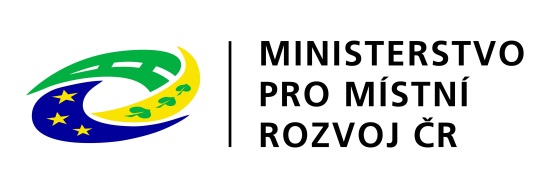 „Územní plán Senetářov byl spolufinancován z prostředků státního rozpočtu ČR, z programu Ministerstva pro místní rozvoj ČR“OBEC SENETÁŘOVSenetářov 116, 679 06OPATŘENÍ OBECNÉ POVAHYZastupitelstvo obce Senetářov, příslušné podle ustanovení § 6 odst. 5 písm. c) zákona č. 183/2006 Sb., o územním plánování a stavebním řádu, v platném znění (dále také jen „stavební zákon“), za použití ustanovení § 43 odst. 4 stavebního zákona, v souladu s ustanovením § 171 zákona č. 500/2004 Sb., správní řád, v platném znění (dále jen „správní řád“), s ustanovením § 13 a Přílohou č. 7 vyhlášky č. 500/2006 Sb., o územně analytických podkladech, územně plánovací dokumentaci a způsobu evidence územně plánovací činnosti, v platném znění, (dále také jen „vyhlášky“), na základě schváleného usnesení ze dne 08.09.2021 vydáváÚZEMNÍ PLÁN SENETÁŘOVÚzemní plán Senetářov se vydává pro katastrální území Senetářov. Nedílnou součástí Územního plánu Senetářov je grafická část (příloha č. 1 k opatření obecné povahy).I.2a Výkres základního členění území 					1 : 5.000  I.2b Hlavní výkres							1 : 5.000  I.2c Koncepce technické infrastruktury - vodní hospodářství			1 : 5.000  I.2d Koncepce technické infrastruktury - energetika a spoje			1 : 5.000I.2e Veřejně prospěšné stavby, veřejně prospěšná opatření a asanace		1 : 5.000I.2f  Výkres části územního plánu s prvky regulačního plánu			1 : 1.000VÝROKVymezení zastavěného územíZastavěné území se vymezuje k datu 01. 03. 2020. Zastavěné území je zakresleno v grafické části územního plánu ve výkrese:-  I.2a Výkres základního členění -  I.2b Hlavní výkres.Základní koncepce rozvoje území obce, ochrana a rozvoj jeho hodnot Střednědobá koncepce rozvoje území obce stanovuje základní přístupy pro výstavbu v území a udržitelný rozvoj. Koncepce rozvoje území obce:navrhuje koridor technické infrastruktury CNZ-TEE19,vymezuje regionální biocentrum RBC 206 Rakovecké údolí, zachovává (podporuje) stávající typ zástavby, respektuje a podporuje jak kompaktní, tak rozvolněnou formu zástavby v krajinném prostředí a na okrajích sídla a respektuje a rozvíjí cenné přírodní a typické krajinné prvky,stanovuje rozvoj s preferovanou funkcí bydlení v rodinných domech a s funkcí smíšenou obytnou – venkovskou a s funkcí bydlení individuální,stanovuje rozvoj ploch veřejných prostranství s převahou zpevněných ploch i s převahou zeleně,navrhuje plochu občanského vybavení – rozšíření hřbitova a rozšíření plochy občanského vybavení komerční,navrhuje plochy pro chybějící technickou infrastrukturu (ČS, sběrný dvůr),navrhuje plochy přestavby části zemědělského areálu na plochu občanského vybavení komerční a zeleň ochranná a izolační,navrhuje plochu výroby zemědělské a lesnické – hospodářský objekt v lokalitě u nádrže Žlíbek,respektuje stávající cyklotrasy a turistické trasy pro rozvoj cykloturistiky a cestovního ruchu,navrhuje řešení pro zlepšení životního prostředí – návrh inženýrských sítí v nových lokalitách, dopravní obsluhy, návrh veřejných prostranství, izolační a parkové zeleně a další,Koncepce ochrany a rozvoje přírodních, kulturních a civilizačních hodnot v územním plánu Senetářov spočívá v:principu respektování stávajícího typu osídlení a jeho historické struktury při současném naplnění rozvojových potřeb obce Senetářov, prostřednictvím určení ploch s rozdílným způsobem využití jsou stabilizovány stávající plochy a navrhovány nové rozvojové plochy,zachování stávajícího typu zástavby,v respektování a podporování jak kompaktní tak rozvolněné formy zástavby v krajinném prostředí a na okrajích sídla a v respektování a rozvoji cenných přírodních a typických krajinných prvků,ve vymezení prostorových regulativů (výšková regulace – maximální výška zástavby, koeficient zastavění, koeficient zeleně), k zajištění ochrany kulturních hodnot (obrazu obce, nemovitých kulturních památek) a krajinného rázu,upřesnění územního systému ekologické stability a návrhu jeho dalších částí k posílení přírodních hodnot území a zvýšení ekologické stability krajiny,respektování kulturních památek,ve vymezení památek místního významu, historicky a architektonicky hodnotných staveb,respektování archeologických nalezišť,respektování významných krajinných prvků  - lesy, rybníky, vodní toky, údolní nivy a v maximální možné míře i rozptýlenou krajinnou zeleň – remízky, meze, břehové porosty s cílem zachovat krajinný ráz,ochraně okolní krajiny a jejich jednotlivých složek – zemědělské půdy, lesa, vodních ploch a zeleně,respektování migračně významného území a krajinářské hodnoty Přírodního park Rakovecké údolírespektování pásma hygienické ochrany vodních zdrojů,na pozemcích památek místního významu, historicky a architektonicky hodnotných staveb nebo v blízkosti těchto pozemků – se nepřipouští umístění staveb, změn staveb a ostatních změn v území, které by znehodnotily jejich jedinečnost a celkový charakter území, nepřipouští se zahrnovat památky místního významu dosud stojící na veřejných prostranstvích do oplocených pozemků obytného území a zahrad nebo oplocených areálů jiných funkčních ploch, které nejsou veřejnosti přístupné. Urbanistická koncepce včetně URBANISTICKÉ KOMPOZICE, vymezení PLOCH S ROZDÍLNÝM ZPŮSOBEM VYUŽITÍ, zastavitelných ploch, ploch přestavby a systému sídelní zeleněUrbanistická koncepce spočívá ve:Členění řešeného území na:1. zastavěné území a v něm vymezuje:                -  stabilizované plochy   -  plochy přestavby                -  nezastavitelné plochy v zastavěném území2. zastavitelné plochy3. nezastavěné území4. plochy koridorů technické infrastruktury5. plochy změn v krajině Vymezení ploch členěných dle odstavce uvedeného výše s rozdílným využitím je řešeno s ohledem na specifické podmínky a charakter území, se zřetelem k vytvoření podmínek pro příznivé životní prostředí, zejména z důvodů omezení střetů vzájemně neslučitelných činností a požadavků na uspořádání a využívání území.Urbanistická koncepce územního rozvoje obce Senetářov navazuje na současné funkce, které sídlo plní. Jedná se primárně o funkce bydlení, občanského vybavení, sportu a částečně zemědělské výroby. Tyto základní funkční oblasti jsou urbanistickou koncepcí rozvoje řešeného území dále posilovány. Současně územní plán pamatuje na rozvoj ploch s jiným funkčním určením.Jsou stabilizovány tyto plochy s rozdílným způsobem využití:Obytná funkce s prolínáním místních služeb, která dominuje celé obci. Tato část obce se navrhuje jako stabilizované území smíšené obytné venkovské. Obytná zóna v nových lokalitách – v jižní části obce u hřbitova, u hřiště a v severní části obce (nová ulice). Tato část obce se navrhuje jako stabilizované území plochy bydlení individuální. V jižní části obce u hřiště je postaven bytový dům. Tato část obce se navrhuje jako stabilizované území plochy bydlení hromadné.Sportovní areál je umístěn v jižní části obce u lesa. Tato část obce se navrhuje jako stabilizované území plochy občanského vybavení - sport.Plochy občanského vybavení jsou soustředěny v centru obce u silnice II/379. Tato část obce se navrhuje jako stabilizované území plochy občanského vybavení veřejné a občanského vybavení komerční.V jižní části obce u silnice II/379 je umístěn průmyslový areál. Tato část obce se navrhuje jako stabilizované území výroba lehká.  Autoservis vedle průmyslové zóny, stolařství a vrakoviště u Kotvrdovic se navrhuje jako stabilizované území výroba drobná a služby.Zemědělský areál v jihozápadní části obce se navrhuje jako stabilizované území výroba zemědělská a lesnickáJsou navrhovány tyto zastavitelné plochy s rozdílným způsobem využití:plochy bydlení individuální na jižním a severním okraji obce v logické návaznosti na zastavěné území. V k.ú. Senetářov se vymezují plochy pro bydlení individuální Z1 BI, Z5 BI a Z6BIplocha občanského vybavení – hřbitovy v jižní části obce v návaznosti na stávající hřbitov Z2 OHplocha občanského vybavení komerční v jižní části katastrálního území Z10 OKplochy veřejných prostranství s převahou zpevněných ploch Z3, Z9, Z15 PPplochy veřejných prostranství s převahou zeleně – Z4, Z7, Z8, Z14 PZplochy výroby zemědělské a lesnické – hospodářský objekt – Z11 VZxplochy technické infrastruktury – Z12 TW (čerpací stanice kanalizace) a Z13 TO (sběrný dvůr)plochy dopravní infrastruktury – doprava jiná – plocha záhumenní cesty Z16 DXJsou navrhovány tyto přestavbové plochy:plocha občanského vybavení komerční – P1 OKplocha zeleně ochranné a izolační P2 ZOplocha zeleně – zahrady a sady P3 ZZJsou navrhovány tyto koridory technické infrastruktury:koridor technické infrastruktury - CNZ TEE19 (TS 110/22 kV; Rozstání (Olomoucký kraj) + napojení novým vedením na síť 110 kV.Jsou navrhovány tyto nezastavitelné plochy s rozdílným způsobem využití:plochy vodní a toky  - K1 WT, K2 WTúzemní systém ekologické stability - K7  NPprotierozní opatření plošné – K3 MN.o, K5 MN.o, K6 MN.oprotierozní opatření - interakční prvky podél účelových komunikací a vodních tokůplochy zeleně – zahrady a sady – K4 ZZ, K8 ZZ, K9 ZZUrbanistická kompozice spočívá v:v respektování založení obce v údolí Senetářovského potoka pod kopcem Člupkyv respektování podélné návsi, které dominuje vzrostlá zeleň v údolnici podél hlavní komunikace.Respektování ohraničení jižní části obce hranou lesa.Respektování významných objektů a stavebních dominant (kostel, MŠ, OÚ a Muzeum)Vymezení zastavitelných ploch, ploch přestavby, ploch koridorů technické infrastruktury a systému sídelní zeleně K naplnění cílů územního plánu bylo řešené území rozděleno na plochy s rozdílnými nároky na prostředí. Návrh je zobrazen v grafické části územního plánu, v hlavním výkrese a tvoří závaznou část územního plánu. ZASTAVITELNÉ PLOCHYVymezují se tyto zastavitelné plochy: VYMEZENÍ PLOCH PŘESTAVBYV územním plánu jsou vymezeny plochy přestaveb ve výrobně - zemědělských areálech.PŘEHLED PLOCH PŘESTAVBY VYMEZENÝCH ÚZEMNÍM PLÁNEM SENETÁŘOVPlochy a koridory technické infrastrukturyVymezují se tyto plochy a koridory technické infrastruktury:  Při zpřesnění trasy elektrického vedení minimalizovat zásahy do lesních porostů (SEA doporučení). Veřejná prostranství s převahou zeleněStávající plochy veřejné zeleně se nacházejí v centru obce u obecního úřadu - náves, u hřiště a jsou stabilizované. Pro návrhovou plochu Z5, Z6  BI na severním okraji obce se vymezuje plocha veřejných prostranství s převahou zeleň Z7, Z8 PZ.U stávajícího průmyslového areálu se vymezuje plocha veřejného prostranství s převahou zeleně Z4 PZ. U stávajícího zemědělského areálu se vymezuje plocha veřejného prostranství s převahou zeleně Z14 PZ. Sídelní veřejná zeleň je přípustná v rámci všech ploch s rozdílným způsobem využití v zastavěném a zastavitelném území. Řadíme sem plochy s vysokým podílem zeleně, vodních ploch a toků v zastavěném území; přírodní a uměle založenou zeleň; plochy vyhrazené zeleně, nezahrnuté do ploch občanské vybavenosti, historických zahrad apod.Koncepce veřejné infrastruktury včetně podmínek pro její umísťování, VYMEZENÍ PLOCH A KORIDORŮ PRO VEŘEJNOU INFRASTRUKTURU, VČETNĚ STANOVENÍ PODMÍNEK PRO JEJICH VYUŽITÍDopravní infrastrukturaSilniční dopravaDopravní kostra silnic procházejících obcí je v převážné míře stabilizovaná. Jedná se o tyto silnice:Místní komunikace, účelové komunikaceDopravní osu místních komunikací v zastavěném území tvoří stávající silnice II a III. třídy. Tyto silnice zajišťují v průchodu obcí přímou dopravní obsluhu okolních objektů. Silnice II/379 je v průjezdním úseku obcí zařazena do funkční skupiny B (sběrná komunikace) dle ČSN 736110 Projektování místních komunikací, Tab. 1. (funkční skupina silnice v průjezdním úseku ovlivňuje způsob připojení jednotlivých objektů). 	Přímé napojování jednotlivých objektů v návrhových plochách (s výjimkou proluk) na průjezdní úsek silnice II/379 je v podmínkách ploch částečně omezeno. Přímé napojování jednotlivých objektů na silnici II. třídy je možné pouze v prolukách, dopravní obsluha ostatních návrhových ploch podél silnice II. třídy je přednostně řešena prostřednictvím stávajících nebo návrhových komunikací s funkcí obslužnou.Silnice III/37923 je v průjezdním úseku obcí zařazena do funkční skupiny C (obslužné komunikace) dle ČSN 736110 Projektování místních komunikací, Tab. 1. Stávající a navržené místní komunikace k rozvojovým plochám jsou zařazeny do funkčních skupin C – obslužné komunikace, a D1 – komunikace se smíšeným provozem (pěší zóny, obytné zóny).  Funkční skupiny místních komunikací jsou zobrazeny v grafické části ÚP – Výkres č. I.2b Hlavní výkres.Navrhují se tyto úpravy místních komunikací:plocha veřejného prostranství s převahou zpevněných ploch Z3 PP v jižní části obce, v k.ú. Senetářov, u hřbitova – rozšíření parkovištěplocha veřejného prostranství s převahou zpevněných ploch Z9 PP v severní části obce, v k.ú. Senetářov, nová ulice pro zastavitelnou plochu Z5 a Z6 BIplocha veřejného prostranství s převahou zpevněných ploch Z15 PP v jižní části obce, v k.ú. Senetářov, parkovištěMístní komunikace, jež jsou převážně součástí plochy veřejných prostranství, jsou zakresleny ve výkrese: I.2b Hlavní výkres.Stávající hlavní účelové komunikace jsou zakresleny v grafické části územního plánu a jsou stabilizované. Navržené účelové komunikace jsou zakresleny ve výkrese: I.2b Hlavní výkres.Doprava v klidu (odstavná stání)Plochy pro parkování vozidel jsou přípustné v rámci stávajících a navržených ploch dopravní infrastruktury, ploch veřejných prostranství a v rámci dalších ploch s rozdílným způsobem využití, které plochy pro parkování připouštějí jako související dopravní infrastrukturu.	Stanovuje se stupeň motorizace 1:2,5.Železniční dopravaŽelezniční doprava se v řešeném území nevyskytujeCyklistická a pěší dopravaŘešeným územím prochází tři cyklistické trasy a jsou stabilizovány.V územním plánu je navržena jedna pěší komunikace podél silnice III/37923 ze severní části obce k silnici II/378 v trase turistické stezky.Další komunikace pro cyklistickou a pěší dopravu v krajině jsou stanoveny podmíněně přípustné v jednotlivých funkčních plochách.Pěší provoz bude veden v plochách dopravní infrastruktury, plochách veřejných prostranství a plochách veřejné 
zeleně po chodnících podél průtahů silnice a hlavních místních komunikací.  Ve zklidněných částech obce je pěší provoz ponechán spolu s dopravou motorovou na jednom tělese. Cyklistická doprava je vedena po síti silnic, místních a účelových komunikací. Cyklistická a pěší doprava je zakreslena ve výkrese: I.2b Hlavní výkres.Technická infrastrukturaZásobování vodouObec je zásobována pitnou vodou ze skupinového vodovodu Jedovnice. Do územního plánu byl zapracován návrh trasy vodovodního přivaděče z plánovaného vodojemu Kojal, který je navržen v sousedním k.ú. Krásensko do obce Senetářov. Vodovod je veden v souběhu se silnicí II/378 a dále podél navržené účelové komunikace přes silnici III/37923 a dále k jihu do obce Senetářov. Za silnicí III/37923 vodovodní přivaděč vede odbočkou na sever, kde se napojí na stávající vodovod. Zakreslena je také odbočka vodovodního přivaděče (podél silnice III/3786) do k.ú. Krásensko. Navržené úpravy zlepší tlakové poměry ve vodovodní síti obce Senetářov.Vypočtenou potřebu vody je navrženo pokrýt z tohoto vodovodu. Ostatní stávající trasy vodovodů jsou v územním plánu zakresleny a stabilizovány.Zástavba v návrhové ploše Z5 a Z6 BI je možná až po realizaci opatření pro zvýšení tlaku ve vodovodní síti. Podmínka zapracována do výrokové části ÚP.Hlavní navržené a stávající trasy vodovodní sítě jsou zakresleny ve výkrese č. I.2c – Koncepce technické infrastruktury - vodní hospodářství. Odkanalizování a čištění odpadních vodV obci Senetářov je vybudována gravitační splaškové kanalizace. Odpadní vody odváděny do centrální čerpací stanice odpadních vod, která je umístěna v jihozápadní části obce. Z této čerpací stanice jsou odpadní vody čerpány zpět přes území obce a katastrální území obce Kotvrdovice výtlačným potrubím do kanalizační sítě obce Jedovnice a dále odváděny k čištění na ČOV Jedovnice. Vzhledem k velikosti zdroje znečištění navrhujeme  ponechat likvidaci odpadních vod stávajícím způsobem. Splaškové vody ze zastavitelných ploch budou odkanalizovány kanalizací na ČOV.Dešťové vody budou přednostně řešeny vsakováním na vlastním pozemku, případně přebytek bude odváděn do místního potoku. Stávající i navržené trasy kanalizační sítě jsou zakresleny ve výkrese č. I.2c – Koncepce technické infrastruktury - vodní hospodářstvíZásobování elektrickou energiíV územním plánu je navržen koridor nadmístní technické infrastruktury CNZ-TEE19Ostatní zásobování obce elektrickou energií, včetně distribučních trafostanic je stabilizováno.Navrhuje se kabelizace distribuční sítě NN, především v rozvojových plochách.Hlavní trasy navržených a stávajících elektrického vedení jsou zakresleny ve výkrese č.I.2d Koncepce technické infrastruktury - Energetika a spoje.Zásobování plynemPlynofikace obce Senetářov je stabilizována.V zastavitelných plochách se navrhuje prodloužení plynových rozvodů. Rozšíření plynovodní sítě je přípustné v navržených zastavitelných plochách.Hlavní trasy navržených a stávajících plynových vedení jsou navrženy a zakresleny ve výkrese č.I.2d Koncepce technické infrastruktury - Energetika a spoje.Spoje a telekomunikační zařízeníPřes řešené území prochází místní telekomunikační síť a radioreleové trasy. Veškerá telekomunikační vedení jsou stabilizována.Rozšíření telekomunikačních vedení je přípustné v navržených zastavitelných plochách.Hlavní trasy navržených a stávajících telekomunikačních vedení jsou zakresleny ve výkrese č.I.2d Koncepce technické infrastruktury - Energetika a spoje.Koncepce uspořádání krajiny včetně vymezení ploch s rozdílným způsobem využití, ploch změn v krajině a stanovení podmínek pro jejich využití, územní systém ekologické stability, prostupnost krajiny, protierozní opatření, ochrana před povodněmi, rekreace, dobývání ložisek nerostných surovin(včetně vymezení ploch a stanovení podmínek pro změny v jejich využití, územní systém ekologické stability, prostupnost krajiny, protierozní opatření, ochranu před povodněmi, rekreaci, dobývání ložisek nerostných surovin a podobně)Koncepce uspořádání krajinyKrajina správního území obce Senetářov je uspořádána z následujících neurbanizovaných ploch s rozdílným způsobem využití:Plochy zemědělskéPole (AP) Nové plochy zemědělského půdního fondu užívané převážně jako orná půda se nenavrhují. Louky a pastviny (AL) Nové plochy zemědělského půdního fondu užívané převážně jako louky a pastviny se nenavrhují. LE plochy lesníNové plochy lesní se nenavrhují. NP plochy přírodníNavrhují se zejména v prostoru funkčních skladebných částí ÚSES, přírodních památek, přírodních rezervací a významných krajinných prvků. Podrobněji viz kapitola ÚSES a tabulka níže.MN plochy smíšené nezastavěného územíV územním plánu jsou vymezeny dále dílčí plochy smíšené nezastavěného území:MN.p plochy smíšené nezastavěného území – přírodní hodnoty (zejména ochrana přírodních a přírodě blízkých společenstev, vymezení prvků ÚSES, zájmy ochrany krajinného rázu … apod.)MN.w plochy smíšené nezastavěného území – vodohospodářské zájmy (např. ochrana vodních zdrojů, apod.);MN.o plochy smíšené nezastavěného území – ochrana proti ohrožení území (např. protierozní opatření, apod.)V územním plánu jsou vymezeny tři plochy změn v krajině  K3 (MN.o) – zatravnění a protierozní opatření nad navrženým rybníkem; K5 a K6 (MN.o) - zatravnění a protierozní opatření nad obcí z důvodu omezení a zpomalení přívalových vod z polí nad obcí.WT vodní plochy a tokyV územním plánu je vymezena plocha pro dva nové rybníky (K1, K2).Pro zvýšení ekologické stability a zvýšení podílu krajinné zeleně a retenční schopnosti krajiny jsou v řešeném území vymezeny následující plochy změn v krajině:Plochy změn v krajině jsou navrženy a zakresleny ve výkrese: I.2b Hlavní výkres.Územní systém ekologické stabilityJako závazné prvky soustavy územního systému ekologické stability (dále jen „ÚSES“) byly na území obce Senetářov vymezeny prvky regionální a lokální (místní).Regionální ÚSESVymezuje se regionální biocentrum RBC 206 Rakovecké údolí Lokální ÚSESVymezují se následující biocentra a biokoridory:Přehled skladebných částí územního systému ekologické stability:Skladebné části územního systému ekologické stability jsou navrženy a zakresleny ve výkrese: I.2b Hlavní výkres.Protierozní opatření, ochrana před povodněmiKoncepce protierozního opatření vychází z toho, že celé k.ú. Senetářov (především jeho severní část) se považuje za území, které je náchylné k větrné a vodní erozi.  V územním plánu je v kapitole 6. Stanovení podmínek pro využití ploch pro jednotlivé nezastavěné a nezastavitelné plochy (především pro plochy zemědělské, plochy smíšené nezastavěného území, plochy přírodní, plochy lesní a plochy vodní a vodohospodářské) umožněno umisťovat na těchto plochách protierozní opatření.V územním plánu byly zakresleny protierozní opatření (odvodňovací průlehy, zatravnění a další), které byly vymezeny v Plánu společných zařízení v rámci komplexních pozemkových úprav.
Pro omezení větrné eroze byly v územním plánu vymezeny interakční prvky. Nedílnou součástí těchto opatření je také nově vymezený Územní systém ekologické stability
Protierozní opatření, které nejsou vymezeny v grafické části, jsou přípustné ve všech plochách s rozdílným způsobem využití.Protierozní opatření jsou navrženy a zakresleny ve výkrese: I.2b Hlavní výkres.RekreaceObec Senetářov má obytně venkovský charakter. V územním plánu nebyly vymezeny návrhové plochy rekreace. V územním plánu byly do ploch rekreace individuální zařazeny dvě plochy u Podomské nádrže.Vymezení ploch pro dobývání nerostůV řešeném území se nevyskytují.Záplavová územíV řešeném území se nevyskytují.Ochrana zvláštních zájmů V řešeném území bude při rozhodování o změnách v území:akceptováno ochranné pásmo radiolokačního zařízení Ministerstva obranyakceptováno zájmové území Ministerstva obrany z hlediska povolování vyjmenovaných druhů staveb;Prostupnost krajinyZachovány jsou jak stávající místní komunikace, tak stávající síť účelových cest realizovaných v minulosti. Navrhují se účelové komunikace, které byly vymezeny v Plánu společných zařízení v rámci komplexních pozemkových úprav v řešeném území. Prostupnost krajiny je řešena taktéž přípustností souvisejících komunikací v jednotlivých plochách s rozdílným způsobem využití mimo zastavěné území. Stanovení podmínek pro využití ploch s rozdílným způsobem využitíÚzemní plán dále stanoví podmínky pro využití ploch s rozdílným způsobem využití: Hlavní využití: jedná se o hlavní funkci, pro kterou je daná plocha určena. Hlavní využití je důležité pro navazující rozhodování v případech, kdy nebude záměr obsažen ve výčtu přípustného ani nepřípustného využití a přípustnost záměru bude posuzována na základě správního uvážení.Přípustné využití: jedná se o výčet využití, které jsou v dané ploše přípustné.Nepřípustné využití: výčet funkcí, které nejsou v dané ploše přípustné.Podmínečně přípustné využití: výčet funkcí, které jsou v dané ploše přípustné pouze při splnění určených podmínek. Například u území, které je zasaženo hlukem, bude přípustnost bydlení vázána na prokázání dodržení maximální přípustné hladiny hluku v navazujícím řízení.Podmínky prostorového uspořádání: u vybraných zastavitelných ploch stanovuje územní plán podmínky prostorového uspořádání sloužící k ochraně krajinného rázu, k ochraně obrazu sídla a k ochraně kulturních a civilizačních hodnot území, aby nedošlo k narušení urbanistických a architektonických hodnot stávající zástavby a architektonické jednoty celku (například souvislé zástavby v ulici). Územní plán proto v těchto případech stanovuje např. koeficient zastavění plochy, koeficient zeleně, výškovou hladinu zástavby).Seznam ploch s rozdílným způsobem využitíKatastrální území obce je členěno na zastavěné území, zastavitelné plochy, plochy změn v krajině a nezastavěné území. V zastavěném území jsou navrženy plochy přestaveb. Konkrétní podmínky pro využití ploch vzhledem k příslušné funkci jsou uvedeny v následujících tabulkách. V rámci řešení územního plánu jsou vymezeny tyto plochy:Plochy bydlení BI   bydlení individuálníBH  bydlení hromadnéPlochy rekreace RI rekreace  individuálníPlochy občanského vybavení OV občanské vybavení veřejnéOK občanské vybavení komerčníOS občanské vybavení - sportOH občanské vybavení -  hřbitovyPlochy veřejných prostranstvíPP veřejná prostranství s převahou zpevněných plochPZ veřejná prostranství s převahou zeleněPlochy zeleněZZ zeleň – zahrady a sadyZO zeleň – ochranná a izolačníPlochy smíšené obytnéSV smíšené obytné venkovskéPlochy dopravní infrastrukturyDS doprava silničníDX doprava jináPlochy technické infrastrukturyTW vodní hospodářstvíTE energetikaTS spoje, elektronické komunikaceTO nakládání s odpadyPlochy výroby a skladování VL výroba lehkáVD výroba drobná VZ výroba zemědělská a lesnickáVZx výroba zemědělská a lesnická – hospodářský objektPlochy vodní a vodohospodářskéWT vodní plochy a tokyPlochy zemědělské AP poleAL louky a pastvinyPlochy lesníLE lesníPlochy přírodníNP přírodníPlochy smíšené nezastavěného územíMN plochy smíšené nezastavěného územíMN.p plochy smíšené nezastavěného území – přírodní priorityMN.w  plochy smíšené nezastavěného území – vodohospodářské zájmyMN.o  plochy smíšené nezastavěného území – ochrana proti ohrožení územíJednotlivé plochy mají stanoveny podmínky pro své využití a člení se na plochy stabilizované, bez plánovaných zásahů, kde jsou podmínky pro využití shodné se současným využitím a dále na plochy změn, s podmínkami způsobu využití a prostorového uspořádání. 	Opatření a specifické podmínky pro využití všech stabilizovaných a zastavitelných ploch:Akceptovat zájmy ochrany kulturních hodnot (archeologických nálezů). Rozhodování o změnách v území se bude řídit platnými právními předpisy k ochraně archeologického dědictví;Zastavěné území a zastavitelné plochy zasahující do vzdálenosti menší než je 50 m od hranice lesa je území s podmínečně přípustným využitím ploch s rozdílným způsobem využití pro výstavbu.Ochrana veřejného zdravíAkusticky chráněné prostory definované platným právním předpisem na úseku ochrany veřejného zdraví (chráněný venkovní prostor a chráněný venkovní prostor staveb) lze do území umístit až na základě hlukového vyhodnocení prokazujícího, že celková hluková zátěž v území nepřekročí hodnoty hygienických limitů stanovených pro chráněný venkovní prostor a chráněný venkovní prostor staveb (a to vč. zátěže ze záměrů, které budou uvedeny v platné územně plánovací dokumentaci, u nich lze důvodně předjímat, že budou zdrojem hluku a vibrací po uvedení do provozu, zejména z provozu na pozemních komunikacích nebo železničních drahách).Před vydáním územního rozhodnutí musí být deklarován soulad záměru s požadavky stanovenými právními předpisy na úseku ochrany před hlukem příp. vibracemi.Plochy možných negativních vlivů na akusticky chráněné prostory návrhové či stávající lze do území umístit za předpokladu splnění povinností stanovených právními předpisy v oblasti ochrany veřejného zdraví na úseku hluku případně vibrací.Nejpozději v rámci územního řízení pro stavby umisťované na plochy musí být prokázáno, že celková hluková zátěž ze záměrů umístěných na ploše nesmí v souhrnu kumulativních vlivů překračovat imisní hygienický limit stanovený v prováděcích právních předpisech pro stávající chráněné prostory a na hranici ploch vymezených v územně plánovací dokumentaci pro situování akusticky chráněných prostorů, případně vč. doložení reálnosti provedení protihlukových opatření.Území s podmínečně přípustným využitím ploch s rozdílným způsobem využití pro výstavbu s chráněnými prostory podle zákona o ochraně veřejného zdraví, je území v hlukovém pásmu dálnic, silnic II. a III. třídy, (případně budou navrhovány u silnic II. a III. tř.)V dalším stupni projektové dokumentace bude prokázáno nepřekročení limitních hladin hluku pro chráněné prostory podle zákona o ochraně veřejného zdraví. Podmínky pro využití stabilizovaných a návrhových plochÚzemní rozsah ploch s rozdílným způsobem využití je zakreslen ve výkrese: I.2b Hlavní výkres. Ve výkrese jsou od sebe plochy s rozdílným způsobem využití rozlišeny barvou a kódem.Koridory technické infrastrukturyKoridor je plocha vymezená územním plánem pro umístění vedení technické infrastruktury. Koridor vymezuje možné směrové odchylky osy trasy navrhované liniové stavby. V ploše koridoru lze umístit liniové vedení technické infrastruktury v poloze, která nejlépe vyhovuje místním podmínkám (po prověření v podrobné dokumentaci). Využití plochy koridoru nesmí znemožnit umístění liniové stavby.Vymezení koridoru považovat za maximální, tzn., že v koridoru musí být obsaženy i stavby nezbytné k zajištění funkceschopnosti liniové stavby Koridory se vymezují jako zastavitelná plocha a chápe se tímto možnost umístění stavby související s účelem, pro který je koridor vymezen a to pouze v nezbytně nutném územním rozsahu.Navrhuje se koridor dopravní infrastruktury:Vymezení veřejně prospěšných staveb, opatření, staveb a opatření k zajišťování obrany a bezpečnosti státu a ploch pro asanaci, pro které lze práva k pozemkům stavbám vyvlastnit Územní plán vymezuje veřejně prospěšné stavby a koridory, veřejně prospěšná opatření a asanace, pro které je možné vyvlastnit práva k pozemkům a stavbám. Označení odpovídá popisu ve výkrese č.I.2e.Veřejně prospěšné stavby dopravní a technické infrastruktury:VD Dopravní infrastrukturaVT Technická infrastrukturaVeřejně prospěšná opatření:VU založení prvků územního systému ekologické stabilitySeznam veřejně prospěšných staveb:Dopravní infrastrukturaTechnická infrastrukturaStavby pro snižování ohrožení území živelnými pohromamiVymezení veřejně prospěšných staveb a veřejně prospěšných opatření, pro které lze uplatnit předkupní právo s uvedením v čí prospěch je předkupní právo zřizováno, parcelních čísel pozemků, názvu katastrálního území a případně dalších údajů podle §8 katastrálního zákonaV Územním plánu Senetářov byly vymezeny veřejně prospěšné stavby, pro které je možné uplatnit zřízení předkupního práva dle § 101 zák.č. 183/2006 Sb.. Plochy veřejných prostranství Stanovení kompenzačních opatření podle §50 odst.6 stavebního zákonaKompenzační opatření nejsou stanovena.Vymezení ploch a koridorů územních rezerv a stanovení možného budoucího využitíV návrhu územního plánu Senetářov nejsou vymezeny plochy a koridory územních rezerv.Vymezení ploch a koridorů, ve kterých je rozhodování o změnách v území podmíněno zpracováním územní studie, stanovení podmínek pro její pořízení a přiměřené lhůty pro vložení dat V Územním plánu Senetářov nejsou vymezeny zastavitelné plochy, ve kterých je uloženo prověření změn jejich využití územní studií jako podmínka pro rozhodování.Vymezení ploch a koridorů, ve kterých je rozhodování o změnách v území podmíněno vydáním regulačního plánuV Územním plánu Senetářov se tyto plochy nevymezují.Stanovení pořadí změn v území (etapizaci)V Územním plánu Senetářov se pořadí změn v území nestanovuje. vymezení architektonicky nebo urbanisticky významných staveb			V Územním plánu Senetářov se tyto významné stavby nevymezují.Vymezení části územního plánu s prvky regulačního plánu			V Územním plánu Senetářov se vymezuje plocha U1 s prvky regulačního plánu. Plocha zahrnuje zastavitelné plochy Z5 BI, Z6 BI, Z7 PZ, Z8 PZ, Z9 PP a Z16 DX. Graficky vyjádřené prvky regulačního plánu jsou zobrazeny ve výkrese č.I.2f – výkres části územního plánu s prvky regulačního plánu.V ploše U1 se závazně se stanovuje: Údaje o počtu listů územního plánu a počtu výkresů k němu připojené grafické částiI.1. Textová ČÁST počet listů                                                                32I.2. GRAFICKÁ částI.2a Výkres základního členění území 					1 : 5.000  1xI.2b Hlavní výkres							1 : 5.000  1x  I.2c Koncepce technické infrastruktury - vodní hospodářství			1 : 5.000  1x  I.2d Koncepce technické infrastruktury - energetika a spoje			1 : 5.000  1xI.2e Veřejně prospěšné stavby, veřejně prospěšná opatření a asanace		1 : 5.000  1xI.2f  Výkres části územního plánu s prvky regulačního plánu			1 : 1.000  1xZákladní pojmyCharakter a struktura stávající venkovské zástavby: V obci Senetářov se převážně nachází tradiční venkovská zástavba, která je historicky spjata s regionem Blanenska. Podél silnice II. třídy jsou rozmístěny rodinné domy i hospodářské usedlosti, které mají v základních rysech venkovský výraz (jednopodlažní stavby s podkrovím, půdorysného tvaru L, U a O, sedlová střecha s taškovou krytinou). Společné dominantní znaky venkovské zástavby vycházejí z charakteru samotného sídla, ze shodných nebo převažujících prostorově objemových znaků a z orientace zástavby vůči komunikacím nebo terénu. V případě Senetářova tradiční zástavba do značné míry utváří místní charakter obytného území, který je kulturně - historickou hodnotou krajinného rázu. Izolační zeleň: zpravidla vzrostlá zeleň sloužící zejména k odclonění rušivých provozů od okolí z důvodů hygienických a estetických.IDS: Integrovaný dopravní systémBěžné podlaží: je jedna úroveň budovy v dané výšce nad či pod zemí jejíž hodnota je odvozena od světlé výšky místnosti, kterou stanovuje vyhláška o technických požadavcích na stavby, za běžné podlaží se nepovažuje podkroví.ČOV: čistírna odpadních vod.Koeficient zastavění plochy (KZP) je poměr mezi součtem výměr zastavěných pozemků (nadzemní stavby, zpevněné plochy) k celkové výměře této plochy. Nezastavěný zbytek plochy bude využit pro výsadbu zeleně (izolační a okrasné). Důvodem k regulaci intenzity zastavění plochy je ochrana krajinného rázu a životního (pracovního) prostředí, tj. zajištění optimální hustoty zastavění v zemědělské krajině a zajištění dostatečných volných ploch kolem výrobních staveb. Poznámka: do zastavěných ploch se započítávají i všechny zpevněné plochy (komunikace, parkoviště). KZP = z.pl./PKZP = koeficient zastavěníz.pl. = plocha zastavěná budovami, zpevněnými plochamiP = plocha pozemku (skupiny pozemků)Podkroví je přístupný prostor o průměrné světlé výšce nejméně 2,10 m alespoň v jednom místě, stavebně upravený k účelovému využití. Jeho světlá výška na uliční straně objektu přitom nesmí přesáhnout 1,30 m, jinak se tento prostor považuje za podlaží.Pohoda bydlení: souhrn činitelů a vlivů, které přispívají k tomu, aby bydlení bylo zdravé a vhodné pro všechnykategorie uživatelů, resp. aby byla vytvořena vhodná atmosféra klidného bydlení. Dále podrobněji viz rozsudekNejvyššího správního soudu ze dne 2. 2. 2006, č.j. 2 As 44/2005 – 116 (č. 850/2006 Sb. NSS).Občanské vybavení: pozemek (jeho část nebo soubor pozemků bezprostředně souvisejících) určený k umístění jednotlivých druhů staveb občanského vybavení (seznam staveb viz tabulka 1) a dále staveb, terénních úprav a zařízení nezbytných k bezpečnému užívání pozemku, bezprostředně souvisejících a podmiňujících občanské vybavení.Stavby pro tělovýchovu a sport: pozemek (jeho část nebo soubor pozemků bezprostředně souvisejících) určený k umístění staveb a zařízení pro tělovýchovu a sport (seznam staveb viz tabulka 1) a dále staveb, terénních úprav a zařízení nezbytných k bezpečnému užívání pozemku, bezprostředně souvisejících a podmiňujících tělovýchovu a sport.Občanské vybavení – komerční zařízení malá a střední: pozemek (jeho část nebo soubor pozemků bezprostředně souvisejících) určený k umístění staveb a zařízení pro komerční zařízení malá a střední (seznam staveb viz tabulka 1) a dále staveb, terénních úprav a zařízení nezbytných k bezpečnému užívání pozemku, bezprostředně souvisejících a podmiňujících tělovýchovu a sport.Stavby související dopravní infrastruktury: stavby dopravní infrastruktury (např. pozemní komunikace, cyklostezky, účelové komunikace, komunikace pro pěší apod.) provozně bezprostředně související nebo podmiňující hlavní, přípustné, popřípadě podmíněně přípustné využití dané plochy.Stavby související technické infrastruktury: stavby dopravní nebo technické infrastruktury (např. vodovody, plynovody, kanalizace, malé kompaktní ČOV, telekomunikační vedení, trafostanice, sběrné dvory apod.)  provozně bezprostředně související nebo podmiňující hlavní, přípustné, popřípadě podmíněně přípustné využití dané plochy.Stavby pro výrobu a skladování: pozemek (jeho část nebo soubor pozemků bezprostředně souvisejících) určený k umístění staveb pro výrobu a skladování a dále staveb, terénních úprav a zařízení nezbytných k bezpečnému užívání pozemku, bezprostředně souvisejících a podmiňujících výrobu a skladování.Stavby pro zemědělskou výrobu a skladování: pozemek (jeho část nebo soubor pozemků bezprostředně souvisejících) určený k umístění staveb pro zemědělství (např. stavby pro hospodářská zvířata, doprovodné stavby pro hospodářská zvířata, stavby pro zpracování zemědělské produkce, kompostárny, stavby pro skladování produktů rostlinné výroby, stavby pro skladování minerálních hnojiv) a dále staveb, terénních úprav a zařízení nezbytných k bezpečnému užívání pozemku, bezprostředně souvisejících a podmiňujících zemědělství.Stavby pro lesní hospodářství: pozemek (jeho část nebo soubor pozemků bezprostředně souvisejících) určený k umístění staveb pro lesní hospodářství (např. hájovny, krmelce, seníky) a dále staveb, terénních úprav a zařízení nezbytných k bezpečnému užívání pozemku, bezprostředně souvisejících a podmiňujících lesní hospodářství.Proluka: nezastavěný prostor ve stávající zástavbě, který je určen k zastavění, včetně nezastavěného nároží.Nerušící výroba:drobné řemeslné a výrobní činnosti (výrobní služby) a drobné chovatelské a pěstitelské činnosti, které svým provozováním a technickým zařízením nenarušují užívání staveb a zařízení ve svém okolí a nesnižují kvalitu prostředí souvisejícího území, tj. jejichž vliv nepřesahuje na hranicích jejich pozemku hygienické limity.Mezi nerušící výrobu lze zařadit např. (není konečným výčtem):oděvní a textilní provozovny (malosériová výroba na zakázku), výroba a opravy kožených a gumových výrobků; výroba a opravny lékařských přístrojů, nástrojů a zdravotnických potřeb; výroba bytových doplňků, doplňků stravy, zpracování bioproduktů a výroba biopotravinvýroba a opravy - šperků, sportovních potřeb, hudebních nástrojů, hraček a modelů, knihařských výrobků, uměleckého skla, porcelánu a keramiky, potřeb pro chovatele, včelaře a rybáře, svíček, razítek, klíčů, polygrafická výroba, čalounictví, zámečnictví, truhlářství, stolařství, autoservis aj.  Tabulka 1Parky a sídelní veřejná zeleň: veřejná zeleň, parky a další nezastřešené prostory veřejně přístupné každémuStavby pro rodinnou rekreaci do 25 m2 zastavěné plochy: zastavěná plocha staveb pro rodinnou rekreaci v řešeném území nepřesahuje 25 m2. Z důvodu zachování charakteru území byla omezena velikost staveb pro rodinnou rekreaci, tak že se v regulativech ploch nepřipouští stavby větší než 25 m2 zastavěné plochy.Drobné stavby do 25 m2 zastavěné plochy a do 5 m výšky: zastavěná plocha drobných staveb v řešeném území nepřesahuje 25 m2. Z důvodu zachování charakteru území byla omezena velikost drobných staveb, tak že se v regulativech ploch nepřipouští stavby větší než 25 m2 zastavěné plochy.Uliční čára je hranice mezi stavebními pozemky a veřejným prostranstvím.Stavební čára otevřená - rozhraní vymezující zastavění na regulovaných pozemcích, stavebně přerušované na hranicích sousedních regulovaných pozemků stavebními mezerami.ODŮVODNĚNÍOdůvodnění územního plánu Senetářov obsahuje grafickou část:II.2a Koordinační výkres						1 :   5.000II.2b Výkres předpokládaných záborů půdního fondu a PUPFL	1 :   5.000II.2c Výkres širších vztahů						1 :  25.000II.2d Koordinační výkres - výřez					1 :   2.000která je nedílnou součástí tohoto opatření obecné povahy (příloha č. 2 Opatření obecné povahy).Postup pořízení územního plánu SenetářovPořizovatel: 	  Městský úřad Blansko, oddělení územního plánování a regionálního rozvoje SUObjednatel: 	  Obec Senetářov, Senetářov 116, 679 06Určený zastupitel:  starostka obceProjektant: 	  Ing. arch. Pavel Klein, Kroftova 35, 616 00, Brno; ČKA 03647Posouzení vlivů na životní prostředí, posouzení podle §45i zákona č.114/1992 Sb. zpracoval - Mgr. Zdeněk Frélich, Náměstí Slezského odboje 7, 746 01, OpavaUSES: ing. Petra Šalapková, ČKA 03985Podkladem pro zpracování Územního plánu Senetářov bylo schválené Zadání Územního plánu Senetářov. Zadání Územního plánu obce Senetářov bylo schváleno usnesením č.4/2/2018 přijatým zastupitelstvem obce Senetářov na zasedání dne 14. 11. 2018.Obec Senetářov má zpracovaný územní plán v roce 2006 zpracovaný společností Ing. arch. Vlasta Šilhavá, Brno. Územní plán nabyl účinnosti 23.06.2006. V roce 2009 byla zpracována změna č.Se1 – rozšíření autovrakoviště - zpracovatel ing. arch. Stanislav Svoboda, Letovice. Změna Se1 nabyla účinnosti 08.12.2009. V roce 2009 byly zahájeny práce na změně č. Se2 – Fotovoltaická elektrárna. Tato změna nebyla dokončena ani schválena.Návrh Územního plánu Senetářov (dále jen „ÚP“) a vyhodnocení jeho vlivů na udržitelný rozvoj území byl dle §50 zákona č.183/2006 Sb. (stavební zákon) v platném znění, projednán s dotčenými orgány, krajským úřadem a obcí, pro kterou byl ÚP pořízen, na společném jednání dne 05.05.2020. Dotčené orgány byly vyzvány k uplatnění stanovisek ve lhůtě 30 dnů ode dne jednání. Ve stejné lhůtě mohly sousední obce uplatnit své připomínky. Pořizovatel rovněž doručil návrh ÚP veřejnou vyhláškou. Do 30 dnů ode dne jejího doručení mohl každý uplatnit u Pořizovatele písemné připomínky. Po uplynutí stanoveného termínu obdržel Pořizovatel stanoviska dotčených orgánů, připomínky nebyly uplatněny. Dvě stanoviska byla nesouhlasná. Jedná se o nesouhlasné stanovisko uplatněné odborem životního prostředí Krajského úřadu Jihomoravského kraje z hlediska zákona č. 334/1992 Sb., o ochraně zemědělského půdního fondu a o nesouhlasné stanovisko uplatněné odborem životního prostředí MěÚ Blansko z hlediska zákona č. 114/1992 Sb., o ochraně přírody a krajiny. Pořizovatel následně vyzval projektanta ÚP k doplnění a opravě návrhu ÚP. Doplněnou textovou a grafickou část v elektronické podobě Pořizovatel obdržel 13.07.2020. Souhlasné stanovisko odboru životního prostředí Krajského úřadu Jihomoravského kraje, Pořizovatel obdržel 20.08.2020 a souhlasné stanovisko odboru životního prostředí MěÚ Blansko Pořizovatel obdržel 28.07.2020 – viz. níže kapitola 2.1.4.Stanovisko krajského úřadu z hledisek zajištění koordinace využívání území s ohledem na širší územní vztahy, souladu s politikou územního rozvoje a souladu s územně plánovací dokumentací vydanou krajem (§50 odst.7) SZ) Pořizovatel obdržel dne 07.10.2020 pod č.j. JMK 138599/2020 – viz. níže kapitola 2.1.4.Stanovisko krajského úřadu k návrhu koncepce podle §10g zákona o posuzování vlivů na životní prostředí Pořizovatel obdržel 05.10.2020 pod č.j. JMK 137647/2020 – viz. níže kapitola 2.3.Z výsledků projednání vyplynuly požadavky na úpravy dokumentace dotčených orgánů a Pořizovatele.Upravený a posouzený návrh ÚP a oznámení o konání veřejného projednání Pořizovatel doručil veřejnou vyhláškou. Pořizovatel zvolil po dohodě s obcí Senetářov distanční způsob veřejného projednání s ohledem na trvání současné nepříznivé epidemiologické situace v České republice. Tímto distančním projednáním bylo zajištěno, aby se veřejného projednání mohly účastnit všechny osoby, a to bez ohledu na případná omezení volného pohybu osob v den konání veřejného projednání. Veřejné projednání bylo provedeno formou vzdáleného přístupu ve čtvrtek 4.3.2021. Přímý přenos veřejného projednání byl dostupný na adrese: https://youtu.be/f6lRjvZb5OU. Aktivní účast veřejnosti byla zajištěna možností pokládat písemné dotazy formou chatu. Odborný výklad zajistil projektant.K veřejnému projednání pořizovatel přizval jednotlivě obec Senetářov, dotčené orgány, krajský úřad a sousední obce. Do lhůty 7 dnů ode dne veřejného projednání byly uplatněny námitky a připomínky. Dotčené orgány uplatnily stanovisko k částem řešení, které byly od společného jednání změněny. Od společného jednání došlo k úpravám, které vyplynuly ze společného jednání a které byly do návrhu ÚP zapracovány.Dle ustanovení odst.1), § 53 Pořizovatel ve spolupráci s určeným zastupitelem vyhodnotil výsledky projednání a zpracoval s ohledem na veřejné zájmy návrh rozhodnutí o námitkách uplatněných k návrhu ÚP. Ve stanovené lhůtě bylo uplatněny 4 námitky a 8 připomínek. Obec námitky a připomínky předběžně projednala na zastupitelstvu obce v březnu 2021. Z výsledků projednání vyplynul požadavek na úpravy dokumentace. Úpravy však nebyly provedeny v takovém rozsahu, které by vyžadovaly opakované veřejné projednání. Výroková část se nemění.a) Výsledek přezkoumání souladu návrhu územního plánu Senetářov dle § 53 odst. 4 stavebního zákonaa.a s politikou územního rozvoje a územně plánovací dokumentací vydanou krajemÚzemní plán je v souladu s Politikou územního rozvoje České republiky ve znění Aktualizace č. 1,2,3,4,5 (dále jen PUR ČR), schválenou usnesením vlády ČR č. 929/2009 ze dne 20.07.2009. Dne 02.09.2019 byly usnesením vlády České republiky č. 629 a č. 630 schváleny její Aktualizace č.2 č.3. PÚR ČR konkretizuje úkoly územního plánování v republikových, přeshraničních a mezinárodních souvislostech. Aktualizace č.5 PUR ČR byla schválena usnesením vlády ČR č. 833/2020 ze dne 17.08.2020 (Úplné znění závazné od 11.09.2020).Řešené území neleží v žádné rozvojové oblasti vymezené v PUR ČR.Řešené území neleží ve vymezených specifických oblastech nadmístního významu.Řešené území neleží v trasách transevropských multimodálních koridorů, koridorů vysokorychlostních tratí, koridorů dálnic a rychlostních silnic, koridorů vodní dopravy, koridorů elektroenergetiky, koridorů VVTL plynovodů, koridorů pro dálkovody. Územní plán respektuje republikové priority. Územní plán naplňuje vybrané republikové priority územního plánování pro zajištění udržitelného rozvoje území: (14) Ve veřejném zájmu chránit a rozvíjet přírodní, civilizační a kulturní hodnoty území, včetně urbanistického, architektonického a archeologického dědictví. Zachovat ráz jedinečné urbanistické struktury území, struktury osídlení a jedinečné kulturní krajiny, které jsou výrazem identity území, jeho historie a tradice. Tato území mají značnou hodnotu, např. i jako turistické atraktivity. Bránit upadání venkovské krajiny jako důsledku nedostatku lidských zásahů.		Řešením územního plánu jsou respektovány ekologicky významné krajinné prvky, významné krajinné prvky ze zákona, migrační koridor a Přírodní park Rakovecké údolí. Řešením územního plánu je zachován stávající typ zástavby, je respektována a podporována kompaktní forma zástavby v krajinném prostředí a na okrajích sídla a jsou respektovány a rozvíjeny cenné přírodní a typické krajinné prvky.		Územní plán vyznačil v koordinačním výkrese chráněné hodnoty, jako jsou nemovité kulturní památky, archeologické naleziště a stanovil základní podmínky prostorového uspořádání na ochranu krajinného rázu. Do územního plánu je zapracován k posílení příznivého životního prostředí návrh územního systému ekologické stability, návrh ploch pro retenci vody v krajině a další opatření (interakční prvky, zatravnění, průlehy a další.).(14a) Při plánování rozvoje venkovských území a oblastí dbát na rozvoj primárního sektoru při zohlednění ochrany kvalitní zemědělské, především orné půdy a ekologických funkcí krajiny.V okolí zastavěného území se nachází půdy převážně III., IV., V. třídy ochrany. Nové plochy nebyly na kvalitní půdě navrženy. (15) Předcházet při změnách nebo vytváření urbánního prostředí prostorově sociální segregaci s negativními vlivy na sociální soudržnost obyvatel. 	Územní plán vymezuje funkční plochy charakterem odpovídající řešenému prostředí obce Senetářov. Funkční plochy zastavěného území a zastavitelných ploch jsou zastoupeny především plochami pro bydlení v rodinných domech - individuální, plochami smíšenými obytnými - venkovskými, plochami občanského vybavení, plochami výroby a skladování, plochami veřejných prostranství, plochami dopravní infrastruktury a plochami zeleně.Územní plán vymezil nové zastavitelné plochy v návaznosti na stabilizované obytné území, nebyly vymezeny žádné plochy pro bydlení, které by svým charakterem podporovaly vznik sociální segregace.(16) Při stanovování způsobu využití území v územně plánovací dokumentaci dávat přednost komplexním řešením před uplatňováním jednostranných hledisek a požadavků, které ve svých důsledcích zhoršují stav i hodnoty území. Vhodná řešení územního rozvoje je zapotřebí hledat ve spolupráci s obyvateli území i s jeho uživateli a v souladu s určením a charakterem oblastí, os, ploch a koridorů vymezených v PÚR ČR. 	Řešené území neleží v žádné rozvojové oblasti vymezené v PUR ČR. Obec si zachová svou svébytnost (hlavní funkcí bude funkce obytná, rekreační, výrobní a občanská vybavenost pro uspokojování základních potřeb občanů). Při řešení byly zohledněny požadavky na ochranu přírody a krajiny a tudíž zlepšování prostředí k životu.(17) Vytvářet v území podmínky k odstraňování důsledků hospodářských změn lokalizací zastavitelných ploch pro vytváření pracovních příležitostí zejména v hospodářsky problémových regionech a napomoci tak řešení problémů v těchto územích. V územním plánu nejsou navrženy nové plochy výroby a skladování, vyjma jedné plochy o velikosti 208 m2 Z11 VZx pro hospodářský objekt. Stávající plochy výrobních a zemědělských areálů jsou v řešeném území stabilizovány, část zemědělského areálu je navržena k přestavbě – pro občanského vybavení komerční ubytování zaměstnanců (P1 OK), kolem přestavbové plochy je navržena ochranná a izolační zeleň. Plochy výroby nebudou zhoršovat kvalitu životního prostředí a negativně ovlivňovat především blízké plochy bydlení. V územním plánu je navrženo ozelenění areálů – návrh interakčních prvků.(18) Podporovat polycentrický rozvoj sídelní struktury. Vytvářet předpoklady pro posílení partnerství mezi městskými a venkovskými oblastmi a zlepšit tak jejich konkurenceschopnost. Obec Senetářov svým přírodním, rekreačním, kulturním a občanským charakterem vytváří předpoklady pro partnerství s městem Jedovnice a Blansko. Město Jedovnice poskytuje obci kvalitní občanskou vybavenost, obec Senetářov poskytuje rekreační vyžití pro obyvatele města – kulturní akce, individuální rekreaci a cykloturistiku. Tato koexistence je v územním plánu i nadále podporována (především respektováním cyklotras a turistických tras, ploch veřejných prostranství a dalších). Ve vazbě na k.ú Jedovnice byla na jižním okraji k.ú. Senetářov vymezena plocha pro rozvoj penzionu Kůlna (Z10 OK).(19) Vytvářet předpoklady pro polyfunkční využívání opuštěných areálů a ploch (tzv. brownfields průmyslového, zemědělského, vojenského a jiného původu). Hospodárně využívat zastavěné území (podpora přestaveb revitalizací a sanací území) a zajistit ochranu nezastavěného území (zejména zemědělské a lesní půdy) a zachování veřejné zeleně, včetně minimalizace její fragmentace. Část stávající plochy zemědělského areálu je navržena k přestavbě (P1 OK a P2 ZO). Zastavitelné plochy jsou navrhovány s cílem hospodárného využívání zastavěného území (požadavek na dostavby proluk) a ochrany nezastavěného území. Rozvojové plochy v naprosté většině navazují na stávající zastavěná území; “samoty” v krajině nejsou podporovány, tudíž by nemělo docházet k další fragmentaci krajiny. S ohledem na demografii je navrhován úměrný rozvoj obytného území. (20) Rozvojové záměry, které mohou významně ovlivnit charakter krajiny, umísťovat do co nejméně konfliktních lokalit a následně podporovat potřebná kompenzační opatření. S ohledem na to při územně plánovací činnosti, pokud je to možné a odůvodněné, respektovat veřejné zájmy např. ochrany biologické rozmanitosti a kvality životního prostředí, zejména formou důsledné ochrany zvláště chráněných území, lokalit soustavy Natura 2000, mokřadů, ochranných pásem vodních zdrojů, chráněné oblasti přirozené akumulace vod a nerostného bohatství, ochrany zemědělského a lesního půdního fondu. Vytvářet územní podmínky pro implementaci a respektování územních systémů ekologické stability a zvyšování a udržování ekologické stability a k zajištění ekologických funkcí i v ostatní volné krajině a pro ochranu krajinných prvků přírodního charakteru v zastavěných územích, zvyšování a udržování rozmanitosti venkovské krajiny. V rámci územně plánovací činnosti vytvářet podmínky pro ochranu krajinného rázu s ohledem na cílové kvality a celky krajiny a vytvářet podmínky pro využití přírodních zdrojů. 		Řešením územního plánu jsou respektovány ekologicky významné krajinné prvky, významné krajinné prvky ze zákona, migrační koridor a Přírodní park Rakovecké údolí. Řešením územního plánu je zachován stávající typ zástavby, je respektována a podporována kompaktní forma zástavby v krajinném prostředí a na okrajích sídla a jsou respektovány a rozvíjeny cenné přírodní a typické krajinné prvky. Územní plán vyznačil v koordinačním výkrese chráněné hodnoty, jako jsou nemovité kulturní památky, archeologické naleziště a stanovil základní podmínky prostorového uspořádání na ochranu krajinného rázu. Do územního plánu je zapracován k posílení příznivého životního prostředí návrh územního systému ekologické stability, návrh ploch pro retenci vody v krajině a další opatření (interakční prvky, zatravnění, průlehy a další.).(20a) Vytvářet územní podmínky pro zajištění migrační propustnosti krajiny pro volně žijící živočichy a pro člověka, zejména při umísťování dopravní a technické infrastruktury. V rámci územně plánovací činnosti omezovat nežádoucí srůstání sídel s ohledem na zajištění přístupnosti a prostupnosti krajiny.V územním plánu není navrženo srůstání sídel a je zajištěna prostupnost a přístupnost krajiny navrženým systémem účelových komunikací.(21) Vymezit a chránit ve spolupráci s dotčenými obcemi před zastavěním pozemky nezbytné pro vytvoření souvislých ploch veřejně přístupné zeleně (zelené pásy) v rozvojových oblastech a v rozvojových osách a ve specifických oblastech, na jejichž území je krajina negativně poznamenána lidskou činností, s využitím její přirozené obnovy; cílem je zachování souvislých pásů nezastavěného území v bezprostředním okolí velkých měst, způsobilých pro nenáročné formy krátkodobé rekreace a dále pro vznik a rozvoj lesních porostů a zachování prostupnosti krajiny. Řešené území neleží v žádné rozvojové oblasti vymezené v PUR ČR. V územním plánu je respektována veřejně přístupná zeleň v obci. Okolí obce (severní část k.ú. Senetářov) tvoří převážně zemědělská krajina (velká pole bez vnitřního členění s ojedinělými solitéry). Lesy se nachází v jižní části k.ú. Senetářov a zabírají větší polovinu řešeného území. V územním plánu byly navrženy interakční prvky podél účelových komunikací a okolo výrobních areálů.(22) Vytvářet podmínky pro rozvoj a využití předpokladů území pro různé formy cestovního ruchu (např. cykloturistika, agroturistika, poznávací turistika), při zachování a rozvoji hodnot území. Podporovat propojení míst, atraktivních z hlediska cestovního ruchu, turistickými cestami, které umožňují celoroční využití pro různé formy turistiky (např. pěší, cyklo, lyžařská, hipo). V územním plánu jsou respektovány cyklistické a turistické trasy vedené v řešeném území. Hipostezky se v řešeném území nevyskytují. Okolí obce a stavení s chovem koní vytváří předpoklady pro vznik hipoturistiky.(23) Podle místních podmínek vytvářet předpoklady pro lepší dostupnost území a zkvalitnění dopravní a technické infrastruktury s ohledem na prostupnost krajiny. Při umísťování dopravní a technické infrastruktury zachovat prostupnost krajiny a minimalizovat rozsah fragmentace krajiny; je-li to z těchto hledisek účelné, umísťovat tato zařízení souběžně. Zmírňovat vystavení městských oblastí nepříznivým účinkům tranzitní železniční a silniční dopravy, mimo jiné i prostřednictvím obchvatů městských oblastí, nebo zajistit ochranu jinými vhodnými opatřeními v území. Zároveň však vymezovat plochy pro novou obytnou zástavbu tak, aby byl zachován dostatečný odstup od vymezených koridorů pro nové úseky dálnic, silnic I. třídy a železnic, a tímto způsobem důsledně předcházet zneprůchodnění území pro dopravní stavby i možnému nežádoucímu působení negativních účinků provozu dopravy na veřejné zdraví obyvatel (bez nutnosti budování nákladných technických opatření na eliminaci těchto účinků). V územním plánu byla stabilizována hlavní dopravní síť komunikací II. a III. třídy. Nové silniční koridory nebyly v územním plánu vymezeny.(24) Vytvářet podmínky pro zlepšování dostupnosti území rozšiřováním a zkvalitňováním dopravní infrastruktury s ohledem na potřeby veřejné dopravy a požadavky ochrany veřejného zdraví, zejména uvnitř rozvojových oblastí a rozvojových os. Možnosti nové výstavby je třeba dostatečnou veřejnou infrastrukturou přímo podmínit. Vytvářet podmínky pro zvyšování bezpečnosti a plynulosti dopravy, ochrany a bezpečnosti obyvatelstva a zlepšování jeho ochrany před hlukem a emisemi, s ohledem na to vytvářet v území podmínky pro environmentálně šetrné formy dopravy (např. železniční, cyklistickou). V územním plánu byly vymezeny plochy pro veřejná prostranství s převahou zpevněných ploch pro vedení inženýrských sítí a komunikací – plocha Z9 PP pro rozvoj bydlení v severní části obce, plocha pro rozšíření parkoviště u hřbitova (Z3 PP) a parkoviště u zemědělského areálu (Z15 PP). V územním plánu nebyly vymezeny plochy dopravní infrastruktury – silniční.(24a) Na územích, kde dochází dlouhodobě k překračování zákonem stanovených mezních hodnot imisních limitů pro ochranu lidského zdraví, je nutné předcházet dalšímu významnému zhoršování stavu. Vhodným uspořádáním ploch v území obcí vytvářet podmínky pro minimalizaci negativních vlivů koncentrované výrobní činnosti na bydlení. Vymezovat plochy pro novou obytnou zástavbu tak, aby byl zachován dostatečný odstup od průmyslových nebo zemědělských areálů.V územním plánu bylo pro zlepšení imisních hodnot navrženo rozšíření plynofikace obce.Nové plochy výroby nebyly v obci navrhovány a stávající zemědělský areál byl částečně navržen k přestavbě, což přispěje k minimalizaci negativních vlivů výroby na bydlení. V územním plánu je navrženo ozelenění výrobních a zemědělských areálů – návrh interakčních prvků.(25) Vytvářet podmínky pro preventivní ochranu území a obyvatelstva před potenciálními riziky a přírodními katastrofami v území (záplavy, sesuvy půdy, eroze, sucho atd.) s cílem minimalizovat rozsah případných škod. Zejména zajistit územní ochranu ploch potřebných pro umísťování staveb a opatření na ochranu před povodněmi a pro vymezení území určených k řízeným rozlivům povodní. Vytvářet podmínky pro zvýšení přirozené retence srážkových vod v území s ohledem na strukturu osídlení a kulturní krajinu jako alternativy k umělé akumulaci vod. V zastavěných územích a zastavitelných plochách vytvářet podmínky pro zadržování, vsakování i využívání dešťových vod jako zdroje vody a s cílem zmírňování účinků povodní.		Celé řešené území lze považovat za území, které je náchylné k vodní a větrné erozi.  V územním plánu je v kapitole I.1.f Stanovení podmínek pro využití ploch pro jednotlivé nezastavěné a nezastavitelné plochy (především pro plochy zemědělské, plochy smíšené nezastavěného území a plochy přírodní) umožněno umisťovat na těchto plochách protipovodňová a protierozní opatření. Pro omezení větrné eroze byly v územním plánu vymezeny interakční prvky. Nedílnou součástí těchto opatření je také nově vymezený Územní systém ekologické stability.(26) Vymezovat zastavitelné plochy v záplavových územích a umisťovat do nich veřejnou infrastrukturu jen ve zcela výjimečných a zvlášť odůvodněných případech. Vymezovat a chránit zastavitelné plochy pro přemístění zástavby z území s vysokou mírou rizika vzniku povodňových škod. V řešeném území není vyhlášeno záplavové území. (27) Vytvářet podmínky pro koordinované umísťování veřejné infrastruktury v území a její rozvoj a tím podporovat její účelné využívání v rámci sídelní struktury. Vytvářet rovněž podmínky pro zkvalitnění dopravní dostupnosti obcí (měst), které jsou přirozenými regionálními centry v území tak, aby se díky možnostem, poloze i infrastruktuře těchto obcí zlepšovaly i podmínky pro rozvoj okolních obcí ve venkovských oblastech a v oblastech se specifickými geografickými podmínkami. V územním plánu byla vymezena dopravní a technická infrastruktura, která umožní vedení nových komunikací spolu s návrhem inženýrských sítí. (28) Pro zajištění kvality života obyvatel zohledňovat nároky dalšího vývoje území, požadovat jeho řešení ve všech potřebných dlouhodobých souvislostech, včetně nároků na veřejnou infrastrukturu. Návrh a ochranu kvalitních městských prostorů a veřejné infrastruktury je nutné řešit ve spolupráci veřejného i soukromého sektoru s veřejností. Pro zajištění kvality života obyvatel územní plán zohlednil nároky dalšího vývoje území, v dlouhodobých souvislostech navrhl doplnění veřejné infrastruktury (nový systém odkanalizování obce včetně ČS, rozšíření sběrného dvora) nejen pro současnou potřebu, tedy návrhem chybějících inženýrských sítí a komunikací, ale i do budoucna návrhem infrastruktury, která bude obsluhovat navržené plochy.(29) Zvláštní pozornost věnovat návaznosti různých druhů dopravy. S ohledem na to vymezovat plochy a koridory nezbytné pro efektivní integrované systémy veřejné dopravy nebo městskou hromadnou dopravu, umožňující účelné propojení ploch bydlení, ploch rekreace, občanského vybavení, veřejných prostranství, výroby a dalších ploch, s požadavky na kvalitní životní prostředí. Vytvářet tak podmínky pro rozvoj účinného a dostupného systému, který bude poskytovat obyvatelům rovné možnosti mobility a dosažitelnosti v území. S ohledem na to vytvářet podmínky pro vybudování a užívání vhodné sítě pěších a cyklistických cest, včetně doprovodné zeleně v místech, kde je to vhodné. Veřejná doprava je zastoupena autobusovou dopravou, kterou zajišťuje dopravní firma. V územním plánu byla upřesněna poloha pro autobusové zálivy pro hromadnou dopravu.V územním plánu byla v souběhu se silnicí III/37923 severně z obce navržena pěší komunikace. Návrhem chodníku se zvýší bezpečnost chodců v této části řešeného území.(30) Úroveň technické infrastruktury, zejména dodávku vody a zpracování odpadních vod je nutno koncipovat tak, aby splňovala požadavky na vysokou kvalitu života v současnosti i v budoucnosti. Řešené území je zásobeno pitnou vodou ze skupinového vodovodu Jedovnice. Do územního plánu je zapracován návrh pro výtlačný řad do nově navrhovaného vodojemu Kojál – severní část katastrálního území.Do územního plánu byl zapracován nový systém odkanalizování obce, který byl realizován v minulém roce. Navržené zastavitelné plochy jsou napojeny na stávající a navržené inženýrské sítě.Dešťové vody budou přednostně řešeny vsakováním na pozemku jednotlivých staveb, přebytek bude odváděn do místního potoku. (31) Vytvářet územní podmínky pro rozvoj decentralizované, efektivní a bezpečné výroby energie z obnovitelných zdrojů, šetrné k životnímu prostředí, s cílem minimalizace jejich negativních vlivů a rizik při respektování přednosti zajištění bezpečného zásobování území energiemi. Území je dostatečně zásobováno energiemi. Výroba energie z obnovitelných zdrojů je zastoupena individuálními solárními panely na jednotlivých stavbách případně tepelnými čerpadly. Tento způsob je i nadále v územním plánu podporován. Nové plochy výroby energie na fotovoltaickém principu nebyly v územním plánu vymezovány.(32) Při stanovování urbanistické koncepce posoudit kvalitu bytového fondu ve znevýhodněných městských částech a v souladu s požadavky na kvalitní městské struktury, zdravé prostředí a účinnou infrastrukturu věnovat pozornost vymezení ploch přestavby. Stávající plochy výrobních a zemědělských areálů jsou v řešeném území stabilizovány, část zemědělského areálu je navržena k přestavbě – pro ubytování zaměstnanců (P1 OK), kolem přestavbové plochy je navržena ochranná a izolační zeleň (P2 ZO).Územní plán se zaměřil na vytvoření podmínek pro vyvážený rozvoj všech funkčních složek, při současném respektování hodnot území a přírodních a technických limitů využití území.SOULAD S ÚZEMNĚ PLÁNOVACÍ DOKUMENTACÍ VYDANOU KRAJEMÚzemní plán Senetářov respektuje nadřazenou územně plánovací dokumentaci Zásady územního rozvoje Jihomoravského kraje po aktualizaci 1,2 (dále jen „ZÚR JMK“), které byly vydány na 33.zasedání Zastupitelstva Jihomoravského kraje konaném dne 17.09.2020 a nabyly účinnosti dne 31.10.2020. ZÚR JMK stanovují základní požadavky na účelné a hospodárné uspořádání území, určují priority územního plánování kraje pro zajištění udržitelného rozvoje území a zpřesňují nebo vymezují rozvojové oblasti a osy a specifické oblasti republikového a nadmístního významu. Dále ZÚR JMK zpřesňují plochy a koridory vymezené v Politice územního rozvoje a navrhují plochy a koridory nadmístního významu včetně ploch a koridorů veřejné infrastruktury, územního systému ekologické stability a územních rezerv a stanoví požadavky na jejich využití. ZÚR JMK rovněž definují plochy a koridory pro veřejně prospěšné stavby. Stanovení priorit územního plánování Jihomoravského kraje pro zajištění udržitelného rozvoje území včetně zohlednění priorit stanovených v politice územního rozvojeÚzemní plán Senetářov je v souladu s prioritami stanovenými ZÚR JMK. Respektovány nebo řešeny jsou priority územního plánování pro zajištění udržitelného rozvoje území. Zejména jsou zohledněny: bod (1) priorit (tj. vytvářet územní podmínky pro naplnění vize Jihomoravského kraje, poskytujícího svým obyvatelům prostor pro kvalitní život) – obec Senetářov, leží v lesní - zemědělské krajině a Přírodním parku Rakovecké údolí. Rozvoj obce je navržen v přiměřeném rozsahu, navržené plochy jsou napojeny na dopravní a technickou infrastrukturu. Navrženy jsou plochy pro bydlení individuální, plochy občanského vybavení (rozšíření hřbitova a rozšíření plochy pro stávající penzion Kůlna), plochy pro veřejná prostranství s převahou zpevněných ploch i s převahou zeleně a další.bod (3) priorit a) vytvářet územní podmínky pro posílení vazeb mezi městy a venkovem s cílem zvýšit atraktivitu a konkurenceschopnost venkovského prostoru kraje; b) vytvářet územní podmínky pro posílení vazeb mezi prostorově blízkými centry osídlení s cílem podpořit formování kooperačních územních vztahů a prostorovou dělbu práce) – obec Senetářov leží 4 km severovýchodně od městyse Jedovnice a 15 km od města Blansko. Město Blansko je pro Senetářov obcí s rozšířenou působností, stavebním úřadem a je centrem vyšší občanské vybavenosti a zdrojem pracovních příležitostí. Obec Senetářov nabízí městysu Jedovnice a městu Blansku kulturní a sportovní příležitosti spojených se spolkovou činnosti v obci. V územním plánu je mimo jiné (v plochách smíšených obytných venkovských) umožněna výstava domu s pečovatelskou službou, domovu důchodců, stacionářů a další, které budou posilovat vazby mezi městem a venkovskou obcí.bod (5) priorit (tj. Nástroji územního plánování vytvářet podmínky k podpoře principu integrovaného rozvoje území, zejména měst a obcí (představujícího objektivní a komplexní posuzování a následné koordinování prostorových, odvětvových a časových hledisek). - Územní plán Senetářov usiluje o komplexní řešení účelného využití a prostorového uspořádání území. Chrání přírodní, kulturní a civilizační hodnoty území. Určuje podmínky pro hospodárné využívání zastavěného území a zajišťuje ochranu nezastavěného území a nezastavitelných pozemků. bod (6) priorit (tj. V urbanistických koncepcích zohledňovat rozdílné charakteristiky jednotlivých částí Jihomoravského kraje i specifické podmínky pro využívání území, především v území s převahou přírodních hodnot nebo v území s vysokou koncentrací socioekonomických aktivit. V zájmu vyváženosti udržitelného rozvoje území korigovat případnou převahu jedné ze sledovaných složek udržitelného rozvoje, která by bránila uplatnění zbývajících složek). - Z rozboru udržitelného rozvoje SO ORP Blansko vyplývá, že v případě obce Senetářov jsou všechny tří pilíře udržitelného rozvoje hodnoceny kladně. V návrhu územního plánu jsou silné stránky a příležitosti v rámci rozvojových záměrů využity ve prospěch harmonického, dlouhodobě udržitelného a kvalitativního rozvoje sídla. Územní plán napomáhá eliminaci nebo minimalizaci ohrožení, stanoví podmínky pro posílení a následné odstranění části slabých stránek a vytváří předpoklady pro rozvoj silných stránek a využití příležitostí území.  Návrh územního plánu vytváří předpoklady pro zlepšení stavu životního prostředí, posiluje hospodářský rozvoj a vytváří podmínky pro udržení a zlepšení soudržnosti obyvatel obce.bod (8a) (tj. vytvářet územní podmínky pro rozvoj a zkvalitnění krajské silniční sítě včetně potřebných infrastrukturních úprav zvláště v socioekonomicky oslabených územích kraje). - v územním plánu je silniční sít stabilizována.  bod (8c) priorit (tj. vytváření územních podmínek pro rozvoj a zkvalitnění infrastruktury pro cyklistickou dopravu jako alternativní formy každodenní dopravy na kratší vzdálenosti, pro podporu rozvoje infrastruktury pro rekreační cyklistickou dopravu ke zpřístupnění a propojení oblastí a center cestovního ruchu a rekreace) – v územním plánu jsou zakresleny stávající cyklotrasy propojující obec Senetářov s dalšími obcemi a přírodní krajinou. bod (9) priorit (tj. vytvářet územní podmínky pro zajištění a podporu optimalizované obslužnosti technickou infrastrukturou, u zastavitelných ploch dbát zvláště na dostatečnou kapacitu). - Vymezené zastavitelné plochy jsou dopravně napojeny na kapacitně dostačující komunikace a na dostatečně kapacitní technickou infrastrukturu. bod (10) priorit (tj. podporovat přístupnost a propustnost krajiny, zejména důsledně předcházet zneprůchodnění území a fragmentace krajiny). - V ÚP je respektován systém účelových komunikací pro zajištění průchodnosti krajiny. ÚP umožňuje budování dalších polních cest v krajině dle potřeby.  bod (11) priorit (tj. Vytvářet územní podmínky pro zajištění a podporu optimalizované obslužnosti občanským vybavením všech částí kraje. U zastavitelných ploch pro bydlení dbát zvláště na dostatečnou kapacitu občanského vybavení i v souvislosti s širšími vazbami v území.) – Řešené zemí je rozvíjeno v oblasti bydlení – plochy bydlení individuální, plochy rekreace individuální, plochy bydlení jiné, plochy občanského vybavení – hřbitovy, plochy občanského vybavení komerční, plochy veřejných prostranství, plochy technické infrastruktury a ochrany přírody.bod (12) priorit (tj. Vytvářet územní podmínky pro zlepšování kvality životního prostředí a ochranu zdraví lidí.) - V územním plánu je vymezen územní systém ekologické stability, navrhují se protierozní opatření – plošné zatravnění (K5,6) kolem obce, návrh interakční prvky podél účelových komunikací, vodních toků a výrobních areálů. V územním plánu je vymezena plocha pro dva nové rybníky (K1, K2).bod (14) priorit (tj. Podporovat péči o přírodní, kulturní a civilizační hodnoty kraje, které vytvářejí charakteristické znaky území, přispívají k jeho identifikaci a posilují vztah obyvatelstva k území kraje). - Územní plán Senetářov usiluje o komplexní řešení účelného využití a prostorového uspořádání území. Chrání přírodní, kulturní a civilizační hodnoty území.bod (18) priorit (tj. Vytvářet územní podmínky pro preventivní ochranu území před přírodními katastrofami (záplavy, eroze, sesuvy, sucho apod.) a potenciálními riziky s cílem minimalizovat rozsah případných škod z působení přírodních sil v území.) – v Územním plánu Senetářov jsou vymezeny plochy přírodní, plochy vodní, plochy smíšené nezastavěného území a interakční prvky pro možné zadržování vody v krajině, zamezení větrné eroze a zvýšení ekologické stability území. V územním plánu byla v severní části obce vymezena plocha K5 a K6 pro zachycení přívalových vod z polí nad obcí.bod (21) priorit (tj. Vytvářet územní podmínky k zabezpečení ochrany obyvatelstva a majetku (zejména veřejné dopravní a technické infrastruktury), k zajištění bezpečnosti území (zejména z hlediska zájmů obrany státu a civilní obrany) a k eliminaci rizik vzniklých mimořádnou událostí způsobenou činností člověka). – Do územního plánu jsou zapracována vymezená území Ministerstva obrany ČR. V územním plánu v kapitole 2.5.6 Požadavky civilní ochrany jsou zapracovány požadavky uvedené § 20 vyhlášky MV ČR č.380/2002 Sb.Zpřesnění vymezení rozvojových oblastí a rozvojových osKatastrální území Senetářov neleží v rozvojové ose nadmístního významu vymezené v ZÚR JMK.Zpřesnění vymezení specifických oblastí vymezených v politice územního rozvoje a vymezení dalších specifických oblastí nadmístního významu Katastrální území Senetářov neleží ve specifické oblasti vymezené v ZÚR JMK.Zpřesnění vymezení ploch a koridorů vymezených v politice územního rozvoje a vymezení ploch a koridorů nadmístního významu, včetně ploch a koridorů veřejné infrastruktury, územního systému ekologické stability a územních rezerv, u ploch územních rezerv stanovení využití, které má být prověřenoDo řešeného území zasahuje regionální biocentrum RBC 206 (jižní část řešeného území).Přes katastrální území Senetářov je navržen koridor nadmístní technické infrastruktury CNZ-TEE19 (TS 110/22 kV; Rozstání (Olomoucký kraj) + napojení novým vedením na síť 110 kV). Šířka koridoru je stanovena na 300 m mimo zastavěné území a zastavitelné plochy (minimálně 200 m).Přes katastrální území Senetářov neprochází žádná plocha a koridor nadmístní dopravní (včetně cyklistické) infrastruktury.RBC 206 a koridor nadmístní technické infrastruktury CNZ-TEE19 byl zapracován do textové a grafické části Územního plánu Senetářov.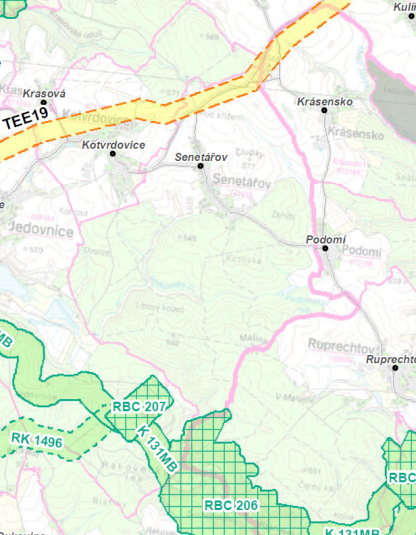 Výřez z výkresu ploch a koridorů nadmístního významu, včetně ÚSES (ZÚR JMK – 2020)Upřesnění územních podmínek koncepce ochrany a rozvoje přírodních, kulturních a civilizačních hodnot území krajePro vytváření územních podmínek ochrany a rozvoje přírodních, kulturních a civilizačních hodnot jsou stanoveny v ZÚR JMK požadavky na uspořádání a využití území a úkoly pro územní plánování. Územní plán Senetářov naplňuje úkoly pro územní plánování z hlediska koncepce ochrany a rozvoje přírodních hodnot - vytvářet územní podmínky pro opatření vedoucí ke zvýšení retenční schopnosti území a ke kultivaci vodních toků, vodních ploch, zdrojů podzemní vody. Územní plán Senetářov naplňuje úkoly pro územní plánování z hlediska ochrany a rozvoje civilizačních hodnot – vytvářet územní podmínky pro obsluhu území veřejnou infrastrukturou.V územním plánu jsou navrženy plochy přírodní, plochy smíšené nezastavěného území pro zvýšení retenční schopnosti území. Taktéž na plochách zemědělských jsou přípustná protipovodňová, retenční a protierozní opatření. V územním plánu jsou navrženy nové místní komunikace, jejichž realizace přispěje k zlepšení podmínek pro veřejnou infrastrukturu.Územní plán není v rozporu s ostatními požadavky a stanovenými úkoly pro územní plánování a nemá vliv na koncepci ochrany a rozvoje přírodních, kulturních a civilizačních hodnot území kraje. Stanovení cílových kvalit krajiny, včetně územních podmínek pro jejich zachování nebo dosažení ZÚR JMK stanovují na území JMK krajinný celek č.20 Račický, celek č.23 Jedovnický a 26 Sloupsko - kořenecký, do kterého je zařazeno řešené území.Krajinný celek č.20 Račický. Cílová kvalita krajiny:Rozsáhlý ekologicky cenný lesní komplex členité Drahanské vrchoviny s výraznými údolními zářezy. Menší až středně velké bloky zemědělské půdy v zázemí venkovských sídel tvořící enklávy uvnitř lesního komplexu.Pro plánování a usměrňování územního rozvoje v ploše krajinného celku Račický se stanovují územní podmínky pro zachování nebo dosažení cílových kvalit, takto:Požadavky na uspořádání a využití územía) Podporovat zachování stávajícího lesozemědělského charakteru území.b) Podporovat rozvoj měkkých forem rekreace (turistika, cykloturistika, hipoturistika). Úkoly pro územní plánovánía) Vytvářet územní podmínky k ochraně volné krajiny před narušením jejího obrazu a charakteruv důsledku výstavby výškově a plošně výrazných staveb. b) Na území přírodních parků vytvářet územní podmínky pro důslednou ochranu krajinného rázu.Krajinný celek č.20 Račický pro řešené území představuje zalesněnou část jižně od obce. V územním plánu je tato  část zařazena z převážné části do ploch lesních LE, částečně do ploch smíšených nezastavěného území a do ploch zemědělských (u k.ú. Podomí).V územním plánu Senetářov je v této části krajinného celku navržena jedna zastavitelná plocha (Z10 OK), která navazuje na zastavěné území – penzion Kůlna. Oproti stávajícímu stavu vedeného v platném územním plánu, kdy je vymezena stabilizovaná plocha občanského vybavení pouze na stavbu penzionu se bude jednat o rozšíření o navazující pozemek p.č.648/2 na němž jsou již realizovány terasy, zpevněné plochy, komunikace, parkoviště, zahradnické úpravy apod. Plánuje se výstavba přírodního koupacího biotopu. Pro stávající penzion a navazující zastavitelnou plochu (Z10 OK) je v závazné části ÚP stanovena podmínka prostorového uspořádání - Připouští se zástavba o výšce do 1 běžných nadzemních podlaží, přípustné je využít podkroví Přírodní park Rakovecké údolí zasahuje do jižní části řešeného území pruhem o šířce cca 50 m podél hranice s k.ú. Jedovnice. Tato část zahrnutá do plochy přírodního parku je v územním plánu stabilizovaná (plochy lesní), část je zahrnuta do RBC 206 a jsou zde vytvořeny podmínky pro ochranu krajinného rázu.Návrh územního plánu Senetářov je v souladu s požadavky na uspořádání a využití území předmětného krajinného celku. Územní plán podporuje a zachovává stávající lesozemědělský charakter území. Podporuje rozvoj měkkých forem rekreace (vymezil cyklotrasy a turistické trasy).Krajinný celek č. 23 JedovnickýCílová kvalita krajiny:Pohledově otevřená vyvýšená zemědělská krajina se zvlněným reliéfem; středně velké bloky orné půdy lokálně doplněné bloky travních porostů, zastoupení lesních porostů spíše nízké, pestrá struktura využití území ve svahových polohách. Požadavky na uspořádání a využití územía) Podporovat zachování stávajícího zemědělského charakteru území. b) Podporovat rozvoj měkkých forem rekreace (turistika, cykloturistika, hipoturistika).c) Podporovat členění velkých bloků orné půdy prvky rozptýlené krajinné zeleně pro posílení ekologické stability a prostorové struktury krajiny. Úkoly pro územní plánovánía) Vytvářet územní podmínky pro ekologicky významné segmenty krajiny (meze, remízky, liniová i mimolesní zeleň, trvalé travní porosty atd.) s cílem členění souvislých ploch orné půdy.b) Vytvářet územní podmínky pro zkvalitnění rekreačních funkcí území.c) Vytvářet územní podmínky pro ochranu lokálních přírodních a kulturních dominant a zajímavostí Krajinný celek č.23 Jedovnický v řešeném území tvoří část kolem obce - od lesní krajiny na jihu obce až po lesní pozemku na severu katastrálního území. V územním plánu je tato část zařazena z převážné části do ploch zemědělských, leží zde i samotná obec včetně rozvojových zastavitelných ploch.V územním plánu Senetářov v textové části v kapitole Podmínky pro využití jednotlivých nezastavitelných ploch (plochy zemědělské) je jako přípustné využití umožněno mimo jiné realizovat stromořadí, remízy, meze pro ekologickou stabilizaci krajiny, opatření k omezení eroze v krajině a k zadržení vody v krajině. V územním plánu jsou respektovány cyklistické a turistické trasy vedené v řešeném území. Hipostezky se v řešeném území nevyskytují. Okolí obce a stavení s chovem koní vytváří předpoklady pro vznik hipoturistiky.V územním plánu nejsou vymezeny zastavitelné plochy na pohledových horizontech a poblíž kulturních dominant, čímž jsou vytvářeny podmínky pro ochranu lokálních přírodních a kulturních dominant a zajímavostíNávrh územního plánu Senetářov je v souladu s požadavky na uspořádání a využití území předmětného krajinného celku. Územní plán podporuje a zachovává stávající lesozemědělský charakter území. Podporuje rozvoj měkkých forem rekreace (vymezil cyklotrasy a turistické trasy) a člení velké bloky orné půdy prvky USES a interakčními prvky.Krajinný celek č. 26 Sloupsko - kořeneckýCílová kvalita krajiny:Dynamická lesní až leso-zemědělská krajina s četnými údolními zářezy, středně velké až velké lesní porosty, středně velké až malé bloky orné půdy, malé bloky travních porostů. Harmonická krajina enklávy sídel s okolní a zemědělsky obhospodařovanou krajinou v prostorovém rámci lesních porostů. Požadavky na uspořádání a využití územía) Podporovat opatření k zachování krajiny s pestrou strukturou využití území.b) Podporovat opatření k podpoře měkkých forem rekreace (turistika, cykloturistika, hipoturistika apod.).c) Podporovat členění velkých bloků orné půdy prvky rozptýlené krajinné zeleně pro posílení ekologické stability a prostorové struktury krajiny.d) Podporovat zachování a obnovu přirozeného vodního režimu vodních toků.Úkoly pro územní plánovánía) Vytvářet územní podmínky pro ekologicky významné segmenty krajiny (meze, remízky, liniová i mimolesní zeleň, trvalé travní porosty atd.) s cílem členění souvislých ploch orné půdy.b) Vytvářet územní podmínky pro revitalizační opatření na vodních tocích a jejich nivách. c) Vytvářet územní podmínky pro ochranu krajiny před umísťováním výškově, plošně a objemově výrazných staveb.d) Na území přírodních parků vytvářet územní podmínky pro důslednou ochranu krajinného rázu.Krajinný celek č.26 Sloupsko - kořenecký v řešeném území tvoří minimální část řešeného území v severní části katastrálního územíV územním plánu je tato část zařazena z převážné části do ploch zemědělských, částečně do ploch lesních, nachází se zde také areál pily.V územním plánu Senetářov v textové části v kapitole Podmínky pro využití jednotlivých nezastavitelných ploch (plochy zemědělské) je jako přípustné využití umožněno mimo jiné realizovat stromořadí, remízy, meze pro ekologickou stabilizaci krajiny, opatření k omezení eroze v krajině a k zadržení vody v krajině. V řešeném území v krajinném celku č.26 Sloupsko – kořenecký se nenachází vodní toky a nivy.V územním plánu nejsou v krajinném celku č.26 Sloupsko – kořenecký vymezeny zastavitelné plochy.V územním plánu není v krajinném celku č.26 Sloupsko – kořenecký evidován přírodní parkNávrh územního plánu Senetářov je v souladu s požadavky na uspořádání a využití území předmětného krajinného celku. Územní plán podporuje a zachovává krajiny s pestrou strukturou využití území. Podporuje rozvoj měkkých forem rekreace (vymezil cyklotrasy a turistické trasy) a člení velké bloky orné půdy prvky USES a interakčními prvky.Vymezení veřejně prospěšných staveb, veřejně prospěšných opatření, staveb a opatření k zajišťování obrany a bezpečnosti státu a vymezených asanačních území, pro které lze práva k pozemkům a stavbám vyvlastnit V řešeném území je dle ZÚR JMK navržena veřejně prospěšná stavba „Koridor TEE19 TS 110/22 kV; Rozstání (Olomoucký kraj) + napojení novým vedením na síť 110 kV“. Veřejně prospěšná stavba je zapracována do textové a grafické části územního plánu.Stanovení požadavků na koordinaci územně plánovací činnosti obcí a na řešení v územně plánovací dokumentaci obcí, zejména s přihlédnutím k podmínkám obnovy a rozvoje sídelní struktury Požadavky na koordinaci ploch a koridorů ZÚR JMK stanovují požadavky na koordinaci územně plánovací činnosti dotčených obcí při upřesňování a vymezování ploch a koridorů, uvedených v kap. D. textové části ZÚR JMK a zobrazených ve výkrese č. I.2. grafické části ZÚR JMK, v územně plánovací dokumentaci obcí. Jako úkol pro územní plánování ZÚR JMK ukládají územně koordinovat, upřesnit a vymezit příslušné plochy a koridory v územně plánovací dokumentaci:Pro řešené území k.ú.  Senetářov vyplývá vymezit regionální biocentrum RBC 206 Rakovecké údolí. Větší část RBC 206 je vymezena v sousedním k.ú. Ruprechtov a část v k.ú. Jedovnice. RBC 206 je zohledněna v platných ÚP Ruprechtov a Jedovnice. V územním plánu je zajištěna návaznost prvků USES v územních plánech sousedních obcí.RBC 206 byl zapracován do textové a grafické části změny Územního plánu Senetářov.Pro řešené území k.ú.  Senetářov vyplývá vymezit koridor TEE19. Koridor TEE19 je veden z k.ú. Kotvrdovice do k.ú. Krásensko. V ÚP Krásensko (2009, ORP Vyškov) není návaznost v platném ÚP zajištěna. V ÚP Kotvrdovice (2006, ORP Blansko) není návaznost v platném ÚP zajištěna. 21.1.2019 byla schváleno zadání pro nový ÚP.Požadavky na územní vymezení a koordinaci cyklistických tras a stezek nadmístního významuZÚR JMK stanovují požadavky na územní vymezení a koordinaci koridorů cyklistických tras a stezek nadmístního významu, evidovaných v kap. D.1.7. textové části ZÚR JMK, v územně plánovací dokumentaci dotčených obcí a to s ohledem na územně technické podmínky, prostupnost území pro nemotorovou dopravu a návaznost na související atraktivity.Řešeným územím k.ú. Senetářov neprochází žádná cyklistická trasa nadmístního významu.Požadavky na koordinaci územních rezervZÚR JMK stanovují požadavky na koordinaci územně plánovací činnosti dotčených obcí při upřesňování a vymezení územních rezerv, uvedených v kap. D.5. textové části ZÚR JMK a zobrazených ve výkrese č. I.2. grafické části ZÚR JMK, v územně plánovací dokumentaci obcí. Jako úkol pro územní plánování ZÚR JMK ukládá územně koordinovat, upřesnit a vymezit územní rezervy v územně plánovací dokumentaci obce.V řešeném území k.ú Senetářov není dle ZÚR JMK vymezena žádná územní rezerva. Vymezení ploch a koridorů, ve kterých se ukládá prověření změn jej ch využití územní studiíKatastrální území Senetářov neleží v oblasti ploch a koridorů, ve kterých je uloženo prověření změn jejich využití územní studií.Vymezení ploch a koridorů, ve kterých je pořízení a vydání regulačního plánu orgány kraje podmínkou pro rozhodování o změnách jejich využití, včetně stanovení, zda se bude jednat o regulační plán z podnětu nebo na žádost, a lhůty pro vydání regulačního plánu z podnětuZÚR JMK nevymezují na území JMK plochy a koridory pro pořízení a vydání regulačního plánu z podnětu ani na žádost.SOULAD A POŽADAVKY Z ÚZEMNĚ ANALYTICKÝCH PODKLADŮ JIHOMORAVSKÉHO KRAJENávrh územního plánu zohledňuje Územně analytické podklady Jihomoravského kraje (dále jen ÚAP JMK), které byly aktualizovány v r. 2017 – 4. úplnou aktualizací. Územní plán Senetářov zohledňuje požadavky vyplývající z ÚAP JMK, jedná se zejména o:Přes obec Senetářov prochází silniční tah nadmístního významu – „krajské tahy“: K22 Brno (I/42 VMO) – Ochoz u Brna (II/383) – Křtiny – Jedovnice – Senetářov – Lipovec (hranice kraje – Drahany II/377)silnice II/378 Lipovec – hranice krajesilnice II/379 JedovniceDále severním okrajem prochází záměr označený T019, který je označen v ZÚR JMK jako „TEE19 TS 110/22 kV; Rozstání (Olomoucký kraj) + napojení novým vedením na síť 110 kV“. Záměr je v ÚP vymezen a respektován.Kulturní, přírodní a civilizační hodnoty obsažené v ÚAP JMK jsou obsaženy v grafické a textové části ÚP SenetářovLimity využití území obsažené v ÚAP JMK jsou obsaženy v grafické a textové části ÚP SenetářovZáměry na provedení změn v území obsažené v ÚAP JMK jsou obsaženy v grafické a textové části ÚP SenetářovZ výkresu problémů nevyplývají žádné závady.Územní plán Senetářov je v souladu s ÚAP JMK a zohledňuje požadavky obsažené v ÚAP JMK.JINÉ DOKUMENTACEGENEREL DOPRAVY JIHOMORAVSKÉHO KRAJEŽádné požadavkyGENEREL KRAJSKÝCH SILNIC JMKV ÚP Senetářov jsou respektovány a stabilizovány silnice II/378, II/379 a III/37923.PROGRAM ROZVOJE JIHOMORAVSKÉHO KRAJE 2018 - 2021Program rozvoje Jihomoravského kraje na období 2018-2021 byl schválen Radou Jihomoravského kraje v březnu roku 2018. Aktivity PRJMK jsou rozčleněny do 13 opatření řešících 4 priority. U každé aktivity je uvedena řada realizačních informací. V závěru je zařazen přehled aktivit výrazněji rozvíjejících prvky SMART regionu a aktivit významněji řešících rozvoj okrajových regionů.V ÚP Senetářov je v podrobnosti pro zpracování územního plánu respektován program rozvoje JMK 2018-2021.ÚZEMNÍ STUDIE KRAJINY ORP BLANSKOÚzemní studie krajiny ORP Blansko byla zpracována v březnu 2019. Z územní studie krajiny vyplývá pro řešené území následující:Senetářov – muzeum perleťářství – bylo zařazeno mezi nadmístní rekreační aktivityZalesněná jižní část řešeného území byla zařazena do krajinného okrsku Adamovské lesy, severní část s obcí do okrsku Kojálské planinySouhrnné doporučení pro zohlednění návrhu v územně plánovací dokumentaci:Požadavky na ochranu hodnotDůsledně vymezit historické objekty v krajině včetně objektů, které nejsou památkově chráněné a jejich ochranu zakotvit do podmínek využití ploch. Územní plán vyznačil v koordinačním výkrese chráněné hodnoty, jako jsou architektonicky významné objekty, nemovité kulturní památky, archeologické naleziště a stanovil základní podmínky prostorového uspořádání na ochranu krajinného rázu.Respektovat stávající komunikace zpřístupňující historické objekty v krajině, případně navrhnout nové zpřístupnění. V územním plánu je zakreslena hlavní síť účelových komunikací. Nové účelové komunikace jsou vymezeny v rámci plánu společných zařízení a jsou v ÚP respektovány.Podmínkami využití ploch s rozdílných způsobem využití v ÚP zachovat a podporovat vizuální význam jednotlivých objektů v krajině. V územním plánu je umožněna výsadba solitérní zeleně u objektů v krajině. V územním plánu Senetářov v textové části v kapitole Podmínky pro využití jednotlivých nezastavitelných ploch (plochy zemědělské) je jako přípustné využití umožněno mimo jiné realizovat stromořadí, remízy, meze pro ekologickou stabilizaci krajiny, opatření k omezení eroze v krajině a k zadržení vody v krajině. V nejvyšší možné míře respektovat vývoj obce a logiku historického uspořádání ploch při návrhu ÚP nebo KoPÚ. Územní plán respektuje urbanistický vývoj obce a logiku historického uspořádání ploch.Při návrhu nových zastavitelných ploch zvážit možnost ponechat vybrané historicky a esteticky hodnotné části záhumenních prostor v původním okrajovém postavení s navazující volnou krajinou a do záhumenních ploch nenavrhovat novou zástavbu. V územním plánu byla vymezena jedna větší rozvojová plocha pro výstavbu s prvky regulačního plánu, která navazuje na novou výstavbu. V územním plánu byla stanovena výšková regulace na 1 běžné podlaží + přípustné je obytné podkroví. Do historických a estetických záhumenních ploch nebyla navržena nová výsadba.Respektovat kulturní krajinné oblasti. Respektovat vymezené estetické hodnoty v krajině. Důsledně dbát na ochranu vodních zdrojů určených k vodárenskému využití. V územním plánu respektováno.Požadavky na urbanistickou koncepciRozvoj rekreace řešit v širších souvislostech nad rámec obce (například v rámci mikroregionů v návaznosti na širší okolí a napojení dalších míst rekreačních aktivit). Ve vazbě na k.ú Jedovnice byla na jižním okraji k.ú. Senetářov vymezena plocha pro rozvoj penzionu Kůlna (Z10 OK).V ÚPD stanovit podmínky pro případné nové využití území brownfields v souladu se zachováním hodnot a příznivého životního prostředí (např. výškové omezení, podíl zeleně apod.). Část stávající plochy zemědělského areálu je navržena k přestavbě (P1 OK a P2 ZO).V ÚPD stanovit podmínky pro zastavitelné plochy s cílem ochrany vymezených hodnot. Územní plán stanovil základní podmínky prostorového uspořádání na ochranu vymezených hodnot a krajinného rázu. Požadavky na koncepci veřejné infrastrukturyV ÚPD přehodnotit návaznost komunikací mezi katastrálními územími jednotlivých obcí. V ÚPD a KoPÚ respektovat územní studií navržené cesty a směry propojení, případně nahradit vhodnějšími (vždy ve spolupráci s okolními obcemi); konkretizovat směry propojení v návrhu cesty. Realizovat již vypracované návrhy společných zařízení.V územním plánu je zakreslena hlavní síť účelových komunikací. Nové účelové komunikace jsou vymezeny v rámci plánu společných zařízení a jsou v ÚP respektovány. Požadavky na koncepci uspořádání krajinyOchrany vod jako složky životního prostředí, snížení nepříznivých účinků povodní a sucha, udržitelného užívání vodních zdrojů, zejména pro účely zásobování pitnou vodou. Územní plán respektuje významné krajinné prvky  - lesy, rybníky, vodní toky, údolní nivy a v maximální možné míře i rozptýlenou krajinnou zeleň – remízky, meze, břehové porosty s cílem zachovat krajinný ráz.V územním plánu byly zakresleny protierozní opatření (odvodňovací průlehy, zatravnění a další), které byly vymezeny v Plánu společných zařízení v rámci komplexních pozemkových úprav. V územním plánu byla v severní části obce vymezena plocha K5 a K6 pro zachycení přívalových vod z polí nad obcí.Pro omezení větrné eroze byly v územním plánu vymezeny interakční prvky. Nedílnou součástí těchto opatření je také nově vymezený Územní systém ekologické stability.
Dále doplnit do ÚPD aktualizované vymezení ÚSES.V územním plánu byl vymezen Územní systém ekologické stability a byla prověřena jeho návaznost v územních plánech sousedních obcí.SOULAD A POŽADAVKY Z ÚZEMNĚ ANALYTICKÝCH PODKLADŮPro ORP Blansko jsou aktuálně zpracovány územně analytické podklady (dále ÚAP) z roku 2016. V územním plánu jsou zohledněny limity využití území vyplývající z ÚAP. Dle aktualizovaných ÚAP vyplývají pro řešené území tyto požadavky:POŽADAVKY NA ODSTRANĚNÍ NEBO OMEZENÍ ZÁVADZávady jsou vyznačeny v problémovém výkrese dokumentace UAP 2016 a popsány v kartě obcí listu č.2 . Podle charakteru byly rozděleny do několika skupin. V řešeném území byly zjištěny níže uvedené závady: T3 ČOV chybějící (znečištění vod) – T4 chybějící veřejná splašková kanalizace (znečištění vod) V obci Senetářov byla v roce 2019 zrealizována gravitační splaškové kanalizace, kterou jsou odpadní vody odváděny do centrální čerpací stanice odpadních vod, která je umístěna v jihozápadní části obce. Z této čerpací stanice jsou odpadní vody čerpány zpět přes území obce a katastrální území obce Kotvrdovice výtlačným potrubím km do kanalizační sítě obce Jedovnice a dále odváděny k čištění na ČOV Jedovnice.  V územním plánu respektováno a zapracováno do textové a grafické části ÚP.K1 plošné odvodnění (omezení zástavby) K2 liniové odvodnění (omezení zástavby)Na plochách plošného a liniového odvodnění nebyla vymezena zastavitelná plochy (vyjma plochy Z11 VZx)K3 ÚSES chybějící (doplnění prvků ÚSES) V územním plánu byl vymezen Územní systém ekologické stability a byla prověřena jeho návaznost v územních plánech sousedních obcí.H3 zátěž území ze zemědělského areálu (zápach a provoz zemědělské techniky, blízkost zástavby) Ve stávajícím zemědělském areálu byla vymezena plocha přestavby (bydlení jiné a plocha zeleně ochranné a izolační). Po obvodu zemědělského areálu byl navržen interakční prvek – izolační zeleň. Mezi stávající obytnou zástavbou a zemědělským areálem byla vymezena přestavbová plocha P3 – zeleň – zahrady a sady.H4 zátěž území z průmyslového areálu (průmyslové areály jsou blízko obytné zástavby) Obytná zástavba nebyla v blízkosti zemědělských areálů s chovem hospodářských zvířat a v blízkosti průmyslových areálů v územním plánu nově vymezena.C1 vyšší podíl nezaměstnaných ve vztahu k ORP (vyšší nezaměstnanost)Nezaměstnanost v obci nelze přímo řešit v ÚP.V územním plánu byly navrženy plochy bydlení individuální na jižním a severním okraji obce v logické návaznosti na zastavěné území  (Z1 BI, Z5 BI a Z6BI).V územním plánu byly pro zatraktivnění sídla navrženy veřejná prostranství s převahou zeleně a interakční prvky v okolí obce.V řešeném území jsou dle sdělení představitelů obce a dle dat z UAP dvě staré zátěže a skládky. Skládky jsou umístěny severně od průmyslového areálu a jsou evidované na pozemku p.č.1396 a 507/3. Skládky byly dle sdělení představitelů obce již rekultivovány. Skládky jsou zobrazeny ve výkrese: II.2a Koordinační výkres.Požadavky na odstranění nebo omezení vzájemných střetů záměrů na provedení změn v území a střetů těchto záměrů s limity využití územíV řešeném území dochází ke střetům záměrům s limity využití území: SZL8 Technická infrastruktura x ochrana ZPFJedná se o střet záměrů vedení VVN s kvalitními zemědělskými půdami (I. a II. třída ochrany ZPF). Severní část řešené území kolem obce leží v zemědělské krajině. V okolí obce a v severní části řešeného území, kde je navržen koridor technické infrastruktury se nachází půdy převážně IV. a V. třídy ochrany, výjimečně III.třídy ochrany. SZL9 Technická infrastruktura x ochrana přírodyTento střet představuje předpokládaný střet záměrů vedení VVN s ochranou přírody - prvky VKP (registrovaný), Střed koridoru technické infrastruktury s ochranou přírody je řešen v SEA hodnoceníRegistrovaný VKP se v trase koridoru technické infrastruktury nevyskytujeSZL10 Technická infrastruktura x významné pozemní komunikace (silnice II. třídy)Jedná se o střet záměrů (křížení) vedení VVN se silnicí II. třídy. Nelze přímo řešit v ÚPSZL12 Technická infrastruktura x technická infrastrukturaJedná se o střet záměrů (křížení) vedení VVN se současnými sítěmi technické infrastruktury - hlavní řady a vedení. V ÚP budou prověřena místa střetů a navržen způsob řešení, případně stanoveny podmínky využití daného území.Nelze přímo řešit v ÚP. Sloupy el. vedení VVN budou umístěny mimo stávající hlavní řady a vedení.Další požadavky vyplývající z UAP ORP Blansko jsou v územním plánu Senetářov řešeny a popsány v jednotlivých kapitolách ÚP podrobněji viz příloha č.5 Vyhodnocení vlivů návrhu územního plánu obce Senetářov na udržitelný rozvoj. VYHODNOCENÍ NÁVRHU ÚP VE VZTAHU KE SCHVÁLENÉMU PLÁNU SPOLEČNÝCH ZAŘÍZENÍV řešeném území byly zpracovány komplexní pozemkové úpravy (dále jen KPÚ) v roce 2001. Dílčí KPÚ na retenční nádrž byly zpracovány v roce 2004. Zpracovatelem KPÚ byla firma Ageris s.r.o., Jeřábkova 5, Brno.V územním plánu byly vymezeny interakční prvky, účelové komunikace, USES které byly v Plánu společných zařízení vymezeny v rámci komplexních pozemkových úprav.Úkolem obsaženým v  zadání ÚP bylo prověřit možnost využití pozemku p.č. 1478/1 v k.ú. Senetářov pro účely rybárny a chovného rybníku. Jeho využití bude prověřeno ve spolupráci s vlastníkem pozemku a s ohledem na zájmy ochrany přírody a krajiny. Po dohodě s vlastníkem pozemku a určeným zastupitelem byla vymezena plocha K1 WT – vodní plocha a zastavitelná plocha Z11 VZx pro hospodářský objekt. Záměr byl posouzen z hlediska ochrany přírody viz SEA hodnocení. Funkčnost biocentra LBC 2 bude zachována, velikost biocentra je po zmenšení 27 526 m2. Plocha navržené zastavitelné plochy pro (VZx - výroba zemědělská a lesnická) hospodářský objekt je 208 m2 a je situována mezi stávající zpevněnou polní cestu, les a elektrické vedení VN vzdušné.a.b s cíli a úkoly územního plánování podle §18 a §19 stavebního zákona, zejména s požadavky na ochranu architektonických a urbanistických hodnot v území a požadavky na ochranu nezastavěného územíSoulad s cíli a úkoly územního plánováníÚzemní plán Senetářov je v souladu s cíli územního plánování. Je řešen s ohledem na vztah přírodních, civilizačních a kulturních hodnot v řešeném území. Cílem je dosažení trvale udržitelného rozvoje, tj. vytvoření podmínek pro příznivé životní prostředí, hospodářský rozvoj a uspokojení potřeb současné generace, aniž by byly ohroženy podmínky života generací budoucích.	Územní plán usiluje o komplexní řešení účelného využití a prostorového uspořádání území. Chrání přírodní, kulturní a civilizační hodnoty území. Určuje podmínky pro hospodárné využívání zastavěného území a zajišťuje ochranu nezastavěného území a nezastavitelných pozemků. Cílem územního plánování, tedy i návrhu, bylo řešit uspořádání území tak, aby byla zajištěna optimální funkčnost obce, aby byly vytvořeny kvalitní podmínky pro život obyvatel, pro výstavbu, za účelem zabezpečení udržitelného rozvoje území. Za účelem zabezpečení souladu a  vzájemných vazeb jednotlivých funkcí v území a přitom omezení negativních vlivů činností v území na přípustnou míru, zajištění předpokladů pro zlepšení kvality životního prostředí. Snahou bylo vytvořit podmínky pro dosažení vzájemného souladu a vyváženosti životního prostředí, hospodářského rozvoje a soudržnosti společenství obyvatel území obce Senetářov. Územní plán Senetářov zajišťuje podmínky pro účelné využití a prostorové uspořádání území, snaží se sladit veřejné zájmy i požadavky občanů obce. Vytváří podmínky pro ochranu přírodních, kulturních a civilizačních, dále architektonických, urbanistických a archeologických hodnot v území. Naplnění úkolů územního plánování je předmětem řešení územního plánu; odůvodnění řešení je v rámci jednotlivých kapitol odůvodnění.Ochrana architektonických a urbanistických hodnotNávrhem ÚP nejsou ohroženy kulturní a historické hodnoty území ani další hodnotné objekty místního významu. Řešením územního plánu je zachován stávající typ zástavby, je respektována a podporována jak kompaktní tak rozvolněná forma zástavby v krajinném prostředí a na okrajích sídla a jsou respektovány a rozvíjeny cenné přírodní a typické krajinné prvky.Charakter zástavby bude vycházet ze stávajícího charakteru zástavby v obci a obec si zachová venkovský ráz Do územního plánu byly zapracovány památky místního významu.Ochrana nezastavěného územíRozvojové plochy jsou převážně navrhovány v návaznosti na zastavěné území a s ohledem na objektivní potřebu obce. V územním plánu byla navržena jedna větší lokalita pro bydlení v rodinných domech s prvky regulačního plánu (BI Z5 a Z6 plocha bydlení individuální) a  je umístěna v těsné návaznosti na zastavěné území. S touto plochou byly vymezeny plochy pro veřejná prostranství s převahou zpevněných ploch (Z9 PP), dvě plochy pro veřejná prostranství  s převahou zeleně Z7 a Z8 PZ a plocha pro záhumenní polní cestu (Z16 DX)V územním plánu je dále vymezena plocha v návaznosti na zastavěné území Z4 PZ – plocha veřejného prostranství s převahou zeleně u průmyslového areálu. Drobná úpravy území jsou navrženy v jihozápadní části obce u zemědělského areálu. Úprava souvisí s výstavbou přečerpávací stanicí kanalizace (již realizováno) Z12 TW, součástí je plocha pro rozšíření sběrného dvora Z13 TO  a dále návrh veřejného prostranství s převahou zeleně Z14 PZ a veřejného prostranství s převahou zpevněných ploch Z15 PP.Řešení ÚP respektuje stávající koncepci uspořádání krajiny a chrání hodnotné krajinné prostředí a ostatní hodnoty v území.Na funkčních plochách v nezastavěném území je připuštěna možnost umísťování protierozních opatření. Pro zvýšení ekologické stability území ÚP posiluje systém krajinné zeleně.  Je respektován systém účelových komunikací pro zajištění průchodnosti krajiny. ÚP umožňuje budování dalších polních cest v krajině dle potřeby.a.c  s požadavky stavebního zákona a jeho prováděcích právních předpisůSoulad s cíli a úkoly územního plánování je uveden v předchozí kapitole II.1.B, podkapitole 1. této textové části Odůvodnění. K dalším požadavkům, vyplývajícím ze stavebního zákona a jeho prováděcích vyhlášek lze konstatovat:Územní plán Senetářov je zpracován projektantem – autorizovaným architektem, který splňuje požadavky stavebního zákona i zákona č. 360/1992 Sb., o výkonu povolání autorizovaných architektů a výkonu povolání autorizovaných inženýrů a techniků činných ve výstavbě, v platném znění.Pořizovatelem Územního plánu Senetářov je v souladu s § 6 odst. 1 písm. c) stavebního zákona Městský úřad Blansko, oddělení územního plánování a regionálnho rozvoje SÚ.Návrh zadání územního plánu byl projednán v souladu s § 47 stavebního zákona a byl schválen Zastupitelstvem obce Senetářov dne 14.11.2018.V zadání byly vzneseny požadavky na vyhodnocení vlivů na životní prostředí. Vyhodnocení vlivů na udržitelný rozvoj území bylo zpracováno a je samostatnou přílohou k územnímu plánu.Návrh územního plánu je zpracován v souladu se schváleným zadáním. ÚP je zpracován v souladu s požadavky stavebního zákona a jeho prováděcích předpisů, zejména vyhlášky č. 500/2006 Sb., o územně analytických podkladech, územně plánovací dokumentaci a způsobu evidence územně plánovací činnosti. Po obsahové stránce je návrh ÚP zpracován s respektováním principů vydání formou opatření obecné povahy v souladu s ust. § 53 odst. 4 a 5 stavebního zákona a ust. § 171 až 174 zákona č. 500/2004 Sb., správní řád, ve znění pozdějších předpisů. ÚPV je dělena na vlastní návrh a odůvodnění. Návrh a odůvodnění ÚP je zpracováno v souladu s přílohou č. 7 vyhlášky č. 500/2006 Sb.. Závěrem lze konstatovat, že Územní plán Senetářov je v souladu s požadavky stanovenými stavebním zákonem a jeho prováděcími právními předpisy.a.d s požadavky zvláštních právních předpisů a se stanovisky dotčených orgánů podle zvláštních předpisů, popřípadě s výsledkem řešení rozporůVyhodnocení stanovisek dotčených orgánů a krajského úřadu dle §50 SZNávrh ÚP byl v souladu s §50, odst.2) stavebního zákona zaslán jednotlivě níže uvedeným dotčeným orgánům a krajskému úřadu:1. Krajský úřad Jihomoravského kraje, Odbor územního plánování a stavebního řádu, Brno (koordinované stanovisko)2. Městský úřad Blansko, Odbor životního prostředí (koordinované stanovisko)3. Městský úřad Blansko, Odbor stavební úřad, oddělení silničního hospodářství4. Městský úřad Blansko, Odbor stavební úřad, odd. ÚP a RR - památková péče5. Státní pozemkový úřad, Krajský pozemkový úřad pro Jihomoravský kraj, Pobočka Blansko, Poříčí 18, Blansko6. Hasičský záchranný sbor Jihomoravského kraje, územní odbor Blansko7. Krajská hygienická stanice Jihomoravského kraje, se sídlem v Brně, Územní pracoviště Blansko8. Ministerstvo životního prostředí, odbor výkonu státní správy VII, Mezírka 1, Brno  9. ObÚ Brno, Cejl 13, Brno10. Ministerstvo průmyslu a obchodu, Odbor surovinové politiky, Na Františku 32, Praha 111. Ministerstvo dopravy, Nábřeží L.Svobody 12/1222, Praha1.12. Ministerstvo obrany, Sekce nakládání s majetkem, odbor ochrany územních zájmů a státního odborného dozoru, oddělení ochrany územních zájmů Morava, Svatoplukova 84, Brno Krajský úřad Jihomoravského kraje, Odbor životního prostředí, Brno (stanovisko ze dne 02.06.2020, doručeno 03.06.2020)1. Z hlediska zákona č. 334/1992 Sb., o ochraně zemědělského půdního fondu, ve znění pozdějších předpisů: OŽP jako dotčený orgán ochrany ZPF příslušný dle ust. § 17a písm. a) zákona o ochraně ZPF posoudil předmětný návrh územního plánu z hlediska zájmů ochrany ZPF a v souladu s ust. § 5 odst. 2 zákona o ochraně ZPF uplatňuje nesouhlasné stanovisko k „Návrhu územního plánu Senetářov“.Předložený „Návrh územního plánu Senetářov“, jmenovitě Vyhodnocení předpokládaných důsledků navrhovaného řešení na zemědělský půdní fond je zpracováno dle neplatné vyhlášky č. 13/1994 Sb., kterou se upravují některé podrobnosti ochrany zemědělského půdního fondu, ve znění pozdějších předpisů. Citovaná vyhláška byla zrušena vyhláškou č. 271/2019 Sb., o stanovení postupů k zajištění ochrany zemědělského půdního fondu, která nabyla účinnosti dne 15.11.2019.Dle přechodného ust. § 19 odst. 1 vyhlášky č. 271/2019 Sb., je již na postupy podle ust. § 5 odst. 2 zákona o ochraně ZPF třeba použít vyhlášku č. 271/2019 Sb., neboť o stanovisko bylo požádáno za její účinnosti.Vyhodnocení:Vyhodnocení předpokládaných důsledků navrhovaného řešení na zemědělský půdní fond bylo opraveno dle platné vyhlášky. Následně Pořizovatel požádal znovu o stanovisko krajského úřadu z hlediska zákona č. 334/1992 Sb., o ochraně zemědělského půdního fondu, ve znění pozdějších předpisů – viz. níže.Krajský úřad Jihomoravského kraje, Odbor životního prostředí, Brno – změna stanoviska z hlediska zákona č. 334/1992 Sb., zákona o ochraně ZPF(doručeno 20.08.2020)OŽP vydal k „Návrhu územního plánu Senetářov“ stanovisko dle ust. § 50 odst. 2 zákona č. 183/2006 Sb., o územním plánování a stavebním řádu (stavební zákon), ve znění pozdějších předpisů, v rámci společného jednání, pod č. j. JMK 71215/2020, ze dne 25.05.2020. V tomto stanovisku OŽP, jako dotčený orgán ochrany ZPF krajského úřadu příslušný dle ust. § 17a písm. a) zákona o ochraně zemědělského půdního fondu, ve znění pozdějších předpisů uplatil nesouhlasné stanovisko k „Návrhu územního plánu Senetářov“.Dne 15.07.2020 obdržel OŽP žádost Městského úřadu Blansko (dále jen „pořizovatel“) o doplnění shora citovaného stanoviska k „Návrhu územního plánu Senetářov“ v bodě 1. tohoto stanoviska.Na základě výše uvedeného OŽP posoudil předložený upravený „Návrh územního plánu Senetářov“ z hlediska možných dopadů na jednotlivé složky životního prostředí a doplňuje své stanovisko č. j. JMK 71215/2020, ze dne 25.05.2020, v bodě 1., takto:1. Z hlediska zákona č. 334/1992 Sb., o ochraně zemědělského půdního fondu, ve znění pozdějších předpisů (dále jen „zákon o ochraně ZPF“:OŽP jako dotčený orgán ochrany ZPF krajského úřadu příslušný dle ust. § 17a písm. a) zákona o ochraně ZPF posoudil předmětný návrh změny územního plánu z hlediska zájmů ochrany ZPF a v souladu s ust. § 5 odst. 2 zákona o ochraně ZPF uplatňuje souhlasné stanovisko k „Návrhu územního plánu Senetářov“.K plochám ÚSES orgán ochrany ZPF krajského úřadu stanovisko neuplatňuje, neboť dle ust. § 59 zákona č. 114/1992 Sb., o ochraně přírody a krajiny, ve znění pozdějších předpisů se na pozemky nezbytné k uskutečnění opatření, projektů a plánů tvorby systému ekologické stability nevztahují ustanovení o ochraně zemědělského půdního fondu.U návrhových ploch byla řádným způsobem prokázána nezbytnost navrhovaného nezemědělského využití. Plochy v maximální míře navazují bezprostředně na zastavěné území obce, či plochy zastavitelné. Svým tvarem a lokalizací návrhové plochy dotváří kompaktní půdorys sídla, aniž by vytvářely nežádoucí proluky, či narušovaly organizaci a obhospodařování přiléhajících pozemků ZPF.Na základě výše uvedeného lze konstatovat, že předložené návrhové plochy komplexně odpovídají velikosti a skutečným potřebám sídla a navržený zábor zemědělské půdy návrhovými plochami je tak možné považovat za nejvýhodnější řešení z hlediska ochrany ZPF, jak stanoví ust. § 5 odst. 1 zákona o ochraně ZPF.V ostatních částech zůstává stanovisko OŽP č. j. JMK 71215/2020, ze dne 25.05.2020, v platnosti.Vyhodnocení:Pořizovatel bere na vědomí.2. Z hlediska zákona č. 114/1992 Sb., o ochraně přírody a krajiny, ve znění pozdějších předpisů:OŽP jako dotčený orgán ochrany přírody příslušný dle ust. § 77a odst. 4 písm. x) výše uvedeného zákona uplatňuje stanovisko k předloženému „Návrhu územního plánu Senetářov“ a vyhodnocení jeho vlivů na trvale udržitelný rozvoj v tom smyslu, že k němu nemá připomínky. Vyhodnocení:Pořizovatel bere na vědomí.3. Z hlediska zákona č. 254/2001 Sb., o vodách a změně některých zákonů (vodní zákon), ve znění pozdějších předpisů (dále jen vodní zákon):Dotčeným věcně a místně příslušným vodoprávním úřadem k uplatňování stanovisek k územnímu plánu obce je dle § 106 odst. 2 vodního zákona vodoprávní úřad první instance, tj. obecní úřad obce s rozšířenou působností v místě požadované činnosti nebo stavby, v daném případě se jedná o Městský úřad Blansko, odbor životního prostředí. Vyhodnocení:Pořizovatel bere na vědomí.4. Z hlediska zákona č. 289/1995 Sb., o lesích a o změně a doplnění některých zákonů (lesní zákon)OŽP není věcně příslušný orgán státní správy lesů.5. Z hlediska zákona 201/2012 Sb., o ochraně ovzduší, ve znění pozdějších předpisů:OŽP jako dotčený orgán ochrany ovzduší příslušný dle ust. § 11 odst. 2 písm. a) zákona č. 201/2012 Sb., o ochraně ovzduší uplatňuje k „Návrhu územního plánu Senetářov“ a vyhodnocení jeho vlivů na trvale udržitelný rozvoj stanovisko v tom smyslu, že k němu nemá z hlediska ovzduší připomínky.Vyhodnocení:Pořizovatel bere na vědomí.6. Z hlediska zákona č. 100/2001 Sb., o posuzování vlivů na životní prostředí a o změně některých souvisejících zákonů (zákon o posuzování vlivů na životní prostředí), ve znění pozdějších předpisů:OŽP jako dotčený orgán posuzování vlivů na životní prostředí příslušný dle ust. § 22 písm. d) zákona o posuzování vlivů na životní prostředí vydává stanovisko k „Návrhu územního plánu Senetářov“ a vyhodnocení jeho vlivů na trvale udržitelný rozvoj.V rámci projednání návrhu zadání uplatnil OŽP požadavek na vyhodnocení vlivů „Návrhu územního plánu Senetářov“ na životní prostředí. Součástí předloženého návrhu je tedy dokument „Územní plán Senetářov, Vyhodnocení vlivů na životní prostředí, březen 2020“ (dále jen „SEA vyhodnocení“). Zhotovitelem je Mgr. Zdeněk Frélich, držitel autorizace podle zákona č. 100/2001 Sb., § 19 a § 24 (dle rozhodnutí Ministerstva životního prostředí ČR č. j. 39949/ENV/14) platné do 20.07.2024.Stanovisko k vyhodnocení vlivů územního plánu na životní prostředí ve smyslu ustanovení § 10i zákona č. 100/2001 Sb., o posuzování vlivů na životní prostředí bude vydáno samostatně poté, co pořizovatel předloží OŽP ve smyslu ust. § 50 odst. 5 stavebního zákona kopie stanovisek a připomínek k problematice životního prostředí. Z uvedených důvodů žádáme tímto pořizovatele o součinnost v uvedené věci.OŽP má tyto připomínky k SEA vyhodnocení:V textu SEA vyhodnocení chybí návrh stanoviska ke koncepci, ovšem podmínky pro využití a uspořádání ploch jsou navrženy v podstatě v principu sledu textu podmínek stanoviska, takže požadavek uvedený ve stanovisku k Návrhu zadání územního plánu Senetářov je de facto splněn.Vyhodnocení:Pořizovatel bere na vědomí. O stanovisko k vyhodnocení vlivů územního plánu na životní prostředí ve smyslu ustanovení § 10i zákona č. 100/2001 Sb., o posuzování vlivů na životní prostředí (dále jen SEA stanovisko) bylo požádáno samostatně po dohodování nesouhlasných stanovisek dotčených orgánů. Stanovisko je uvedeno níže.Krajský úřad Jihomoravského kraje, Odbor dopravy, Brno (stanovisko ze dne 02.06.2020, doručeno 03.06.2020)Krajský úřad Jihomoravského kraje, odbor dopravy (dále jen KrÚ JMK OD) jako dotčený orgán ve věci řešení silnic II. a III. třídy uplatňuje za použití ustanovení § 4 odst. 2 zákona č. 183/2006 Sb., o územním plánování a stavebním řádu, v platném znění (dále jen stavební zákon) a podle ustanovení § 40 odst. 3 písm. f) zákona č. 13/1997 Sb., o pozemních komunikacích, v platném znění (dále jen zákon o PK) v řízení dle § 50 odst. 2 stavebního zákona následující stanovisko k návrhu územního plánu a souhlasí s řešením silnic II. a III. třídy za podmínky splnění následujících požadavků:1. Návrh komunikace pro pěší podél stávající silnice III/37923 v úseku mezi silnicí II/378 a zastavěným územím obce Senetářov bude upraven.2. V grafické části návrhu ÚP bude v souběhu se silnicemi II. a III. třídy rozlišeno vedení stávajících cyklostezek a stávajících cyklotras.3. V koordinačním výkresu bude rozlišeno znázornění silničního ochranného pásma silnic II. a III. třídy od ochranných pásem ostatních.4. Ve výkrese širších vztahů bude z legendy výkresu vypuštěn termín „silnice IV. třídy“.5. V návrhu ÚP bude z hlediska řešení silnic II. a III. třídy uvedeno do souladu řešení cyklistické dopravy.6. V odůvodnění návrhu ÚP bude doplněna dostupnost veřejné hromadné dopravy.7. V odůvodnění návrhu ÚP bude doplněno prověření otáčení autobusů veřejné linkové dopravy v obci.OdůvodněníKrÚ JMK OD podle ustanovení § 4 odst. 2 stavebního zákona a § 40 odst. 3 písm. f) zákona o PK uplatňuje jako věcně a místně příslušný dotčený orgán stanovisko k územně plánovací dokumentaci a závazné stanovisko v územním řízení z hlediska řešení silnic II. a III. třídy.1. Návrh nové samostatné komunikace pro pěší podél stávající silnice III/37923 v úseku mezi silnicí II/378 a zastavěným územím obce Senetářov je v návrhu ÚP řešen čárkovanou čárou přes stávající vymezení/vedení silnice III/37923 v plochách DS – plochy dopravní infrastruktury silniční. Takové vymezení nové pozemní komunikace v návrhu ÚP je z hlediska řešení silnic II. a III. třídy nepřípustné. Návrh nové samostatné komunikace pro pěší musí být upraven tak, aby nebylo omezeno stávající vedení silnice III/37923 v průjezdním úseku obcí v šířce odpovídající stávajícímu příčnému uspořádání a mimo průjezdní úsek silnice šířkovému uspořádání dle Návrhové kategorizace krajských silnic JMK.2. V grafické části návrhu ÚP (hlavní výkres a koordinační výkres) je v souběhu se silnicemi II. a III. třídy v šířce silničního pozemku zakresleno jednotným typem čáry vedení stávajících cyklostezek a cyklotras. Řešení cyklistické dopravy je ve vztahu k silnicím II. a III. třídy v návrhu ÚP řešeno nesprávně. Dle platných technických předpisů je třeba rozlišovat „cyklotrasy“ jako liniové vedení cyklistické dopravy ve vybrané vhodné stopě a „cyklostezky“ jako samostatné komunikace určené především pro provoz jízdních kol, případně též pro chodce viz definice v TP 179 Navrhování komunikací pro cyklisty (05/2017). V souběhu se silnicemi II. a III. třídy musí být v grafické části návrhu ÚP vzhledem ke stávajícímu řešení cyklistické dopravy rozlišeno vedení stávajících cyklotras od cyklostezek.3. Znázornění jednotlivých limitů zakreslených v koordinačním výkresu musí být řešeno tak, aby byly limity pro dopravní infrastrukturu a technickou infrastrukturu jednoznačně rozlišitelné. Shodné znázornění limitů je přípustné pouze ve výjimečných případech např. pro obdobný druh limitu v různých pásmech (např. u technické infrastruktury), ale nikoliv pro kombinaci dopravní a technické infrastruktury.4. Ve výkrese širších vztahů je v popisu obsahu výkresu z hlediska Dopravní a technické infrastruktury znázorněno samostatným typem čáry vedení „silnice III. a IV. třídy“. Zákon o PK silnice IV. třídy nezná a musí být z návrhu ÚP vypuštěno.5. Návrh ÚP musí být ve vzájemném souladu. V hlavním výkresu a koordinačním výkresu je řešení cyklistické dopravy vedené v souběhu se silnicemi II. a III. třídy řešeno jako stabilizované, tj. jako stávající cyklotrasy a stávající cyklostezky, ale ve výkrese širších vztahů je řešení cyklistické dopravy řešeno dle legendy výkresu jako návrh.6. Návrh nových ploch pro bydlení by měl být podložen hodnocením jejich dopravní dostupností. V grafické části (koordinační výkres) bude doplněn orientační zákres izochron dostupnosti stávajících autobusových zastávek kružnicemi o poloměru R=500 m.7. Možnost otáčení autobusů v obci je předpokladem zajištění kompletní dopravní obsluhy prostřednictvím IDS JMK. Požadavek byl uváděn již ve vyjádření KrÚ JMK OD k návrhu zadání ÚP.KrÚ JMK OD souhlasí s návrhem územního plánu, ovšem pouze při respektování požadavků uvedených ve výroku. Podle ustanovení § 4 odst. 2. písm. b) stavebního zákona je toto stanovisko závazným podkladem pro opatření obecné povahy vydávané podle stavebního zákona.KrÚ JMK OD dále upozorňuje, že v současnosti probíhá kompletace projektové dokumentace pro stavební povolení na II. etapu stavby II/373, II/379 Jedovnice – Kotvrdovice – Senetářov – Podomí řešící stavební úpravy silnice II/379 v úseku Kotvrdovice – Senetářov – Podomí. I. etapa uvedené stavby v úseku Jedovnice – Kotvrdovice řešící stavební úpravy silnic II/373 a II/379 byla realizována v roce 2018. Přípravu dopravního napojení rozvojové lokality Z5 a Z6 prostřednictvím nové obslužné místní komunikace situované v návrhové ploše Z9 je nutné koordinovat s PD výše uvedené stavby.Vyhodnocení:Výše uvedené připomínky budou zohledněny.Návrh nové samostatné komunikace pro pěší podél stávající silnice III/37923 byl v grafické části posunut mimo plochu DS – plochy dopravní infrastruktury silniční.V grafické části byly opraveny cyklotrasy vedené v souběhu II a III. třídy. V koordinačním výkresu bylo barevně rozlišeno znázornění silničního ochranného pásma silnic II. a III. třídy od ochranných pásem ostatních.Ve výkrese širších vztahů byl z legendy výkresu vypuštěn termín „silnice IV. třídy“.Ve výkrese širších vztahů byla upravena legenda výkresu, tak že cyklotrasy byly dány do stávajícího stavu.Koordinační výkres byl doplněn orientační zákres izochron dostupnosti stávajících autobusových zastávek kružnicemi o poloměru R=500 m. Do kapitoly 2.5.7.1.1 Silniční doprava byl doplněn odstavec a zdůvodnění navržených ploch z hlediska dopravní dostupnosti veřejné dopravy. Do kapitoly 2.5.7.1.1 Silniční doprava byl doplněn odstavec o prověření otáčení autobusů veřejné linkové dopravy v obci.Městský úřad Blansko, Odbor životního prostředí  (stanovisko ze dne 05.06.2020, doručeno 09,06,2020)Městský úřad Blansko, odbor životního prostředí, na základě předložené dokumentace posoudil návrh z hlediska obecně závazných předpisů na úseku vodního, lesního a odpadového hospodářství, ochrany přírody a krajiny, ochrany zemědělského půdního fondu a ve věci vydává následující stanovisko:Z hlediska zájmů chráněných zákonem č. 254/2001 Sb., o vodách a o změně některých zákonů (vodní zákon), ve znění pozdějších předpisů, nemáme k předloženému návrhu Územního plánu Senetářov ve smyslu § 18 citovaného zákona žádné připomínky.Z hlediska odpadového hospodářství k předložené dokumentaci podle § 79 odst. 4 písm. b) zákona č. 185/2001 Sb., o odpadech a o změně některých dalších zákonů, ve znění pozdějších předpisů, nemáme k předloženému návrhu Územního plánu Senetářov připomínky.Z hlediska zájmů chráněných zákonem č. 289/1995 Sb., o lesích, ve znění pozdějších předpisů, nemáme k předloženému návrhu Územního plánu Senetářov připomínky.Z hlediska ochrany přírody a krajiny ve smyslu § 77 odst. 4 zákona č. 114/1992 Sb., o ochraně přírody a krajiny, ve znění pozdějších předpisů (dále jen „zákon“), v Návrhu ÚP Senetářov nesouhlasíme s návrhem vymezené stabilizované plochy občanského vybavení (Z10 OK) na pozemku p.č. 348/2 v k.ú. Senetářov (dále jen “pozemek”), kolem stavby penzionu Kůlna (dále jen “stavba”). V současné době jsou na pozemku nad rámec stavby realizovány terasy, zpevněné plochy, komunikace a parkoviště. Předmětný pozemek je obklopen lesními komplexy, prvkem ÚSES, údolní nivou (VKP ze zákona) a navazuje na přírodní park Rakovecké údolí. V tomto území je z pohledu ochrany přírody jakákoliv stavební činnost typu “wellness centra” nežádoucí. Stavba byla realizována na půdorysu zchátralého objektu, který původně sloužil jako hospodářské stavení lesních dělníků. Penzion Kůlna je umístěn mimo zastavěné území, jeho rozšiřování neslouží pro vytváření zachování ekologické rovnováhy území. Z pohledu ochrany přírody je daná lokalita cenná z hlediska krajinného rázu, VKP a ÚSES, proto je třeba toto území chránit před činnostmi snižující jeho estetickou a přírodní hodnotu. Z tohoto důvodu nesouhlasíme s jakoukoliv stavební činnosti na předmětném pozemku, ale jen se zakonzervováním stávajícího stavu.Vyhodnocení:Do zastavitelné plochy Z10 byly zařazeny pouze navazující plochy související se stávajícím provozem v rozsahu dle zákresu v grafické příloze vyhodnocení. Pořizovatel si následně vyžádal nové stanovisko dotčeného orgánu – viz. níže. Městský úřad Blansko, Odbor životního prostředí – změna stanoviska z hlediska zákona č. 114/1992 Sb., o ochraně přírody a krajiny, ve znění pozdějších předpisů (dále jen „zákon“)  (doručeno 28.07.2020)Městský úřad Blansko, odbor životního prostředí, jako věcně a místně příslušný správní orgán ochrany přírody a krajiny ve smyslu § 75 odst. 1 písm. b) a c) zákona, Vám sděluje, že s předloženým návrhem ÚP Senetářov souhlasí, protože na základě vzájemné dohody s Pořizovatelem ÚP Senetářov došlo ke zmenšení zastavitelné plochy Z10 z 0,60 ha na 0,19 ha. Důvodem ochrany tohoto území je posílení ekologicko-stabilizační funkce VKP a prvků ÚSES včetně ochrany krajinného rázu dané lokality, který je zde zastoupen přírodním parkem Rakovecké údolí, který sousedí se zmíněnou plochou (rozsah zastavitelné plochy je zakreslen v hlavním výkrese č.I2 b a uveden v kapitole výroku 1.3.3.).Vyhodnocení:Pořizovatel bere na vědomí. Městský úřad Blansko, Odbor stavební úřad, oddělení silničního hospodářstvíStanovisko do společného jednání o návrhu neuplatnil. Rovněž neuplatnil požadavek do projednání návrhu Zadání. Návrh byl však ústně pořizovatelem konzultován s příslušným referentem, který s předloženým řešením souhlasil. Městský úřad Blansko, Odbor stavební úřad, odd. ÚP a RR - památková péče (stanovisko ze dne 29.04.2020, doručeno 29.04.2020)K výše uvedenému návrhu Územního plánu Senetářov a vyhodnocení jeho vlivů na udržitelný rozvoj území, vydáváme z hlediska zájmů sledovaných památkovým zákonem, jako příslušný orgán státní památkové péče souhlasné stanovisko. OdůvodněníV katastrálním území Senetářov se nacházejí tři nemovité kulturní památky registrované v Ústředním seznamu kulturních památek ČR (dále ÚSKP ČR): venkovská usedlost č.p. 32 st. p. 75, socha sv. Josefa u kostela parc. č. 754/1 a krucifix při č.p. 34 parc. č. 753/2, dále několik kulturních památek místního významu i území s archeologickými nálezy. Návrh Územního plánu Senetářov se však v kapitole 1.2.2 Koncepce ochrany a rozvoje přírodních, kulturních a civilizačních hodnot v územním plánu Senetářov dostatečně zabývá jejich ochranou. V části odůvodnění územního plánu v kapitole 2.5.2.3 Kulturní hodnoty je však třeba opravit mylnou informaci o nemovitých kulturních památkách, které nejsou v návrhu na prohlášení, ale od roku 1964 jsou to prohlášené a v ÚSKP ČR zapsané památky.Vyhodnocení:Pořizovatel bere na vědomí. Odůvodnění bude opraveno. Projektant opravil textovou část.Státní pozemkový úřad, Krajský pozemkový úřad pro Jihomoravský kraj, Pobočka BlanskoStanovisko do společného jednání o návrhu neuplatnil. Uplatnil však požadavek do zadání, který se týkal informace o dokončení KoPÚ a upozornil, že výsledky pozemkových úprav slouží jako neopomenutelný podklad pro územní plánování. Dále zmínil, že v Zadání Územního plánu Senetářov je uvedeno, že na pozemku p.č. 1478/1 bude prověřena možnost využití výše uvedeného pozemku pro účely rybárny a chovného rybníku. Pozemkový úřad v této souvislosti dále upozornil, že ve schváleném plánu společných zařízení je uvedená lokalita navržena jako biocentrum BC1. Základem biocentra je malá vodní plocha o výměře 2000 m2 o max. hloubce 2,5 m s litorálem a břehovými porosty, doplněná podmáčenou loukou se skupinami stromů a keřů.Podle kapitoly 2.12 odůvodnění ÚP Senetářov (str. 105) byla po dohodě s vlastníkem pozemku a určeným zastupitelem obce vymezena plocha K1 WT – vodní plocha a zastavitelná plocha Z11 VZx pro hospodářský objekt. Záměr byl rovněž posouzen z hlediska ochrany přírody viz. SEA hodnocení.Vyhodnocení:Do odůvodnění bude doplněno vyhodnocení návrhu ve vztahu ke schválenému plánu společných zařízení. Projektant doplnil textovou část o podkapitolu Vyhodnocení návrhu ÚP ve vztahu ke schválenému plánu společných zařízení, která je uvedena na straně 50.Hasičský záchranný sbor Jihomoravského kraje, územní odbor Blansko (stanovisko ze dne 12.05.2020, doručeno 13.05.2020)K předmětné dokumentaci vydává Hasičský záchranný sbor Jihomoravského kraje, územní odbor Blansko souhlasné stanovisko.Odůvodnění:z předmětného návrhu ÚP je zřejmé, že bude naplněn požadavek ustanovení § 20 vyhlášky č. 380/2002 Sb., k přípravě a provádění úkolů ochrany obyvatelstva, proto Hasičský záchranný sbor Jihomoravského kraje, územní odbor Blansko rozhodl tak, jak je ve výroku uvedeno.Vyhodnocení:Pořizovatel bere na vědomí.Krajská hygienická stanice Jihomoravského kraje, se sídlem v Brně, Územní pracoviště Blansko(stanovisko ze dne 13.05.2020, doručeno 15.05.2020)Krajská hygienická stanice Jihomoravského kraje se sídlem v Brně (dále také „KHS JmK“) jako dotčený orgán ochrany veřejného zdraví příslušný dle ustanovení § 82 odst. 1 zákona č. 258/2000 Sb., o ochraně veřejného zdraví a o změně některých souvisejících zákonů, ve znění pozdějších předpisů (dále také „zákon č. 258/2000 Sb.“), dle ustanovení § 82 odst. 2 písm. j) zákona č. 258/2000 Sb. a § 4 odst. 2 písm. b) a § 50, odst. 2 zákona č. 183/2006 Sb., o územním plánování a stavebním řádu, ve znění pozdějších předpisů (dále také „stavební zákon“), v souladu s ustanovením § 2 odst. 2 zákona č. 500/2004 Sb., správní řád, ve znění pozdějších předpisů (dále také „správní řád“), k návrhu Územního plánu Senetářov vydává stanovisko, ve kterém dle ustanovení § 50 odst. 2 zák. č. 183/2006 Sb., stavební zákon, vzhledem k nutnosti eliminace potenciálních zdravotních rizik pro populaci vystavenou rizikovým faktorům životních podmínek ve smyslu ustanovení § 2 odst. 2 a 4, § 30 a § 34 zákona č. 258/2000Sb. mj. ve spojení s ustanoveními nařízení vlády č. 272/2011 Sb., o ochraně před nepříznivými účinky hluku a vibrací, ve znění pozdějších předpisů požadujeme v Textové části ÚP Senetářov uvést následující podmíněnost ve znění:Akusticky chráněné prostory definované platným právním předpisem na úseku ochrany veřejného zdraví (chráněný venkovní prostor a chráněný venkovní prostor staveb) lze do území umístit až na základě hlukového vyhodnocení prokazujícího, že celková hluková zátěž v území nepřekročí hodnoty hygienických limitů stanovených pro chráněný venkovní prostor a chráněný venkovní prostor staveb (a to vč. zátěže ze záměrů, které budou uvedeny v platné územně plánovací dokumentaci, u nich lze důvodně předjímat, že budou zdrojem hluku a vibrací po uvedení do provozu, zejména z provozu na pozemních komunikacích nebo železničních drahách).Před vydáním územního rozhodnutí musí být deklarován soulad záměru s požadavky stanovenými právními předpisy na úseku ochrany před hlukem příp. vibracemi.Žadatel o vydání územního rozhodnutí, územního souhlasu nebo společného souhlasu ke stavbě podle § 77 odst. 3 zákona č. 258/2000 Sb. do území zatíženého zdrojem hluku předloží příslušnému orgánu ochrany veřejného zdraví pro účely vydání stanoviska podle § 77 odst. 1 zákona č. 258/2000 Sb. měření hluku provedené podle § 32a zákona č. 258/2000 Sb. a návrh opatření k ochraně před hlukem.Plochy možných negativních vlivů na akusticky chráněné prostory návrhové či stávající lze do území umístit za předpokladu splnění povinností stanovených právními předpisy v oblasti ochrany veřejného zdraví na úseku hluku případně vibrací.Nejpozději v rámci územního řízení pro stavby umisťované na plochy musí být prokázáno, že celková hluková zátěž ze záměrů umístěných na ploše nesmí v souhrnu kumulativních vlivů překračovat imisní hygienický limit stanovený v prováděcích právních předpisech pro stávající chráněné prostory a na hranici ploch vymezených v územně plánovací dokumentaci pro situování akusticky chráněných prostorů, případně vč. doložení reálnosti provedení protihlukových opatření.Problematiku doporučuji souhrnně uvést v samostatné kapitole.Poznámka Pořizovatele: Stanovisko obsahuje rozsáhlé odůvodnění, do kterého je možné nahlédnout ve spise u Pořizovatele. Vyhodnocení:Podmínky s výjimkou odkazů na konkrétní právní předpisy budou uvedeny v samostatné nové kapitole 1.6.3 pod názvem „Ochrana veřejného zdraví.“  Projektant doplnil textovou část o kapitolu 1.6.3 Ochrana veřejného zdraví.Ministerstvo životního prostředí, odbor výkonu státní správy VII, Mezírka 1, 602 00 Brno  Stanovisko do společného jednání o návrhu ÚP neuplatnil. Ve správním území obce se nenachází žádné dobývací prostory, ložiska nerostů, prognózní zdroje vyhrazených nerostů ani chráněná ložisková území.ObÚ Brno, Cejl 13, 601 42 Brno 16 (stanovisko ze dne 17.04.2020, doručeno 17.04.2020)K oznámení projednání návrhu „Územního plánu Senetářov“ ze dne 15.4.2020, které bylo zaevidováno na Obvodním báňském úřadě pro území krajů Jihomoravského a Zlínského, pod č.j. SBS 13934/2020, ve výše uvedené věci, zdejší úřad jako věcně příslušný orgán státní báňské správy podle ustanovení § 41 odst. 2 písm. a) zákona č. 61/1988 Sb., o hornické činnosti, výbušninách a o státní báňské správě, ve znění pozdějších předpisů, a místně příslušný podle ustanovení § 38 odst. 1 zákona č. 61/1988 Sb., o hornické činnosti, výbušninách a o státní báňské správě, ve znění pozdějších předpisů, sděluje:Podle evidence dobývacích prostorů vedené zdejším úřadem v souladu s ustanovením § 29 odst. 3 zákona č. 44/1988 Sb., o ochraně a využití nerostného bohatství (horní zákon), ve znění pozdějších předpisů, v k.ú. Senetářov, není evidován žádný dobývací prostor.S ohledem na uvedenou skutečnost, zdejší úřad k projednání návrhu Územního plánu Senetářov, nemá připomínek.Vyhodnocení:Pořizovatel bere na vědomí.Ministerstvo průmyslu a obchodu, Odbor surovinové politiky, Na Františku 32, 11015 Praha (stanovisko ze dne 121.04.2020, doručeno dne 23.04.2020)S návrhem výše uvedeného územního plánu souhlasíme.Odůvodnění:Ve správním území obce se nenachází žádné dobývací prostory, ložiska nerostů, prognózní zdroje vyhrazených nerostů ani chráněná ložisková území. Z uvedeného důvodu není nutno v rámci společného jednání o návrhu změny územního plánu stanovit žádné podmínky k ochraně a hospodárnému využití nerostného bohatství.Vyhodnocení:Pořizovatel bere na vědomí.Ministerstvo dopravy, Nábřeží L. Svobody 12/1222, 110 15 Praha1Stanovisko do společného jednání o návrhu neuplatnil. Rovněž neuplatnil požadavek ani do projednání návrhu ÚP. Ministerstvo obrany ČR, Sekce nakládání s majetkem, odbor ochrany územních zájmů, oddělení ochrany územních zájmů Brno, Svatoplukova 84, Brno(stanovisko ze dne 26.05.2020, doručeno dne 26.05.2020)Ministerstvo obrany ČR vydává souhlasné stanovisko.Odůvodnění:Ministerstvo obrany v souladu se zmocněním v § 6 odst. 1 písmeno h) zákona o zajišťování obrany ČR a zmocněním v § 175 odst. 1 stavebního zákona provedlo po obdržení oznámení pořizovatele územně plánovací dokumentace (dále jen „ÚPD“) vyhodnocení výše uvedeného návrhu z pozice dotčeného orgánu.Dotčený orgán neshledal rozpor mezi návrhem funkčního využití ploch a zájmy MO na zajišťování obrany a bezpečnosti státu a nemá k řešené ÚPD, při dodržení ustanovení § 175 stavebního zákona, připomínky. V posuzované ÚPD jsou respektovány a zapracovány zájmy Ministerstva obrany v souladu s uplatněnými požadavky MO k návrhu zadání ÚPD.Vyhodnocení:Pořizovatel bere na vědomí.Vyhodnocení stanoviska krajského úřadu dle §50 odst. 7)SZ (č.j. JMK 138599/2020 ze dne 05.10.2020)Městský úřad Blansko, odbor stavební úřad, požádal ve smyslu § 50 odst. 7 zákona č. 183/2006 Sb., o územním plánování a stavebním řádu, ve znění pozdějších předpisů (dále jen stavební zákon), o vydání stanoviska krajského úřadu k návrhu ÚP Senetářov. Krajský úřad Jihomoravského kraje, odbor územního plánování a stavebního řádu (KrÚ) sděluje po obdržení stanovisek, připomínek a výsledků konzultací a posouzení dle § 50 odst. 7 stavebního zákona následující stanovisko:1. Základní údaje o návrhu ÚP SenetářovPořizovatel: 		Městský úřad Blansko, odbor stavební úřadProjektant: 		KT architekti, Ing. arch. Pavel Klein, Kroftova 35, 616 00, BrnoDatum zpracování: 	03/2020Řešené území: 	katastrální území Senetářov2. Posouzení návrhu ÚP Senetářov z hlediska souladu s politikou územního rozvoje a s územně plánovací dokumentací vydanou krajemA) Dle Politiky územního rozvoje České republiky v platném znění (dále jen PÚR ČR) patří území obcí z ORP Blansko (obce ve střední, jihovýchodní a jihozápadní části) do metropolitní rozvojové oblasti OB3 – Brno. Jedná se o území s velmi silnou koncentrací obyvatelstva a ekonomických činností, které mají z velké části i mezinárodní význam; rozvojově podporujícím faktorem je dobrá dostupnost jak dálnicemi a rychlostními silnicemi, tak I. tranzitním železničním koridorem. Některé z obcí ORP Blansko mimo rozvojovou oblast leží na rozvojové ose OS9 Brno – Svitavy/Moravská Třebová, s výraznou vazbou na významné dopravní cesty – silnici I/43, koridor připravované kapacitní silnice S43 a železniční trať č. 260. Správní území obce Senetářov není těmito dopravními cestami ovlivněno, dotčeno není ani koridory a plochami dopravní a technické infrastruktury vymezenými v PÚR ČR. Řešené území se nachází rovněž mimo rozvojové oblasti vymezené v PÚR ČR i mimo specifické oblasti s problémy z hlediska udržitelného rozvoje území.Z předloženého návrhu ÚP plyne, že v ÚP byly respektovány či řešeny republikové priority pro zajištění udržitelného rozvoje území dle kapitoly 2 PÚR ČR, zejména jsou zohledněny článek 14 priorit (tj. ochrana a rozvoj kulturních, přírodních a civilizačních hodnot území), článek 19 priorit (tj. účelné využívání a uspořádání území, ochrana nezastavěného území), článek 25 (tj. vytváření podmínek pro preventivní ochranu území a obyvatelstva před potenciálními riziky a přírodními katastrofami v území – záplavy, sesuvy půdy, eroze, sucho atd.) a článek 30 (tj. úroveň technické infrastruktury).KrÚ upozorňuje, že dne 17.08.2020 byla vládou České republiky schválena Aktualizace č. 5 Politiky územního rozvoje České republiky. Z Politiky územního rozvoje České republiky (Úplné znění závazné od 11.09.2020) nevyplývají pro návrh ÚP Senetářov nové požadavky.B) Zásady územního rozvoje Jihomoravského kraje byly Zastupitelstvem Jihomoravského kraje vydány dne 05.10.2016, účinnosti nabyly dne 03.11.2016. V ZÚR JMK stanovené priority územního plánování Jihomoravského kraje pro zajištění udržitelného rozvoje území jsou v návrhu ÚP Senetářov zohledněny a řešením upřesněny, zejména se zřetelem na bod (1) priorit (tj. nástroji územního plánování vytvářet územní podmínky pro naplnění vize Jihomoravského kraje jako ekonomicky prosperujícího regionu), bod (14) priorit (tj. podporovat péči o přírodní, kulturní a civilizační hodnoty kraje, které vytvářejí charakteristické znaky území, přispívají k jeho identifikaci a posilují vztah obyvatelstva k území kraje) a bod (18) priorit (tj. vytvářet územní podmínky pro preventivní ochranu území před přírodními katastrofami – záplavy, eroze, sesuvy, sucho apod.).Správní území obce není součástí rozvojových oblastí a rozvojových os vymezených v ZÚR JMK, není rovněž součástí specifických oblastí.Dle kapitoly D vymezují ZÚR JMK ve správním území obce Senetářov plochy a koridory nadmístního významu – TEE19 koridor pro vedení VVN a plochu el. stanice – TS 110/22 kV – Rozstání (Olomoucký kraj) + napojení novým vedením na síť 110 kV a regionální biocentrum RBC 206 – Rakovecké údolí. Řešeným územím neprochází žádná cyklistická trasa nadmístního významu.V návrhu ÚP Senetářov je vymezen návrhový koridor technické infrastruktury CNZ-TEE19 pro vedení VVN VVN 110 kV v šířce 300 metrů v souběhu se stávající linkou VN, záměr je stanoven jako veřejně prospěšná stavba. Koridor je trasován v severní části katastrálního území v souběhu se silnicí III/378 a je veden z k. ú. Kotvrdovice přes řešené území do k. ú. Krásensko. V ÚP Krásensko (2009, ORP Vyškov) a v ÚP Kotvrdovice (2006, ORP Blansko) není návaznost v platném ÚP zajištěna; návaznost bude třeba zajistit v novém (v současnosti pořizovaném) ÚP Kotvrdovice a při uvedení stávajícího ÚP Krásensko do souladu se ZÚR JMK (popř. pořizování nového ÚP).Regionální biocentrum RBC 206 – Rakovecké údolí je z větší části vymezeno v sousedním k. ú. Ruprechtov a část v k. ú. Jedovnice a je zohledněno v platných ÚP Ruprechtov a Jedovnice. V návrhu ÚP Senetářov je vymezena příslušná část RBC 206 a je zajištěna návaznost prvků ÚSES v územních plánech sousedních obcí.Návrhem ÚP jsou respektovány a upřesněny podmínky ochrany a rozvoje přírodních, kulturních a civilizačních hodnot území kraje stanovené v kapitole E ZÚR JMK. ÚP vytváří územní podmínky pro opatření vedoucí ke zvýšení retenční schopnosti území a pro obsluhu území veřejnou infrastrukturou Zohledněny jsou požadavky a úkoly vyplývající ze zařazení území do krajinných celků 20 – krajinný celek Račický (zalesněná část jižně od obce), 23 – krajinný celek Jedovnický (část území kolem obce) a 26 – Sloupsko – kořenecký (minimální část řešeného území na jeho severním okraji).Při zpracování návrhu ÚP Senetářov byly prověřeny a v rámci možností zohledněny návaznosti koridorů a ploch vyplývajících ze ZÚR JMK na okolní katastry, resp. na územně plánovací dokumentaci navazujících obcí – viz výše.KrÚ upozorňuje, že dne 17.09.2020 byla vydána Aktualizace č. 1 ZÚR JMK a Aktualizace č. 2 ZÚR JMK, Z Aktualizace č. 1 ZÚR JMK a Aktualizace č. 2 ZÚR JMK pro obec Senetářov nevyplývají nové požadavky.KrÚ dále upozorňuje, že veřejně prospěšnými stavbami nejsou „koridory “ či „plochy“, ale konkrétní záměry (stavby), v tomto smyslu je tedy třeba v návrhu ÚP pro veřejné projednání upravit formulace VPS.3. Posouzení návrhu ÚP Senetářov z hlediska zajištění koordinace využívání území s ohledem na širší územní vztahyNávrh ÚP Senetářov vychází ze stávajícího funkčního a prostorového uspořádání území, přírodních podmínek a širších vztahů. Obec Senetářov leží v okrese Blansko, v jihomoravském kraji, kde sousedí s katastrálními územími Krásensko, Podomí, Ruprechtov, Jedovnice a Kotvrdovice. Do jižní části katastrálního území zasahuje Přírodní park Rakovecké údolí.Obec se vyznačuje kvalitním životním prostředím, pěknou přírodou a zájmem občanů o trvalé bydlení. Charakter rozvoje obce se tedy odvíjí především od zájmu obyvatel o bydlení a další rozvoj je umožněný vymezením zastavitelných ploch především pro funkci bydlení v rodinných domech, veřejných prostranství a technické infrastruktury. Množství zastavitelných ploch a jejich kapacita je navržena tak, aby nepřesáhla prostorové možnosti při zachování charakteristické struktury osídlení a navazovala přiměřeně na předchozí sociálně demografický vývoj. Dobrá dopravní dostupnost do Jedovnice, Blanska a Vyškova přináší možnost zaměstnání a spektrum nejrůznějších služeb obyvatelstvu.Urbanistická koncepce územního rozvoje obce Senetářov navazuje na současné funkce, které sídlo plní. Jedná se primárně o funkce bydlení, občanského vybavení, sportu a zemědělské a průmyslové výroby. Tyto základní funkční oblasti jsou urbanistickou koncepcí rozvoje řešeného území dále posilovány. Stavební růst sídla je navržen v rozvojových územích na plochách logicky navazujících na současné zastavěné území, navržena je také přestavba části zemědělského areálu.V řešeném území se nachází několik rekreačních chat k individuální rekreaci, návrhové plochy pro rekreaci ÚP nevymezuje. Vymezena je jedna plocha výroby zemědělské a lesnické – hospodářský objekt v lokalitě u nádrže Žlíbek.V návrhu ÚP jsou byly doplněny chybějící plochy veřejných prostranství (s převahou zpevněných ploch i s převahou zeleně), plochy pro rozšíření občanského vybavení – rozšíření hřbitova a rozšíření penzionu Kůlna a plochy pro chybějící technickou infrastrukturu (ČS, sběrný dvůr).Územím vede značená turistická cesta a tři stávající cyklotrasy, které jsou v ÚP respektovány, navržena jedna pěší komunikace podél silnice III/37923 ze severní části obce k silnici II/378 v trase turistické stezky.Katastrálním územím Senetářov procházejí silnice II. a III. třídy, které zajišťují v průchodu obcí přímou dopravní obsluhu okolních objektů. Železniční doprava se v řešeném území nevyskytuje.Obec je zásobována pitnou vodou ze skupinového vodovodu Jedovnice. Do ÚP byl zapracován návrh trasy vodovodního přivaděče z plánovaného vodojemu Kojál, který je navržen v sousedním k. ú. Krásensko, do obce Senetářov. Navržené úpravy zlepší tlakové poměry ve vodovodní síti obce Senetářov.V obci byla v roce 2019 zrealizována výstavba gravitační splaškové kanalizace, kterou jsou odpadní vody odváděny do centrální čerpací stanice odpadních vod umístěné v jihozápadní části obce. Z této čerpací stanice jsou odpadní vody čerpány zpět přes území obce a katastrální území obce Kotvrdovice výtlačným potrubím do kanalizační sítě obce Jedovnice a dále odváděny k čištění na ČOV Jedovnice.Řešené území je zásobováno elektrickou energií z vedení VN 22 kV. Navrhuje se kabelizace distribuční sítě NN, především v rozvojových lokalitách. V ÚP je navržen koridor nadmístní technické infrastruktury CNZ-TEE19 dle ZÚR JMK.Severně od obce prochází plynové vedení VTL z k. ú. Kotvrdovice do k. ú. Krásensko. V souběhu se silnicí III/37923 je přivedena odbočka VTL plynovodu do regulační stanice plynu VTL/STL, která je umístěna na severním okraji obce u silnice. Do obce je přiveden STL plynovod z regulační stanice plynu, obec je plynofikována středotlakým rozvodem. V nových rozvojových lokalitách je navrženo prodloužení plynovodních rozvodů.Navržené zastavitelné plochy jsou napojeny na stávající a navržené inženýrské sítě.Koncepce uspořádání krajiny vychází z respektování stávajícího stavu, který je dán polohou řešeného území. Její součástí je především rozčlenění krajiny do ploch s rozdílným způsobem využití, vymezení územního systému ekologické stability a zabezpečení prostupnosti krajiny. Prostupnost krajiny je řešena respektováním stávajících místních komunikací a stávající síť účelových cest realizovaných v minulosti. Navrženy jsou účelové komunikace, které byly vymezeny v Plánu společných zařízení v rámci komplexních pozemkových úprav. V řešeném území se nachází prvek ÚSES regionálního významu (viz bod B tohoto stanoviska) – malá část regionálního biocentra RBC 206 Rakovecké údolí, jehož vymezení dále pokračuje ve správním území obcí Ruprechtov a Jedovnice. Dále byl vymezen místní systém ekologické stability s ohledem na ÚSES vymezený v okolních obcích.Koncepce rozvoje území obce obsažená v návrhu ÚP zajišťuje koordinaci využívání území. Koncepce uspořádání krajiny i koncepce veřejné infrastruktury je koordinována s ohledem na širší územní vztahy.Závěr:KrÚ nemá z hlediska souladu návrhu ÚP s PÚR ČR, s nadřazenou ÚPD a z hlediska zajištění koordinace využívání území s ohledem na širší územní vztahy k návrhu ÚP Senetářov další připomínky.Vyhodnocení:Do kapitoly 2.1.1 Odůvodnění budou doplněny informace o nových aktualizacích PUR ČR a ZUR JMK – viz. výše stanovisko.Projektant: doplněno do textové částiV kapitole 1.7 výrokové části i ve výkrese I.2e „Veřejně prospěšné stavby, veřejně prospěšná opatření a asanace“ budou slova „plochy“ a „koridory“ z názvů VPS vypuštěny. Názvy veřejně prospěšných staveb ve druhém sloupci tabulky v textu budou opraveny níže uvedeným způsobem:VD1 - místní komunikace a související infrastrukturaVT1-TEE19 - vedení VVNProjektant: opraveno v textové částiNávrh ÚP byl kromě výše uvedeného stanoviska i telefonicky konzultován s KUJMK, který upozornil na spíše formální drobnosti, které nebylo nutné uvádět ve stanovisku krajského úřadu. Jedná se o níže uvedené připomínky, které je třeba v návrhu ÚP opravit:- v kapitole F odůvodnění, str. 44 a 45 přeformulovat větu: „Územní plán Senetářov nevylučuje zachování nebo dosažení cílové kvality předmětného krajinného celku.“ Je třeba uvést např., že návrh ÚP je v souladu s požadavky na uspořádání a využití území a doplnit jakým způsobem.Projektant: opraveno v textové části- ve výkrese č. II.2c „Výkres širších vztahů“ je třeba opravit informaci v „Poznámce“ dole. Do sousedních k.ú. přesahuje návrh technické infrastruktury TEE19 – VVN.Projektant: opravena grafická část výkresu č. II.2c- prověřit původ uváděného názvu „CNZ“ pro koridor TEE 19. V ZUR JMK se tento název neuvádí – viz. kapitola D.2.1 ZUR JMK (str. 90). Název koridoru je pouze „TEE19“. K nahlédnutí na odkaze: https://www.kr-jihomoravsky.cz/Default.aspx?ID=400821&TypeID=2 Je třeba pak v této souvislosti následně opravit příslušné kapitoly.Projektant: V ÚP bylo po dohodě s pořizovatelem označení „CNZ“ pro koridor TEE19 ponecháno (označení nadřazených záměrů skutečně dle Metodiky MMR).Vyhodnocení stanovisek dotčených orgánů a krajského úřadu dle §52 odst. 1) SZ (po veřejném jednání)“Návrh ÚP byl v souladu s §52, odst.1) stavebního zákona zaslán jednotlivě níže uvedeným dotčeným orgánům a krajskému úřadu:1. Krajský úřad Jihomoravského kraje, Odbor územního plánování a stavebního řádu, Brno 2. Městský úřad Blansko, Odbor životního prostředí3. Městský úřad Blansko, Odbor stavební úřad, oddělení silničního hospodářství4. Městský úřad Blansko, Odbor stavební úřad, odd. ÚP a RR - památková péče5. Státní pozemkový úřad, Krajský pozemkový úřad pro Jihomoravský kraj, Pobočka Blansko, Poříčí 18, Blansko6. Hasičský záchranný sbor Jihomoravského kraje, územní odbor Blansko7. Krajská hygienická stanice Jihomoravského kraje, se sídlem v Brně, Územní pracoviště Blansko8. Ministerstvo životního prostředí, odbor výkonu státní správy VII, Mezírka 1, Brno  9. ObÚ Brno, Cejl 13, Brno10. Ministerstvo průmyslu a obchodu, Odbor surovinové politiky, Na Františku 32, Praha 111. Ministerstvo dopravy, Nábřeží L.Svobody 12/1222, Praha1.12. Ministerstvo obrany, Sekce nakládání s majetkem, odbor ochrany územních zájmů a státního odborného dozoru, oddělení ochrany územních zájmů Morava, Svatoplukova 84, Brno 13. Ministerstvo životního prostředí, Vršovická 1442/65, Praha 10,14. Státní energetická inspekce, Gorazdova 1969/24, Praha – Nové Město1.Krajský úřad Jihomoravského kraje – koordinované stanovisko, Brno (stanovisko ze dne 08.03.2021, doručeno 09.03.2021)OÚPSŘ vydává za krajský úřad ve smyslu § 4 odst. 7 stavebního zákona toto koordinované stanovisko: A) stanoviska odboru životního prostředíKrajský úřad Jihomoravského kraje, odbor životního prostředí (dále „OŽP“) vydal k „Návrhu územního plánu Senetářov“ a vyhodnocení jeho vlivů na udržitelný rozvoj území stanovisko jako součást koordinovaného stanoviska v rámci společného jednání pod č. j. JMK 71215/2020, ze dne 20.05.2020 doplněného stanoviskem č. j. JMK 116553/2020, ze dne 19.08.2020.OŽP jako věcně a místně příslušný úřad dle ust. § 29 zákona č. 129/2000 Sb., o krajích ve znění pozdějších předpisů, uplatňuje k částem řešení, které byly od společného jednání změněny v „Návrhu územního plánu Senetářov“ a vyhodnocení jeho vlivů na udržitelný rozvoj území následující stanoviska:1. Z hlediska zákona č. 334/1992 Sb., o ochraně zemědělského půdního fondu, ve znění pozdějších předpisů: OŽP jako dotčený orgán ochrany ZPF příslušný dle ust. § 17a písm. a) zákona o ochraně ZPF v souladu s ust. § 5 odst. 2 zákona o ochraně ZPF uplatňuje souhlasné stanovisko k částem řešení, které byly od společného jednání změněny v „Návrhu územního plánu Senetářov“ a vyhodnocení jeho vlivů na udržitelný rozvoj území.V souladu s ust. § 4 odst. 4 stavebního zákona, resp. v návaznosti na souhlasné stanovisko uplatněné v rámci společného jednání dospěl orgán ochrany ZPF krajského úřadu k závěru, že předložené změny nejsou v rozporu se základními zásadami ochrany ZPF vyplývajícími z ust. § 4 zákona o ochraně ZPF a lze je tudíž z hlediska zájmů ochrany ZPF akceptovat.Vyhodnocení:Pořizovatel bere na vědomí.2. Z hlediska zákona č. 114/1992 Sb., o ochraně přírody a krajiny, ve znění pozdějších předpisů:OŽP jako dotčený orgán ochrany přírody příslušný dle ust. § 77a odst. 4 písm. x) výše uvedeného zákona uplatňuje stanovisko k částem řešení, které byly od společného jednání změněny v „Návrhu územního plánu Senetářov“ a vyhodnocení jeho vlivů na udržitelný rozvoj území v tom smyslu, že k nim nemá připomínky.Vyhodnocení:Pořizovatel bere na vědomí.3. Z hlediska zákona č. 201/2012 Sb., o ochraně ovzduší, ve znění pozdějších předpisů:OŽP jako dotčený orgán ochrany ovzduší příslušný dle ust. § 11 odst. 2 písm. a) zákona č. 201/2012 Sb., o ochraně ovzduší uplatňuje k částem řešení, které byly od společného jednání změněny v „Návrhu územního plánu Senetářov“ a vyhodnocení jeho vlivů na udržitelný rozvoj území stanovisko v tom smyslu, že k nim nemá připomínky.Vyhodnocení:Pořizovatel bere na vědomí.4. Z hlediska zákona č. 254/2001 Sb., o vodách a změně některých zákonů (vodní zákon), ve znění pozdějších předpisů (dále jen „vodní zákon“):Dotčeným věcně a místně příslušným vodoprávním úřadem k uplatňování stanovisek k územnímu plánu obce je dle § 106 odst. 2 vodního zákona vodoprávní úřad první instance, tj. obecní úřad obce s rozšířenou působností v místě požadované činnosti nebo stavby, v daném případě se jedná o Městský úřad Blansko, OŽP.Vyhodnocení:Pořizovatel bere na vědomí.5. Z hlediska zákona č. 289/1995 Sb., o lesích a o změně a doplnění některých zákonů (lesní zákon):OŽP není věcně příslušný orgán státní správy.Vyhodnocení:Pořizovatel bere na vědomí.6. Z hlediska zákona č. 100/2001 Sb., o posuzování vlivů na životní prostředí a o změně některých souvisejících zákonů (zákon o posuzování vlivů na životní prostředí), ve znění pozdějších předpisů (dále jen „zákon o posuzování vlivů na životní prostředí“):OŽP jako dotčený orgán posuzování vlivů na životní prostředí příslušný dle ust. § 22 písm. d) zákona o posuzování vlivů na životní prostředí nemá k částem řešení, které byly od společného jednání změněny v „Návrhu územního plánu Senetářov“, a vyhodnocení jeho vlivů na udržitelný rozvoj území připomínky.Vyhodnocení:Pořizovatel bere na vědomí.7. Z hlediska zákona č. 224/2015 Sb., o prevenci závažných havárií způsobených vybranými nebezpečnými chemickými látkami nebo chemickými směsmi a o změně zákona č. 634/2004 Sb., o správních poplatcích, ve znění pozdějších předpisů, (zákon o prevenci závažných havárií)Bez připomínek.Vyhodnocení:Pořizovatel bere na vědomí.8. Z hlediska zákona č. 541/2020 Sb., o odpadech a obecně závazné vyhlášky Jihomoravského kraje č. 1/2016, kterou se vyhlašuje závazná část Plánu odpadového hospodářství Jihomoravského kraje 2016 –2025:Bez připomínek.Vyhodnocení:Pořizovatel bere na vědomí.Z hlediska dalších zájmů sledovaných OŽP nejsou k částem řešení, které byly od společného jednání změněny v „Návrhu územního plánu Senetářov“ a vyhodnocení jeho vlivů na udržitelný rozvoj území připomínky.B) stanovisko odboru dopravyKrajský úřad Jihomoravského kraje, odbor dopravy (dále jen KrÚ JMK OD) jako dotčený orgán z hlediska řešení silnic II. a III. třídy za použití ustanovení § 4 odst. 2 stavebního zákona a podle ustanovení § 40 odst. 3 písm. f) zákona č. 13/1997 Sb., o pozemních komunikacích, v platném znění (dále jen zákon o PK), uplatňuje v řízení dle § 52 stavebního zákona stanovisko k částem řešení, které byly od společného jednání změněny a souhlasí s řešením silnic II. a III. třídy v návrhu územního plánu.OdůvodněníKrÚ JMK OD podle ustanovení § 40 odst. 3 písm. f) zákona o PK a § 4 odst. 2 stavebního zákona uplatňuje jako věcně a místně příslušný dotčený orgán stanovisko k územně plánovací dokumentaci a závazné stanovisko v územním řízení z hlediska řešení silnic II. a III. třídy. Změny řešení provedené v upraveném návrhu ÚP Senetářov pro veřejné projednání respektují z hlediska řešení silnic II. a III. třídy požadavky KrÚ JMK OD ze společného jednání o návrhu ÚP.Vyhodnocení:Pořizovatel bere na vědomí.C) stanovisko odboru kultury a památkové péčeDle ustanovení § 28 odst. 2c zákona č. 20/1987 Sb., o státní památkové péči, ve znění pozdějších předpisů, uplatňuje krajský úřad stanovisko k územně plánovací dokumentaci pro území, ve kterém je památková zóna nebo nemovitá kulturní památka, nejde-li o působnost ministerstva kultury podle § 26 odst. 2 písm. c). V daném případě nejsou dotčeny zájmy v kompetenci Krajského úřadu Jihomoravského kraje, odboru kultury a památkové péče.Vyhodnocení:Pořizovatel bere na vědomí.D) stanovisko odboru územního plánování a stavebního řáduKrajský úřad Jihomoravského kraje, odbor územního plánování a stavebního řádu, jako nadřízený orgán vydává stanovisko k návrhu územního plánu z hlediska zajištění koordinace využívání území s ohledem na širší územní vztahy a z hlediska souladu s politikou územního rozvoje a s územně plánovací dokumentací vydanou krajem. K částem řešení, které byly v „Návrhu ÚP Senetářov“ od společného jednání (§ 50) změněny, nemá KrÚ z hlediska uvedené problematiky připomínky.V návrhu ÚP pro veřejné projednání (datovaném 12/2020) byly zohledněny připomínky KrÚ uvedené ve stanovisku vydaném ve smyslu ust. § 50 odst. 7 stavebního zákona dne 05.10.2020 pod č. j. JMK 138599/2020, upozorňující především na aktualizaci nadřazené územně plánovací dokumentace a Politiky územního rozvoje České republiky.Vyhodnocení:Pořizovatel bere na vědomí.Městský úřad Blansko, Odbor životního prostředíStanovisko neuplatnil.Městský úřad Blansko, Odbor stavební úřad, oddělení silničního hospodářstvíStanovisko neuplatnil.Městský úřad Blansko, Odbor stavební úřad, odd. ÚP a RR - památková péčeStanovisko neuplatnil.Státní pozemkový úřad, Krajský pozemkový úřad pro Jihomoravský kraj, pobočka Blansko, Poříčí 18, BlanskoStanovisko neuplatnil.Hasičský záchranný sbor Jihomoravského kraje, územní odbor BlanskoStanovisko neuplatnil.Krajská Hygienická stanice Jihomoravského Kraje, se sídlem v Brně, územní pracoviště Blansko(stanovisko ze dne 02.03.2021, doručeno 02.03.2021)S Návrhem Územního plánu Senetářov k veřejnému projednání a s vyhodnocením vlivu na udržitelný rozvoj území se souhlasí.Poznámka: stanovisko obsahuje rozsáhlé odůvodnění, které je k nahlédnutí ve spisu Pořizovatele.Vyhodnocení:Pořizovatel bere na vědomí.Ministerstvo životního prostředí, odbor výkonu státní správy VII, Mezírka 1, Brno  Stanovisko neuplatnil.ObÚ Brno, Cejl 13, BrnoStanovisko neuplatnil.Ministerstvo průmyslu a obchodu, Odbor surovinové politiky, Na Františku 32, Praha 1Stanovisko neuplatnil.Ministerstvo dopravy, Nábřeží L. Svobody 12/1222, Praha1.Stanovisko neuplatnil.Ministerstvo obrany, Sekce nakládání s majetkem, odbor ochrany územních zájmů a státního odborného dozoru, oddělení ochrany územních zájmů Morava, Svatoplukova 84, Brno Stanovisko neuplatnil.Ministerstvo životního prostředí, Vršovická 1442/65, Praha 10,Stanovisko neuplatnil.Státní energetická inspekce, Gorazdova 1969/24, Praha – Nové MěstoStanovisko neuplatnil.Vyhodnocení stanovisek dotčených orgánů a krajského úřadu dle §53 odst. 1) SZ (k námitkám a připomínkám)“Návrh vyhodnocení námitek a připomínek Pořizovatel předložil dotčeným orgánům a krajskému úřadu jako nadřízenému orgánu a vyzval je dle ustanovení §53, odst.1 zákona č.183/2006 Sb., o územním plánování a stavebním řádu, v platném znění (dále jen „stavební zákon“), k uplatnění stanoviska k tomuto návrhu vyhodnocení ve lhůtě 30 dnů od jeho obdržení. Byly obeslány níže uvedené dotčené orgány:1. Krajský úřad Jihomoravského kraje, Odbor územního plánování a stavebního řádu, Brno 2. Městský úřad Blansko, Odbor životního prostředí 3. Městský úřad Blansko, Odbor stavební úřad, oddělení silničního hospodářství4. Městský úřad Blansko, Odbor stavební úřad, odd. ÚP a RR - památková péče5. Státní pozemkový úřad, Krajský pozemkový úřad pro Jihomoravský kraj, Pobočka Blansko, Poříčí 18,  Blansko6. Hasičský záchranný sbor Jihomoravského kraje, územní odbor Blansko7. Krajská hygienická stanice Jihomoravského kraje, se sídlem v Brně, Územní pracoviště Blansko8. Ministerstvo životního prostředí, odbor výkonu státní správy VII, Mezírka 1, Brno  9. ObÚ Brno, Cejl 13, Brno10. Ministerstvo průmyslu a obchodu, Odbor surovinové politiky, Na Františku 32, Praha 111. Ministerstvo dopravy, Nábřeží L.Svobody 12/1222, Praha1.12. Ministerstvo obrany ČR, Sekce nakládání s majetkem, odbor ochrany územních zájmů a státního odborného dozoru, oddělení ochrany územních zájmů Morava, Svatoplukova 84, Brno13. Ministerstvo životního prostředí, Vršovická 1442/65, Praha 10,14. Státní energetická inspekce, Gorazdova 1969/24, Praha – Nové MěstoKrajský úřad Jihomoravského kraje, Odbor územního plánování a stavebního řádu, Brno Stanovisko neuplatnil.Městský úřad Blansko, Odbor životního prostředí (stanovisko ze dne 17.05.2021, doručeno 19.05.2021)Z hlediska zájmů chráněných zákonem č. 254/2001 Sb., o vodách a o změně některých zákonů (vodní zákon), odpadového hospodářství podle § 79 odst. 4 písm. b) zákona č. 185/2001 Sb., o odpadech a o změně některých dalších zákonů, z hlediska zájmů chráněných zákonem č. 289/1995 Sb., o lesích, ve znění pozdějších předpisů, z hlediska ochrany přírody ve smyslu § 77 odst. 3 zákona č. 114/1992 Sb., o ochraně přírody a krajiny, ve znění pozdějších předpisů, z hlediska ochrany zemědělského půdního fondu podle zákona č. 334/1992 Sb., o ochraně zemědělského půdního fondu, ve znění pozdějších předpisů, souhlasím s návrhem vyhodnocení ÚP Senetářov a neuplatňujeme žádné připomínky.Vyhodnocení:Pořizovatel bere na vědomí.Městský úřad Blansko, Odbor stavební úřad, oddělení silničního hospodářstvíStanovisko neuplatnil.Městský úřad Blansko, Odbor stavební úřad, odd. ÚP a RR - památková péčeStanovisko neuplatnil.Státní pozemkový úřad, Krajský pozemkový úřad pro Jihomoravský kraj, Pobočka Blansko, Poříčí 18, BlanskoStanovisko neuplatnil.Hasičský záchranný sbor Jihomoravského kraje, územní odbor BlanskoStanovisko neuplatnil.Krajská hygienická stanice Jihomoravského kraje, se sídlem v Brně, Územní pracoviště Blansko(stanovisko ze dne 18.05.2021, doručeno 19.05.2021)S návrhem rozhodnutí o námitkách a vyhodnocení připomínek uplatněných k návrhu územního plánu Senetářov po veřejném projednání KHS JmK se souhlasí.Poznámka: stanovisko obsahuje rozsáhlé odůvodnění, které je k nahlédnutí ve spisu Pořizovatele.Vyhodnocení:Pořizovatel bere na vědomí.Ministerstvo životního prostředí, odbor výkonu státní správy VII, Mezírka 1, Brno  Stanovisko neuplatnil.ObÚ Brno, Cejl 13, BrnoStanovisko neuplatnil.Ministerstvo průmyslu a obchodu, Odbor surovinové politiky, Na Františku 32, Praha 1Stanovisko neuplatnil.Ministerstvo dopravy, Nábřeží L.Svobody 12/1222, Praha1.Stanovisko neuplatnil.Ministerstvo obrany ČR, Sekce nakládání s majetkem, odbor ochrany územních zájmů a státního odborného dozoru, oddělení ochrany územních zájmů Morava, Svatoplukova 84, BrnoStanovisko neuplatnil.Ministerstvo životního prostředí, Vršovická 1442/65, Praha 10Stanovisko neuplatnil.Státní energetická inspekce, Gorazdova 1969/24, Praha – Nové MěstoStanovisko neuplatnil.b) Zpráva o vyhodnocení vlivů na udržitelný rozvoj územíKrajský úřad Jihomoravského kraje ve svém stanovisku (č. j. JMK 114872/2018) ze dne 04. 09. 2018 uplatňuje požadavek na vyhodnocení vlivů „Návrhu územního plánu Senetářov“ na životní prostředí.Krajský úřad Jihomoravského kraje ve svém stanovisku (č. j. JMK 121773/2018) ze dne 23. 08. 2018 vyloučil významný vliv „Návrhu územního plánu Senetářov“ na evropsky významnou lokalitu nebo ptačí oblast.ZPRACOVATELÉ VYHODNOCENÍ VLIVŮ ÚZEMNÍHO PLÁNU SENETÁŘOV:A. Vyhodnocení vlivů na životní prostředí (SEA posouzení) - zpracovatel: Mgr. Zdeněk Frélich, náměstí Slezského odboje 7, 746 01, Opava -  autorizovaná osoba dle §19 zákona č.100/2001 Sb. o posuzování vlivů na ŽP, č.j.39949/ENV/14C,D,E,F Vyhodnocení vlivů návrhu územního plánu obce Senetářov na udržitelný rozvoj území - zpracovatel: Ing. arch. Pavel Klein, Kroftova 35, 616 00, Brno; ČKA 03647VÝSLEDKY VYHODNOCENÍ VLIVŮ NA ŽIVOTNÍ PROSTŘEDÍNávrh územního plánu Senetářov naplňuje jako celek požadavky ochrany životního prostředí a je v souladu s hlavními cíli strategických dokumentů pro tuto oblast. Rovněž je možno konstatovat, že návrh povede v některých ohledech ke zlepšení stavu životního prostředí, a to zejména v případě vymezení plochy pro nakládání s odpady, vymezení územního systému ekologické stability a vymezení ploch pro protierozní opatření. Naopak zásadnější negativní dopady na životní prostředí a veřejné zdraví nebyly identifikovány.  Na základě celkového vyhodnocení je možno konstatovat, že předložený návrh územního plánu Senetářov nebude mít významně negativní vliv na životní prostředí a veřejné zdraví. Souhrn doporučení pro zmírnění či minimalizaci negativních vlivů návrhu územního plánu Senetářov na životní prostředí.Z1 - Při realizaci dané plochy je nutný souhlas příslušného orgánu státní správy lesů, který může svůj souhlas vázat na splnění podmínek.Z10: Nové objekty situovat v území s ohledem na OP lesa ve spolupráci s příslušnými orgány státní správy lesů. Respektovat ochranné podmínky ochranného pásma vodního zdroje. Respektovat krajinářské hodnoty v přírodním parku Rakovecké údolí, zejména výškou objektů – jedno nadzemní podlaží.Z11 - Záměr realizovat ve spolupráci s příslušnými orgány státní správy lesů. Při přípravě budoucího záměru zohlednit evidovaná meliorační/odvodňovací zařízení tak, aby nedošlo k jejich narušení nebo budoucímu poškození objektu.Z13 - Při realizaci dané plochy je nutný souhlas příslušného orgánu státní správy lesů, který může svůj souhlas vázat na splnění podmínek.CNZ-TEE19 - Při zpřesnění trasy elektrického vedení minimalizovat zásahy do lesních porostů. P1 - Doporučujeme podpořit záchyt a využití dešťových vod v území a případně využití obnovitelných zdrojů energie (zejména solární, FVE aj.).Doporučujeme podporovat záchyt a využití dešťových vod v území. U nové výstavby je s ohledem na legislativu předpokládána výstavba v nízkoenergetickém a pasivním standardu. Jako doplňkový zdroj energie lze doporučit fotovoltaiku, solární systémy, biomasu nebo tepelné čerpadlo.Pro sledování vlivu územního plánu Senetářov na životní prostředí byly doporučeny v rámci hodnocení vybrané indikátory a monitorovací ukazatele: Podíl navržených ÚSES oproti celkové ploše ÚSES (plocha biocenter, délka biokoridorů)Realizace navržených vodních ploch – předpoklad výstavby dvou rybníků VÝSLEDKY VYHODNOCENÍ VLIVŮ NA UDRŽITELNÝ ROZVOJ ÚZEMÍNávrh územního plánu zohledňuje silné stránky v území. Mezi, které patří především lesnatá část území, migračně významné území, Přírodní park Rakovecké údolí, vyhlášené významné krajinné prvky, významné krajinné prvky  - lesy, rybníky, vodní toky, údolní nivy a v maximální možné míře i rozptýlenou krajinnou zeleň – remízky, meze, břehové porosty s cílem zachovat krajinný ráz.Vliv navrhovaných ploch na jednotlivé složky životního prostředí je podrobně popsán v části A. Vyhodnocení („Vyhodnocení vlivů na životní prostředí“). SHRNUTÍ V průběhu zpracování tohoto hodnocení a prací na územním plánu byly konzultovány navrhované plochy ze zpracovatelem hodnocení SEA a s představiteli obce a na základě doporučení byly tyto plochy v případě zásadního střetu s předměty ochrany životního prostředí vypuštěny nebo změněny v návrhu územního plánu nebo minimalizovány souhrnem doporučení pro zlepšení působení územního plánu na životní prostředí a udržitelný rozvoj. Z uvedených vyhodnocení je patrné, že v návrhu územního plánu jsou silné stránky a příležitosti v rámci rozvojových záměrů využity ve prospěch harmonického, dlouhodobě udržitelného a kvalitativního rozvoje sídla. Územní plán napomáhá eliminaci nebo minimalizaci ohrožení, stanoví podmínky pro posílení a následné odstranění části slabých stránek a vytváří předpoklady pro rozvoj silných stránek a využití příležitostí území. Návrh územního plánu vytváří předpoklady pro zlepšení stavu životního prostředí, posiluje hospodářský rozvoj a vytváří podmínky pro udržení a zlepšení soudržnosti obyvatel obce.c) Stanovisko krajského úřadu dle § 50 odst. 5 stavebního zákona k vyhodnocení vlivů na životní prostředíVYHODNOCENÍ STANOVISKA KRAJSKÉHO ÚŘADU DLE §50 ODST. 5)SZ (č.j. JMK 137647/2020 ze dne 02.10.2020)Stanovisko k vyhodnocení vlivu koncepce na životní prostředí – Návrh územního plánu Senetářov podle § 10g a § 10i zákona č. 100/2001 Sb., o posuzování vlivů na životní prostředí a o změně některých souvisejících zákonů, ve znění pozdějších předpisů, (dále jen „zákon“) vydané Krajským úřadem Jihomoravského kraje, odborem životního prostředí (dále jen „OŽP“) jako věcně a místně příslušným správním úřadem podle ustanovení § 22 písm. d) zákona (dále jen „SEA stanovisko“).I. IDENTIFIKAČNÍ ÚDAJENázev koncepce: Návrh územního plánu SenetářovCharakter a rozsah koncepce:Předložený „Návrh územního plánu Senetářov“ řeší komplexně správní území obce Senetářov, k. ú. Senetářov, a je bez variantního řešení.Cílem a obsahem územního plánu je funkční vymezení a uspořádání ploch na území obce, stanovení základních zásad organizace území, včetně postupu při jeho využití, uvedení podmínek výstavby k vytvoření předpokladů zabezpečení trvalého souladu všech přírodních, civilizačních a kulturních hodnot v území, se zvláštním zřetelem na životní prostředí a jeho ochranu.Hlavním cílem územního plánu je vytvoření územních podmínek pro udržitelný rozvoj obce umožňující soulad všech přírodních, civilizačních a kulturních hodnot v území, respektující péči o životní prostředí a usilující o minimalizaci ohrožení podmínek života budoucích generací. Jedná se o vytvoření vyvážených podmínek hospodářského a sociálního rozvoje při zajištění kvality přírodního a životního prostředí.Koncepce ochrany hodnot území vychází primárně z nutnosti zachování charakteru urbanistické struktury obce, řešení vztahů mezi sousedními plochami s rozdílným způsobem využití a efektivnějšího využití zastavitelných ploch. Zásady urbanistické koncepce jsou stanoveny jako společné pro celé řešené území.Předmětem „Návrhu územního plánu Senetářov“ jsou tyto plochy a koridory:Plochy bydlení individuální (BI) – Z1, Z5 a Z6 (na jižním a severním okraji obce v logické návaznosti na zastavěné území),Plochy občanského vybavení – hřbitovy (OH) – Z2 (v jižní části obce v návaznosti na stávající hřbitov),Plochy občanského vybavení komerční (OK) – Z10 (v jižní části katastrálního území),Plochy veřejných prostranství s převahou zpevněných ploch (PP) – Z3, Z9 a Z15,Plochy veřejných prostranství s převahou zeleně (PZ) – Z4, Z7, Z8, Z14,Plochy výroby zemědělské a lesnické – hospodářský objekt (VZx) – Z11,Plochy technické infrastruktury (TW a TO) – Z12 TW (čerpací stanice kanalizace) a Z13 TO (sběrný dvůr),Plochy dopravní infrastruktury – doprava jiná (DX) – plocha záhumenní cesty Z16,Koridor technické infrastruktury – CNZ TEE19 (TS 110/22 kV; Rozstání (Olomoucký kraj) + napojení novým vedením na síť 110 kV.Jsou navrhovány tyto přestavbové plochy:Plocha bydlení jiné (BX) – P1,Plocha zeleně ochranné a izolační (ZO) – P2,Plocha zeleně – zahrady a sady (ZZ) – P3.Jsou navrhovány tyto nezastavitelné plochy změn v krajině s rozdílným způsobem využití:Plochy vodní a toky (WT) – K1, K2,Územní systém ekologické stability (NP) – K7,Protierozní opatření plošné (MN.o) – K3, K5, K6,Protierozní opatření - interakční prvky podél účelových komunikací a vodních tokůPlochy zeleně (ZZ) – zahrady a sady – K4.Podrobnější popis návrhových ploch a koridorů je uveden v kapitole č. 1 SEA vyhodnocení.Územní plán Senetářov dále řeší:- Odkanalizování a čištění odpadních vod,- Zásobování vodou,- Upřesňuje územní systém ekologické stability:regionální biocentrum RBC 206 Rakovecké údolí,lokální ÚSES – BC1 až BC10 a LBK1-LBK1,- Protierozní opatření dle Plánu společných zařízení dle komplexních pozemkových úpravUmístění území řešeného koncepcí (kraj, obec, katastrální území):kraj: Jihomoravskýokres: Blanskoobec: Senetářovk. ú.: SenetářovPředkladatel koncepce: 	Městský úřad Blansko, Odbor stavební, oddělení územního plánování a regionálního rozvojeIČ předkladatele: 		00279978Sídlo předkladatele: 	nám. Svobody 32/3, pracoviště nám. Republiky 1316/1, 678 01 BlanskoII. PRŮBĚH VYHODNOCENÍZpracovatel vyhodnocení vlivů územního plánu na životní prostředí (SEA vyhodnocení):Zhotovitelem je Mgr. Zdeněk Frélich, držitel autorizace podle zákona č. 100/2001 Sb., § 19 a § 24 (dle rozhodnutí Ministerstva životního prostředí ČR č. j. 39949/ENV/14) platné do 20.07.2024 (dále jen „SEA hodnotitel“).Zpracovatel vyhodnocení vlivů územního plánu na udržitelný rozvoj území:Ing. arch. Pavel Klein, Brno, březen 2020Návrh zadáníNávrh zadání územního plánu (ÚP) Senetářov byl Krajskému úřadu Jihomoravského kraje předložen dne 09.08.2018. Dne 04.09.2018 bylo pod č. j. JMK 114872/2018 vydáno koordinované stanovisko ve smyslu ust. § 47 odst. 2 zákona č. 183/2006 Sb., o územním plánování a stavebním řádu, ve znění pozdějších předpisů (stavební zákon) k návrhu zadání ÚP Senetářov se závěrem, že OŽP uplatňuje požadavek na vyhodnocení vlivů ÚP na životní prostředí. Požadavek byl uplatněn zejména s ohledem na to, že vzhledem k vysoké míře obecnosti předkládaného návrhu zadání ÚP, bez uvedení přesného vymezení, plošného rozsahu a regulativů návrhových ploch ve vztahu k životnímu prostředí či plochám navzájem, nebylo možné vyloučit návrh takových ploch, které by umožňovaly realizaci záměrů povinně posuzovaných dle zákona; případně takových ploch, které by samy o sobě spadaly pod povinnost posouzení dle zákona. Návrh zadání ÚP obsahoval v kapitole „3.1 Požadavky na urbanistickou koncepci…“ mimo jiné požadavek na prověření (cit.) „možnosti využití pozemku p. č. 1478/1 v k. ú. Senetářov pro účely rybárny a chovného rybníku.“ Rybníky určené k chovu ryb jsou při dosažení stanovených limitů dle přílohy č. 1 k zákonu typem záměru, který spadá pod povinnost posouzení jeho vlivů na životní prostředí dle zákona. Předmětná parcela má přitom dle KN rozlohu přes 9 000 m2, bylo proto možné důvodně předpokládat, že na ní lze realizovat povinně posuzovaný záměr. Současně je uplatněn požadavek na rozšíření zastavitelných ploch na pozemcích p. č. 1187/1 a 1182/1 v přímé návaznosti na obytnou zástavbu. V návrhu zadání ÚP se uvádělo, že se předpokládá (cit.) „pouze oboustranně obestavěná ulice v návaznosti na současnou zástavbu po venkovní vedení VN, cca 4,5 ha“. V návrhu zadání bylo deklarováno, že daná lokalita bude obsahovat prvky regulačního plánu. Nicméně jednalo se o požadavek poměrně rozsáhlého rozšíření ploch pro bydlení, přičemž byl uveden pouze předběžný odhad velikosti plochy, blížící se limitu rozhodnému pro zařazení rozvojových ploch pod záměry uvedené v příloze č. 1 k zákonu. Návrh zadání ÚP dále obsahoval např. blíže nespecifikované požadavky na prověření a případné doplnění cestní sítě včetně parkovacích ploch, požadavek na rozšíření stávajícího sběrného dvora, či požadavek na prověření využití objektu a okolních ploch na pozemcích p. č. st. 174 a 121/20 v k. ú. Senetářov. Bylo konstatováno, že aktuálně se v dané lokalitě nachází autoservis s autovrakovištěm, přičemž není nastíněn předpoklad zachování této činnosti, či vymezení jiné funkční plochy. Předkládaný návrh zadání ÚP dále obsahoval požadavek na vymezení koridoru, jehož vymezením má být ÚP uveden do souladu s platnými Zásadami územního rozvoje Jihomoravského kraje (dále jen „ZÚR JMK“) – tj. vymezení koridoru pro záměr nadmístního významu „TEE19 – TS 110/22 kV; Rozstání (Olomoucký kraj) + napojení novým vedením na síť 110 kV“, což je zákonnou povinností pořizovatele ÚP dle ust. § 54 odst. 6 stavebního zákona. OŽP přihlédl k faktu, že v souladu s ust. § 55 odst. 3 věty třetí stavebního zákona nezakládají požadavky, představující uvedení ÚP do souladu se ZÚR JMK, samy o sobě povinnost zpracovat posouzení návrhu ÚP na životné prostředí. Vzal nicméně v potaz i to, že v ÚP je třeba koridor pro tento záměr oproti jeho vymezení v ZÚR JMK dostatečně zpřesnit, a to mj. za účelem minimalizace negativních vlivů na životní prostředí, eliminace střetů s významnými krajinnými prvky, apod. Z výše uvedených důvodů byl z principu předběžné opatrnosti uplatněn požadavek na vyhodnocení. Uvedené budoucí využití ploch může mít negativní vliv na složky životního prostředí, ochranu přírody a krajiny a veřejné zdraví obyvatel, proto byl uplatněn požadavek na SEA vyhodnocení.Návrh územního plánu a veřejné projednání návrhu, průběh vyhodnocení vlivů územně plánovací dokumentace na životní prostředíKrajský úřad Jihomoravského kraje obdržel dne 15.04.2020 oznámení o společném jednání o „Návrhu územního plánu Senetářov“ a vyhodnocení vlivů této koncepce na životní prostředí ve smyslu ustanovení § 50 odst. 2 stavebního zákona. Společné jednání se uskutečnilo dne 05.05.2020 v 10:00 hodin v zasedací místnosti Stavebního úřadu MěÚ Blansko, náměstí Republiky 1.OŽP uplatnil v souladu s ust. § 50 odst. 2 stavebního zákona své stanovisko k novému společnému jednání o „Návrhu územního plánu Senetářov“ v rámci dokumentu č. j. JMK 71215/2020, ze dne 25.05.2020, ve kterém z hlediska zákona č. 100/2001 Sb., o posuzování vlivů na životní prostředí, bylo konstatováno, že stanovisko k vyhodnocení vlivů ÚP na životní prostředí (SEA stanovisko) bude vydáno samostatně poté, co pořizovatel předloží ve smyslu § 50 odst. 5 stavebního zákona kopie stanovisek a připomínek k problematice životního prostředí. Zároveň bylo v tomto stanovisku konstatováno z hlediska zákona č. 334/1992 Sb., o ochraně zemědělského půdního fondu, ve znění pozdějších předpisů (dále jen zákon o ochraně ZPF), že OŽP jako dotčený orgán ochrany ZPF příslušný dle ust. § 17a písm. a) zákona o ochraně ZPF posoudil předmětný návrh územního plánu z hlediska zájmů ochrany ZPF a v souladu s ust. § 5 odst. 2 zákona o ochraně ZPF uplatňuje nesouhlasné stanovisko k „Návrhu územního plánu Senetářov“. Následně vydal OŽP stanovisko k dohodě o změně tohoto stanoviska z hlediska ochrany ZPF pod č. j. JMK 116553/2020, ze dne 19.08.2020.Následně dne 08.09.2020 obdržel OŽP žádost pořizovatele ÚP o vydání SEA stanoviska k „Návrhu územního plánu Senetářov“ dle ust. § 50 odst. 5 stavebního zákona. Spolu se žádostí obdržel krajský úřad kopie stanovisek dotčených orgánů a organizací uplatněných v průběhu dosavadního projednávání nového „Návrhu územního plánu Senetářov“.Krajský úřad konstatuje, že podle § 22 písm. d) zákona je příslušný k vypořádání připomínek a námitek, které se týkají dokumentace vyhodnocení vlivu územního plánu na životní prostředí a připomínek a námitek týkajících se samotných vlivů územního plánu na životní prostředí a veřejné zdraví.K „Návrhu územního plánu Senetářov“ byla uplatněna následující stanoviska, vyjádření a připomínky, vztahující se k oblasti životního prostředí a veřejného zdraví:Krajský úřad Jihomoravského kraje (dále jen „KrÚ JMK“), č. j. JMK 71215/2020, ze dne 25.05.2020, a č. j. JMK 116553/2020, ze dne 19.08.2020,Krajská hygienická stanice Jihomoravského kraje se sídlem v Brně (dále jen „KHS JMK“), č. j. KHSJM 25614/2020/BK/HOK, Sp. zn. S-KHSJM 01026/2020, ze dne 13.05.2020,Městský úřad Blansko, odbor životního prostředí (dále jen „MěÚ Blansko, OŽP“), č. j. MBK 18275/2020, ze dne 05.06.2020, a č. j. MBK 33170/2020, ze dne 29.07.2020.III. HODNOCENÍ KONCEPCEVyhodnocení vlivů „Návrhu územního plánu Senetářov“ na životní prostředí je zpracováno ve smyslu ust. § 10i zákona a v rozsahu přílohy zákona č. 183/2006 Sb., o územním plánování a stavebním řádu, ve znění pozdějších předpisů. Variantní řešení územního plánu nebylo navrženo.Souhrnná charakteristika vlivů předkládané koncepcePředmětem hodnocení jsou všechny návrhové plochy s rozdílným způsobem využití hodnoceného územního plánu Senetářov. Plochy jsou hodnoceny vzhledem k předpokládaným vlivům, které mohou nastat změnou funkčního využití ploch definovanou (umožněnou) příslušným přípustným využitím definovaným v územně plánovací dokumentaci, a to jak ve fázi realizace (například budováním určitých staveb), tak fázi její uvažované existence (např. provozováním činností v návrhových plochách umožněných).Návrh územního plánu obsahuje menší skupinu záměrů – tj. návrhových ploch nebo ploch přestaveb – jejichž výčet je uveden výše. U většiny ploch se jedná o plochy zastavitelné. Ty navazují na stávající zástavbu a vhodně ji doplňují. V případě nových zastavitelných ploch dojde k záborům zemědělského půdního fondu, jenž byl pro jednotlivé plochy řádně vyhodnocen. Jedná se o zábory ve IV. a V. třídě ochrany. Nedojde k zásahům do lesních porostů ani ZPF v I. a II. třídě ochrany. Významnější ovlivnění jednotlivých složek životního prostředí, veřejného zdraví nebo kulturních hodnot nelze předpokládat.Řešení prevence vlivů může být úměrné v rámci možností daných fází územně plánovací dokumentace. Není a nemůže být posuzována konkrétní náplň zastavitelných lokalit. Na základě identifikovaných vlivů SEA hodnotitel podpořil předložené aktuální řešení návrhu územního plánu Senetářov jako maximálního rozsahu změn ve využití řešeného území. Ve výstupech SEA vyhodnocení jsou pak uplatněny podmínky a zásady z hlediska podmínek přípustného využití a celkového pojetí koncepce v územním a urbanistickém kontextu. Další podmínky a doporučení pro vlastní návrh realizace náplně posuzovaných funkčních ploch pak vyplývají z provedeného SEA vyhodnocení a jsou promítány do kapitoly 11. SEA vyhodnocení jako požadavky na další rozhodování v plochách a koridorech.V rámci vyhodnocení vlivů „Návrhu územního plánu Senetářov“ byly hodnoceny vlivy na obyvatelstvo a lidské zdraví, faunu, flóru, biodiverzitu, krajinu, územní systém ekologické stability (ÚSES), půdu, horninové prostředí, vodu, ovzduší, klima, hmotné statky a kulturní dědictví a funkční uspořádání území v různé míře velikosti a významnosti, pokud na základě zatím nevyjasněných parametrů konkrétního naplnění jednotlivých lokalit bylo možno řešit kvalifikovaný odhad nebo predikci těchto vlivů. Tato predikce byla řešena v kontextu umístění jednotlivých ploch, ve vazbě na lokalizaci limitů a dalších omezení z hlediska využití území, vyplývajících ze zvláštních předpisů ochrany životního prostředí a veřejného zdraví a také z lokalizace obecně i zvláště chráněných zájmů podle těchto předpisů.Vlivy územního plánu na životní prostředíPosuzovaná koncepce je zpracována invariantně. Byly hodnoceny vlivy koncepce na vlivy na obyvatelstvo a lidské zdraví, faunu, flóra, biodiverzitu, krajinu, územní systém ekologické stability (ÚSES), půdu, horninové prostředí, vodu, ovzduší, klima, hmotné statky a kulturní dědictví. Z tabelárního přehledu v kapitole č. 7.2. SEA vyhodnocení vyplývá, že územní plán Senetářov bude mít v některých případech mírně negativní vliv na některé složky životního prostředí. Tyto vlivy však mohou být zmírněny dodržením opatření dle platných právních předpisů a opatření navržených v tomto SEA stanovisku.Posouzení vlivu koncepce „Návrh územního plán Senetářov“ bylo provedeno v souladu se zákonem č. 183/2006 Sb., o územním plánování a stavebním řádu, ve znění pozdějších předpisů a v souladu se zákonem č. 100/2001 Sb., o posuzování vlivů na životní prostředí.Posouzení je provedeno verbálním a tabelárním způsobem, navržené lokality jsou hodnoceny vzhledem k potenciálním dopadům na jednotlivé složky životního/přírodního prostředí, zdraví obyvatel a také hmotným statkům včetně kulturního dědictví.Z hlediska vlivů koncepce byly identifikovány mírně nepříznivé vlivy na půdu, krajinu, ÚSES a vodu, faunu, flóru a biodiverzitu. Naopak v některých případech byly identifikovány pozitivní vlivy vymezení návrhových ploch nebo ploch přestavby na krajinu, ÚSES, hmotné statky a kulturní dědictví, obyvatelstvo a lidské zdraví, vodu, půdu, ovzduší a klima.Kumulativní a synergické vlivyNávrh územního plánu obsahuje pouze menší množství záměrů, tj. ploch a koridorů. Ty byly vyhodnoceny s ohledem na jednotlivé složky životního prostředí. Nebyly identifikovány žádné závažné kumulativní ani synergické vlivy. Za mírný kumulativní vliv lze považovat pouze zábory půdního fondu, ke kterým dojde u více ploch. Jedná se o zábory pouze v nízkých třídách ochrany, které byly vyhodnoceny jako akceptovatelné. V rámci vyhodnocení nebyly zjištěny žádné jiné negativní synergické ani kumulativní vlivy. Naopak územní plán navrhuje celou řadu opatření v krajině ve vazbě na komplexní pozemkové úpravy. Jejich vlivy lze v menší míře považovat za kumulativní s pozitivním dopadem, neboť podporují jako celek ekologickou stabilitu území, retenci vody v krajině a ochranu před erozí.Hodnocení vlivů na lokality soustavy Natura 2000OŽP jako dotčený orgán ochrany přírody, příslušný dle ust. § 77a odst. 4 písm. x) zákona č. 114/1992 Sb., o ochraně přírody a krajiny, ve znění pozdějších předpisů, vydal pod č. j. JMK 121773/2018 samostatně dne 23.08.2018 k „Návrhu zadání územního plánu Senetářov“ stanovisko podle § 45i výše uvedeného zákona, ve kterém vyloučil významný vliv na evropsky významné lokality a ptačí oblasti soustavy Natura 2000.Z výše uvedeného lze potvrdit nekoliznost posuzované koncepce s vymezením lokalit soustavy Natura 2000 v Jihomoravském kraji a koncepci nebylo nutné posuzovat.Hodnocení koncepce (územně plánovací dokumentace)Konečná podoba „Návrhu územního plánu Senetářov“ pro projednání dle § 50 stavebního zákona byla řešena v těsné součinnosti zpracovatele koncepce a zpracovatele SEA vyhodnocení. Předběžné podmínky a požadavky, které vyplynuly z konzultací, byly v rámci možnosti promítnuty do urbanistické koncepce, stručného popisu jednotlivých zastavitelných lokalit a lokalit změn v krajině, do stanovení podmínek pro využití ploch s rozdílným způsobem využití (tvorbu regulativů) a v neposlední řadě i do Odůvodnění návrhu územního plánu (vyhodnocení splnění zadání, odůvodnění základních prvků koncepce řešení územního plánu – koncepce rozvoje a základní urbanistické koncepce).Posuzovaná koncepce v dostatečné míře respektuje cíle stanovené relevantními strategickými dokumenty. Z hlediska životního prostředí a vlivu na veřejné zdraví lze návrhové plochy posuzovaného územního plánu považovat za akceptovatelné za dodržení navržených opatření. Byly identifikovány významné negativní vlivy u některých návrhových ploch.Vyhodnocení vlivů koncepce na životní prostředí obsahuje tento návrh požadavků na rozhodování v konkrétních vymezených plochách a koridorech z hlediska minimalizace negativních vlivů na životní prostředí:Z1: Při realizaci dané plochy je nutný souhlas příslušného orgánu státní správy lesů, který může svůj souhlas vázat na splnění podmínek.Z10: Nové objekty situovat v území s ohledem na ochranné pásmo lesa ve spolupráci s příslušnými orgány státní správy lesů. Respektovat ochranné podmínky ochranného pásma vodního zdroje. Respektovat krajinářské hodnoty v přírodním parku Rakovecké údolí, zejména výškou objektů – jedno nadzemní podlaží.Z11: Záměr realizovat ve spolupráci s příslušnými orgány státní správy lesů. Při přípravě budoucího záměru zohlednit evidovaná meliorační/odvodňovací zařízení tak, aby nedošlo k jejich narušení nebo budoucímu poškození objektu.Z13: Při realizaci dané plochy je nutný souhlas příslušného orgánu státní správy lesů, který může svůj souhlas vázat na splnění podmínek.CNZ-TEE19 - Při zpřesnění trasy elektrického vedení minimalizovat zásahy do lesních porostů.P1: Doporučujeme podpořit záchyt a využití dešťových vod v území a případně využití obnovitelných zdrojů energie (zejména solární, FVE aj.). Doporučujeme podporovat záchyt a využití dešťových vod v území. U nové výstavby je s ohledem na legislativu předpokládána výstavba v nízkoenergetickém a pasivním standardu. Jako doplňkový zdroj energie lze doporučit fotovoltaika, solární systémy, biomasu nebo tepelné čerpadlo.Zhotovitel SEA vyhodnocení doporučuje využití indikátorů v následujících oblastech:Podíl navržených ÚSES oproti celkové ploše ÚSES (plocha biocenter, délka biokoridorů),Realizace navržených vodních ploch – předpoklad výstavby dvou rybníků.Stanovisko příslušného úřadu k vyhodnocení koncepce (územně plánovací dokumentace)Na základě „Návrhu územního plánu Senetářov“, vyhodnocení jeho vlivů na životní prostředí a po posouzení obdržených stanovisek dotčených orgánů a dalších připomínek OŽP jako příslušný orgán podle ustanovení § 22 písm. d) zákona č. 100/2001 Sb., o posuzování vlivů na životní prostředí, ve znění pozdějších předpisů vydává ve smyslu ustanovení § 10g a § 10i uvedeného zákonaSOUHLASNÉ STANOVISKOk Návrhu územního plánu Senetářova uplatňuje následující požadavky na řešení:1. Podporovat záchyt a využití dešťových vod v území. U nové výstavby je s ohledem na legislativu předpokládána výstavba v nízkoenergetickém a pasivním standardu. Jako doplňkový zdroj energie lze doporučit fotovoltaiku, solární systémy, biomasu nebo tepelné čerpadlo.2. Pro plochu Z10: Respektovat krajinářské hodnoty v přírodním parku Rakovecké údolí, zejména výškou objektů – jedno nadzemní podlaží.3. Pro plochu Z11: Záměr realizovat ve spolupráci s příslušnými orgány státní správy lesů. Při přípravě budoucího záměru zohlednit evidovaná meliorační/odvodňovací zařízení tak, aby nedošlo k jejich narušení nebo budoucímu poškození objektu.4. Pro plochu CNZ-TEE19: Při zpřesnění trasy elektrického vedení minimalizovat zásahy do lesních porostů.5. Pro plochu P1: Podpořit záchyt a využití dešťových vod v území a případně využití obnovitelných zdrojů energie (zejména solární, FVE aj.).Pozn.: Výše uvedené požadavky vycházejí mj. z návrhu podmínek obsažených v SEA vyhodnocení. Podmínky odkazující na plnění zákonných povinností, příp. podmínky, které svým charakterem jdou nad rámec územního plánu, nebyly zahrnuty do požadavků tohoto stanoviska.Odůvodnění:Z procesu vyhodnocení vlivů předložené územně plánovací dokumentace na jednotlivé složky životního prostředí vyplývá, že jsou navrhovány některé plochy a koridory, u kterých byly identifikovány negativní vlivy na životní prostředí, které lze zmírnit při respektování opatření navržených v tomto SEA stanovisku k „Návrhu územního plánu Senetářov“.S ohledem na závěry SEA vyhodnocení a výše uvedená fakta lze konstatovat, že navrhovaný územní plán jako celek nemá potenciál vyvolat při respektování zákonných požadavků a požadavků tohoto SEA stanoviska závažné střety s ochranou životního prostředí a veřejného zdraví a návrh územního plánu lze proto považovat z hlediska vlivu na životní prostředí a veřejné zdraví za akceptovatelný Bydlení individuálníPlocha Z1Při hodnocení vlivů vymezení této plochy byly identifikovány mírně negativní vlivy na půdu. Na ostatní složky životního prostředí ani na obyvatelstvo a lidské zdraví nebyly vlivy identifikovány. Plocha se nachází ve stávající proluce v blízkosti lesa, takže je nutné respektovat ochranné pásmo (OP) lesa. Na ploše se nevyskytují jiné významné přírodní hodnoty. Mírně nepříznivý vliv bude mít vymezení plochy na půdu, protože dochází k záboru ploch ZPF, ovšem pouze 0,17 ha IV. třídy ochrany ZPF, takže vliv na půdu lze hodnotit jako akceptovatelný. Na ovzduší a klima může mít vymezení plochy vliv z vytápění. Předpokladem zmírnění vlivů je výstavba v nízkoenergetickém nebo pasivním standardu dle požadavků platné legislativy. Kumulativní ani synergické vlivy nebyly identifikovány. SEA hodnotitel hodnotí plochu jako akceptovatelnou, s upozorněním na ochranné pásmo lesa a jeho respektování dle požadavků orgánu státní správy lesů, což je zákonnou povinností každého, kdo hodlá do takové plochy umístit záměr stavby nebo plochu jinak využít. SEA hodnotitel doporučuje případné nové objekty situovat do větší vzdálenosti od lesa s ohledem na OP lesa.Plocha Z5Při hodnocení vlivů vymezení této plochy byly identifikovány mírně negativní vlivy na půdu, naopak byly identifikovány mírně pozitivní vlivy na krajinu a ÚSES. Na ostatní složky životního prostředí ani na obyvatelstvo a lidské zdraví nebyly vlivy identifikovány. Plocha je vymezena v návaznosti na zástavbu na zemědělské plochy bez přírodní hodnoty, na faunu, flóru a biodiverzitu tedy nebude mít vymezení plochy vliv. Pozitivní vliv na krajinu a ÚSES lze konstatovat na základě toho, že na plochu navazují vymezená veřejná prostranství s převahou zeleně (Z7 v jižní části plochy a Z8 v severní části) o celkové rozloze 3000 m2. Tyto plochy vytvářejí přechod mezi zástavbou a okolní krajinou. Mírně nepříznivý vliv bude mít vymezení plochy na půdu, protože dochází k záboru ploch ZPF, ovšem pouze 1,3 ha IV. a V. třídy ochrany ZPF, takže vliv na půdu lze hodnotit jako akceptovatelný. Na ovzduší a klima může mít vymezení plochy vliv z vytápění. Předpokladem zmírnění vlivů na ovzduší je výstavba v nízkoenergetickém nebo pasivním standardu dle požadavků platné legislativy. Kumulativní ani synergické vlivy nebyly identifikovány. SEA hodnotitel hodnotí plochu jako akceptovatelnou.Plocha Z6Při hodnocení vlivů vymezení této plochy byly identifikovány mírně negativní vlivy na půdu, naopak byly identifikovány mírně pozitivní vlivy na krajinu a ÚSES. Na ostatní složky životního prostředí ani na obyvatelstvo a lidské zdraví nebyly vlivy identifikovány. Plocha je vymezena v návaznosti na plánovanou zástavbu na navržené ploše Z5 na zemědělské plochy bez přírodní hodnoty, bez negativních vlivů. Pozitivní vliv na krajinu a ÚSES lze konstatovat na základě toho, že na plochy navazují vymezená veřejná prostranství s převahou zeleně (Z7 v jižní části plochy a Z8 v severní části) o celkové velikosti 3000 m2. Tyto plochy vytvářejí přechod mezi zástavbou a okolní krajinou. Ke zvážení navrhuje SEA hodnotitel doplnění ploch zeleně v západní části plochy, která by vytvořila přechod do zemědělské krajiny. Mírně nepříznivý vliv bude mít vymezení plochy na půdu, protože dochází k záboru ploch ZPF, ovšem pouze 0,9 ha IV. a V. třídy ochrany ZPF, takže vliv na půdu lze hodnotit jako akceptovatelný. Na ovzduší a klima může mít vymezení plochy vliv z vytápění. Předpokladem zmírnění vlivů je výstavba v nízkoenergetickém nebo pasivním standardu dle požadavků platné legislativy. Kumulativní ani synergické vlivy nebyly identifikovány. SEA hodnotitel hodnotí plochu jako akceptovatelnou.Občanské vybavení – hřbitovyPlocha Z2Při hodnocení vlivů vymezení této plochy byly identifikovány mírně pozitivní vlivy na hmotné statky a kulturní dědictví. Na ostatní složky životního prostředí ani na obyvatelstvo a lidské zdraví nebyly vlivy identifikovány. Plocha navazuje na plochu stávajícího hřbitova, přičemž vymezení plochy představuje s ohledem na krajinu a ÚSES rozšíření plošně malého rozsahu. Plocha zasahuje do OP lesa, při umisťování záměrů do této plochy bude tedy nutný souhlas orgánů státní správy lesa, přičemž SEA hodnotitel střety nepředpokládá. Pozitivní vliv na hmotné statky a kulturní dědictví je zřejmý zejména ze skutečnosti, že plocha zajišťuje budoucí funkčnost stávajícího hřbitova. Kumulativní ani synergické vlivy nebyly identifikovány. SEA hodnotitel hodnotí plochu jako akceptovatelnou i s ohledem na to, že plocha je již vymezena v platném územním plánu.Občanské vybavení komerčníPlocha Z10Při hodnocení vlivů vymezení této plochy byly identifikovány mírně negativní vlivy na krajinu, ÚSES a vodu, naopak mírně pozitivní vlivy na obyvatelstvo a lidské zdraví a na hmotné statky. Na ostatní složky životního prostředí nebyly vlivy identifikovány. Plocha navazuje na stávající areál u objektu penzionu Kůlna. Jedná se o pozemek parc. č. 348/2 v k. ú. Senetářov (dále jen “pozemek”), kolem stavby penzionu Kůlna (dále jen “stavba”). SEA hodnotitel konstatuje, že významnější přírodní hodnoty nebyly přímo v zájmovém území zjištěny. Z hlediska vlivů vymezení této plochy na krajinu a ÚSES SEA hodnotitel identifikoval mírně negativní vlivy. SEA hodnotitel podotýká, že stávající objekt se nachází v bezprostřední blízkosti přírodního parku Rakovecké údolí a že se jedná o území s krajinářskými hodnotami a že nové plochy navazují na stávající objekt. V závazné části územního plánu je nicméně stanovena podmínka omezující výšku zástavby, která připouští zástavbu o výšce do 1 běžného nadzemního podlaží s tím, že přípustné je využít podkroví. Dotčený orgán ochrany přírody, MěÚ Blansko, OŽP, podotýká, že v současné době jsou na pozemku nad rámec stavby realizovány terasy, zpevněné plochy, komunikace a parkoviště. Připomíná, že předmětný pozemek je obklopen lesními komplexy, prvkem ÚSES, údolní nivou (VKP ze zákona) a navazuje na přírodní park Rakovecké údolí. V tomto území je z pohledu ochrany přírody jakákoliv stavební činnost typu “wellness centra” nežádoucí. Stavba byla realizována na půdorysu zchátralého objektu, který původně sloužil jako hospodářské stavení lesních dělníků. Penzion Kůlna je umístěn mimo zastavěné území, jeho rozšiřování neslouží pro vytváření zachování ekologické rovnováhy území. Z pohledu ochrany přírody je dle MěÚ Blansko daná lokalita cenná z hlediska krajinného rázu, VKP a ÚSES, proto je třeba toto území chránit před činnostmi snižující jeho estetickou a přírodní hodnotu. Z tohoto důvodu nesouhlasil MěÚ Blansko, OŽP, s jakoukoliv stavební činností na předmětném pozemku, ale jen se zakonzervováním stávajícího stavu. Během pořizování „Návrhu územního plánu Senetářov“ došlo k dohodě mezi pořizovatelem a dotčeným orgánem ochrany přírody, a to z důvodu zmenšení rozsahu plochy Z10 z 0,6 ha na 0,19 ha. MěÚ Blansko, OŽP, s touto úpravou plochy již vyslovil souhlas, proto není součástí SEA stanoviska požadavek na zmenšení rozsahu této plochy. Důvodem ochrany tohoto území je dle MěÚ Blansko, OŽP, posílení ekologicko-stabilizační funkce VKP a prvků ÚSES včetně ochrany krajinného rázu dané lokality, který je zde zastoupen přírodním parkem Rakovecké údolí, který sousedí se zmíněnou plochou (rozsah zastavitelné plochy je zakreslen v hlavním výkrese č.I2 b a uveden v kapitole výroku 1.3.3.). Přesto, že SEA hodnotitel považuje zábor ZPF o velikosti 0,6 ha za akceptovatelný, s ohledem na ochranu půdy a krajiny je zábor vyjednaný dohodou s MěÚ Blansko, OŽP, pro životní prostředí méně zatěžující. Mírně negativní vliv na vodu spočívá v tom, že plocha se nachází v ochranném pásmu vodního zdroje II. stupně – vnitřního a vnějšího. V plánu je také výstavba biotopu. Narušení vodního zdroje dle SEA hodnotitele není předpokládáno, s tím, že je nutno respektovat ochranné podmínky a požadavky vodoprávního úřadu. Pozitivní vliv na hmotné statky spočívá dle SEA hodnotitele v tom, že dojde ke zlepšení stávajícího vybavení pro návštěvníky penzionu a rozšíření sportovních a rekreačních možností v území. Plocha je akceptovatelná při dodržení doporučení navržených SEA hodnotitelem. Nové objekty doporučuje SEA hodnotitel situovat v území s ohledem na OP lesa ve spolupráci s příslušnými orgány státní správy lesů, dále respektovat ochranné podmínky ochranného pásma vodního zdroje a spolupracovat s vodoprávním úřadem při přípravě záměru. Doporučuje také respektovat krajinářské hodnoty v přírodním parku Rakovecké údolí, zejména výškou objektů – jedno nadzemní podlaží. Tyto požadavky byly stanoveny ve výrokové části SEA stanoviska.Výroba zemědělská a lesnická – hospodářský objektPlocha Z11Při hodnocení vlivů vymezení této plochy byly identifikovány mírně negativní vlivy na faunu, flóru a biodiverzitu, krajinu a ÚSES a půdu, naopak mírně pozitivní vlivy na vodu a na hmotné statky. Na ostatní složky životního prostředí ani na obyvatelstvo a lidské zdraví nebyly vlivy identifikovány. Plocha je velmi malého rozsahu. Zasahuje však do přírodně hodnotnějšího biotopu T1.1 Mezofilní ovsíkové louky. Zároveň se však jedná o plochu udržovanou člověkem, přičemž plocha (a budoucí objekt na ní) má sloužit právě k údržbě také tohoto biotopu. Mírně negativní vliv na krajinu a ÚSES spočívá v tom, že okrajové části biocentra BC 1 se nachází objekt, který ovšem slouží k údržbě ploch v daném biocentru. Střet s ohledem na minimální velikost plochy tedy SEA hodnotitel nepovažuje za významný. Mírně negativní vliv na půdu spočívá v záboru ploch ZPF o rozloze 0,02 ha v V. třídě ochrany ZPF. Tento vliv je akceptovatelný. Plocha zasahuje do OP lesa, při umisťování záměrů do této plochy bude tedy nutný souhlas orgánů státní správy lesa, přičemž SEA hodnotitel střety nepředpokládá. Mírně pozitivní vliv na vodu spočívá především v tom, že plocha a budoucí objekt zde bude sloužit k lepší údržbě a péči o vodní plochu a její okolí. SEA hodnotitel nicméně upozorňuje na přítomnost/evidenci odvodňovacích zařízení (meliorací) zasahujících do daného pozemku. Tento střet byl ošetřen požadavkem uvedeným ve výrokové části tohoto SEA stanoviska. Pozitivní vliv na hmotné statky spočívá v tom, že objekt na ploše je určen pro údržbu rybníka a okolních pozemků.Vodní hospodářstvíPlocha Z12Při hodnocení vlivů vymezení této plochy byly identifikovány mírně pozitivní vlivy na vodu a na hmotné statky. Na ostatní složky životního prostředí ani na obyvatelstvo a lidské zdraví nebyly vlivy identifikovány. Jedná se o plochu malého rozsahu pro čistírnu odpadních vod, potvrzení současného stavu. Okolní travní porosty jsou hodnocené jako hodnotnější (ovsíkové louky). Plocha zasahuje do OP lesa, ovšem bez vlivu. Pozitivní vlivy na vodu lze spatřovat především v tom, že objekt na ploše napomáhá lepšímu čištění odpadních vod. Plocha je akceptovatelná.Nakládání s odpadyPlocha Z13Při hodnocení vlivů vymezení této plochy byly identifikovány mírně negativní vlivy na půdu a mírně pozitivní vlivy na hmotné statky. Na ostatní složky životního prostředí ani na obyvatelstvo a lidské zdraví nebyly vlivy identifikovány. S ohledem na faunu, flóru a biodiverzitu je plocha bez významnějšího vlivu. Možné zásahy do stávající stromové zeleně jsou dle SEA hodnotitele menšího významu. V návaznosti na danou plochu se navíc vymezuje plocha Z14 pro veřejná prostranství s převahou zeleně. Mírně negativní vliv na půdu spočívá v záboru ploch ZPF o rozloze 0,08 ha v V. třídě ochrany ZPF. Plocha je vymezena ve vazbě na stávající zástavbu, ovšem zasahuje do ochranného pásma lesa. Tento vliv je akceptovatelný. Mírně pozitivní vliv na hmotné statky lze spatřovat v tom, že vymezení plochy přispívá ke zlepšení systému odpadového hospodářství v obci – rozšíření stávajícího sběrného dvora. SEA hodnotitel doporučuje záměr realizovat ve spolupráci s příslušnými orgány státní správy lesů, což je zákonnou povinností. Rovněž doporučuje doplnění zeleně v okolí zájmové plochy (již zahrnuto v návrhu ÚP). Plocha je akceptovatelná.Koridor technické infrastrukturyCNZ-TEE19Při hodnocení vlivů vymezení tohoto koridoru byly identifikovány mírně negativní vlivy na krajinu a ÚSES. Na ostatní složky životního prostředí ani na obyvatelstvo a lidské zdraví nebyly vlivy identifikovány. Koridor je veden v trase stávajícího elektrického vedení, dochází však k mírnému ovlivnění krajinného rázu. Krajinný ráz je ovlivněn televizním vysílačem Kojál, který je výraznou dominantou v krajině. SEA hodnotitel doporučuje při zpřesnění trasy elektrického vedení minimalizovat zásahy do lesních porostů, což je zakotveno jako požadavek do výrokové části tohoto SEA stanoviska. Koridor je akceptovatelný.Doprava jináPlocha Z16Při hodnocení vlivů vymezení této plochy byly identifikovány mírně negativní vlivy na půdu. Na ostatní složky životního prostředí ani na obyvatelstvo a lidské zdraví nebyly vlivy identifikovány. Vliv na půdu spočívá v záboru půdy malého rozsahu o rozloze 0,09 ha ve IV. a V. třídě ochrany ZPF. Tento vliv je akceptovatelný. Plocha jako taková je také akceptovatelná.Plocha přestavbyPlochy P1, P2 a P3V areálu zemědělské výroby je vymezena přestavbová plocha P1 BX bydlení jiné. Kolem navržené plochy je navržena přestavbová plocha pro zeleň ochrannou a izolační P2 ZO. Část ploch v okolí zemědělského areálu ve vazbě na stávající sběrný dvůr byly v souladu se zadáním navrženy k přestavbě na plochy P3 ZZ – zeleň – zahrady a sady v zastavěném území. Tyto plochy jsou hodnoceny jako jeden celek. Při hodnocení vlivů vymezení těchto ploch byly identifikovány mírně pozitivní vlivy na obyvatelstvo a lidské zdraví, faunu, flóru a biodiverzitu, na půdu, vodu, ovzduší a klima a na hmotné statky. Na ostatní složky životního prostředí nebyly vlivy identifikovány. Pozitivní vlivy lze spatřovat především v tom, že přestavba z výroby na plochy pro bydlení a zeleň sníží zátěž obyvatel hlukem a emisemi. Dojde ke zlepšení mikroklimatu a vytvoření míst pro bydlení. Místo zemědělské výroby je část plochy navržena jako izolační zeleň a plochy zahrad. Navíc dojde ke zvýšení ploch zeleně, což sníží nároky na půdní fond a zvýší zásak dešťových vod, díky snížení plochy zpevněných povrchů. Dojde ke snížení emisní zátěže a k vyššímu zachycení znečišťujících látek zelení. Celkově lze konstatovat efektivnější využití stávajícího areálu pro současné potřeby. SEA hodnotitel konstatuje, že přestavbou dojde ke zlepšení stavu životního prostředí – vytvořením ploch zeleně, zlepšením mikroklimatu, snížení zátěže životního prostředí emisemi a hlukem apod. Plocha je akceptovatelná. SEA hodnotitel doporučuje podpořit záchyt a využití dešťových vod v území a případně využití obnovitelných zdrojů energie (zejména solární, FVE aj.), což je zakotveno jako požadavek do výrokové části tohoto SEA stanoviska.Plochy veřejných prostranstvíPlochy veřejných prostranství s převahou zpevněných plochNávrh územního plánu vymezuje plochy veřejných prostranství s převahou zpevněných ploch Z3, Z9, Z15 PP. Tyto plochy mají vazbu na výše hodnocené plochy, a to konkrétně plocha Z3 na stávající hřbitov a jeho rozšíření, plocha Z9 na plochy Z5 a Z6 (bydlení) a plocha Z15 na plochy Z12 (čerpací stanice pro odpadní vody) a Z13 (sběrný dvůr). Vlivy těchto ploch jsou obdobné jako u výše hodnocených ploch. Všechny se nacházejí ve vazbě na stávající nebo návrhové plochy, jediným mírným vlivem jsou malé zábory ZPF v nízkých třídách ochrany. Významné negativní vlivy lze vyloučit, všechny tyto uvedené plochy jsou akceptovatelné.Plochy veřejných prostranství s převahou zelených plochNávrh územního plánu vymezuje plochy veřejných prostranství s převahou zeleně – Z4, Z7, Z8, Z14 PZ. Tyto plochy mají vazbu na výše hodnocené plochy, a to konkrétně plocha Z7 a Z8 na plochy Z5 a Z6 a plocha Z14 na plochy Z12 a Z13. Plocha Z4 navazuje na stávající výrobní areály a navržené plochy zahrad. U těchto ploch nejsou předpokládány významnější negativní vlivy. Počítat lze pouze s mírnými zábory půdního fondu v nižších třídách ochrany. Naopak lze předpokládat řadu pozitivních vlivů – zejména ekosystémových funkcí, odstínění ploch v zástavbě od zemědělské půdy, mikroklimatická, podpora biodiverzity aj. Tyto navržené plochy jsou akceptovatelné.Plochy změn v krajiněPlochy jsou vymezeny pro zvýšení ekologické stability a zvýšení podílu krajinné zeleně a retenční schopnosti krajiny.Plocha K1Navrhuje se plocha vodní – rybník u vodní nádrže Žlíbek ve východní části k. ú. Plocha je navržena na Podomském potoku a je součástí místního biocentra BC1. Plocha je v souladu s cíli biocentra a podporuje ekologickou stabilitu území. Zároveň by měla přispět k zadržování vody v krajině a ochraně před suchem. Plocha akceptovatelná, vlivy pozitivní, bez doporučení.Plocha K2Navrhuje se plocha vodní – rybník v místní části u Antoníčka, západně od obce. Plocha byla převzata z platného ÚP. Převzatá a již jednou projednaná plocha. Plocha zvýší ekologickou stabilitu v území a přispěje k zadržení vody a ochraně před suchem. Společně s plochou K3 přispívá rovněž k ochraně před erozí. Plocha akceptovatelná, vlivy pozitivní, bez doporučení.Plocha K3Návrh plochy MN.o plochy smíšené nezastavěného území – ochrana proti ohrožení území, zatravnění a protierozní opatření nad navrženým rybníkem K2. Vymezené plocha přispívá k ochraně území před erozí a snižování splachů do navrženého rybníka. Bez negativních vlivů, akceptovatelná.Plocha K4Návrh plochy ZZ zeleně – zahrady a sady v jižní části obce u průmyslového areálu. Plocha navazuje na zastavěné území. Plochy slouží jako zahrady, evidované jsou v KN jako orná půda. Plocha potvrzuje stávající stav, z hlediska přírodních hodnot a ochrany půdy je tato plocha hodnotnější než orná půda. Vytváří přechod zástavby do zemědělské krajiny. Bez negativních vlivů, akceptovatelná.Plocha K5 a K6Návrh plochy MN.o plochy smíšené nezastavěného území – ochrana proti ohrožení území zatravnění a protierozní opatření nad obcí z důvodu omezení a zpomalení přívalových vod z polí nad obcí. Navržená plocha bude plnit protierozní funkci a chránit zahrady a zástavbu před splachy z polí, částečně i prašností. Podpora retence vody v krajině. Bez negativních vlivů, plocha akceptovatelná.Plocha K7Návrh plochy NP plochy přírodní. Z důvodu chybějící trasy biokoridoru BK1 byl v územním plánu vymezen biokoridor o délce 180m a šířce 15m v severní části katastrálního území. Biokoridor spojuje LBC 1 Krasovský potok a LBC 2 Žlíbek. Podpora ekologické stability území a biodiverzity. Negativní vlivy nejsou předpokládány, plocha akceptovatelná.Z vyhodnocení vyplývá, že u žádné z uvedených ploch nebyl zjištěn možný negativní vliv. Naopak vymezené plochy mají celou řadu pozitivních dopadů – podporují ekologickou stabilitu v území, retenci vody v krajině, ochranu před suchem, budou plnit protierozní funkci apod.Plochy ÚSESNávrh ÚP vymezuje a upřesňuje územní systém ekologické stability. Vymezuje regionální biocentrum RBC 206 Rakovecké údolí a lokální ÚSES - BC1 až BC10 a LBK1-LBK1. Většina prvků ÚSES je vymezena jako stav, tj. existující prvky. Několik lokálních biocenter nebo biokoridorů je vymezeno pro doplnění celého systému. Vymezení ÚSES bylo prověřeno, je vyhodnoceno jako adekvátní.Zásobování pitnou vodou, čištění odpadních vod a energetikaDo územního plánu je zapracován návrh trasy vodovodního přivaděče z plánovaného vodojemu Kojál, který je navržen v sousedním k. ú. Krásensko, do obce Senetářov. Vodovod je veden v souběhu se silnicí II/378 a dále podél navržené účelové komunikace přes silnici III/37923 a dále k jihu do obce Senetářov. Za silnicí III/37923 vodovodní přivaděč vede odbočkou na sever, kde se napojí na stávající vodovod. Zakreslena je také odbočka vodovodního přivaděče (podél silnice III/3786) do k. ú. Krásensko. Navržené úpravy zlepší tlakové poměry ve vodovodní síti obce Senetářov. Nové plochy budou napojeny na stávající vodovodní řád. U těchto opatření není předpokládán žádný negativní vliv na jednotlivé složky ŽP, naopak dojde ke stabilizaci v zásobování pitnou vodou. Úpravy jsou akceptovatelné.Likvidace odpadních vod je navržena k ponechání stávajícím způsobem. Splaškové vody ze zastavitelných ploch budou odkanalizovány kanalizací na ČOV v Jedovnici. Dešťové vody budou přednostně řešeny vsakováním na vlastním pozemku, případně přebytek bude odváděn do místního potoku. Tyto změny jsou akceptovatelné, nedojde k negativnímu ovlivnění životního prostředí. SEA hodnotitel doporučuje podporovat záchyt a využití dešťových vod v území.Stávající situace v zásobování elektrickou energií, plynem a teplem je stabilizována. Koridor pro elektrickou energii CNZ-TEE19 je vyhodnocen samostatně. Nejsou navrhovány další významnější změny. U nové výstavby je s ohledem na legislativu předpokládána výstavba v nízkoenergetickém a pasivním standardu. Jako doplňkový zdroj energie lze doporučit fotovoltaiku, solární systémy, biomasu nebo tepelné čerpadlo.Byly zjišťovány také kumulativní a synergické vlivy, které však nebyly identifikovány.Pro zmírnění dopadů identifikovaných vlivů jsou pro jednotlivé plochy navržena opatření uvedená ve výrokové části tohoto SEA stanoviska. Vlivy mohou být zmírněny výše uvedenými individuálními požadavky na uspořádání území.S ohledem na závěry SEA vyhodnocení tak lze konstatovat, že „Návrh územního plánu Senetářov“ nevyvolá, při respektování zákonných požadavků, požadavků k minimalizaci nepříznivých vlivů na životní prostředí obsažených v SEA vyhodnocení a požadavků v tomto SEA stanovisku, závažné střety s ochranou životního prostředí a veřejného zdraví a lze jej proto považovat z hlediska vlivu na životní prostředí a veřejné zdraví za akceptovatelný.Zohlednění tohoto stanoviska v návrhu ÚP je třeba řádně okomentovat v jeho odůvodnění v souladu s ustanovením § 53 odst. 5 písm. d) č. 183/2006 Sb., stavební zákon, ve znění pozdějších předpisů, případně je třeba uvést, které požadavky a z jakého důvodu zapracovány nebyly.Mimo rámec tohoto stanoviska OŽP doporučuje, aby „Návrh územního plánu Senetářov“ obsahoval monitorovací ukazatele pro sledování vlivů územně plánovací dokumentace na životní prostředí, rámcově vycházející z kapitoly č. 10 SEA vyhodnocení. Ukazatele je třeba definovat tak, aby umožnily vyhodnocovat využití krajiny, případně sledovat další jevy, které zpracovatel ÚP, případně orgány obce, vyhodnotí jako důležité. Tyto ukazatele budou u postupného zastavování území řešeného v rámci ÚP průběžně konfrontovány se stavem složek životního prostředí v území a budou vyhodnoceny v rámci zprávy o uplatňování územního plánu Senetářov.OŽP doporučuje v rámci vyhodnocení uplatňování územního plánu Senetářov využití následujících indikátorů:Krajina – využití území:indikátor – zastavěná plocha, jednotka – % podílu zastavěné a nezastavěné plochy,indikátor – koeficient ekologické stability území.Krajina – veřejná zeleň:indikátor – realizovaná zeleň, popř. úbytek zeleně, jednotka – m2.Vodní hospodářství a jakost vod:indikátor – podíl obyvatel připojených na kanalizaci a ČOV, jednotka – % připojených objektů/obyvatel.Biodiverzita:indikátor – realizované skladebné části ÚSES, jednotka – ha nových realizovaných biocenter a biokoridorů.Půda a horninové prostředí:indikátor – zábory půdy ZPF, jednotka – m2 nových záborů půdy, % – tj. procentuální podíl nových záborů z celkové výměry zastavitelných ploch vymezených na ZPF.Veřejné zdraví:indikátor – hluk, jednotka – podíl populace vystavené nadlimitnímu působení hluku,indikátor – ovzduší, míra znečištění ovzduší (např. tuhé částice, NOx, CO, SO2, VOC).Poznámka: Monitorovací měření mohou být navržena mimo jiné i na základě stížností a požadavků obyvatel (např. při nadměrném hluku z provozu areálů výroby a podnikání, z nadměrné dopravy, při neukázněnosti rekreantů apod.).Vypořádání stanovisek vztahujících se k oblasti ochrany životního prostředí a veřejného zdraví:Krajský úřad Jihomoravského kraje, odbor životního prostředí (KrÚ JMK, OŽP), č. j. JMK 71215/2020, ze dne 25.05.2020, a č. j. JMK 116553/2020, ze dne 19.08.2020č. j. JMK 71215/2020, ze dne 25.05.2020:1. Z hlediska zákona č. 334/1992 Sb., o ochraně zemědělského půdního fondu, ve znění pozdějších předpisů (dále jen zákon o ochraně ZPF):OŽP jako dotčený orgán ochrany ZPF příslušný dle ust. § 17a písm. a) zákona o ochraně ZPF posoudil předmětný návrh územního plánu z hlediska zájmů ochrany ZPF a v souladu s ust. § 5 odst. 2 zákona o ochraně ZPF uplatňuje nesouhlasné stanovisko k „Návrhu územního plánu Senetářov“.Předložený „Návrh územního plánu Senetářov“, jmenovitě Vyhodnocení předpokládaných důsledků navrhovaného řešení na zemědělský půdní fond je zpracováno dle neplatné vyhlášky č. 13/1994 Sb., kterou se upravují některé podrobnosti ochrany zemědělského půdního fondu, ve znění pozdějších předpisů. Citovaná vyhláška byla zrušena vyhláškou č. 271/2019 Sb., o stanovení postupů k zajištění ochrany zemědělského půdního fondu, která nabyla účinnosti dne 15.11.2019. Dle přechodného ust. § 19 odst. 1 vyhlášky č. 271/2019 Sb., je již na postupy podle ust. § 5 odst. 2 zákona o ochraně ZPF třeba použít vyhlášku č. 271/2019 Sb., neboť o stanovisko bylo požádáno za její účinnosti. Na tuto skutečnost přitom upozornil zdejší odbor územního plánování a stavebního řádu (OÚPSŘ) pořizovatele v rámci JMK per e-mail krátce před účinností nové vyhlášky.Z hlediska ostatních zájmů ochrany ŽP v kompetenci KrÚ JMK, OŽP bez připomínek.č. j. JMK 116553/2020, ze dne 19.08.2020:Dne 15.07.2020 obdržel OŽP žádost Městského úřadu Blansko (dále jen „pořizovatel“) o doplnění shora citovaného stanoviska č. j. JMK 71215/2020, ze dne 25.05.2020 k „Návrhu územního plánu Senetářov“ v bodě 1. tohoto stanoviska.Pořizovatel v žádosti uvádí:„Městský úřad Blansko, odbor stavební úřad, který prostřednictvím oddělení územního plánování a regionálního rozvoje pořizuje na žádost obce Senetářov územně plánovací dokumentaci, ve smyslu ustanovení §50 zákona č. 183/2006 Sb., o územním plánování a stavebním řádu, v platném znění, oznámil společné jednání o návrhu Územního plánu Senetářov (dále „ÚP“). Do stanoveného termínu obdržel 25.05.2020 stanovisko Odboru životního prostředí krajského úřadu Jihomoravského kraje č. j. JMK 71215/2020, Sp. zn. S-JMK 71121/2020 OŽP/Zlv, ze dne 10.02.2020, které obsahovalo dílčí nesouhlasné stanovisko k návrhu ÚP Senetářov z hlediska zákona č. 334/1992 Sb., o ochraně zemědělského půdního fondu, ve znění pozdějších předpisů. Dále bylo uplatněno nesouhlasné stanovisko Odboru životního prostředí MěÚ Blansko č. j. MBK 27157/2020 z 05.06.2020 k návrhu plochy Z10 (plocha občanského vybavení v jižní části katastrálního území). Pořizovatel následně vyzval projektanta ÚP k doplnění a opravě návrhu ÚP. Doplněnou textovou a grafickou část v elektronické podobě Pořizovatel obdržel 13.07.2020. Doplněné texty jsou zvýrazněny červenou barvou (kapitola odůvodnění týkající se vyhodnocení záborů ZPF je označena 2.14, str. 109). Na základě nesouhlasného stanoviska Odboru životního prostředí MěÚ Blansko k návrhu plochy Z10 byl rovněž upraven rozsah této plochy a zmenšen zábor zemědělské půdy z 0,6 ha na 0,19 ha (tabulka v odůvodnění str. 113). Na základě výše uvedeného Vás tedy žádáme o doplňující stanovisko k návrhu ÚP Senetářov z hlediska zákona č. 334/1992 Sb., o ochraně zemědělského půdního fondu, ve znění pozdějších předpisů. V příloze přikládáme v elektronické podobě doplněnou textovou část a výkres záborů ZPF.“Na základě výše uvedeného OŽP posoudil předložený upravený „Návrh územního plánu Senetářov“ z hlediska možných dopadů na jednotlivé složky životního prostředí a doplňuje své stanovisko č. j. JMK 71215/2020, ze dne 25.05.2020, v bodě 1., takto:1. Z hlediska zákona č. 334/1992 Sb., o ochraně zemědělského půdního fondu, ve znění pozdějších předpisů (dále jen „zákon o ochraně ZPF“:OŽP jako dotčený orgán ochrany ZPF krajského úřadu příslušný dle ust. § 17a písm. a) zákona o ochraně ZPF posoudil předmětný návrh změny územního plánu z hlediska zájmů ochrany ZPF a v souladu s ust. § 5 odst. 2 zákona o ochraně ZPF uplatňuje souhlasné stanovisko k „Návrhu územního plánu Senetářov“.K plochám ÚSES orgán ochrany ZPF krajského úřadu stanovisko neuplatňuje, neboť dle ust. § 59 zákona č. 114/1992 Sb., o ochraně přírody a krajiny, ve znění pozdějších předpisů se na pozemky nezbytné k uskutečnění opatření, projektů a plánů tvorby systému ekologické stability nevztahují ustanovení o ochraně zemědělského půdního fondu. U návrhových ploch byla řádným způsobem prokázána nezbytnost navrhovaného nezemědělského využití. Plochy v maximální míře navazují bezprostředně na zastavěné území obce, či plochy zastavitelné. Svým tvarem a lokalizací návrhové plochy dotváří kompaktní půdorys sídla, aniž by vytvářely nežádoucí proluky, či narušovaly organizaci a obhospodařování přiléhajících pozemků ZPF. Na základě výše uvedeného lze konstatovat, že předložené návrhové plochy komplexně odpovídají velikosti a skutečným potřebám sídla a navržený zábor zemědělské půdy návrhovými plochami je tak možné považovat za nejvýhodnější řešení z hlediska ochrany ZPF, jak stanoví ust. § 5 odst. 1 zákona o ochraně ZPF.Vypořádání OŽP: Vzhledem k tomu, že došlo k úpravě územního plánu v tom smyslu, že byla podpořena ochrana ZPF, bere OŽP toto vyjádření pouze na vědomí.Krajská hygienická stanice Jihomoravského kraje se sídlem v Brně (dále jen „KHS JMK“), č. j. KHSJM 25614/2020/BK/HOK, Sp. zn. S-KHSJM 01026/2020, ze dne 13.05.2020KHS JMK vydává stanovisko, ve kterém dle ustanovení § 50 odst. 2 zák. č. 183/2006 Sb., stavební zákon, vzhledem k nutnosti eliminace potenciálních zdravotních rizik pro populaci vystavenou rizikovým faktorům životních podmínek ve smyslu ustanovení § 2 odst. 2 a 4, § 30 a § 34 zákona č. 258/2000Sb. mj. ve spojení s ustanoveními nařízení vlády č. 272/2011 Sb., o ochraně před nepříznivými účinky hluku a vibrací, ve znění pozdějších předpisů požadujeme v Textové části ÚP Senetářov uvést následující podmíněnost ve znění:Akusticky chráněné prostory definované platným právním předpisem na úseku ochrany veřejného zdraví (chráněný venkovní prostor a chráněný venkovní prostor staveb) lze do území umístit až na základě hlukového vyhodnocení prokazujícího, že celková hluková zátěž v území nepřekročí hodnoty hygienických limitů stanovených pro chráněný venkovní prostor a chráněný venkovní prostor staveb (a to vč. zátěže ze záměrů, které budou uvedeny v platné územně plánovací dokumentaci, u nich lze důvodně předjímat, že budou zdrojem hluku a vibrací po uvedení do provozu, zejména z provozu na pozemních komunikacích nebo železničních drahách). Před vydáním územního rozhodnutí musí být deklarován soulad záměru s požadavky stanovenými právními předpisy na úseku ochrany před hlukem příp. vibracemi. Žadatel o vydání územního rozhodnutí, územního souhlasu nebo společného souhlasu ke stavbě podle § 77 odst. 3 zákona č. 258/2000 Sb. do území zatíženého zdrojem hluku předloží příslušnému orgánu ochrany veřejného zdraví pro účely vydání stanoviska podle § 77 odst. 1 zákona č. 258/2000 Sb. měření hluku provedené podle § 32a zákona č. 258/2000 Sb. a návrh opatření k ochraně před hlukem. Plochy možných negativních vlivů na akusticky chráněné prostory návrhové či stávající lze do území umístit za předpokladu splnění povinností stanovených právními předpisy v oblasti ochrany veřejného zdraví na úseku hluku případně vibrací. Nejpozději v rámci územního řízení pro stavby umisťované na plochy musí být prokázáno, že celková hluková zátěž ze záměrů umístěných na ploše nesmí v souhrnu kumulativních vlivů překračovat imisní hygienický limit stanovený v prováděcích právních předpisech pro stávající chráněné prostory a na hranici ploch vymezených v územně plánovací dokumentaci pro situování akusticky chráněných prostorů, případně vč. doložení reálnosti provedení protihlukových opatření. Problematiku doporučuji souhrnně uvést v samostatné kapitole.Vypořádání OŽP:Podmínky vyplývají ze stávající platné legislativy, krajský úřad se s nimi ztotožňuje. Tyto podmínky musí být akceptovány samy o sobě, proto nebyly zařazeny do SEA stanoviska.Městský úřad Blansko, odbor životního prostředí, č. j. MBK 18275/2020, ze dne 05.06.2020, a č. j. MBK 33170/2020, ze dne 29.07.2020č. j. MBK 18275/2020, ze dne 05.06.2020:„Z hlediska ochrany přírody a krajiny ve smyslu § 77 odst. 4 zákona č. 114/1992 Sb., o ochraně přírody a krajiny, ve znění pozdějších předpisů (dále jen „zákon“), v Návrhu ÚP Senetářov nesouhlasíme s návrhem vymezené stabilizované plochy občanského vybavení (Z10 OK) na pozemku p. č. 348/2 v k. ú. Senetářov (dále jen “pozemek”), kolem stavby penzionu Kůlna (dále jen “stavba”). V současné době jsou na pozemku nad rámec stavby realizovány terasy, zpevněné plochy, komunikace a parkoviště. Předmětný pozemek je obklopen lesními komplexy, prvkem ÚSES, údolní nivou (VKP ze zákona) a navazuje na přírodní park Rakovecké údolí. V tomto území je z pohledu ochrany přírody jakákoliv stavební činnost typu “wellness centra” nežádoucí. Stavba byla realizována na půdorysu zchátralého objektu, který původně sloužil jako hospodářské stavení lesních dělníků. Penzion Kůlna je umístěn mimo zastavěné území, jeho rozšiřování neslouží pro vytváření zachování ekologické rovnováhy území. Z pohledu ochrany přírody je daná lokalita cenná z hlediska krajinného rázu, VKP a ÚSES, proto je třeba toto území chránit před činnostmi snižující jeho estetickou a přírodní hodnotu. Z tohoto důvodu nesouhlasíme s jakoukoliv stavební činnosti na předmětném pozemku, ale jen se zakonzervováním stávajícího stavu.“Z hlediska ostatních zájmů ochrany ŽP v kompetenci MěÚ Blansko, OŽP, bez připomínek.č. j. MBK 33170/2020, ze dne 29.07.2020:„Městský úřad Blansko, odbor životního prostředí, jako věcně a místně příslušný správní orgán ochrany přírody a krajiny ve smyslu § 75 odst. 1 písm. b) a c) zákona, Vám sděluje, že s předloženým návrhem ÚP Senetářov souhlasí, protože na základě vzájemné dohody s Pořizovatelem ÚP Senetářov došlo ke zmenšení zastavitelné plochy Z10 z 0,60 ha na 0,19 ha. Důvodem ochrany tohoto území je posílení ekologicko-stabilizační funkce VKP a prvků ÚSES včetně ochrany krajinného rázu dané lokality, který je zde zastoupen přírodním parkem Rakovecké údolí, který sousedí se zmíněnou plochou (rozsah zastavitelné plochy je zakreslen v hlavním výkrese č.I2 b a uveden v kapitole výroku 1.3.3.).“Vypořádání OŽP: Vzhledem k tomu, že došlo k úpravě územního plánu v tom smyslu, že byla podpořena ochrana přírody a krajiny, bere OŽP toto vyjádření pouze na vědomí.Stanovisko vydané podle § 10g a § 10i zákona č. 100/2001 Sb. není rozhodnutím podle správního řádu a nelze se proti němu odvolat. Toto stanovisko nenahrazuje vyjádření dotčených orgánů státní správy ani příslušná povolení podle zvláštních předpisů.Dotčenou obec Senetářov žádáme ve smyslu § 16 odst. 2 zákona o vyvěšení informace o tomto stanovisku na úřední desce. Doba vyvěšení je nejméně 15 dnů. Zároveň žádáme v souladu s § 16 odst. 2 citovaného zákona o zaslání písemného vyrozumění o dni vyvěšení informace o tomto stanovisku na úřední desce v nejkratším možném termínu.Vyhodnocení:V kapitole odůvodnění 2.2 „Zpráva o vyhodnocení vlivů na udržitelný rozvoj území“ je uvedeno souhrnné vyhodnocení, jakým způsobem se návrh ÚP Senetářov zabýval podmínkami vyplývající ze SEA hodnocení a jakým způsobem je zapracoval. Ke konkrétním bodům lze uvést níže uvedené:Bod 1: „Podporovat záchyt a využití dešťových vod v území. U nové výstavby je s ohledem na legislativu předpokládána výstavba v nízkoenergetickém a pasivním standardu. Jako doplňkový zdroj energie lze doporučit fotovoltaiku, solární systémy, biomasu nebo tepelné čerpadlo.“Touto problematikou se návrhu ÚP konkrétně zabýval v kapitole výrokové části 1.4.2.2 „Odkanalizování a čištění odpadních vod“ a v odůvodnění v kapitole 2.5.7.2.2 „Odkanalizování a čištění odpadních vod“. Dešťové vody budou přednostně řešeny vsakováním na vlastním pozemku, případně přebytek bude odváděn do místního potoka. Dále se jedná o konkrétní doporučení a předpoklady, které nemohou být ve výroku ÚP uváděny.Bod 2: „Pro plochu Z10: Respektovat krajinářské hodnoty v přírodním parku Rakovecké údolí, zejména výškou objektů – jedno nadzemní podlaží.“Přírodní park je zobrazen v grafické části ÚP a dále v textové části např. v kapitole 2.5.2.2 „Koncepce ochrany a rozvoje přírodních, kulturních a civilizačních hodnot v území“ – podkapitola Přírodní park Rakovecké údolí. Výška objektů je dále řešena v kapitole výroku 1.6.3 „Podmínky pro využití stabilizovaných a návrhových ploch.“Bod 3: „Pro plochu Z11: Záměr realizovat ve spolupráci s příslušnými orgány státní správy lesů. Při přípravě budoucího záměru zohlednit evidovaná meliorační/odvodňovací zařízení tak, aby nedošlo k jejich narušení nebo budoucímu poškození objektu.“Jedná se o konkrétní požadavky, které budou řešeny v územním řízení při přípravě záměru.Bod 4: „Pro plochu CNZ-TEE19: Při zpřesnění trasy elektrického vedení minimalizovat zásahy do lesních porostů.“Požadavek byl převzat do kapitoly výroku 1.3.4 „Plochy a koridory technické infrastruktury“Bod 5: „Pro plochu P1: Podpořit záchyt a využití dešťových vod v území a případně využití obnovitelných zdrojů energie (zejména solární, FVE aj.).“Podpora využití obnovitelných zdrojů je konkrétně vyjádřena v kapitole 1.6.4 „Podmínky pro využití stabilizovaných a návrhových ploch“ v podmínkách přípustného využití v přestavbové ploše Bx bydlení (plocha P1), kde je uvedeno, že jsou přípustné fotovoltaické elektrárny na stávajících nebo navržených stavbách. Problematika záchytu dešťových vod je obecně řešena v kapitole výrokové části 1.4.2.2 „Odkanalizování a čištění odpadních vod“.d) Sdělení, jak bylo stanovisko podle § 50 stavebního zákona zohledněnoKrajský úřad Jihomoravského kraje, odbor životního prostředí (dále jen „OŽP“) jako věcně a místně příslušným správním úřadem podle ustanovení § 22 písm. d) zákona vydal souhlasné stanovisko k vyhodnocení vlivu koncepce na životní prostředí – Návrh územního plánu Senetářov podle § 10g a § 10i zákona č. 100/2001 Sb., o posuzování vlivů na životní prostředí a o změně některých souvisejících zákonů, ve znění pozdějších předpisů, (dále jen „zákon“), ve kterém uplatnil požadavky na řešení. Uplatněné požadavky byly vyhodnoceny níže uvedeným způsobem:V kapitole odůvodnění 2.2 „Zpráva o vyhodnocení vlivů na udržitelný rozvoj území“ je uvedeno souhrnné vyhodnocení, jakým způsobem se návrh ÚP Senetářov zabýval podmínkami vyplývající ze SEA hodnocení a jakým způsobem je zapracoval. Vyhodnocení konkrétních požadavků:Požadavek 1: „Podporovat záchyt a využití dešťových vod v území. U nové výstavby je s ohledem na legislativu předpokládána výstavba v nízkoenergetickém a pasivním standardu. Jako doplňkový zdroj energie lze doporučit fotovoltaiku, solární systémy, biomasu nebo tepelné čerpadlo.“Touto problematikou se návrhu ÚP konkrétně zabýval v kapitole výrokové části 1.4.2.2 „Odkanalizování a čištění odpadních vod“ a v odůvodnění v kapitole 2.5.7.2.2 „Odkanalizování a čištění odpadních vod“. Dešťové vody budou přednostně řešeny vsakováním na vlastním pozemku, případně přebytek bude odváděn do místního potoka. Dále se jedná o konkrétní doporučení a předpoklady, které nemohou být ve výroku ÚP uváděny.Požadavek 2: „Pro plochu Z10: Respektovat krajinářské hodnoty v přírodním parku Rakovecké údolí, zejména výškou objektů – jedno nadzemní podlaží.“Přírodní park je zobrazen v grafické části ÚP a dále v textové části např. v kapitole 2.5.2.2 „Koncepce ochrany a rozvoje přírodních, kulturních a civilizačních hodnot v území“ – podkapitola Přírodní park Rakovecké údolí. Výška objektů je dále řešena v kapitole výroku 1.6.3 „Podmínky pro využití stabilizovaných a návrhových ploch.“Požadavek 3: „Pro plochu Z11: Záměr realizovat ve spolupráci s příslušnými orgány státní správy lesů. Při přípravě budoucího záměru zohlednit evidovaná meliorační/odvodňovací zařízení tak, aby nedošlo k jejich narušení nebo budoucímu poškození objektu.“Jedná se o konkrétní požadavky, které budou řešeny v územním řízení při přípravě záměru.Požadavek 4: „Pro plochu CNZ-TEE19: Při zpřesnění trasy elektrického vedení minimalizovat zásahy do lesních porostů.“Požadavek byl převzat do kapitoly výroku 1.3.4 „Plochy a koridory technické infrastruktury“Požadavek 5: „Pro plochu P1: Podpořit záchyt a využití dešťových vod v území a případně využití obnovitelných zdrojů energie (zejména solární, FVE aj.).“Podpora využití obnovitelných zdrojů je konkrétně vyjádřena v kapitole 1.6.4 „Podmínky pro využití stabilizovaných a návrhových ploch“ v podmínkách přípustného využití v přestavbové ploše Bx bydlení (plocha P1), kde je uvedeno, že jsou přípustné fotovoltaické elektrárny na stávajících nebo navržených stavbách. Problematika záchytu dešťových vod je obecně řešena v kapitole výrokové části 1.4.2.2 „Odkanalizování a čištění odpadních vod“.e) Komplexní zdůvodnění přijatého řešení včetně vybrané variantyZdůvodnění vymezení zastavěného územíVýchozím podkladem pro vymezení zastavěného území byla aktuální mapa KN, platný územní plán, historické mapy a ortofotomapa řešeného území. Jako podklad k vymezení zastavěného území byla použita hranice intravilánu z r.1966, sporné úseky hranice byly ověřeny v terénu. Na základě těchto podkladů byla vymezena hranice zastavěného území k datu 01.03.2020.Zdůvodnění základní koncepce rozvoje území obce, ochrany a rozvoje jeho hodnotKoncepce rozvoje území obceCílem územního plánu je vytvoření předpokladů pro výstavbu a pro udržitelný rozvoj území, spočívající ve vyváženém vztahu podmínek pro příznivé životní prostředí, pro hospodářský rozvoj a pro soudržnost společenství obyvatel obce. Územní plán usiluje o vytvoření nejvhodnější urbanistické a organizační skladby funkčních zón s ohledem na identitu, tradici a historii obce a společensko–ekonomické podmínky.Obec Senetářov je samostatná obec se sídlem obecního úřadu, správní území je shodné s katastrálním územím (k.ú. Senetářov). Obec leží ve správním obvodu obce s rozšířenou působností Blansko a ve správním obvodu obce s pověřeným obecním úřadem Blansko.Obec Senetářov leží v okrese Blansko, v jihomoravském kraji, kde sousedí s katastrálními územími Krásensko, Podomí, Ruprechtov, Jedovnice a Kotvrdovice.Obec se vyznačuje kvalitním životním prostředím, pěknou přírodou a zájmem občanů o trvalé bydlení. Charakter rozvoje obce se tedy odvíjí především od zájmu obyvatel o bydlení a další rozvoj je umožněný vymezením zastavitelných ploch především pro funkci bydlení v rodinných domech, veřejných prostranství a technické infrastruktury. Množství zastavitelných ploch a jejich kapacita je navržena tak, aby nepřesáhla prostorové možnosti při zachování charakteristické struktury osídlení a navazovala přiměřeně na předchozí sociálně demografický vývoj. Dobrá dopravní dostupnost do Jedovnice, Blanska a Vyškova přináší možnost zaměstnání a spektrum nejrůznějších služeb obyvatelstvu. Řešením územního plánu je zachován stávající typ zástavby, je respektována a podporována jak kompaktní tak rozvolněná forma zástavby v krajinném prostředí a na okrajích sídla a jsou respektovány a rozvíjeny cenné přírodní a typické krajinné prvky.Obec Senetářov se bude rozvíjet jako obec s preferovanou funkcí bydlení v rodinných domech a s funkcí smíšenou obytnou – venkovskou a s funkcí bydlení individuální.V územním plánu byly doplněny chybějící plochy veřejných prostranství (s převahou zpevněných ploch i s převahou zeleně), plochy pro rozšíření občanského vybavení – rozšíření hřbitova a rozšíření penzionu Kůlna, plochy pro chybějící technickou infrastrukturu (ČS, sběrný dvůr).V obci Senetářov jsou navržené plochy přestavby části zemědělského areálu na plochu bydlení jiné a zeleň ochranná a izolační.V územním plánu byla vymezena jedna plocha výroby zemědělské a lesnické – hospodářský objekt v lokalitě u nádrže Žlíbek.V územním plánu jsou navržena řešení pro zlepšení životního prostředí – návrh inženýrských sítí v nových lokalitách, návrh vodních ploch, návrh interakčních prvků, návrh USES a návrh smíšených ploch nezastavěného území – protierozní ohrožení a další.. Územní rozvoj je postaven na předpokladu, že v časovém horizontu do roku 2030 dojde k růstu počtu obyvatel na cca 610 trvale bydlících, a tím k nutnosti zajištění ploch pro výstavbu pro 24 rodinných domů (bytů).Území je rozvíjeno v oblasti bydlení – plochy bydlení individuální, plochy rekreace individuální, plochy bydlení jiné, plochy občanského vybavení – hřbitovy, plochy občanského vybavení komerční, plochy veřejných prostranství, plochy technické infrastruktury a ochrany přírody.Hlavní cíle řešení územního plánu:Vymezení zastavěného území zhodnocení podmínek životního a přírodního prostředí a návrh úprav a změnřešení ochrany přírody a územního systému ekologické stability, ochrany krajinného rázuvymezení zastavitelných ploch – ploch územního rozvoje (ploch bydlení, občanské vybavení, veřejných prostranství, technické infrastruktury a další funkce), při zohlednění přírodních a technických limitů využití územíprověření možností obsluhy rozvoje obce (dopravní a technické vybavení území)koordinace výstavby sítí technické infrastrukturyPři formování urbanistické koncepce rozvoje je zohledněno původní prostorově – funkční uspořádání a rozložení sídla v krajině. Na základě rozboru historických, přírodních, demografických i urbanistických podmínek byla vypracována urbanistická koncepce územního plánu. Výchozím hlediskem koncepčního přístupu k řešení územního plánu a rozvojové urbanizace obce je zajištění optimálního životního a pracovního prostředí pro obyvatelstvo, úměrné usměrnění rozvoje zařízení pro bydlení, stávající výrobu, sport a cestovní ruch, bez narušení historických i stávajících urbanistických struktur a architektonických hodnot a především bez narušení kulturních, památkově chráněných hodnot, zanechaných předchozími generacemi. Stavební růst sídla je navržen v rozvojových územích na plochách logicky navazujících na současné zastavěné území. Koncepce ochrany a rozvoje přírodních, kulturních a civilizačních hodnot v územíPŘÍRODNÍ HODNOTYŘešené území patří z hlediska geomorfologických celků v ČR do geomorfologického systému  hercynského, subsystému Hercynská pohoří, do geomorfologické provincie – Česká vysočina, do Česko – moravské subprovincie, do geomorfologické oblasti Brněnská vrchovina a do geomorfologického celku – Drahanská vysočina.Dle zpracované územní studie krajiny byla zalesněná jižní část řešeného území zařazena do krajinného okrsku Adamovské lesy, severní část s obcí  do okrsku Kojálské planiny.Obec Senetářov se nachází na náhorní plošině Drahanské vysočiny – Kojálské planiny. Obec je obklopena zemědělskou krajinou, pozemky na jihu od obce až na okraj řešeného území jsou zalesněny. Řešeným územím protéká Senetářovský potok a Podomský potok. V jižní části katastrálního území se nachází další bezejmenné vodní toky. Na Podomském potoce jsou zrealizovány dvě vodní plochy Podomská nádrž a nádrž Žlíbek.Obec leží v nadmořské výšce 520-566 m.n-m. Nejnižším místem je jižní část katastrálního území (447 m.n.m.). Nejvyšším bodem je kopec Kojál, jehož část leší v severozápadní části k.ú. (600 m.n.m.). Řešené území leží v mírně teplé klimatické oblasti MT5.V zemědělské krajině převládá lesní porost (65%), orná půda (24%), dále je zde mozaika zahrad (1%), trvale travních porostů (5%), vodní plochy (0,4%). Zastavěné plochy (1%) a ostatní plochy (3,6%).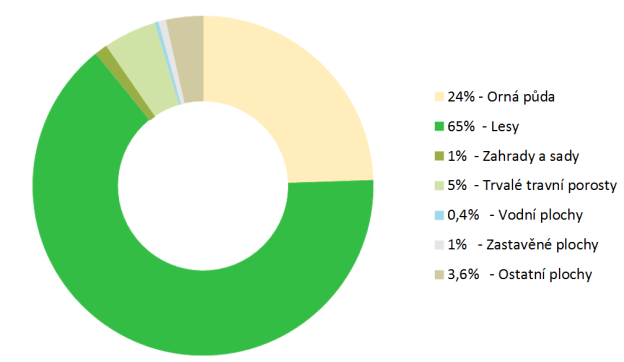 Do katastrálního území Senetářov nezasahuje lokalita soustavy Natura 2000.Do jižní části katastrálního území zasahuje Přírodní park Rakovecké údolí.Přírodní park Rakovecké údolíPřírodní park Rakovecké údolí se nachází na katastrálním území obcí Račice – Pístovice, Ruprechtov, Ježkovice a Jedovnice (v oblasti mikroregionu Drahanská vrchovina). Přírodní park byl zřízen vyhláškou ONV číslo 10-13 ze dne 1. ledna 1978 jako klidová oblast, která přešla s účinností zákona č. 114/92 Sb. do kategorie přírodní park. Další postupné rozšíření se uskutečnilo v roce 1997. Jeho celková rozloha činí 5,39 km². Do údolí padají svahy se slepencovými skalami, podél meandrujícího potoka Rakovec jsou zachovány vlhké louky s břehovým porostem. Druhou část parku představuje údolí, které se táhne k rybníku Budkovan ležícímu na okraji Jedovnic.Jedná se o oblast se zachovanými lesy a výskytem vzácných živočichů a rostlin. V údolí se nacházejí pozůstatky dvou zaniklých středověkých osad - Bystřece a Sokolí. Do Rakoveckého údolí seskočil 30. 9. 1944 sovětský partyzánský oddíl Jermak. Na 36 hektarech se nachází přírodní rezervace Rakovec. V části údolí byla instalována naučná stezka Rakovecké údolí s deseti panely. Dálkový migrační koridor – v lesích jižně od obce prochází dálkový migrační koridor pro velké savce.V katastrálním území Senetářov se nacházejí ekologicky významné krajinné prvky:EVKP 01 Pod StádliskyEVKP 02 U studánekEVKP 03 Tři žlebyEVKP 04 ZanýblEVKP 05 Za rybníkem¨EVKP 06 MokříEVKP 07 Podomský rybníkEVKP 08 Pod MalinnouEVKP 09 Lipový kopecEVKP 10 MalinnáEVKP 11 Nad PodomímEVKP 12 Bílá skálaEVKP 13 ZáhumenníV katastrálním území Senetářov se nacházejí významné krajinné prvky ze zákona.Podle §4 odst. 2 zákona jsou významné krajinné prvky chráněny před poškozením a ničením. K zásahům, které by mohly tyto prvky ohrozit, je nutné závazné stanovisko orgánu ochrany přírody. Mezi takové zásahy patří zejména umisťování staveb, pozemkové úpravy, změna kultur pozemků, odvodňování pozemků, úpravy vodních toků a nádrží a těžba nerostů.Koeficient ekologické stability řešeného území Senetářov je 2,5 - vcelku vyvážená krajina.Kulturní hodnotyObec Senetářov dříve označována Czynolz, Senotitz, Senotarzov, Senotarz, dnes Senetářov, se nachází na  náhorní plošině Drahanské vysočiny. V písemných pramenech je o obci první zmínka již roku 1349. 
Ke konci 16.století postihla naši krajinu neznámá katastrofa, patrně morová epidemie, jíž padlo za oběť mnoho obyvatel Senetářova. Senetářov zvětšil od 17.století velmi významně své katastrální území. Kromě poloviny Podomí také polovina katastrálního území Bystřece, velké zaniklé vesnice v údolí Rakovce, původně pokrytá polními lány, a podobně velká část plužiny zaniklých Dvorců.Senetářov je známý po celé Moravě a v Čechách stavbou moderní kaple, postavenou v těžké době normalizace 1969–1971.Dlouhodobý vývoj obce se projevil urbanistickou strukturou (způsob zástavby a tvorba veřejných prostranství). Jedná se většinou o kombinaci rozvolněné a soustředěné zástavbu s domy v půdorysném tvaru L, U a O a s hospodářskými budovami vzadu, které obklopují obdélníkový dvůr. Obec Senetářov má tvar ulicovky a vznikla podél hlavní silnice (sever – jih). Centrum obce se formovalo podél hlavní dopravní cesty (Blansko – Vyškov). Horní centrum se nachází u křižovatky v centru, kde je umístěn jednoduchý autobusový terminál a jsou zde soustředěny stavby občanského vybavení - mateřská škola, hospoda u Topola a obchod. Z horního centra do spodní části obce je situována podélná zelená náves. Dříve zde protékal potok, dnes je zatrubněn a připomínají ho pouze vodní nádrže a zeleň. Na návsi je umístěn kostel sv. Josefa, obecní úřad, Muzeum perleťářství a tradičního bydlení.   Zachování urbanistické struktury a ochrana obytných objektů, památek a archeologických nalezišť jsou součástí ochrany kulturního prostředí a jeho dědictví. Nemovité kulturní památky:Ve správním území obce Senetářov se nenachází nemovité kulturní památky evidované v Ústředním seznamu kulturních památek ČR:Venkovská usedlost č.p. 32, parc. č. st. 75, k. ú. Senetářov(Památka lidového stavitelství na střední Moravě, přizpůsobena pro potřeby muzea knoflíkářství v tomto kraji pochází z přelomu 17./18. století. Stavení s typickou hákovou dispozicí je ojedinělým příkladem lidové architektury své doby.)Socha sv. Josefa, parc. č. 754/1, k. ú. Senetářov Hodnotná sochařská práce z roku 1800 od sochaře Františka Slaného z Hostěnic přestavující málo často ztvárněného světce. V současné době je skulptura osazena samostatně na prostranství před kostelem a je výrazným krajinotvorným prvkem.krucifix., k. ú. SenetářovDatovaná kamenická práce s korpusem Ukřižovaného z litiny je datována rokem 1799, Kristus s křžížem je pravděpodobně mladší. Jedná se o hodnotnou drobnou památku spoluutvářející charakter centra obce.Návrhem územního plánu nejsou stávající architektonické a urbanistické hodnoty ohroženy. V územním plánu jsou navržené památky respektovány a zakresleny v koordinačním výkrese.Do územního plánu byly zapracovány památky místního významu:HOSPODA U TOPOLU (zdroj UAP)KOSTEL SV JOSEFA – moderní sakrální stavba postavená za totality, arch. Ludvík Kolek, v interiéru abstraktní malby křížové cesty Mikuláše Medka STAVENÍ – harmonicky opravená stavba lidové architekturyV územním plánu jsou památky místního významu respektovány a zakresleny v Koordinačním výkrese.Archeologická naleziště:Katastrální území obce lze klasifikovat jako území s archeologickými nálezy. Při zásazích do terénu na takovém území dochází s velkou pravděpodobností k narušení archeologických objektů nebo situací a je tedy nezbytné provedení záchranného archeologického výzkumu (ustanovení § 22 odst. 2 zák. č. 20/1987 Sb., o státní památkové péči, ve znění pozdějších předpisů). V území je před zahájením jakýchkoliv zemních prací a úprav terénu stavebník povinen tuto činnost v časovém předstihu oznámit Archeologickému ústavu AV ČR a musí umožnit jemu nebo jiné oprávněné organizaci případné provedení záchranného archeologického výzkumu (ustanovení § 22 odst. 2 zák. č. 20/1987 Sb., o státní památkové péči, ve znění pozdějších předpisů).Celé řešené území leží v třetím stupni archeologických zájmů. V prvním stupni ochrany (území s arch. nálezy 1. kategorie – tzv. UAN I) je evidován prostor v západní části katastrálního území označení dle UAP - „ZSV Dvorce, Stádliska“. V prvním stupni ochrany (území s arch. nálezy 1. kategorie – tzv. UAN I) je evidován prostor ve východní části katastrálního území označení dle UAP - „ZSV Podomní – západní polovina“. Centrum obce je evidováno v Státním archeologickém seznamu ČR jako území s vyšší pravděpodobností výskytu archeologických situací (území s arch. nálezy 2. kategorie – tzv. UAN II). Označení dle UAP - „Středověké a novověké jádro obce“.V druhém stupni ochrany (území s arch. nálezy 2. kategorie – tzv. UAN II) je evidován prostor v jižní části katastrálního území označení dle UAP - „Čihadla“. Území s archeologickými nálezy je respektováno a zakresleno v Koordinačním výkrese.OVZDUŠÍČeský hydrometeorologický ústav pravidelně vydává údaje shrnující výsledky znečištění ovzduší pořízené z monitorovacích stanic. Byla využita data za období 2014-2018.  Ze souhrnných výstupů je patrné, že v obci Senetářov nedochází k překračování imisních limitů ohrožujících zdraví lidí u všech sledovaných látek. Imisní limity jsou s velkou rezervou dodržovány. Výše uvedené modelové údaje nezohledňují možnost lokálního znečištění bodovými topeništi při využití nevhodných paliv. Tato situace je s ohledem na údolní charakter obce v zimním období možná. Pro zlepšení kvality ovzduší v řešeném území je v územním plánu navržena plynofikace zastavitelných ploch. Do územního plánu byl dále zakreslen návrh ploch smíšených nezastavěného území, územní systém ekologické stability a návrh veřejných prostranství – s převahou zeleně.KONCEPCE OCHRANY A ROZVOJE PŘÍRODNÍCH, KULTURNÍCH A CIVILIZAČNÍCH HODNOT v územním plánu Senetářov spočívá v:Koncepce rozvoje území vychází z principu respektování stávajícího typu osídlení a jeho historické struktury při současném naplnění rozvojových potřeb obce Senetářov. Prostřednictvím určení ploch s rozdílným způsobem využití jsou stabilizovány stávající plochy a navrhovány nové rozvojové plochy. Řešením územního plánu je zachován stávající typ zástavby, je respektována a podporována jak kompaktní tak rozvolněná forma zástavby v krajinném prostředí a na okrajích sídla a jsou respektovány a rozvíjeny cenné přírodní a typické krajinné prvky.Územní plán vymezuje prostorové regulativy (výšková regulace – podlažnost, koeficient zastavění), které zajistí ochranu kulturních hodnot (obrazu obce, nemovitých kulturních památek) a krajinného rázu.Urbanistická koncepce rozvoje obce upřesňuje územní systém ekologické stability a navrhuje jeho další části k posílení přírodních hodnot území a zvýšení ekologické stability krajiny.Územní plán respektuje nemovité kulturní památky: Venkovská usedlost č.p. 32, parc. č. st. 75, k. ú. SenetářovSocha sv. Josefa, parc. č. 754/1, k. ú. Senetářov krucifix., k. ú. SenetářovÚzemní plán respektuje památky místního významu, historicky a architektonicky hodnotných staveb:HOSPODA U TOPOLU (zdroj UAP)KOSTEL SV. JOSEFA – moderní sakrální stavba postavená za totality, arch. Ludvík Kolek, v interiéru abstraktní malby křížové cesty Mikuláše Medka STAVENÍ – harmonicky opravená stavba lidové architekturyÚzemní plán respektuje archeologické naleziště.Při umisťování staveb, změnách staveb a ostatních změnách v území prováděných na pozemcích památek místního významu, historicky a architektonicky hodnotných staveb nebo v blízkosti těchto pozemků – musí být respektována jejich jedinečnost a celkový charakter prostředí. Památky místního významu dosud stojící na veřejných prostranstvích nezahrnovat do oplocených pozemků obytného území a zahrad nebo oplocených areálů jiných funkčních ploch, které nejsou veřejnosti přístupné. Územní plán respektuje Přírodní park Rakovecké údolí, dálkový migrační koridor a ekologicky významné krajinné prvky.Územní plán respektuje významné krajinné prvky  - lesy, rybníky, vodní toky, údolní nivy a v maximální možné míře i rozptýlenou krajinnou zeleň – remízky, meze, břehové porosty s cílem zachovat krajinný ráz.Je kladen důraz na ochranu okolní krajiny a jejich jednotlivých složek – zemědělské půdy, lesa, vodních ploch a zeleně. 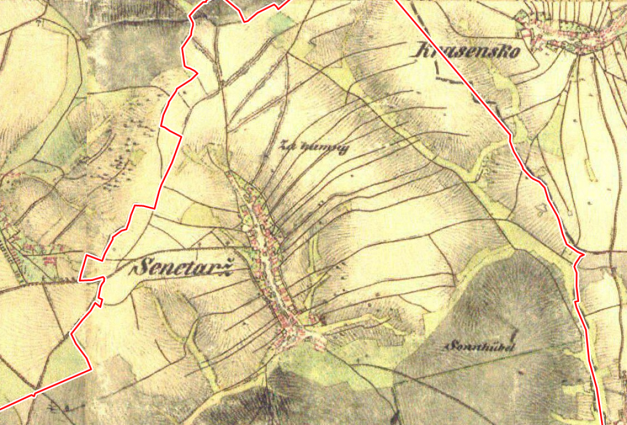 ©2nd Military Survey, Austrian State archive a další.Zdůvodnění urbanistické koncepce včetně urbanistické kompozice, vymezení ploch s rozdílným způsobem využití, zastavitelných ploch, ploch přestavby a systému sídelní zeleněUrbanistická kompoziceV obci Senetářov žije cca 600 obyvatel. Rozloha celého území obce činí 1384 ha a tvoří je jedno katastrální území k.ú. Senetářov. Přes obec prochází silnice II/379 a severně od obce prochází silnice II/378.Obec Senetářov se nachází na  náhorní plošině Drahanské vysočiny a má tvar ulicovky. Vznikla podél hlavní silnice (sever – jih). Centrum obce se formovalo podél hlavní dopravní cesty (Blansko – Vyškov). Horní centrum se nachází u křižovatky v centru, kde je umístěn jednoduchý autobusový terminál a jsou zde soustředěny stavby občanského vybavení - mateřská škola, hospoda u Topola a obchod. Z horního centra do spodní části obce je situována podélná zelená náves. Dříve zde protékal potok, dnes je zatrubněn a připomínají ho pouze vodní nádrže a zeleň. Na návsi je umístěn kostel sv. Josefa, obecní úřad, Muzeum perleťářství a tradičního bydlení.   Dlouhodobý vývoj obce se projevil urbanistickou strukturou (způsob zástavby a tvorba veřejných prostranství). Jedná se většinou o kombinaci rozvolněné a soustředěné zástavbu s domy v půdorysném tvaru L, U a O a s hospodářskými budovami vzadu, které obklopují obdélníkový dvůr. Vysoká zeleň (jednotlivé stromy a skupiny stromů) je typická pro vesnickou zástavbu. Tato zeleň se částečně dochovala v historicky vzniklé části obce – podélná náves - podél zatrubněného vodního toku (viz schéma).Zachování urbanistické struktury a ochrana obytných objektů, památek a archeologických nalezišť jsou součástí ochrany kulturního prostředí a jeho dědictví. V řešeném území se nacházejí dva zemědělsko-výrobní areály. Na jihozápadním okraji obce se nachází zemědělský areál a na jihovýchodním okraji obce se nachází průmyslový areál. Obec má v současnosti obytně venkovský charakter. Současnou a nově vznikající zástavbu lze zařadit do typu plošné zástavby, který je využívaný v posledních desetiletích. Podstatou tohoto typu zástavby je členění velké plochy na malé pozemky se sítí komunikací jen nezbytné šířky). Struktura zástavby je výrazná v půdoryse sídla i v uličních pohledech nápadnou absencí vysokých dřevin. Nová lokalita pro bydlení vznikla v jižní části obce u hřbitova a v severozápadní části obce. Obě lokality jsou zařazeny do stabilizované plochy BI – bydlení individuální.Urbanistická kompozice spočívá v:v respektování  založení obce v údolí Senetářovského potoka pod kopcem Člupkyv respektování podélné návsi, které dominuje vzrostlá zeleň v údolnici podél hlavní komunikace.Respektování ohraničení jižní části obce hranou lesa.Respektování významných objektů a stavebních dominant (kostel, MŠ, OÚ a Muzeum)Další doporučené podmínky plošného a prostorového uspořádání v nové i stávající zástavbě:v nových lokalitách navrhovat dostatek ploch zeleně a ploch veřejných prostranství minimální velikost pozemku pro stavbu RD  - 700 m2 (optimálně 900 m2) pro oplocení využívat nižšího oplocení při komunikaci spolu s vyššími keřovými dřevinamistavební čáru volit – min. 5-6 m od hrany ulice v nových lokalitách určit jednotný tvar a orientaci hřebene střechypodlažnost – jedno běžné podlaží plus obytné podkrovípodél nových komunikací vyčlenit prostor vyšší zeleň, která lokalitu pohledově upravíkoeficient zastavění pozemku max. 0,4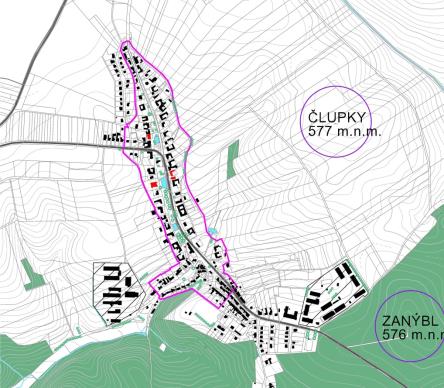 URBANISTICKÁ KOMPOZICE – SCHÉMA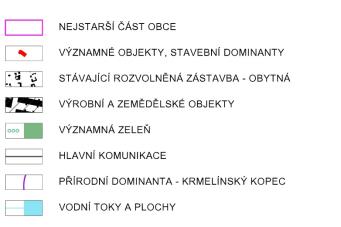 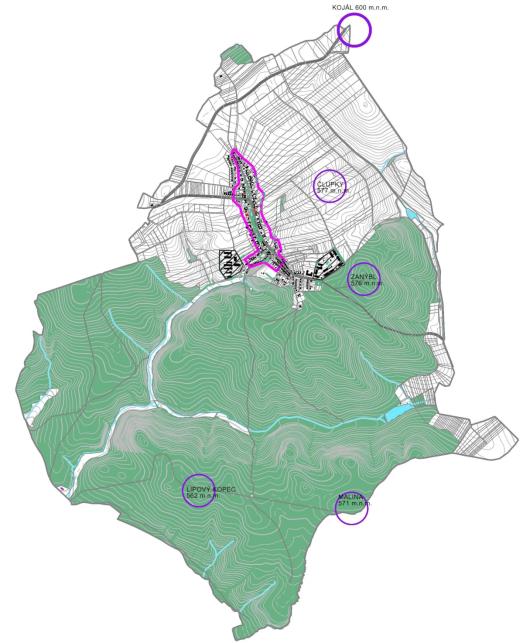 URBANISTICKÁ KOMPOZICE - SCHÉMA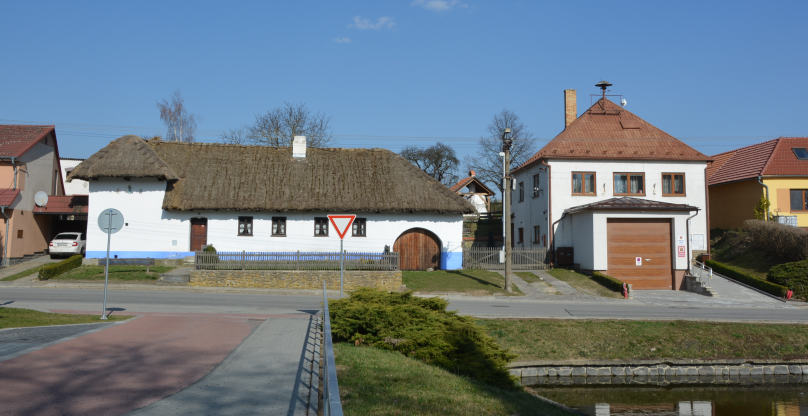 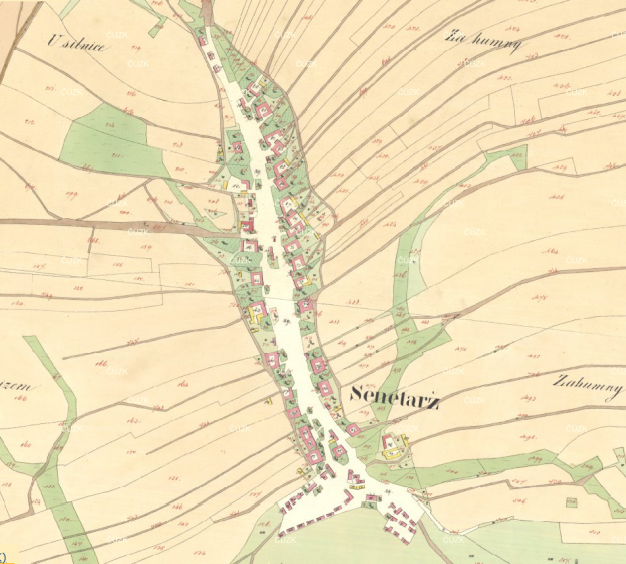 ©čuzk,ÚAZK – Císařské otiskyUrbanistická koncepceDo návrhu územního plánu byly s úpravami přejaty plochy vymezené v platném ÚPO Senetářov po změně č.1. Dále jsou územním plánem vymezeny nové zastavitelné plochy.Návrh územního plánu se snaží maximálně respektovat současné stabilní přírodní a umělé prvky:konfiguraci terénuvodní tokykrajinnou zeleň a lesní pozemkychráněnou zemědělskou půduUrbanistická koncepce územního rozvoje obce Senetářov navazuje na současné funkce, které sídlo plní. Jedná se primárně o funkce bydlení, občanského vybavení, sportu a zemědělské a průmyslové výroby. Tyto základní funkční oblasti jsou urbanistickou koncepcí rozvoje řešeného území dále posilovány. Současně územní plán pamatuje na rozvoj ploch s jiným funkčním určením.Území obce je poměrně zřetelně rozděleno na základní zóny. Obytná zóna s prolínáním místních služeb dominuje celé obci. Tyto zóny jsou navrženy jako stabilizované území plochy smíšené obytné venkovské.  Plochy občanského vybavení jsou soustředěny podél hlavní komunikace a v centrální části obce na křižovatce u mateřské školy.Plocha občanského vybavení - sportu (sportovní areál) je umístěna v jižní části obce na náhorní planině. V řešeném území se nacházejí dva zemědělsko-výrobní areály. Na jihozápadním okraji obce se nachází zemědělský areál a na jihovýchodním okraji obce se nachází průmyslový areál. Obec má v současnosti obytně venkovský charakter. Okolí obce tvoří převážně zemědělská kulturní krajina, jižně od obce se nachází rozsáhlé lesní pozemky.Obec se vyznačuje kvalitním životním prostředím, lesní a zemědělskou krajinou v okolí a zájmem občanů o trvalé bydlení. Charakter rozvoje obce se tedy odvíjí především od zájmu obyvatel o bydlení a další rozvoj je umožněný vymezením zastavitelných ploch především pro funkci bydlení individuální. Plochy bydlení individuální jsou navrženy ve dvou lokalitách. Z platného ÚP byla převzata plocha bydlení Z1 BI u sportovního areálu v jižní části obce. Plocha leží v zastavěném území a tvoří proluku. Druhá větší plocha byla vymezena v severní části Z5 a Z6 BI. Plocha navazuje na již zastavěnou plochu (nová ulice). Plocha byla vymezena v logické návaznosti na zastavěné území. V areálu zemědělské výroby na jihozápadním okraji obce byla vymezena přestavbová plocha P1 OK pro dočasné ubytování zaměstnanců firmy. Kolem navržené plochy je navržena přestavbová plocha pro zeleň ochrannou a izolační P2 ZO.V územním plánu je navržena plocha občanského vybavení komerční (Z10 OK), která navazuje na zastavěné území – penzion Kůlna. Oproti stávajícímu stavu vedeného v platném územním plánu, kdy je vymezena stabilizovaná plocha občanského vybavení pouze na stavbu penzionu se bude jednat o rozšíření o navazující pozemek p.č.648/2 na němž jsou již realizovány terasy, zpevněné plochy, komunikace, parkoviště, zahradnické úpravy apod. Plánuje se výstavba přírodního koupacího biotopu. V územním plánu je dále navržena plocha pro možné rozšíření hřbitova – plocha Z2 OH.Pro rozvoj veřejných prostranství v obci bylo vymezeno několik ploch veřejných prostranství s převahou zpevněných ploch (Z3 PP, Z9 PP, Z15 PP) a několik ploch veřejných prostranství s převahou zeleně (Z4 PZ, Z7 PZ, Z8 PZ, Z14 PZ).Pro rozvoj ploch dopravní infrastruktury byla vymezena nová záhumenní cesta (Z16 DX doprava jiná) v severní části obce za navrženou zastavitelnou plochou pro bydlení. Pro rozvoj technické infrastruktury byly vymezeny v územním plánu dvě plochy. Plocha technické infrastruktury Z12 TW pro čerpací stanici kanalizace a plocha Z13 TO pro rozšíření plochy sběrného dvora. Obě plochy jsou umístěny v blízkosti zemědělského areálu.V územním plánu byla vymezena jedna menší plocha VZx - výroba zemědělská a lesnická – hospodářský objekt (Z11 VZx) pro hospodářský objekt, který bude sloužit pro údržbu pozemku, rybníku, úschovnu nářadí, strojů a zázemí. V územním plánu byl vymezen koridor technické infrastruktury CNZ-TEE19.Množství zastavitelných ploch a jejich kapacita je navržena tak, aby nepřesáhla prostorové možnosti při zachování charakteristické struktury osídlení a navazovala přiměřeně na předchozí sociálně demografický vývoj. Dobrá dopravní dostupnost do Jedovnice, Blanska a Vyškova přináší možnost zaměstnání a spektrum nejrůznějších služeb obyvatelstvu. Krajinné prostředí tvořit především na severu zemědělské pozemky a remízky a na jihu rozsáhle lesní pozemky. V územním plánu je vymezen územní systém ekologické stability, navrhují se protierozní opatření – plošné zatravnění (K5,6) kolem obce, návrh interakční prvky podél účelových komunikací, vodních toků a výrobních areálů. V územním plánu je vymezena plocha pro dva nové rybníky (K1, K2).Přehled a charakteristika zastavitelných ploch, odůvodnění vymezených zastavitelných plochPlochy bydleníPlochy bydlení funkčně dominují celé obci. Většina zastavěného území je zařazena do stabilizovaných ploch bydlení individuální a do ploch smíšených obytných venkovských. V těchto plochách je možno situovat další funkce občanského vybavení místního významu za podmínky, že svým charakterem a kapacitou významně nezvýší dopravní zátěž v území.V Územním plánu Senetářov byly vymezeny tyto plochy bydlení individuální:V Územním plánu byla vymezena plocha pro 24 stavebních míst v souladu s vyhodnocením účelného využití zastavěného území a vyhodnocení potřeby vymezení zastavitelných ploch. – podrobněji  viz Kapitola f. Vyhodnocení účelného využití zastavěného území a vyhodnocení potřeby vymezení zastavitelných ploch. Plochy rekreace V řešeném území se nachází několik rekreačních chat k individuální rekreaci.V územním plánu nejsou vymezeny plochy pro individuální rekreaci.  Občanská vybavenost Stávající plochy občanského vybavení jsou soustředěny především v okolí centra obce a v okolí hlavní komunikace. V územním plánu je vymezena stabilizovaná plocha občanského vybavení veřejné (OV) (areál kostela sv. Josefa, muzeum perleťářství a tradičního bydlení, obecní úřad, drobné sakrální stavby, hasičská zbrojnice, mateřská škola) a občanské vybavení –  sport (OS) (víceúčelové hřiště se zázemím na jižním okraji).V plochách SV plochy smíšené venkovské jsou přípustné dětská hřiště, stavby občanského vybavení místního významu – např. maloobchodní, stravovací zařízení, služby místního významu) za podmínky, že svým charakterem a kapacitou významně nezvýší dopravní zátěž v území.Dětská hřiště a menší sportovní plochy jsou přípustné v rámci ostatních slučitelných ploch.Územní plán vymezuje jednu plochu pro rozšíření stávajícího hřbitova a jednu plochu občanské vybavení komerční (penzion Kůlna).  Výroba a skladování LEHKÁ VÝROBAV jihovýchodní části obce Senetářov se nachází průmyslová zóna, která byla zařazena do stabilizované plochy VL – výroba lehká. V areálu působí několik firem - strojírenská výroba, kovovýroba, výroba nábytku a další. V územním plánu nebyla vymezena nová plocha pro lehkou výrobu.VÝROBA DROBNÁ A SLUŽBYDo drobné výroby byl zařazen autoservis s vrakovištěm vedle průmyslové zóny v jižní části obce a druhý autoservis s vrakovištěm nacházející se západně od obce u silnice II/379 u k.ú. Kotvrdovice. Rozšíření druhého areálu bylo schváleno změnou č.1 ÚPO Senetářov v roce 2009 a rozšíření bylo realizováno v následujících letech. Oba areály jsou oploceny a byly zařazeny do stabilizovaných ploch a do zastavěného území.V jižní části obce při hlavní silnici je stávající areál truhlářství (HM – nábytek). Tento objekt byl také zařazen do výroby drobné.V územním plánu nebyla vymezena nová plocha pro drobnou výrobu.VÝROBA ZEMĚDĚLSKÁ A LESNICKÁV jihozápadní části obce se nachází zemědělský areál se zemědělskou prvovýrobou a doplňkovou kovovýrobou a službami v oblasti autodopravy, zemědělských a zemních prací. Další menší rodinná stáj s chovem koní se nachází severně od zemědělského areálu. Oba areály jsou oploceny a byly zařazeny do stabilizovaných ploch a do zastavěného území.V severní části katastrálního území byl do stabilizované plochy výroby zemědělské a lesnické zařazen areál pily. V územním plánu byla vymezena jedna menší plocha pro výstavbu hospodářského objektu u nádrže Žlíbek.  Plochy veřejných prostranství s převahou zpevněných ploch a veřejných prostranství s převahou zeleně Veřejná prostranství (určená pro setkávání obyvatel dle definice §7 vyhlášky č.501/2006Sb.) se nacházejí v centru obce u obecního úřadu, u kostela, náves u silnice k zemědělskému areálu, u fotbalového hřiště a jsou stabilizována. V souladu s vyhláškou č. 501/2006 Sb., o obecných požadavcích na využívání území (dle § 7, je nutné vymezit pro každé dva hektary zastavitelné plochy bydlení, rekreace, občanského vybavení anebo smíšené obytné plochy veřejného prostranství o výměře nejméně 1000 m2; do této výměry se nezapočítávají pozemní komunikace) byla v územním plánu pro návrhovou plochu Z5 a Z6 BI vymezena plocha pro veřejná prostranství o velikosti min. 1100 m2. V územním plánu byla vymezena plocha Z7 a Z8 PZ o celkové velikosti 4000 m2.V obci se vyskytují veřejná prostranství (definice dle §22 vyhlášky č.501/2006Sb.) Obsahují zpravidla místní komunikace, pěší chodníky a pěší prostranství, zajišťují přístup k ostatním funkčním plochám zastavěného území a k zastavitelným plochám a umožňují prostup zastavěným územím do volné krajiny. Nejmenší šířka veřejného prostranství, jehož součástí je pozemní komunikace zpřístupňující pozemek rodinného domu je 8 m. Nejmenší šířka veřejného prostranství, jehož součástí je pozemní komunikace zpřístupňující pozemek bytového domu je 12 m.Plochy veřejných prostranství a veřejné zeleně je přípustná i v ostatních funkčních plochách nacházejících se v zastavěném území obce. Plochy technické infrastrukturyPlochy technické infrastruktury – TW vodní hospodářství a TO nakládání s odpadyV územním plánu byly vymezeny plochy technické infrastruktury. V územním plánu byla vymezena plocha pro čerpací stanici odpadních vod Z12 TW a pro sběrný dvůr – plocha Z13 TO v jihozápadní části obce. Plochy dopravní infrastruktury V územním plánu byla vymezena plocha dopravní infrastruktury – DX doprava jiná pro hlavní účelovou komunikaci za návrhovou plochou Z6 BI.Odůvodnění: Projektant ÚP převzal do řešení účelových komunikací aktuální pozemky ve vlastnictví obce parc.č. 1187/30 a 1187/31 v k.ú. Senetářov (oba druh pozemku orná půda) a jejich šířky neměnil. Reálně však tyto pozemky mají proměnné šířky od cca 3,5 m do 4 m. Pro účely zobrazení v grafické části jsou okótovány a hodnoty zaokrouhleny vzhledem k podrobnosti ÚP. Dle aktuální ortofotomapy tyto pozemky nejsou užívány jako účelové komunikace, ale spíše jako rozšíření zázemí stávajících zahrad rodinných domů. Nelze tedy s jistou uvádět, že jsou užívány jako účelové komunikace. Jejich budoucí využití stanovuje návrh ÚP. Na pozemky stávajících rodinných domů je možné se aktuálně dostávat z prostoru současné ulice. Aktuální šířka uvedených pozemků je pro účely navrhovaného užívání vyhovující. Navrhovaná účelová komunikace není určena pro provoz „těžkých“ vozidel, ale jako doplňková cestní síť. Kolmé napojení navrhovaných účelových komunikací bude prověřeno v navazujícím územním řízení, ve kterém se upřesní konkrétní parametry účelové komunikace. Územní plán navrhuje koncepci dopravy, ne konkrétní řešení. Šířka účelové komunikace 3,5 m je zvolena na základě zkušeností z jiných území a na základě velikostí stávajících účelových komunikací v okolí obce. Šířka účelových záhumenních komunikací nám definuje venkovský charakter obce. Plochy přestavbyPŘESTAVBOVÁ PLOCHA - PLOCHY BYDLENÍ JINÉV areálu zemědělské výroby na jihozápadním okraji obce byla vymezena přestavbová plocha P1 OK občanské vybavení komerční pro dočasné ubytování zaměstnanců firmy. Kolem navržené plochy je navržena přestavbová plocha pro zeleň ochrannou a izolační P2 ZO. Ostatní plochy v okolí zemědělského areálu ve vazbě na stávající sběrný dvůr byly v souladu se zadáním navrženy k přestavbě na plochy P3 ZZ – zeleň – zahrady a sady v zastavěném území.V územním plánu jsou vymezeny následující plochy přestavby:Plochy a koridory technické infrastrukturyVymezují se tyto plochy a koridory dopravní infrastruktury:Zranitelné oblastiSeverní část řešeného území k.ú. Senetářov leží ve zranitelné oblasti.Zranitelná oblast je pojem, který definuje tzv. Nitrátová směrnice (SR 91/676/EHS). Jsou to oblasti, povodí nebo jejich části, kde zemědělské činnosti nepříznivě ovlivňují koncentrace dusičnanů v povrchových a podzemních vodách. Jsou to i takové oblasti, které mají vliv na povrchové, pobřežní a mořské vody, ve kterých dochází vlivem úniku dusíku ze zemědělství k eutrofizaci s následnými nepříznivými dopady na celý vodní ekosystém.Požadavky civilní ochranyZ hlediska ochrany obyvatelstva je potřebné v návrhu územního planu Senetářov respektovat požadavky civilní ochrany uvedené v § 20 vyhlášky MV ČR č.380/2002 Sb., k přípravě a provádění úkolů ochrany obyvatelstva, především návrh ploch pro požadované potřeby:d)  evakuace obyvatelstva a jeho ubytování,Evakuace obyvatelstva a jeho ubytování je řešeno dle havarijního plánu JMK.  Způsob provádění evakuace a jejího všestranného zabezpečení stanoví § 12 a 13 vyhlášky MV č. 380/2002 Sb., k přípravě a provádění úkolů ochrany obyvatelstva. Evakuace se provádí z míst ohrožených mimořádnou událostí do míst, která zajišťují pro evakuované obyvatelstvo náhradní ubytování a stravování, pro zvířata ustájení a pro věci uskladnění.Pro případ neočekávané (neplánované) mimořádné události lze využít pro nouzové, případně i náhradní ubytování obyvatelstva následující objekty a plochy:Obecní úřad, mateřská škola, muzeum atd.vhodné nebytové prostory v obytných domech a vhodné prostory v dalších objektech nezasažených mimořádnou událostíOrganizační ani technické zabezpečení evakuace není úkolem územního plánu. Je řešeno orgány obce v jejich dokumentaci a v HP JMK.g) záchranných, likvidačních a obnovovacích prací pro odstranění nebo snížení škodlivých účinků kontaminace, vzniklých při mimořádné události,K usnadnění záchranných, likvidačních a obnovovacích prací je v urbanistickém řešení prostoru obce zásadní:výrobní zóna je prostorově a provozně odděleny od zón obytných,není přípustná výstavba uzavřených bloků,doprava na místních a obslužných komunikacích je řešena v souladu s platnou legislativou (vyhl. č. 23/2008 Sb., ve znění pozdějších předpisů) tak, aby umožnila příjezd zasahujících jednotek (včetně těžké techniky) a nouzovou obsluhu místních částí v případě zneprůjezdnění komunikací v obci, místo zúženého profilu v historické zástavbě bude možno objet po jiných komunikacíchpři řešení důležitých místních komunikací zabezpečit jejich nezavalitelnost v důsledku rozrušení okolní zástavby, tedy jejich šířka minimálně (v1 + v2)/2 + 6m, kde v1 + v2 je výška budov po hlavní římsu v metrech na protilehlých stranách ulice.Organizační ani technické zabezpečení záchranných, likvidačních a obnovovacích prací není úkolem územního plánu. Je řešeno orgány obce Senetářov v jejich dokumentaci.i)   nouzového zásobování obyvatelstva vodou a elektrickou energií.Sítě technické infrastruktury (vodovod, plynovod, rozvod elektrické energie) jsou dle možností zaokruhovány a umožňují operativní úpravu dodávek z jiných nezávislých zdrojů.V případě odstavení některého uvedeného zdroje SV z provozu, se budou nadále využívat ostatní zdroje, což si však vyžádá provedení opatření ve spotřebě zásobených spotřebišť. Když dojde k přerušení dodávky vody ze všech zdrojů, bude nutno na pití a vaření dovážet balenou vodu nebo vodu v cisternách.  Za krizové situace se bude voda pro veřejnou potřebu (na pití a vaření) dovážet ze zdroje NZV – Jedovnice, nacházející se ve vzdálenosti cca 11 km. Při nouzovém zásobování se budou rovněž využívat místní zdroje – studny, jako zdroje užitkové vody.  Jestliže by tento stav byl dlouhodobějšího rázu, nebo by to byl stav trvalý, bylo by nutno hledat náhradní řešení.  (zdroj PRVK JMK).Organizační ani technické zabezpečení nouzového zásobování pitnou vodou není úkolem územního plánu. Je řešeno orgány obce Senetářov s využitím „Služby nouzového zásobování vodou“, kterou stanovuje Směrnice Ministerstva zemědělství ČR, čj. 41658/2001-6000 ze dne 20. prosince 2001, uveřejněná ve Věstníku vlády částka 10/2001.Zdůvodnění koncepce veřejné infrastruktury, včetně podmínek pro její umísťováníKoncepce dopravní infrastruktury Silniční dopravaDopravní kostra silnic procházejících obcí je v převážné míře stabilizovaná. Jedná se o tyto silnice: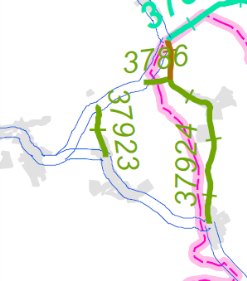 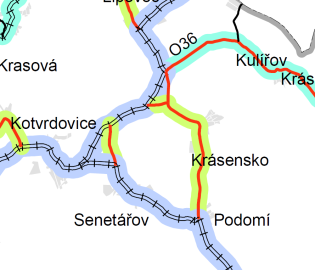 Kategorizace krajských silnic – Generel krajských silnic JMK 2008Intenzity dopravy – stav v roce 2016Všechny uvedené silnice zajišťují dopravní spojení s okolními obcemi a současně i přímou dopravní obsluhu zástavby obce.(zdroj Ředitelství silnic a dálnic – celostátní sčítání dopravy 2016).Silnice II. a III. jsou ve vlastnictví Jihomoravského kraje. Dle generelu krajských silnic JMK (dále jen GKS JMK) jsou silnice II. třídy (II/378 a II/379) a silnice III. třídy (III/3786, III37923) na řešeném území stabilizované. Dle GKS JMK je silnice II/378 součástí tahu krajského významu K22 (Brno – Lipovec), silnice II/379 je součástí tahu krajského významu K17 (Vyškov – Blansko) a silnice III. třídy procházející řešeným územím mají pouze místní význam.Silnice II/379 je v průjezdním úseku obcí zařazena do funkční skupiny B (sběrná komunikace) dle ČSN 736110 Projektování místních komunikací, Tab. 1. (funkční skupina silnice v průjezdním úseku ovlivňuje způsob připojení jednotlivých objektů). 	Přímé napojování jednotlivých objektů v návrhových plochách (s výjimkou proluk) na průjezdní úsek silnice II/379 je v podmínkách ploch částečně omezeno. Přímé napojování jednotlivých objektů na silnici II. třídy je možné pouze v prolukách, dopravní obsluha ostatních návrhových ploch podél silnice II. třídy je přednostně řešena prostřednictvím stávajících nebo návrhových komunikací s funkcí obslužnou.Silnice III/37923 je v průjezdním úseku obcí zařazena do funkční skupiny C (obslužné komunikace) dle ČSN 736110 Projektování místních komunikací, Tab. 1. Dopravní napojení pro zajištění přístupu k návrhovým plochám ze silnic II. a III. třídy navrhovat v souladu s ČSN 736101, 736102 a 736110. Veškeré zastavitelné plochy a jejich připojení k silniční síti jsou vymezeny v souladu s vyhláškou č. 501/2006 sb., kterou se provádí Zákon č. 183/2006 Sb., o územním plánování a stavebním řádu (stavební zákon), zejména § 20, a dle vyhlášky č. 104/1997 Sb., zejména §§ 11 a 12, kterou se provádí Zákon č. 13/1997 Sb., o pozemních komunikacích.V návrhu územního plánu je vymezena jedna zastavitelná plocha, která je napojena na silnice II/379. Jedná se o plochu Z5 a Z6 BI. Lokalita bude napojena jedním sjezdem ze silnice II. třídy. Objekty v řešené ploše budou obsluhovány místními komunikacemi vedenými v dané ploše. Komunikační síť je zobrazena v územním plánu (plocha Z9 PP).Všechny návrhové plochy pro bydlení byly prověřeny z hlediska dopravní dostupnosti veřejné dopravy. V grafické části (koordinační výkres) jsou orientačně zakresleny izochrony dostupnosti stávajících autobusových zastávek (kružnicemi o poloměru R=500 m). Všechny stávající i návrhové plochy leží v docházkové vzdálenosti veřejné autobusové dopravy.V centru obce se nachází zastávka autobusu mezi stávajícím rybníkem a silnicí II/379. Tvoří zde zastávku pro linku 167 (Vyškov – Blansko) a 231 Blansko – Studnice. Jedná se o cca 12 zastavení autobusů za den. Prostor pro zastávku a točnu autobusů má rozměr cca 30 m x 30 m. Rozšíření zastávky (točny) vzhledem prostorovým limitům (silnice a rybník) není možné. Zastávka byla kolaudována 31.5.2007 MěÚ v Blansku a zřizovatelem a vlastníkem byl Jihomoravský kraj. V roce 2013 byla zastávka předána do vlastnictví obce. Dle sdělení určené zastupitelky tento stav vyhovuje. Prostorové možnosti lze prověřit v samostatném projektu pomocí vlečných křivek, kdy je nutno mít zaměření stávající situace. V územním plánu bylo prověřeno řešení zastávek veřejné linkové dopravy v podrobnosti územního plánu v měřítku 1:5 000, řešení zastávek vyhovuje.Návrhové plochy přiléhající k silnicím II. a III. třídy, ve kterých je přípustné realizovat chráněné prostory podle zákona o ochraně veřejného zdraví, jsou navrhovány tak, aby na nich nevznikaly požadavky na omezování provozu na silnicích na základě zákona o ochraně veřejného zdraví.V navazujících řízeních bude dodržen § 77 Zákona č. 267/2015, kterým byl změněn Zákon č. 258/2000 Sb.: Záměry navržené v ÚP, u kterých lze důvodně předpokládat, že bude po uvedení do provozu zdrojem hluku nebo vibrací, zejména z provozu na PK, nelze ke stavbě, která by mohla být tímto hlukem či vibracemi dotčena, vydat kladné stanovisko orgánu veřejného zdraví, aniž by u ní byla přijata opatření k ochraně před hlukem a vibracemi.  Neprovede-li stavebník dostatečná opatření k ochraně před hlukem, nemůže žádat, aby tato opatření provedl provozovatel, vlastník nebo správce zdroje hluku. Stavební úřad vždy zajistí, aby záměr žadatele ke stavbě bytového domu, rodinného domu, stavbě pro předškolní nebo školní vzdělávání, stavbě pro zdravotní nebo sociální účely anebo funkčně obdobné stavbě a ke stavbě zdroje hluku byl z hlediska ochrany před hlukem posouzen příslušným orgánem ochrany veřejného zdraví. Žadatel o vydání územního rozhodnutí ke stavbě (vyjmenované v předcházející větě) do území zatíženého zdrojem hluku předloží příslušnému orgánu ochrany veřejného zdraví pro účely vydání stanoviska měření hluku provedené podle § 32a (Z. č. 258/2000 Sb., v platném znění) a návrh opatření k ochraně před hlukem. Neprovede-li stavebník dostatečná opatření k ochraně před hlukem, nemůže žádat, aby tato opatření provedl provozovatel, vlastník nebo správce zdroje hluku.    	 V ÚP nebyly navrženy úpravy silnice II. a III. třídy:Stabilizované plochy DS doprava silniční jsou zakreslena ve výkrese: I.2b Hlavní výkres.V územním plánu jsou respektovány ochranná pásma silnic dle §30 zákona č.13/1997 Sb.. Mimo souvisle zastavěné území obce je požadováno respektování ochranných pásem silnic v tom smyslu, že v tomto pásmu nebudou bez souhlasu vlastníka prováděny žádné nadzemní stavby.Ostatní silnice jsou v řešeném území stabilizované, jejich případné úpravy budou prováděny ve stávajících trasách s cílem zlepšit technické parametry a odstranit dopravní závady. Úpravy silnic mimo zastavěné území je nutné provádět dle ČSN 73 6101 Projektování silnice dálnic. Rozhledové poměry na křižovatkách místních a účelových komunikací a vymezení rozhledových trojúhelníků upravuje norma ČSN 73 6102. Územní plán Senetářov nenavrhuje výsadbu zeleně v blízkosti křižovatek.Místní komunikace, účelové komunikaceDopravní osu místních komunikací v zastavěném území tvoří stávající silnice II. a III. třídy. Tyto silnice zajišťují v průchodu obcí přímou dopravní obsluhu okolních objektů. Silnici II. třídy č. 379 zařazujeme do funkční skupiny B, tj. sběrné komunikace s omezením přímé obsluhy.Stávající a navržené místní komunikace k rozvojovým plochám jsou zařazeny do funkčních skupin C – obslužné komunikace, a D1 – komunikace se smíšeným provozem (pěší zóny, obytné zóny).  Funkční skupiny místních komunikací jsou zobrazeny v grafické části ÚP – Výkres č. I.2b Hlavní výkres.Při řešení připojení jednotlivých lokalit na silnice nutno postupovat dle vyhlášky č. 104/1997 Sb. v platném znění, kterou se provádí zákon č. 13/1997 Sb., o pozemních komunikacích v platném znění a dle ČSN 736101, ČSN 736102 a ČSN 736110. V ÚP byly navržena veřejná prostranství s převahou zpevněných ploch, která umožní následující úpravy místních komunikací:Plochy veřejných prostranství - místní komunikace jsou navrženy a zakresleny ve výkrese: I.2b Hlavní výkres.Nejmenší šířka veřejného prostranství, jehož součástí je pozemní komunikace zpřístupňující pozemek rodinného domu je 8m. Nejmenší šířka veřejného prostranství, jehož součástí je pozemní komunikace zpřístupňující pozemek bytového domu je 12m.Trasy ostatních silnic v řešeném území jsou stabilizovány. Jejich úpravy v zastavěném a zastavitelném území budou prováděny v dnešních trasách dle zásad ČSN 73 6110 „Projektování místních komunikací“. Úpravy dopravní sítě musí mimo jiné odpovídat požadavkům na zajištění příjezdu a přístupu techniky a jednotek integrovaného záchranného systému, včetně jednotek hasičských záchranných sborů (ČSN 73 0820, ČSN 73 0833, ČSN 73 0840 atd.).V zastavěném území je nutno respektovat požadavky zákona č.258/2000 Sb., o ochraně veřejného zdraví ve znění pozdějších předpisů, jež stanovuje nejvyšší přípustné hodnoty hluku ve stavbách výrobních, ve stavbách pro bydlení a ve stavbách občanské vybavenosti a ve venkovním prostoru. Místní komunikace, jež jsou převážně součástí plochy veřejných prostranství, jsou zakresleny ve výkrese: I.2b Hlavní výkres.Stávající hlavní účelové komunikace jsou zakresleny v grafické části ve výkrese: I.2b Hlavní výkres a jsou stabilizované. V územním plánu byly navrženy účelové komunikace, které byly vymezeny v rámci Komplexních pozemkových úprav. Navržené účelové komunikace jsou zakresleny ve výkrese: I.2b Hlavní výkres.Doprava v klidu (odstavná stání)Plochy pro parkování vozidel jsou přípustné v rámci stávajících a navržených ploch dopravní infrastruktury, ploch veřejných prostranství a v rámci dalších ploch s rozdílným způsobem využití, které plochy pro parkování a odstavení vozidel připouštějí jako související dopravní infrastrukturu.	Všechny nové obytné objekty musí mít řešeno parkování a odstavování vozidel na vlastním pozemku dle ČSN 736056 a dle zásad čsn 73 6110 „Projektování místních komunikací“. Pro řešené území se přitom stanovuje stupeň automobilizace 1:2,5.Železniční dopravaŽelezniční doprava se v řešeném území nevyskytujeDoprava leteckáLetecká doprava se v řešeném území nevyskytuje.Doprava pěší a cyklistickáObcí prochází zelená turistická trasa, z jihu přichází z k.ú. Jedovnice (u penzionu Kůlna) a je vedena na sever údolím Senetářovského potoku, v obci je trasována podél silnice II.třídy kolem obecního úřadu, muzea a kostela. Na křižovatce u MŠ je vedena dále na sever podél silnice III.třídy do k.ú. Kotvrdovice a dále do Lipovce.V územním plánu v zastavěném území obce jsou podél silnic II. a III. třídy stávající pěší komunikace.V územním plánu je navržena jedna pěší komunikace podél silnice III/37923 ze severní části obce k silnici II/378 v trase turistické stezky.Obcí a katastrálním územím prochází tyto cyklistické trasy:Cyklotrasa 5080 srdcem jižní Moravy Cyklotrasa č.5080 vede z Jedovnice do Holštejna. Řešeným územím vede v jeho jižní zalesněné části z k.ú. Jedovnice do k.ú. Ruprechtov kolem Lipového kopce a kopce Malina a dále do k.ú. Podomí. Je vhodná pro MTB a trekingové bicykly.Cyklotrasa 5079 Jeskyně Balcarka - JedovniceCyklotrasa č.5079 vede od jeskyně Balcarka přes Senetářov do Kotvrdovic a dále do Jedovnice. Je vhodná pro MTB a trekingové bicykly.Cyklotrasa Senetářov (Kotvrdovice) - JedovniceCyklotrasa je vedena z obce Senetářov - od křižovatky u MŠ (napojení na cyklotrasu 5079), podél silnice II.třídy jižně k zemědělskému areálu a dále údolím Senetářovského potoka (část trasy v souběhu se zelenou turistickou trasou) až do k.ú. Jedovnice (nad penzionem Kůlna).  K této cyklotrase se v řešeném území připojuje další větev cyklotrasy, která vede z Kotvrdovic. Ke spojení dochází v lesích pod obcí v části Dvorce – Přední Stádliska.Další komunikace pro cyklistickou a pěší dopravu v krajině jsou stanoveny podmíněně přípustné v jednotlivých funkčních plochách.Pěší provoz bude veden v plochách dopravní infrastruktury, plochách veřejných prostranství a plochách veřejné 
zeleně po chodnících podél průtahů silnice a hlavních místních komunikací.  Ve zklidněných částech obce je pěší provoz ponechán spolu s dopravou motorovou na jednom tělese. Cyklistická doprava je vedena po síti  silnic, místních a účelových komunikací. Navržené a stávající pěší komunikace a stávající cyklotrasy jsou zakresleny ve výkrese: I.2b Hlavní výkres.Koncepce technické infrastrukturyVodní hospodářstvíObec Senetářov má vodovod pro veřejnou potřebu, který je majetkem Svazku VAK měst a obcí Blansko, provozován společností VAS a.s., divize Boskovice. Obec je zásobována pitnou vodou ze skupinového vodovodu Jedovnice, se svými zdroji podzemní vody – vrtů HV 103, 104 a vrtaných studní JV 14, JV 6, JV 7, odkud je voda čerpána samostatným výtlakem do akumulace 400 m3 ÚV, přičemž z vrtu JV 7 je voda čerpána samostatně na ÚV s kapacitou Q = 8,0 l/s na pískové filtry s akumulací 30 m3 a následně přepouštěna do akumulace ÚV. Odtud je voda čerpána do vodojemu Větřák 2 x 250 m3 s max. hladinou 512,40 m.n.m. Z čerpací stanice, která je umístěna v areálu vodojemu, je voda čerpána výtlakem do vodojemu Kotvrdovice 2 x 250 m3 s max. hladinou 569,0 m n.m., odkud je zásobena obec Kotvrdovice a Krasová. Čerpací stanicí umístěnou v armaturní komoře je voda samostatným výtlačným řadem čerpána do vodojemu Senetářov 150 m3 s max. hladinou 577,60 m n.m., odkud je obec gravitačně zásobena. Hygienické zabezpečení vody je zajišťováno ve vodojemu Větřák. (PRVAK JMK, 2016)Rozvoj vodovodů ve výhleduPro zajištění dodávky vody ze SV Jedovnice je nutno vybudovat výtlačný řad do nově navrhovaného VDJ Kojál 2x400 m3/598,50 m.n.m. a zásobovací řad z tohoto VDJ do obce Senetářov. Výtlačný řad bude z HDPE 100 RC DE160, dl. 1780 m a zásobovací řad z HDPE 100 RC DE160, dl. 2010 m. Výtlačný řad bude na začátku napojen na stávající výtlačný řad z VDJ Kotvrdovice do obce Ostrov u Macochy, řad bude ukončen v armaturní komoře nového VDJ Kojál. Zásobovací řad pro obec Senetářov bude na začátku napojen na trubní vystrojení nově navrhovaného VDJ Kojál a ukončen v místě napojení na rozvodnou síť obce. Zásobováním z nově navrhovaného VDJ Kojál se zajistí zlepšení tlakových poměrů ve vodovodní síti obce Senetářov, jelikož nová maximální, resp. minimální hladina v novém VDJ bude na kótě o cca 20 m výše než u stávajícího VDJ, s max. hladinou 576,81 m n.m. Z tohoto technického řešení vyplývá, že hodnoty max. hydrostatického, resp. hydrodynamického tlaku v rozvodné síti obce budou o cca 2 bary vyšší než v současnosti. Z nově navrhovaného VDJ Kojál se předpokládá se zásobováním i obce Lipovec a Holštejn. Nově navrhovaný VDJ Kojál bude sloužit i pro výhledové zásobování dalších obcí Krásensko a Kulířov. Z důvodu zvýšení zabezpečenosti SV Jedovnice se předpokládá dotace ze SV Blansko. Po vybudování a uvedení všech navrhovaných staveb do provozu se stávající VDJ Senetářov 150 m3/576,81 m.n.m. odstaví z provozu.(PRVAK JMK, 2016)Do územního plánu byl zapracován návrh trasy vodovodního přivaděče z plánovaného vodojemu Kojal, který je navržen v sousedním k.ú. Krásensko do obce Senetářov. Vodovod je veden v souběhu se silnicí II/378 a dále podél navržené účelové komunikace přes silnici III/37923 a dále k jihu do obce Senetářov. Za silnicí III/37923 vodovodní přivaděč vede odbočkou na sever, kde se napojí na stávající vodovod. Zakreslena je také odbočka vodovodního přivaděče (podél silnice III/3786) do k.ú. Krásensko. Navržené úpravy zlepší tlakové poměry ve vodovodní síti obce Senetářov.Nové vodovodní řady jsou navrženy pro novou zástavbu. Potřeba vody pro obec SenetářovPodle přílohy č. 12 k vyhlášce č. 428/2001 Sb. činí směrná roční potřeba vody na 1 obyvatele bytu:Na jednoho obyvatele bytu s tekoucí vodou mimo byt za rok 15m3Na jednoho obyvatele bytu bez tekoucí teplé vody (teplé vody na kohoutku) za rok 25m3Na jednoho obyvatele bytu s tekoucí teplou vodou (teplá voda na kohoutku) za rok 35m3Rodinné domyNa jednoho obyvatele v bytu v rodinném domu s (max. 3 byty – 3 rodiny) se připočítává 1m3 na spotřebu spojenou s očistou okolí rodinného domu i s očistou osob při aktivitách v zahradě apod. Kropení zahrady a provoz bazénů je samostatnou položkou a nespadá pod bytový fond.Protože územní plán nestanovuje závazně kapacity žádných uvedených zařízení, (vybavenost a výroba)  uvažujeme paušální započtení těchto zařízení v roční potřebě vody na 1 obyvatele zvýšením o 20 %.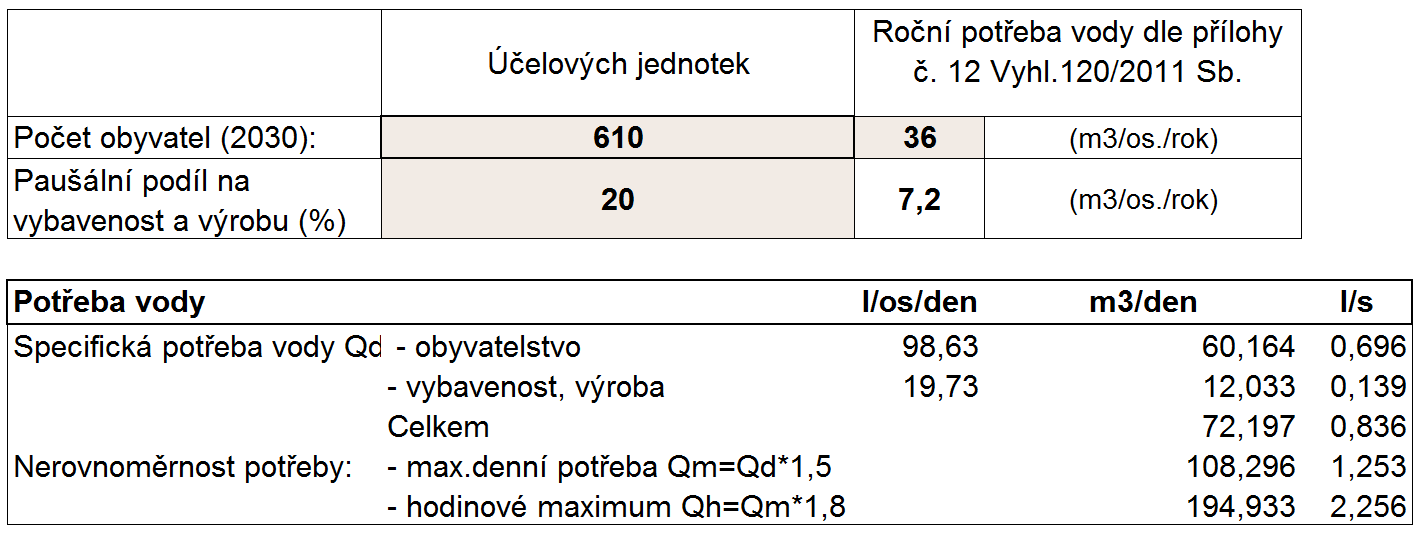 Maximální denní potřeba vody Qm pro výhledový počet obyvatel obce Senetářov je vypočtena 108,3 m3/den (1,2 l/s). Hodinové maximum Qh je 194,9m3/den (2,2 l/s)Tlakové poměryPodle vyhl. č 428/2001 Sb., kterou se provádí zákon č. 274/2001 Sb., musí být hydrodynamický přetlak v rozvodné síti v místě napojení vodovodní přípojky nejméně 0,15 MPa, při zástavbě nad dvě nadzemní podlaží nejméně 0,25 MPa. Maximální přetlak v nejnižších místech vodovodní sítě každého tlakového pásma by neměl přesáhnout 0,6 MPa, v odůvodněných případech se může zvýšit až na 0,7 MPa. Vodovod v obci je pod tlakem vodojemu Senetářov VDJ 150 m3 (max. 577,6 m.n.m). Vzhledem k charakteru dokumentace a nedostatku potřebných údajů nebyl posuzován hydrodynamický tlak. Výpočet v návrhových plochách územního plánu je nutno chápat jako velmi orientační a při projektové přípravě nutno ověřit tlak ve vodovodní síti měřením.Orientační výpočet maximálního hydrostatického tlaku:Max. hladina ve vodojemu			…	577,6 m n.m.Nejníže položená oblast obytné zástavby (P1 OK)    …520,0 m n.m.Maximální hydrostatický tlak		…	  0,57MPa 	Hydrostatický tlak v síti vyhovuje.Orientační výpočet minimálního hydrostatického tlaku:Min. hladina ve vodojemu								…	576,6 m n.m.Nejvýše položená oblast obytné zástavby (návrh Z26 BV)				…	566,0 m.n.m.	Rezerva na tlakové ztráty (odborný odhad podložený dílčími výpočty) 		…	    2,0 m 	Minimální hydrostatický  tlak						…	  0,08 MPaHydrostatický tlak v síti nevyhovuje. Do územního plánu je zapracován návrh nového vodovodního přivaděče z vodojemu Kojál, který se projektově připravuje. Po realizaci Vodojemu a vodovodního přivaděče bude tlak v návrhové lokalitě z hlediska tlaku vody dostatečný.Orientační výpočet minimálního hydrostatického tlaku po realizaci opatření navržených v územním plánu:Min. hladina v navrženém vodojemu KOJÁL					…	598,5 m n.m.Nejvýše položená oblast obytné zástavby (návrh Z5 a Z6 BI)				…	566,0 m.n.m.	Rezerva na tlakové ztráty (odborný odhad podložený dílčími výpočty) 		…	    2,0 m 	Minimální hydrostatický  tlak						…	  0,30 MPaHydrostatický tlak v síti vyhovuje.Zástavba v návrhové ploše Z5 a Z6 BI je možná až po realizaci opatření pro zvýšení tlaku ve vodovodní síti. Podmínka zapracována do výrokové části ÚP.Územní plán řešil napojení rozvojových lokalit na vodovodní síť, navrhované vodovodní řady budou vedeny pokud možno po veřejných pozemcích v zeleném pásmu příp. pod chodníkem a podle možností zaokruhovány. V navrhovaných zastavitelných plochách je nutno situovat zástavbu min. 1,5 m od vnějšího líce vodovodního potrubí v souladu s jeho ochrannými pásmy.Prostor nad stávajícími i nově navrhovanými vodovodními řady zachovat volný a kdykoliv přístupný za účelem zajišťování provozu, provádění údržby, oprav a rekonstrukcí. Návrh technické infrastruktury má koordinační charakter z hlediska polohy jednotlivých sítí v uličních koridorech, je navržen jako podklad pro podrobnější projektová řešení, ve kterých budou upřesněny bilance a z nich vyplývající dimenze jednotlivých rozvodů včetně detailů napojení na stávající páteřní trasy v obci.V navazujících řízeních nutno v jednotlivých lokalitách navržených v územním plánu Senetářov navrhnout technické řešení zásobování pitnou vodou, které se bude detailně zabývat návrhem zásobování vodou včetně posouzení kapacitních, tlakových a průtokových poměrů a v případě potřeby navrhnout opatření. Stávající i navržené trasy vodovodní sítě jsou zakresleny ve výkrese č. I.2c – Koncepce technické infrastruktury - vodní hospodářství	Zabezpečení požární vodyV rámci zabezpečení vody pro hašení požárů (§29 odst. 1) písm. k) zákona č. 133/1985 Sb., o požární ochraně, v platném znění) je nutné zajistit provedení a provoz hydrantové sítě, tak aby vyhovoval normě (ČSN 73 0873), včetně dostatečných dimenzí, akumulace tlakových podmínek, pravidelných revizí atd. a dále pak doplnění a údržbu dalších zdrojů požární vody. Úpravy dopravní sítě musí mimo jiné odpovídat požadavkům na zajištění příjezdu a přístupu techniky a jednotek integrovaného záchranného systému, včetně jednotek hasičských záchranných sborů. V obci jsou stanoveny následující zdroje vody pro hašení požárů a další zdroje požární vody pro hašení požárů, které svou kapacitou, umístěním a vybavením umožňují požární zásah.požární nádrž před pohostinstvím „U Topolů“požární nádrž před kostelempožární nádrž před d.č. 11hydrantová síť v obciOdkanalizování a čištění odpadních vod V obci Senetářov byla v roce 2019 zrealizována výstavba gravitační splaškové kanalizace v celkové délce asi 3,75 km, kterou jsou odpadní vody odváděny do centrální čerpací stanice odpadních vod, která je umístěna v jihozápadní části obce. Z této čerpací stanice jsou odpadní vody čerpány zpět přes území obce a katastrální území obce Kotvrdovice výtlačným potrubím v délce cca 4,7 km do kanalizační sítě obce Jedovnice a dále odváděny k čištění na ČOV Jedovnice. Vzhledem ke konfiguraci terénu je stoková síť doplněna o 1 ks čerpací stanice s výtlakem v délce asi 230 m (zástavba u sportovního areálu), kterým jsou odpadní vody čerpány do gravitační části kanalizace v povodí centrální čerpací stanice.Odpadní vody jsou čištěny na na mechanicko-biologické ČOV Jedovnice, která byla uvedena do trvalého provozu v roce 1999 (dlouhodobá aktivace se simultánní nitrifikací, denitrifikací a aerobní stabilizací kalu) s kalovým hospodářstvím. Z důvodu napojení odpadních vod z okolních obcí bylo nutné provést rekonstrukci ČOV, která byla provedena ve dvou etapách současně s realizací opatření na kanalizaci v obcích Rudice, Vilémovice, Krasová a Senetářov. První etapa byla provedena v letech 2016 - 2018, v rámci které došlo k navýšení z původní kapacity 3.943 EO na stávající kapacitu 6.800 EO. Dokončena je rekonstrukce čerpací stanice a svozové jímky, mechanického předčištění (lapák štěrku a hrubé česle), dmýcharny, biologické linky a kalového hospodářství (vybavení pro zahušťování přebytečného kalu) a terciálního stupně. Recipientem pro vyčištěné odpadní vody je vodní tok Jedovnický potok.K čištění na ČOV Jedovnice jsou přiváděny splaškové odpadní vody z obce Rudice, Vilémovice, Krasová a Senetářov. V rámci napojení odpadních vod z obcí Rudice a Krasová byly v těchto obcích zrušeny stávající ČOV.Stávající kanalizace bude po výstavbě splaškové kanalizace využívána pro odvádění dešťových vod.; Provozovatelem kanalizace je Vodárenská akciová společnost a.s.NÁVRH ODKANALIZOVÁNÍ OBCEVzhledem k velikosti zdroje znečištění navrhujeme  ponechat likvidaci odpadních vod stávajícím způsobem. Splaškové vody ze zastavitelných ploch budou odkanalizovány kanalizací na ČOV.V lokalitách, kde by napojení na kanalizaci bylo neekonomické nebo technicky obtížné, se navrhuje individuální čištění odpadních vod.Dešťové vody budou přednostně řešeny vsakováním na vlastním pozemku, případně přebytek bude odváděn do místního potoka. Návrhové řešení je v souladu s Plánem rozvoje vodovodů a kanalizací Jihomoravského kraje.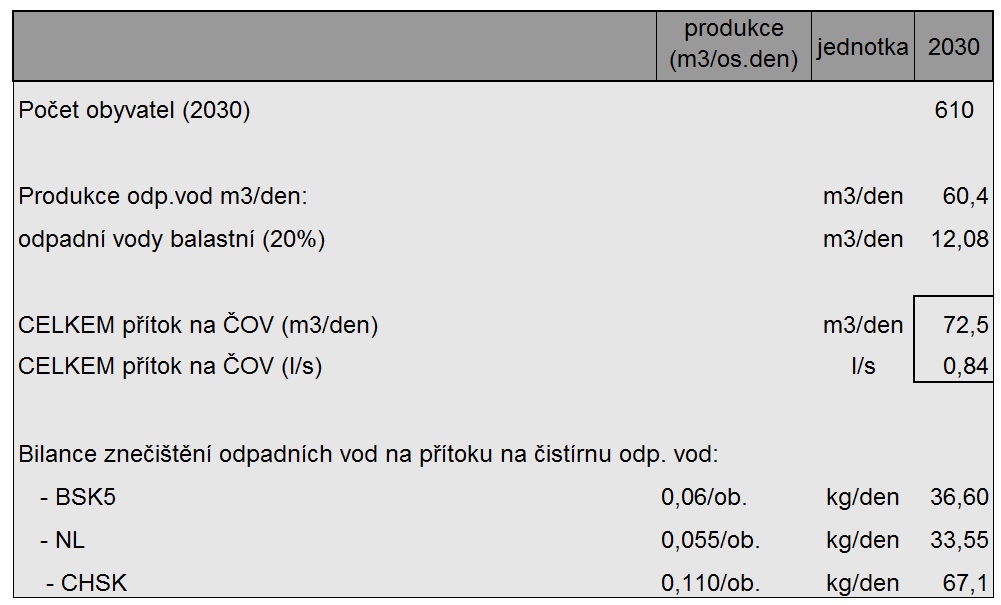 Stávající i navržené trasy kanalizační sítě jsou zakresleny ve výkrese č. I.2c – Koncepce technické infrastruktury - vodní hospodářstvíZásobování el. energiíŘešeným územím Senetářov neprochází elektrické vedení nadřazené sítě - vedení VVN. Ze ZÚR  JMK byl do územního plánu převzat návrh koridoru nadmístní technické infrastruktury CNZ-TEE19 (TS 110/22 kV; Rozstání (Olomoucký kraj) + napojení novým vedením na síť 110 kV. Šířka koridoru je stanovena na 300 m mimo zastavěné území a zastavitelné plochy (minimálně 200 m). Koridor je trasován v severní části katastrálního území v souběhu se silnicí III/378 a je veden z k.ú. Kotvrdovice přes řešené území do k.ú. Krásensko.Úkolem pro územní plán je: Zpřesnit a vymezit koridory a plochy v součinnosti se správci sítí a s ohledem na minimalizaci negativních vlivů na obytnou a rekreační funkci území, přírodní hodnoty, rozsah záboru PUPFL, krajinný ráz a minimalizaci střetů s limity využití území, především u koridorů:TEE19 – EVL Moravský Kras a CHKO Moravský Kras; minimalizaci vlivů na režim podzemních vod;Zajistit územní koordinaci a ochranu koridorů vedení VVN 110 kV a ploch pro el. stanice v ÚPD dotčených obcí.Navrhovaný záměr naplňují priority územního plánování ZÚR JMK v odstavci (9), a to především ve vytváření územních podmínek pro zajištění optimalizované obslužnosti technickou infrastrukturou a zajištění dostatečné kapacity včetně bezpečného zásobování území energiemi.Vymezené plochy a koridory pro elektroenergetiku dávají předpoklady pro zajištění spolehlivosti vysokonapěťových linek. Vytvářejí podmínky pro zajištění energetické bezpečnosti státu a kraje posílením přenosové a rozvodné soustavy na území Jihomoravského kraje.Obec Senetářov je zásobována elektrickou energií venkovním vedením VN 22 kV. Elektrické vedení VN je přivedeno do řešeného území ze severu, kde je vedeno v souběhu s katastrální hranicí (k.ú. Krásensko) a odbočkou je přivedeno k průmyslovému areálu na jihu obce. El. vedení k zemědělskému areálu je přivedeno z k.ú. Kotvrdovice ze severu k ZD.Místní distribuční síť NN má standardní rozvodné napětí a je provedena v převážné míře jako venkovní na betonových stožárech. V řešeném území jsou 4 stávající trafostanice pro pokrytí veřejné potřeby elektrické energie. Elektrická energie je obyvateli využívaná pro osvětlení, pohon elektrospotřebičů a k ohřevu teplé užitkové vody. V malé míře je elektrická energie rovněž využívána k vytápění.Posouzení velikosti odběru:výpočet je proveden podle směrnice č. 13/98, kterou vydaly JME, a.s. Směrnice slouží pro vypracování technických návrhů distribučních sítí NN a návrhů distribučních sítí na úrovni vstupních studií pro územní plánování. Určuje orientační zatížení bytových odběrů dle stupně elektrifikace domácností a charakteru zástavby. Dále umožňuje určit orientační hodnoty zatížení základních nebytových odběrů.Stupeň elektrizace bytů:Typ obce: VENKOVSKÁ, typ zástavby: VENKOVSKÁVzhledem k plynofikaci obce uvažujeme se stupněm elektrifikace:"B1" u 50 % bytového fondu, "B2" u 30 % bytového fondu"C1" u 10 % bytového fondu"C2" u 10 % bytového fonduOrientační návrh počtu transformačních stanic pro účely územního plánu: Obec v roce 2030 uvažujeme 610 obyvatel a 217 bytů, při předpokládané obložnosti bytů 2,8.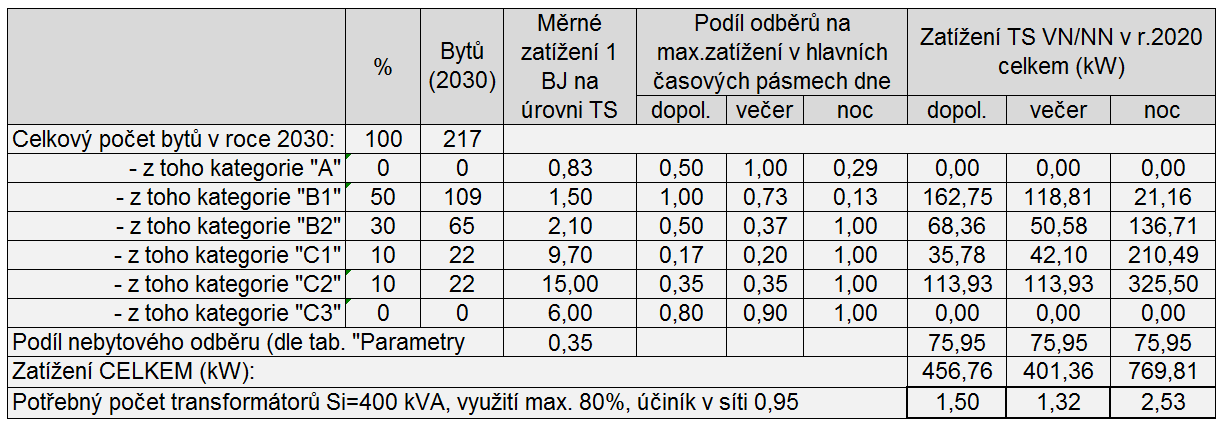 Obec Senetářov včetně související vybavenosti je obsluhována 4 trafostanicemi. Vyhovuje. Navrhuje se kabelizace distribuční sítě NN, především v rozvojových lokalitách, v souladu s § 24 odst. 1) vyhl. č. 501/2006 Sb., o obecných požadavcích na využívání území, podle kterého se rozvodná energetická vedení v zastavěném území obcí umísťují pod zem.Trasy jednotlivých vedení byly zakresleny v grafické části dokumentace územního plánu ve výkrese č.I.2d Koncepce technické infrastruktury - Energetika a spoje.Zásobování plynemSeverně od obce prochází plynové vedení VTL z k.ú. Kotvrdovice do k.ú. Krásensko. V souběhu se silnicí III/37923 je přivedena odbočka VTL plynovodu do regulační stanice plynu VTL/STL, která je umístěna na severním okraji obce u silnice.Obec je plynofikována. Do obce je přiveden STL plynovod z regulační stanice plynu. Rozvod v obci Senetářov je středotlakým rozvodem. V nových rozvojových lokalitách je navrženo prodloužení plynovodních rozvodů. Doporučuje se přitom vedení plynovodních řadů po obou stranách obslužných komunikací. Územní plán řeší rozvoj plynovodní sítě v navržených zastavitelných plochách.Hlavní trasy navržených a stávajících plynových vedení jsou navrženy a zakresleny ve výkrese č.I.2d Koncepce technické infrastruktury - Energetika a spoje.Spoje a telekomunikační zařízeníPřes řešené území prochází místní telekomunikační síť a radioreleové trasy. Veškerá telekomunikační vedení jsou v územním plánu respektována. Vysílač Kojál leží v sousedním k.ú. Krásensko v těsné vazbě na řešené území. Tvoří technickou dominantu řešeného území. Televizní vysílač je 340m vysoký kotvený stožár na stejnojmenném kopci. Vysílač je nejvyšší stavbou na Moravě.Územní plán řeší rozvoj sdělovací sítí v návaznosti na stabilizované a rozvojové plochy obce.Hlavní trasy navržených a stávajících telekomunikačních vedení jsou zakresleny ve výkrese č.I.2d Koncepce technické infrastruktury - Energetika a spoje.Využití obnovitelných zdrojů energieZa obnovitelné zdroje energie jsou považovány energie sluneční, větrná, vodní, geotermální a energie z biomasy.Vzhledem k poloze, podmínkám a charakteru řešeného území lze uvažovat s využitím netradičních zdrojů elektrické energie. Přehled možností využití netradičních a obnovitelných zdrojů energie:Solární energie: využití se nabízí především k ohřevu teplé užitkové vody a technologické vody u objektů výrobních a ohřevu TUV u bytových objektů. V územním plánu je v plochách výroby a skladování umožněna výroba energie - realizace fotovoltaické elektrárny na stávajících a navržených stavbách.Tepelná čerpadla: jedná se o zařízení, která čerpají teplo z okolního prostředí (vody, vzduchu, země, ale také odpadní teplo) a transformují tuto nízkopotenciální tepelnou energii na energii vysokopotenciální. Vzhledem k vysokým pořizovacím nákladům se však tento zdroj u nás dosud na rozdíl od západních zemí v masovějším měřítku neprosadil. S růstem cen energií lze předpokládat větší zájem o tepelná čerpadla. Již dnes by měla být tepelná čerpadla zvažována jako reálná alternativa vytápění v těch oblastech, kde není zaveden zemní plyn nebo CZT. Význam však mají pouze u nových objektů, neboť tomuto způsobu vytápění musí být podřízeno i řešení celé topné soustavy. V řešeném území je toto řešení perspektivní jako místní zdroj tepla.Využití dřevní hmoty (pilin, lesních štěpků, palivového dřeva)Nakládání s odpadyObec je podle zákona o odpadech původcem a současně vlastníkem odpadů produkovaných obyvateli obce a odpadů vznikajících při činnosti organizací, jejichž je provozovatelem. Obyvatelé jsou povinni odpad odkládat na místa k tomu určená. Zákon ukládá obcím tyto hlavní povinnosti:zařazovat odpad podle Katalogu odpadů, vydaného Ministerstvem životního prostředíodděleně podchycovat nebezpečné složky komunálního odpadusnižovat množství směsného odpadu ukládaného na skládky a odděleným sběrem získávat více využitelných složekV obci existuje systém separovaného sběru, jedná se zejména o papír, plasty, tetrapakové obaly, železo apod. Svoz odpadu zajišťují oprávněné firmy. Směsný komunální odpad se shromažďuje do sběrných nádob (popelnice, kontejnery, odpadkové koše) Tříděný odpad je shromažďován na třech stanovištích v obci do zvláštních sběrných nádob, které jsou pro papír, plasty (včetně PET láhví a nápojových kartonů), sklo a směsné sklo. V obci je u zemědělského areálu zřízen sběrný dvůr pro směsný komunální odpad, plasty, bioodpad, papír a lepenku. Každoročně je zajišťován mobilní sběr po obci: železa, papíru a elektrozařízení. Dvakrát ročně je proveden mobilní sběr nebezpečného odpadu.V územním plánu je navrženo rozšíření sběrného dvoru (plocha Z13 TO) u zemědělského areálu. Plocha je umístěna přes silnici od stávajícího sběrného dvoru z důvodu terénní konfigurace.Staré zátěže (skládky) v katastru obce:V řešeném území jsou dle sdělení představitelů obce a dle dat z UAP dvě staré zátěže a skládky. Skládky jsou umístěny severně od průmyslového areálu a jsou evidované na pozemku p.č.1396 a 507/3. Skládky byly dle sdělení představitelů obce již rekultivovány.Koncepce občanského vybaveníStávající plochy veřejné vybavenosti:Obecní úřadMuzeum perleťářství a tradičního bydlení Mateřská školaHasičská zbrojniceSportovní areálHřbitovkostel sv. JosefaobchodPohostinství a penzion u TopolůRodinná stáj SenObčerstvení u MamutaPenzion KůlnaObyvatelé za prací a vzděláním spádují do městyse Jedovnice (4km), od města Blansko (15 km) a od města Vyškov (20km). Veřejná vybavenost v obci je dostačující. V návrhu Územního plánu byla navržena plocha pro rozšíření hřbitova Z2 OH a plocha občanského vybavení komerční Z10 OK pro rozšíření penzionu Kůlna.Firmy a místní podnikatelé působící v obci:V obci působí podnikatelé především v oblasti zpracovatelského průmyslu, služeb a zemědělství. Hospodářská činnost rok 2019Zemědělství, lesnictví, rybářství 					118 (78)Zpracovatelský průmysl						18 (10)Stavebnictví							18 (11)Velkoobchod a maloobchod; opravy a údržba motorových vozidel	17 (10)Doprava a skladování						3 (2)Ubytování, stravování a pohostinství				3 (1)Informační a komunikační činnost					1Činnosti v oblasti nemovitostí					2 (2)Profesní, vědecké a technické činnosti				11 (11)Administrativní a podpůrné činnosti					2Veřejná správa a obrana; povinné sociální zabezpečení		2 (2)Vzdělávání							2 (1)Zdravotní a sociální péče						0Kulturní, zábavní a rekreační činnosti				4 (1)Ostatní činnosti							10 (6)Nezařazeno							 0Registrované podniky (Počet podniků se zjištěnou aktivitou) (zdroj: http://www.csu.cz/)Zdůvodnění koncepce uspořádání krajiny, včetně vymezení ploch s rozdílným způsobem využití, ploch změn v krajině a stanovení podmínek pro změny v jejich využití, územního systému ekologické stability, prostupnosti krajiny, protierozních opatření, ochrany před povodněmi, rekreaci, dobývání nerostůKoncepce uspořádání krajiny, včetně vymezení ploch a stanovení podmínek pro změny v jejich využitíKrajina kolem obce a severní část katastrálního území leží v pohledově otevřená vyvýšená zemědělská krajina se zvlněným reliéfem; středně velké bloky orné půdy lokálně doplněné bloky travních porostů, zastoupení lesních porostů spíše nízké, pestrá struktura využití území ve svahových polohách. Jižní část katastrálního území jižně od obce leží v rozsáhlém ekologicky cenný lesním komplexu členité Drahanské vrchoviny s výraznými údolními zářezy. Menší až středně velké bloky zemědělské půdy v zázemí venkovských sídel tvořící enklávy uvnitř lesního komplexu.Řešeným územím protéká Senetářovský potok a Podomský potok. V jižní části katastrálního území se nachází další bezejmenné vodní toky. Na Podomském potoce jsou zrealizovány dvě vodní plochy Podomská nádrž a nádrž Žlíbek.Řešené území je dle ZÚR JMK zařazeno do krajinného typu č.20 Račický, typ.č.23 Jedovnický a 26 Sloupsko - kořenecký. Dle zpracované Územní studie krajiny ORP Blansko byla zalesněná jižní část řešeného území zařazena do krajinného okrsku Adamovské lesy, severní část s obcí  do okrsku Kojálské planiny.Obec leží v nadmořské výšce 520-566 m.n-m. Nejnižším místem je jižní část katastrálního území (447 m.n.m.). Nejvyšším bodem je kopec Kojál, jehož část leší v severozápadní části k.ú. (600 m.n.m.). Řešené území leží v mírně teplé klimatické oblasti MT5.V zemědělské krajině převládá lesní porost (65%), orná půda (24%), dále je zde mozaika zahrad (1%), trvale travních porostů (5%), vodní plochy (0,4%). Zastavěné plochy (1%) a ostatní plochy (3,6%).Rozdělení krajiny na jednotlivé plochy s rozdílným způsobem využití zajistí optimální využívání krajiny s ohledem na dílčí přírodní podmínky jednotlivých lokalit a zachování krajinného rázu. Toto rozdělení umožní podporu obnovy některých méně stabilních částí a ochranu přírodních hodnot.Krajina správního území obce Senetářov je uspořádána z následujících neurbanizovaných ploch s rozdílným způsobem využití:Plochy zemědělskéPlochy zemědělské zahrnují zejména pozemky zemědělského půdního fondu, pozemky staveb, zařízení a jiných opatření pro zemědělství a pozemky související dopravní a technické infrastruktury.Pole (AP) Produkční plochy zemědělského půdního fondu užívané převážně jako orná půda, případně ostatní zemědělsky obhospodařované plochy. Součástí plochy mohou být účelové komunikace, izolační a doprovodná zeleň, drobné vodní plochy a toky, opatření snižující erozní ohrožení, protipovodňová opatření, a plochy nezbytné technické infrastruktury.V územním plánu vymezeny jsou vymezeny tyto v okolí obce. Plochy polí jsou v severní části katastrálního území zastoupeny nejvíce. Tyto plochy jsou doplněny plochami Al louky a pastviny.Louky a pastviny (AL) Produkční plochy zemědělského půdního fondu užívané převážně jako louky a pastviny, případně ostatní zemědělsky obhospodařované plochy, které mohou zahrnovat účelové komunikace, izolační a doprovodnou zeleň a drobné vodní plochy a toky a dále nezbytnou technickou infrastrukturu.Nové plochy zemědělské navrhovány nejsou. V důsledku návrhu ploch pro bydlení, ploch veřejných prostranství, ploch technické infrastruktury, ploch občanského vybavení, protierozních opatření a realizací skladebných částí ÚSES atd. dojde k jejímu částečnému úbytku zemědělských ploch.LE plochy lesníPři obnově lesních porostů (zvláště ve skladebných částech ÚSES) respektovat potenciální přirozenou skladbu porostů (geograficky původní dřeviny). Územní plán respektuje ochranné pásmo lesa. NP plochy přírodníTyto plochy jsou územním plánem vymezeny zejména v prostoru funkčních skladebných částí ÚSES, přírodních památek, přírodních rezervací a významných krajinných prvků. Podrobněji viz kapitola ÚSES a tabulka níže.MN plochy smíšené nezastavěného územíPlochy smíšené nezastavěného území zahrnují pozemky určené k plnění funkcí lesa, pozemky zemědělského půdního fondu, případně pozemky vodních ploch a koryt vodních toků bez rozlišení převažujícího způsobu využití, dále i pozemky přirozených a přírodě blízkých ekosystémů. Plochy vymezené za účelem ochrany krajiny. Součástí jsou pozemky biokoridorů – bez rozlišení druhů pozemků.V územním plánu jsou vymezeny dále dílčí plochy smíšené nezastavěného území:MN.p plochy smíšené nezastavěného území – přírodní hodnoty (zejména ochrana přírodních a přírodě blízkých společenstev, vymezení prvků ÚSES, zájmy ochrany krajinného rázu … apod.)MN.w plochy smíšené nezastavěného území – vodohospodářské zájmy (např. ochrana vodních zdrojů, apod.);MN.o plochy smíšené nezastavěného území – ochrana proti ohrožení území (např. protierozní opatření, apod.)V územním plánu jsou vymezeny tři plochy změn v krajině  K3 (MN.o) – zatravnění a protierozní opatření nad navrženým rybníkem; K5 a K6 (MN.o) - zatravnění a protierozní opatření nad obci z důvodu omezení a zpomalení přívalových vod z polí nad obcí.WT vodní plochy a tokyJe třeba udržovat stálou průtočnost vodních toků a současně zvyšovat jejich samočistící schopnost. V územním plánu je vymezena plocha pro dva nové rybníky (K1, K2).Pro zvýšení ekologické stability a zvýšení podílu krajinné zeleně a retenční schopnosti krajiny jsou v řešeném území vymezeny následující plochy změn v krajině:Plochy změn v krajině jsou navrženy a zakresleny ve výkrese: I.2b Hlavní výkres.Plochy pro vymezení územního systému ekologické stability (úses)Územní systém ekologické stability krajiny jako vzájemně propojený soubor přirozených i pozměněných, avšak přírodě blízkých ekosystémů, udržující přírodní rovnováhu se rozlišuje se místní, regionální a nadregionální systém ekologické stability (ÚSES).Územní systém ekologické stability v k.ú. Senetářov byl převzat ze schválených komplexních pozemkových úprav (AGERIS s.r.o., Brno, 2001, 2004) a z platného územního plánu (Generel místního ÚSES pro katastrální území Senetářov zpracoval UHÚL Brno, ing. Rostislav Boháček, v roce 1995). Do územního plánu byl zapracován regionální ÚSES obsažený v Zásadách územního rozvoje Jihomoravského kraje.ZÚR navrhuje na území obce tyto prvky územního systému ekologické stability (ÚSES):RBC 206 Rakovecké údolí - regionální biocentrum leží v jižní části k.ú. SenetářovDo územního plánu bylo zapracováno regionální biocentrum RBC 206 Rakovecké údolí.Nadregionální ÚSESNadregionální úroveň ÚSES se v řešeném území nevyskytuje.Regionální ÚSESRegionální úroveň ÚSES je zastoupen RBC 206 Rakovecké údolí.Lokální ÚSESNa lokální úrovni ÚSES je vymezeno v řešeném území několik biocenter a biokoridorů. Místní USES se napojuje na regionální systém.Přehled skladebných částí územního systému ekologické stability:Při vymezování ploch pro ÚSES byly prověřeny a zajištěny návaznosti na všechna katastrálních územích, která sousedí řešeným územím.k.ú. Jedovnice  (Územní plán Jedovnice, úplné znění po změně č.2, 02/2019, ateliér URBI s.r.o.)LBC 10 (U Jožinovy studánky) vymezené v ÚP v k.ú. Senetářov navazuje na lokální biocentum (LBC U Jožinovy studánky) vymezené v  k.ú. Jedovnice. Z LBC U Jožinovy studánky  (k.ú. Jedovnice vede severním směrem LBK 7 (k.ú. Jedovnice)LBK 11 vymezený v k.ú. Senetářov vede z LBC 10 U Jožinovy studánky (k.ú. Senetářov)  do k.ú. Jedovnice, kde pokračuje přes  LBK 6 (k.ú. Jedovnice) do LBC Olšovec a Budkovan (k.ú. Jedovnice).LBK 10 vymezený v k.ú. Senetářov vede z LBC 9 Tři žleby (k.ú. Senetářov)  do k.ú. Jedovnice, kde je zajištěna návaznost přes LBK 5 (k.ú. Jedovnice).k.ú. Ruprechtov (Územní plán Ruprechtov, právní stav po změně č.2, 05/2017, ing. arch. M. Sohr)RBC 206 Rakovecké údolí vymezené v ÚP v k.ú. Senetářov navazuje na regionální biocentrum RBC 206 rakovecké údolí vymezené v ÚP Ruprechtov.Z RBC 206 Rakovecké údolí vymezeného v ÚP v k.ú. Senetářov vychází místní biokoridor LK2 vymezený v k.ú. Ruprechtov. Místní biokoridor LBK8 vymezený v ÚP v k.ú. Senetářov je v jižní části veden po hranici s k.ú. Ruprechtov. Tento biokoridor je v ÚP Ruprechtov zaznačen šrafou bez označení.k.ú. Podomí (Územní plán Podomí – úplné znění po vydání změny č.2, 03/2019, ing. arch. M. Sohr, okres Vyškov)LBK 2 vymezený v k.ú. Senetářov vede z LBC 2 Nádrž Žlíbek (k.ú. Senetářov)  do LBC 3 Niva v k.ú. Senetářov. V k.ú. Podomí je vymezen biokoridor LK6, který rozšiřuje vymezený biokoridor LBK2 (k.ú. Senetářov)  LBC 3 (Niva) vymezené v ÚP v k.ú. Senetářov navazuje na lokální biocentum (LBC 2 Niva) vymezené v  k.ú. Podomí. LBK 3 vymezený v k.ú. Senetářov vede z LBC 3 Niva (k.ú. Senetářov)  do LBC 4 Mokří v k.ú. Senetářov. V k.ú. Podomí je vymezen biokoridor LK4, který rozšiřuje vymezený biokoridor LBK3 a LBK4 (k.ú. Senetářov).  LBC 5 Mokří vymezené v ÚP v k.ú. Senetářov navazuje lokální biokoridor LK5 vymezený v k.ú. Podomí.k.ú. Krásensko  (Územní plán Krásensko, 01/2010, ing. arch. M. Sohr, okres Vyškov)V k.ú. Krásensko podél hranice s k.ú. Senetářov nejsou v ÚP Krásensko vymezeny skladebné části USES. k.ú. Kotvrdovice  (Územní plán Kotvrdovice, 06/2006, USB Brno s.r.o., připravuje se nový ÚP – 21.1.2019)Z důvodu zajištění návaznosti na USES vymezený v k.ú. Kotvrdovice bylo v Územním plánu Senetářov vymezeno místní biocentrum LBC 1 Krasovský potok (lesní pozemky). Návaznost je zajištěna vymezeným biokoridorem LBK III. v k.ú. Kotvrdovice, který je přiveden do LBC 1 (k.ú. Senetářov) a vymezeným biocentrem LBC Krasovský potok (k.ú. Kotvrdovice), které navazuje na vymezené LBC 1 (k.ú. Senetářov).Z důvodu chybějící části biokoridoru mezi LBC Krasovský potok k.ú. Kotvrdovice byl doplněn biokoridor LBK1a návrhová plocha K7 NP v k.ú. Senetářov.Protierozní opatřeníKoncepce protierozního opatření vychází z toho, že celé k.ú. Senetářov (především jeho severní část) se považuje za území, které je náchylné k větrné a vodní erozi.  V územním plánu je v kapitole 6. Stanovení podmínek pro využití ploch pro jednotlivé nezastavěné a nezastavitelné plochy (především pro plochy zemědělské, plochy smíšené nezastavěného území, plochy přírodní, plochy lesní a plochy vodní a vodohospodářské) umožněno umisťovat na těchto plochách protierozní opatření.V územním plánu byly zakresleny protierozní opatření (odvodňovací průlehy, zatravnění a další), které byly vymezeny v Plánu společných zařízení v rámci komplexních pozemkových úprav. V územním plánu byla v severní části obce vymezena plocha K5 a K6 pro zachycení přívalových vod z polí nad obcí.
Pro omezení větrné eroze byly v územním plánu vymezeny interakční prvky, které byly vymezeny v Plánu společných zařízení v rámci komplexních pozemkových úprav. Nedílnou součástí těchto opatření je také nově vymezený Územní systém ekologické stability. Prostupnost krajinyZachovány jsou jak stávající místní komunikace, tak stávající síť účelových cest realizovaných v minulosti. V územním plánu byly navrženy účelové komunikace, které byly vymezeny v Plánu společných zařízení v rámci komplexních pozemkových úprav v řešeném území. Prostupnost krajiny je řešena taktéž přípustností souvisejících komunikací v jednotlivých plochách s rozdílným způsobem využití mimo zastavěné území. RekreaceObec Senetářov má obytně venkovský charakter. V územním plánu nebyly vymezeny návrhové plochy rekreace. V územním plánu byly do ploch rekreace individuální zařazeny dvě plochy u Podomské nádrže.Zájmové území obce umožňuje kvalitní rekreaci v podobě cykloturistiky, turistiky a hippo turistiky. V obci je vybudován sportovní areál.  Vodní toky a plochyÚzemí obce Senetářov spadá do povodí Dyje. Řešeným územím protéká Senetářovský potok a Podomský potok. V jižní části katastrálního území se nachází další bezejmenné vodní toky. Na Podomském potoce jsou zrealizovány dvě vodní plochy Podomská nádrž a nádrž Žlíbek.Území obce nespadá do žádné z vymezených chráněných oblastí přirozené akumulace vod. V jižní části k.ú. se nachází několik vodních zdrojů kolem kterých je vyhlášeno pásmo hygienické ochrany 1 a 2 stupně vnější a vnitřní. V jižní části obce se nachází dva vodní zdroje kolem kterých je vyhlášeno pásmo hygienické ochrany 1 a 2 stupně vnější a vnitřní. Do severní části katastrálního území u k.ú. Kotvrdovice zasahuje pásmo hygienické ochrany 2 stupně vnější.V územním plánu respektováno a zakresleno v Koordinačním výkrese.Vymezení ploch pro dobývání nerostů, sesuvná územíV řešeném území nejsou evidovány plochy pro dobývání nerostů ani sesuvná území.Záplavová územíV zájmovém území se nenachází žádné záplavové území (HEIS VÚV, 2018).Zvláštní zájmy Ministerstva obrany ČR Celé správní území obce se nachází ve vymezeném území Ministerstva obrany ČR: - OP RLP - Ochranném pásmu radiolokačního zařízení, které je nutno respektovat podle ustanovení § 37 zákona č. 49/1997 Sb. o civilním letectví a o změně a doplnění zákona č. 455/1991 Sb. o živnostenském podnikání. V tomto území lze vydat územní rozhodnutí a povolit níže uvedené stavby jen na základě závazného stanoviska Ministerstva obrany (dle ustanovení § 175 odst. 1 zákona č. 183/2006 Sb. o územním plánování a stavebním řádu) – viz ÚAP – jev 102a (dříve103). Jedná se o výstavbu (včetně rekonstrukce a přestavby) větrných elektráren, výškových staveb, venkovního vedení vvn a vn, základnových stanic mobilních operátorů. V tomto vymezeném území může být výstavba větrných elektráren, výškových staveb nad 30 m nad terénem a staveb tvořících dominanty v terénu výškově omezena nebo zakázána. V územním plánu respektováno - výše uvedené vymezené území je zapracováno do textové části návrhu územního plánu do Odůvodnění, kapitoly Zvláštní zájmy Ministerstva obrany ČR a do grafické části pod legendu koordinačního výkresu je zapracována následující textová poznámka: „Celé správní území obce je situováno v ochranném pásmu radiolokačního zařízení Ministerstva obrany ČR”. V souladu s § 175 stavebního zákona lze v celém území řešeném předloženou územně plánovací dokumentací (dále jen „ÚPD“) vydat územní rozhodnutí a povolit výstavbu všech výškových staveb nad 30 m nad terénem, stavby tvořící dominanty v terénu (např. rozhledny), výstavbu a změny VVN a VN, výstavbu a změny letišť všech druhů včetně zařízení z důvodu ochrany zájmů vojenského letectva a stavby dopravní infrastruktury z důvodu ochrany zájmů vojenské dopravy jen na základě závazného stanoviska Ministerstva obrany ČR (viz ÚAP – jev 119). Výše uvedená vymezená území Ministerstva obrany ČR tvoří neopomenutelné limity v území nadregionálního významu a jejich respektování a zapracování do ÚPD je požadováno ve veřejném zájmu pro zajištění obrany a bezpečnosti státu.Vzhledem k tomu, že tento zájem se dotýká celého správního území, byla do grafické části zapracována následující textová poznámka pod legendu koordinačního výkresu: „Celé správní území je zájmovým územím Ministerstva obrany z hlediska povolování vyjmenovaných druhů staveb“. Stanovení podmínek pro využití ploch s rozdílným způsobem využití, stanovení podmínek prostorového uspořádání, včetně základních podmínek ochrany krajinného rázu Řešené území je členěno na:1. zastavěné území a v něm vymezuje:                -  stabilizované plochy    -  plochy přestavby                -  nezastavitelné plochy v zastavěném území2. zastavitelné plochy3. nezastavěné území4. plochy koridorů technické infrastruktury5. plochy změn v krajině Konkrétní podmínky pro využití ploch vzhledem k příslušné funkci jsou uvedeny v kapitole 1.6. Stanovení podmínek pro využití ploch s rozdílným způsobem využití. Zařazení do ploch s rozdílným způsobem využití a charakteristika jejich náplně vychází z členění dle vyhlášky č.501/2006 Sb. Základní druhy ploch (uvedené v §4 - §19 vyhlášky č.501/2006 Sb.) jsou dále podrobněji členěny na typy ploch, a to v souladu s §3, odst.4 vyhlášky č.501/2006 Sb. s ohledem na specifické podmínky a charakter území.V rámci řešení ÚP jsou vymezeny tyto plochy:V rámci řešení územního plánu jsou vymezeny tyto plochy:Plochy bydlení BI   bydlení individuálníBH  bydlení hromadnéPlochy rekreace RI rekreace  individuálníPlochy občanského vybavení OV občanské vybavení veřejnéOK občanské vybavení komerčníOS občanské vybavení - sportOH občanské vybavení -  hřbitovyPlochy veřejných prostranstvíPP veřejná prostranství s převahou zpevněných plochPZ veřejná prostranství s převahou zeleněPlochy zeleněZZ zeleň – zahrady a sadyZO zeleň – ochranná a izolačníPlochy smíšené obytnéSV smíšené obytné venkovskéPlochy dopravní infrastrukturyDS doprava silničníDX doprava jináPlochy technické infrastrukturyTW vodní hospodářstvíTE energetikaTS spoje, elektronické komunikaceTO nakládání s odpadyPlochy výroby a skladování VL výroba lehkáVD výroba drobná VZ výroba zemědělská a lesnickáVZx výroba zemědělská a lesnická – hospodářský objektPlochy vodní a vodohospodářskéWT vodní plochy a tokyPlochy zemědělské AP poleAL louky a pastvinyPlochy lesníLE lesníPlochy přírodníNP přírodníPlochy smíšené nezastavěného územíMN plochy smíšené nezastavěného územíMN.p plochy smíšené nezastavěného území – přírodní priorityMN.w  plochy smíšené nezastavěného území – vodohospodářské zájmyMN.o  plochy smíšené nezastavěného území – ochrana proti ohrožení územíJednotlivé plochy mají stanoveny podmínky pro své využití a člení se na plochy stabilizované, bez plánovaných zásahů, kde jsou podmínky pro využití shodné se současným využitím a dále na plochy změn, s podmínkami způsobu využití a prostorového uspořádání. Odůvodnění podrobnějšího členění ploch s rozdílným způsobem využití nad rámec vyhl. č 501/2006.Odůvodnění podmínek prostorového uspořádáníV souladu s ustanovením § 43 odst. (1) zákona č. 183/2006 Sb., v platném znění, územní plán stanovuje koncepci prostorového uspořádání obce. V zastavěném a zastavitelném území obce jsou vymezeny prostorové regulativy, které stanovují nejvýše přípustnou výšku zástavby. V některých plochách je stanoven koeficient zastavění plochy (KZP) a v plochách výroby a skladování je stanoven koeficient zeleně, k zajištění minimální plochy zeleně v areálu.Jako základní podlažnost je v územním plánu stanovena podlažnost 2 (tj. dvě běžná nadzemní podlaží, jednopodlažní zástavba s obytným podkrovím). Tato podlažnost v převážné části obce zajistí uchování obrazu obce, respektování panoramatu zástavby v dálkových pohledech.Koeficient zastavění ploch byl vymezen u těch ploch, u kterých hrozí riziko příliš velké intenzity zástavby, což by mělo negativní vliv na pohodu prostředí a množství odváděných dešťových vod ze střech a zpevněných ploch (s odkazem na uplatnění § 21 odst. (3) vyhl.č. 501/2006 Sb., v platném znění).Odůvodnění vymezení části územního plánu s prvky regulačního plánuV souladu se zadáním bylo v územním plánu zpracováno pro zastavitelnou plochu Z5 BI, Z6 BI, Z7 PZ, Z8 PZ, Z9 PP a Z16 DX část územního plánu s prvky regulačního plánu U1.V toto vymezeném území byly stanoveny podrobné podmínky pro využití pozemků, pro umístění a prostorové uspořádání staveb, pro ochranu hodnot a charakter území.Vymezené území U1 má celkovou velikost cca 3ha. Graficky vyjádřené prvky regulačního plánu jsou zobrazeny ve výkrese č.I.2f – výkres části územního plánu s prvky regulačního plánu.V souladu s vyhláškou č. 501/2006 Sb., o obecných požadavcích na využívání území (dle § 7, je nutné vymezit pro každé dva hektary zastavitelné plochy bydlení, rekreace, občanského vybavení a nebo smíšené obytné plochy veřejného prostranství o výměře nejméně 1000 m2; do této výměry se nezapočítávají pozemní komunikace) byla v územním plánu pro zastavitelnou plochu Z5, Z6 BI vymezena plocha pro veřejná prostranství o velikosti min. 1500 m2. Skutečně vymezená plocha plochy veřejných prostranství s převahou zeleně (Z7 PZ a Z8 PZ) má plochu 4300 m2.V ploše U1 se závazně se stanovuje: Přehled použitých zkratekČSPH čerpací stanice pohonných hmotÚP: územní plánÚAP: Územně analytické podklady správního obvodu obce s rozšířenou působnostíÚPD: územně plánovací dokumentaceÚS: územní studie, podrobněji viz pojem Územní studieÚSES: územní systém ekologické stabilityk.ú.: Katastrální územíPÚR ČR: Politika územního rozvojeBPEJ: bonitně půdně ekologická jednotkaPUPFL: pozemky určené k plnění funkcí lesaRBC: regionální biocentrum územního systému ekologické stability (ÚSES)RD:  Rodinný důmRBK: regionální biokoridor územního systému ekologické stability (ÚSES)STK: stanice technické kontroly vozidelSTL plynovod: středotlaký plynovodVTL plynovod: vysokotlaký plynovodVVTL plynovod: velmi vysokotlaký plynovod (například tranzitní plynovod).ZÚR JMK: Zásady územního rozvoje Jihomoravského krajeZPF: zemědělský půdní fondVýznam slov:obvykle / zpravidla: výraz, který značí, že se lze odchýlit od předmětného jevu při zachování smyslupředpisu a zachování práv účastníků;například: výraz, který uvádí charakterizující výčet příkladů předmětného jevu;obdobně: výraz, který značí, že se postupuje stejně;přiměřeně: výraz, který značí, že lze postupovat zjednodušeně, avšak bez nezkrácení práv účastníků;zejména: výraz uvádějící pevně stanovený příklad či výčet příkladů, které lze dále doplnit v mezích předpisů.PodkladyPodkladem pro zpracování územního plánu Senetářov byly následující podklady:Komplexní pozemkové úpravy, Ageris s.r.o., Jeřábkova 5, Brno, 2001 a 2004Katastr nemovitostíPlatný územní plán obce Senetářov, včetně změny č.1 ÚPOÚzemně analytické podklady ORP Blansko – úplná aktualizace 2016Rozbor udržitelného rozvoje území pro správní obvod ORP Blansko Územní studie krajiny správního obvodu obce s rozšířenou působností Blansko, 03/2019, Aquatis a.s.Metodický pokyn – Vyhodnocení účelného využití zastavěného území a vyhodnocení potřeby vymezení zastavitelných ploch – vydalo Ministerstvo pro místní rozvoj, Ústav územního rozvoje, srpen 2008Zásady územního rozvoje Jihomoravského krajeGenerel krajských silnic JMKPlán rozvoje vodovodů a kanalizací území Jihomoravského kraje včetně aktualizací plánu rozvoje vodovodů a kanalizací Související legislativní předpisyZákon č.183/2006 Sb., o územním plánování a stavebním řádu (stavební zákon), ve znění pozdějších předpisůZákon č.500/2004 Sb., Správní řádVyhláška č.500/2006 Sb., o územně analytických podkladech, územně plánovací dokumentaci a způsobu evidence územně plánovací činnosti, v platném zněníVyhláška č.501/2006 Sb., o obecných požadavcích na využívání území, v platném zněníVymezení veřejně prospěšných staveb, veřejně prospěšných opatření, stavby a opatření k zajišťování obrany a bezpečnosti státu a plochy pro asanaci, pro které lze práva k pozemkům a stavbám vyvlastnitVe smyslu obecně závazných právních předpisů vymezuje územní plán ve výkrese č. I.2e Veřejně prospěšné stavby, veřejně prospěšná opatření a asanace.Odůvodnění vymezení veřejně prospěšných staveb a opatření Veřejně prospěšné stavby dopravní a technické infrastruktury:VD Dopravní infrastrukturaVT Technická infrastrukturaVeřejně prospěšná opatření:VU založení prvků územního systému ekologické stabilitySeznam ploch veřejně prospěšných staveb:Dopravní infrastrukturaTechnická infrastrukturaPozn.: Vymezený koridor pro VPS (stavba elektrické vedení VVN) umožňuje omezení vlastnických práv v celém koridoru až na základě vydaného a pravomocného územního rozhodnutí, které se nemusí týkat celého koridoru, ale pouze pozemků zasažených skutečným provedením stavby.Seznam ploch veřejně prospěšných opatření:Stavby pro založení územního systému ekologické stability.Vymezení veřejně prospěšných staveb a veřejně prospěšných opatření, pro které lze uplatnit předkupní právo s uvedením v čí prospěch je předkupní právo zřizováno, parcelních čísel pozemků, názvu katastrálního území a případně dalších údajů podle §8 katastrálního zákonaV Územním plánu Senetářov byly vymezeny veřejně prospěšné stavby, pro které je možné uplatnit zřízení předkupního práva dle § 101 zák.č. 183/2006 Sb.. Plochy veřejných prostranství f) Vyhodnocení účelného využití zastavěného území a vyhodnocení potřeby vymezení zastavitelných plochSociodemografické a hospodářské podmínky rozvoje obceObec Senetářov zaznamenává od roku 1869 do roku 2001 trvalý pokles počtu obyvatel. V roce 1869 měla obec 725 obyvatel, v roce 1900 dokonce 747 obyvatel, v roce 2001 pouze 493 obyvatel. Největší pokles lze pozorovat v období II. světové války v roce 1930 žilo v obci 661 obyvatel, v roce 1950 žilo v obci 584 což je pokles o 13 %. Od roku 2001 do současnosti je v obci zaznamenán růst počtu obyvatel (o cca 20 %). V roce 2020 žilo v obci kolem 590 obyvatel. Nárůst počtu obyvatel od roku 2014 do roku 2020 je 54 obyvatel. Průměrný roční přírůstek počtu obyvatel činí 1,6 % což je 9 osob a 3,7 RD při obložnosti 2,9 ob./bytovou jednotku. Obec se vyznačuje kvalitním životním prostředím, pěknou přírodou a zájmem občanů o trvalé bydlení. Charakter rozvoje obce se tedy odvíjí především od zájmu obyvatel o bydlení a další rozvoj je umožněný vymezením zastavitelných ploch především pro funkci bydlení v rodinných domech, veřejných prostranství a technické infrastruktury. Množství zastavitelných ploch a jejich kapacita je navržena tak, aby nepřesáhla prostorové možnosti při zachování charakteristické struktury osídlení a navazovala přiměřeně na předchozí sociálně demografický vývoj. Dobrá dopravní dostupnost do Jedovnice, Blanska a Vyškova přináší možnost zaměstnání a spektrum nejrůznějších služeb obyvatelstvu. Na základě analýz a výpočtů lze očekávat, že počet trvale bydlících obyvatel obce vzroste v roce 2030 na cca 610 obyvatel. Viz VYHODNOCENÍ ÚČELNÉHO VYUŽITÍ ZASTAVĚNÉHO ÚZEMÍ A VYHODNOCENÍ POTŘEBY VYMEZENÍ ZASTAVITELNÝCH PLOCH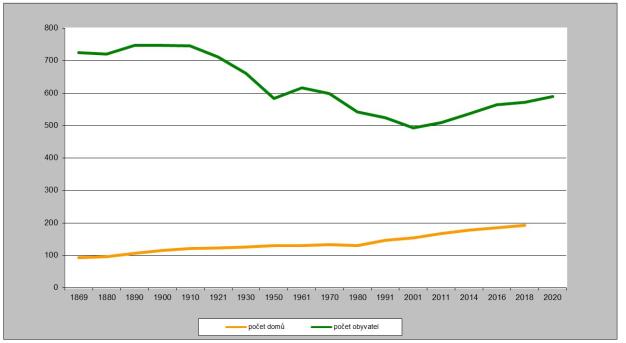 Historický lexikon obcí ČR 1869-2005, I.Díl, ČSÚ 2020, http://www.czso.cz/xb/redakce.nsf/i/mesta_a_obceVYHODNOCENÍ ÚČELNÉHO VYUŽITÍ ZASTAVĚNÉHO ÚZEMÍ A VYHODNOCENÍ POTŘEBY VYMEZENÍ ZASTAVITELNÝCH PLOCHVzhledem k obytně venkovskému charakteru obce a předpokládanému zájmu žadatelů o výstavbu se neuvažuje s byty v bytových domech, ale pouze o výstavbu v rodinných domech.Projektant územního plánu provedl následující prognózu bytové výstavby se zohledněním detailnějších informací a s výhledem do roku 2030.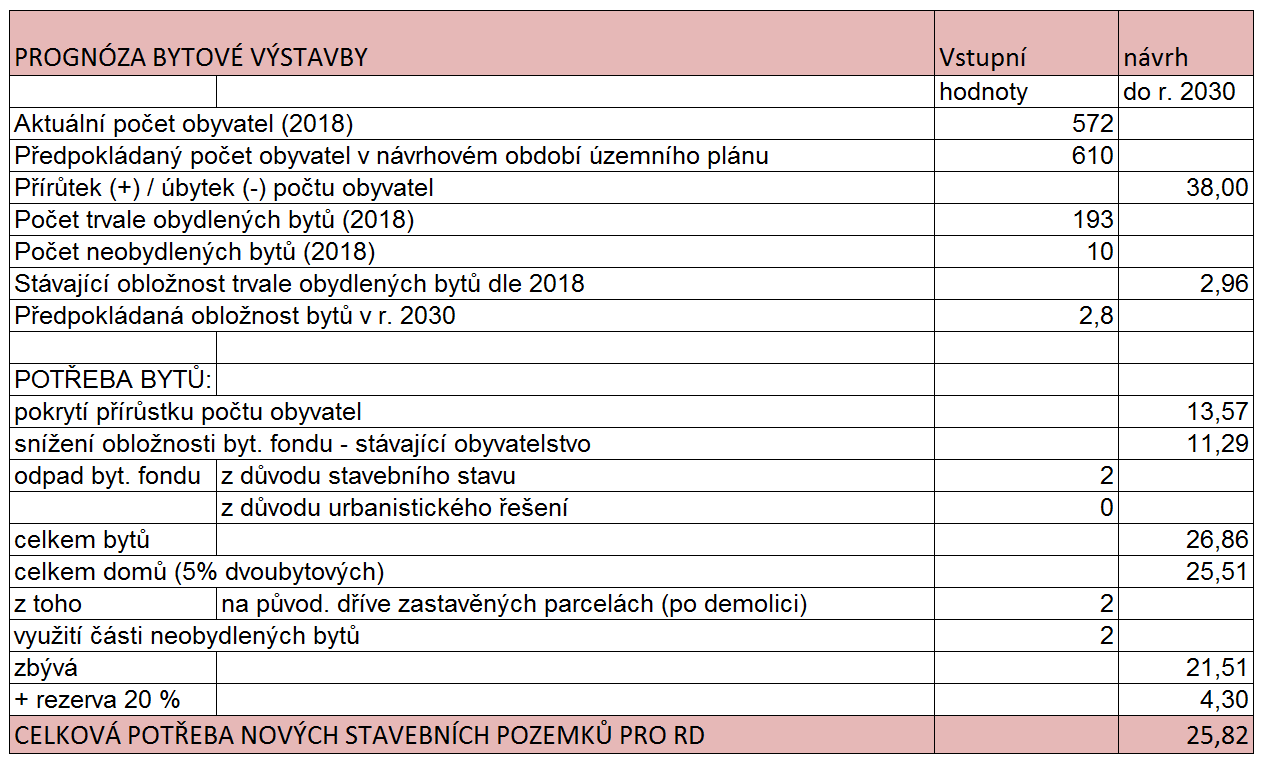 VYHODNOCENÍ ÚČELNÉHO VYUŽITÍ ZASTAVĚNÉHO ÚZEMÍ A VYHODNOCENÍ POTŘEBY VYMEZENÍ ZASTAVITELNÝCH PLOCHOdborný odhad potřeby zastavitelných ploch pro bydlení vychází z tabulky prognózy bytové výstavby.Požadavky vyplývající z demografického vývoje                     13,57 b.jPožadavky vyplývající ze snížení obložnosti bytového fondu    11,29 b.j.Odpad bytového fondu                                                            2 b.j.Celkem b.j                                                                               26,8 b.j.Celkem domů (5% dvoubytových)                                            -2 b.jVyužití části neobydlených bytů                                              -2b.jRezerva 20%                                                                          7b.jCelková potřeba nových stavebních pozemků a b.j.     25 b.j(pozn. b.j. -bytová jednotka)V souladu se zadáním a prognózou provedenou v územním plánu byly v řešeném území vymezeno 25 stavebních parcel.g) Rozhodnutí o námitkách uplatněných proti návrhu územního plánu podle § 172 odst. 5 zákona č. 500/2004Sb., správní řád,  v platném znění,Dle ustanovení odst.1) § 53 zákona č. 183/2006 Sb., o územním plánování a stavebním řádu (dále jen „stavební zákon“) Pořizovatel ve spolupráci s určeným zastupitelem vyhodnotil výsledky projednání a zpracoval s ohledem na veřejné zájmy návrh rozhodnutí o námitkách a návrh vyhodnocení připomínek uplatněných k návrhu Územního plánu Senetářov.Do lhůty 7 dnů ode dne veřejného projednání byly uplatněny níže uvedené písemné námitky ve smyslu ust. §52 stavebního zákona: Námitka č. 1(doručeno na obec 05.02.2021, č.j. SEN 225/2021)Pozemky parc. č. 126/7 a 126/10 oba v k.ú. Senetářov.Podatelka je vlastníkem předmětných pozemků. Úplný text podání je založen ve spisu u Pořizovatele. Namítající nepodala připomínku ke společnému jednání o návrhu ÚP.Namítající nesouhlasí se zařazením pozemků parc. č. 126/7 a 126/10 oba v k.ú. Senetářov do návrhových ploch zeleně zahrady a sady ZZ – plocha přestavby P3. Požaduje ponechání těchto pozemků v plochách smíšených obytných venkovských SV. Důvodem je předpokládaná výstavba rodinného domu.Rozhodnutí o námitce:Námitce se částečně vyhovuje. Pozemek parc.č. 126/7 v k.ú. Senetářov bude z návrhových ploch zeleně zahrady a sady ZZ – plocha přestavby P3 vyřazen a zařazen do stabilizovaných ploch smíšených obytných venkovských SV. Pozemek parc.č. 126/10 v k.ú. Senetářov ponechán v plochách zeleně zahrady a sady ZZ – plocha přestavby P3. Do ploch zeleně zahrady a sady ZZ bude zařazen i sousední pozemek parc.č. 134/7 v k.ú. Senetářov.Odůvodnění:Namítající ve svém podání nesouhlasí se zařazením pozemků parc. č. 126/7 a 126/10 oba v k.ú. Senetářov do návrhových ploch zeleně zahrady a sady ZZ – plocha přestavby P3. Požaduje ponechání těchto pozemků v plochách smíšených obytných venkovských SV. Důvodem je předpokládaná výstavba rodinného domu. Namítající blíže neuvedla podrobnější údaje k záměru novostavby (např. velikost domu, zahrady, časový horizont výstavby apod.).Pozemky parc. č. 126/7 a 126/10 oba v k.ú. Senetářov jsou dle návrhu ÚP Senetářov zařazeny do návrhových ploch zeleně zahrady a sady ZZ – plocha přestavby P3 v zastavěném území. Podle odůvodnění kapitoly 2.5.3.3.8 „Plochy přestavby“ byla tato plocha navržena jako přechodová zóna mezi zemědělským areálem a plochami bydlení a to v souladu se zadáním. Podle aktuálního zjištění jsou pozemky užívány jako zahrada rodinného domu č.p. 173 a jsou pod společným oplocením. V platném ÚPO jsou tyto pozemky zařazeny částečně do návrhových ploch drobné výroby Vd.Obec námitku předběžně projednala a po zvážení všech okolností se rozhodla ponechat pozemek parc.č. 126/10 v k.ú. Senetářov v plochách zeleně zahrady a sady ZZ – plocha přestavby P3 a pozemek parc.č. 126/7 v k.ú. Senetářov v plochách smíšených obytných SV. Na pozemku parc.č. 126/7 v k.ú. Senetářov se nachází doplňkové stavby rodinného domu č.p. 173, část tohoto pozemku je i v platném ÚPO zařazena do stabilizovaných ploch bydlení. Na pozemku parc.č. 126/10 v k.ú. Senetářov se nadzemní objekty nenachází. Obec navíc nepodporuje realizaci dalšího rodinného domu v blízkosti výrobního areálu a obecního skladu. Pozemek parc.č. 126/10 v k.ú. Senetářov bude možné i nadále užívat dosavadním způsobem, tj. zahrada.Pořizovatel v této souvislosti zachytil, že sousední pozemek parc.č. 134/7 (kultura zahrada) nebyl v návrhu ÚP zařazen dle převažujícího způsobu využití tj. do ploch zahrad ZZ, ale do ploch orné půdy AP-pole. Obec se zařazením do ploch zeleně zahrad ZZ souhlasí.Námitka č. 2(č.j. MBK 13027/2021, doručeno e-mailem 10.3.2021, na obec 10.03.2021, č.j. SEN 399/2021)Pozemek parc. č. 1187/5 v k.ú. Senetářov.Podatel je spoluvlastník předmětného pozemku. Úplný text podání je založen ve spisu u Pořizovatele. Namítající nepodal připomínku ke společnému jednání o návrhu ÚP.Podání obsahuje 7 bodů, z nichž první lze hodnotit jako námitku, neboť dochází k přímému dotčení pozemků ve spoluvlastnictví podatele a zbývající body jako připomínky. Níže je vyhodnocena námitka, která byla označena v podání č.1:1. Podatel nesouhlasí s navrhovanou šířkou budoucí účelové komunikace v místě pozemku parc.č. 1187/30 v k.ú. Senetářov, která je údajně užívána jako účelová komunikace k pozemku parc.č. 1187/5 v k.ú. Senetářov ve spoluvlastnictví namítajícího a šířkou 3,5 m navrhované účelové komunikace podél plochy Z8-PZ a požaduje její rozšíření na šířku 4,5 m. Domnívá se, že navrhovaná šířka komunikace 3,5 m výrazně omezí užívání zahrady např. dovozu dřeva, kompostu a budoucích terénních a jiných úprav. Původně bylo údajně uvažováno o šířce 4 až 5 m. Dále rozporuje pravoúhlé napojení navrhovaných účelových komunikací v místě napojení pozemků parc.č. 1187/31 s 669/1 a pozemků parc.č. 1187/30 s budoucí komunikací směrem k pozemkům 1199. Upozorňuje, že na takto navržené pozemky se nebude možné dostat nejen těžkou technikou (např. hasičským autem, traktorem, bagrem, nákladním automobilem, ale dokonce i osobním automobilem).Rozhodnutí o námitce:Námitka se zamítá. Návrh uspořádání ploch v této části obce bude ponechán v podobě, která byla předložena k veřejnému projednání.Odůvodnění:Namítající ve svém podání nesouhlasí s navrhovanou šířkou budoucí účelové komunikace v místě pozemku parc.č. 1187/30 v k.ú. Senetářov, která je údajně užívána jako účelová komunikace k pozemku parc.č. 1187/5 v k.ú. Senetářov ve spoluvlastnictví namítajícího a navrhované účelové komunikace podél plochy Z8-PZ o šířce 3,5 m a požaduje její rozšíření na šířku 4,5 m. Dále rozporuje pravoúhlé napojení navrhovaných účelových komunikací v místě napojení pozemků parc.č. 1187/31 s 669/1 a pozemků parc.č. 1187/30 s budoucí komunikací směrem k pozemkům 1199.Obec námitku předběžně projednala a rozhodla ponechat návrh uspořádání ploch v této části obce v podobě, která byla předložena k veřejnému projednání. Projektant ÚP převzal do řešení aktuální pozemky ve vlastnictví obce parc.č. 1187/30 a 1187/31 v k.ú. Senetářov (oba druh pozemku orná půda) a jejich šířky nemění. Reálně však tyto pozemky mají proměnné šířky od cca 3,5 m do 4 m. Pro účely zobrazení v grafické části je okótoval a hodnotu zřejmě zaokrouhlil. Dle aktuální ortofotomapy tyto pozemky nejsou užívány jako účelové komunikace, ale spíše jako rozšíření zázemí stávajících zahrad rodinných domů. Nelze tedy s jistou uvádět, že jsou užívány jako účelové komunikace. Jejich budoucí využití stanovuje teprve návrh ÚP. Na pozemky stávajících rodinných domů je možné se aktuálně dostávat z prostoru současné ulice. Aktuální šířka uvedených pozemků je pro účely navrhovaného užívání vyhovující. Navrhovaná účelová komunikace není určena pro provoz „těžkých“ vozidel. Kolmé napojení navrhovaných účelových komunikací bude prověřeno v navazujícím územním řízení, ve kterém se upřesní konkrétní parametry účelové komunikace. Územní plán navrhuje koncepci dopravy, ne konkrétní řešení.V kapitole odůvodnění 2.5.3.3.7 „Plochy dopravní infrastruktury“ bude doplněno odůvodnění návrhu účelové komunikace za stávajícími zahradami rodinných domů včetně odůvodnění její šířky.Námitka č. 3(č.j. MBK 13031/2021, doručeno e-mailem 10.3.2021, na obec 10.03.2021, č.j. SEN 397/2021)Pozemek parc. č. 1187/7 v k.ú. Senetářov.Podatel je vlastník předmětného pozemku. Úplný text podání je založen ve spisu u Pořizovatele. Namítající nepodal připomínku ke společnému jednání o návrhu ÚP.Podání obsahuje 3 body, druhý lze hodnotit jako námitku, neboť dochází k přímému dotčení pozemků ve spoluvlastnictví podatele a zbývající dva body jako připomínky. Níže je vyhodnocena námitka, která byla označena v podání č. 2:2. Podatel nesouhlasí s navrhovanou šířkou budoucí účelové komunikace v místě pozemku parc.č. 1187/30 v k.ú. Senetářov a požaduje 4,5 až 5 m. Uvádí, že jako vlastník sousedního pozemku parc.č. 1187/7 v k.ú. Senetářov) užívá k závozu otopem na zimu, který nemám jak jinak na určené místo na zahradě složit. Vzhledem k rozměrům nákladních automobilů navrhuje její šíři ve stejných parametrech, jako je obecní cesta 677/1, taktéž umístěná mezi zástavbou a jejíž šíře má být povětšinou 5m. Šířku 3,5 m považuje za nedostatečnou a může docházet k nebezpečným situacím.Rozhodnutí o námitce:Námitka se zamítá. Návrh uspořádání ploch v této části obce bude ponechán v podobě, která byla předložena k veřejnému projednání.Odůvodnění:Namítající ve svém podání nesouhlasí s navrhovanou šířkou budoucí účelové komunikace v místě pozemku parc.č. 1187/30 v k.ú. Senetářov, kterou užívá k závozu otopem na zimu k pozemku parc.č. 1187/7 v k.ú. Senetářov ve spoluvlastnictví namítajícího a nemá jak jinak na určené místo na zahradě materiál složit. Požaduje její rozšíření na šířku 4,5 až 5 m obdobně jako má obecní záhumení cesta na pozemku parc.č. 677/1 v k.ú. Senetářov. Obec námitku předběžně projednala a rozhodla ponechat návrh uspořádání ploch v této části obce v podobě, která byla předložena k veřejnému projednání. Projektant ÚP převzal do řešení aktuální pozemky ve vlastnictví obce parc.č. 1187/30 a 1187/31 v k.ú. Senetářov (oba druh pozemku orná půda) a jejich šířky nemění. Reálně však tyto pozemky mají proměnné šířky od cca 3,5 m do 4 m. Pro účely zobrazení v grafické části je okótoval a hodnotu zřejmě zaokrouhlil. Dle aktuální ortofotomapy tyto pozemky nejsou užívány jako účelové komunikace, ale spíše jako rozšíření zázemí stávajících zahrad rodinných domů. Nelze tedy s jistou uvádět, že jsou užívány jako účelové komunikace a dále že není jiná možnost dovozu materiálu na pozemek namítajícího než přes pozemek parc.č. 1187/30 v k.ú. Senetářov. Jejich budoucí využití stanovuje teprve návrh ÚP. Na pozemky stávajících rodinných domů je možné se aktuálně dostávat z prostoru současné ulice. Aktuální šířka uvedených pozemků je pro účely navrhovaného užívání vyhovující. Navrhovaná účelová komunikace není určena pro provoz „těžkých“ vozidel.Šířka záhumení cesty na obecním pozemku parc.č. 677/1 v k.ú. Senetářov není v celém rozsahu 5 m, v nejužším místě je dokonce užší než 3 m. Tato účelová komunikace vznikla v místě historické záhumení cesty, která byla v minulosti užívána pro techniku sloužící k obhospodařování orné půdy za hospodářskými usedlostmi a je částečně takto užívána i v současné době. Způsob užívání pozemků u novostaveb rodinných domů se však poněkud změnil, pozemky jsou přístupné z veřejných prostranství a není nutné budovat další souběžné kapacitní komunikace pro obsluhu území. Námitka č. 4(č.j. MBK 13034/2021, doručeno e-mailem 10.3.2021, na obec 10.03.2021, č.j. SEN 400/2021)Pozemek parc. č. 1187/8 v k.ú. Senetářov.Podatel je spoluvlastník předmětného pozemku. Úplný text podání je založen ve spisu u Pořizovatele. Namítající nepodal připomínku ke společnému jednání o návrhu ÚP.Podání obsahuje 3 body, první lze hodnotit jako námitku, neboť dochází k přímému dotčení pozemků ve spoluvlastnictví podatele a zbývající dva body jako připomínky. Níže je vyhodnocena námitka, která byla označena v podání č.1:1. Podatel nesouhlasí s navrhovanou šířkou budoucí účelové komunikace v místě pozemku parc.č. 1187/30 v k.ú. Senetářov 3,5 m a šířkou navrhované účelové komunikace podél plochy Z8-PZ, požaduje minimálně 4,5 m. Uvádí, že je údajně užívána jako účelová komunikace k pozemku parc.č. 1187/8 v k.ú. Senetářov ve spoluvlastnictví namítajícího a v platném ÚPO je její šířka 4 až 5 m. Upozorňuje, že na takto navržené pozemky se nebude možné dostat těžkou technikou (např. hasičským autem, traktorem apod.). Domnívá se, že navrhovaná šířka komunikace 3,5 m výrazně omezí užívání zahrady např. dovozu dřeva, kompostu a budoucích terénních a jiných úprav vyžadující použití těžké techniky. Dále rozporuje pravoúhlé napojení navrhovaných účelových komunikací v místě napojení pozemků parc.č. 1187/31 s 669/1 a pozemků parc.č. 1187/30 s budoucí komunikací směrem k pozemkům 1199.Rozhodnutí o námitce:Námitka se zamítá. Návrh uspořádání ploch v této části obce bude ponechán v podobě, která byla předložena k veřejnému projednání.Namítající nesouhlasí s navrhovanou šířkou budoucí účelové komunikace v místě pozemku parc.č. 1187/30 v k.ú. Senetářov 3,5 m a šířkou navrhované účelové komunikace podél plochy Z8-PZ, požaduje minimálně 4,5 m. Uvádí, že je údajně užívána jako účelová komunikace k pozemku parc.č. 1187/8 v k.ú. Senetářov ve spoluvlastnictví namítajícího, a v platném ÚPO je její šířka 4 až 5 m. Dále rozporuje pravoúhlé napojení navrhovaných účelových komunikací v místě napojení pozemků parc.č. 1187/31 s 669/1 a pozemků parc.č. 1187/30 s budoucí komunikací směrem k pozemkům 1199.Obec námitku předběžně projednala a rozhodla ponechat návrh uspořádání ploch v této části obce v podobě, která byla předložena k veřejnému projednání. Projektant ÚP převzal do řešení aktuální pozemky ve vlastnictví obce parc.č. 1187/30 a 1187/31 v k.ú. Senetářov (oba druh pozemku orná půda) a jejich šířky nemění. Reálně však tyto pozemky mají proměnné šířky od cca 3,5 m do 4 m. Pro účely zobrazení v grafické části je okótoval a hodnotu zřejmě zaokrouhlil. Dle aktuální ortofotomapy tyto pozemky nejsou užívány jako účelové komunikace, ale spíše jako rozšíření zázemí stávajících zahrad rodinných domů. Nelze tedy s jistou uvádět, že jsou užívány jako účelové komunikace a dále že není jiná možnost dovozu materiálu na pozemek namítajícího než přes pozemek parc.č. 1187/30 v k.ú. Senetářov. Jejich budoucí využití stanovuje teprve návrh ÚP. Na pozemky stávajících rodinných domů je možné se aktuálně dostávat z prostoru současné ulice. Aktuální šířka uvedených pozemků je pro účely navrhovaného užívání vyhovující. Navrhovaná účelová komunikace není určena pro provoz „těžkých“ vozidel. Kolmé napojení navrhovaných účelových komunikací bude prověřeno v navazujícím územním řízení, ve kterém se upřesní konkrétní parametry účelové komunikace. Územní plán navrhuje koncepci dopravy, ne konkrétní řešení.V kapitole odůvodnění 2.5.3.3.7 „Plochy dopravní infrastruktury“ bude doplněno odůvodnění návrhu účelové komunikace za stávajícími zahradami rodinných domů včetně odůvodnění její šířky.h) Vyhodnocení připomínek k návrhu územního plánuDo lhůty 7 dnů ode dne veřejného projednání byly uplatněny níže uvedené písemné připomínky: Připomínka č. 1(č.j. MBK 12274/2021, doručena 9.3.2021)Úplný text podání je založen ve spisu u Pořizovatele. Podatelka uvádí, že je vlastním pozemku parc.č. 91/5 v k.ú.Senetářov a zvažuje zde postavit rekreační domek do velikosti cca 50 m2. Žádá, aby v plochách smíšených obytných venkovských SV, do kterých je pozemek dle návrhu ÚP zařazen, byla umožněna výstavba tohoto typu stavby. Dále uvádí, že rekreační domek plánuje jako dřevostavbu se sedlovou střechou, napojenou na kanalizaci a vodu v obci, dešťové vody budou zachyceny v retenční nádrži na tomto pozemku.Vyhodnocení připomínky:Obec připomínku předběžně projednala a rozhodla ponechat návrh uspořádání ploch v této části obce v podobě, která byla předložena k veřejnému projednání. Pozemek parc.č.  91/5 v k.ú.Senetářov je dle návrhu ÚP zařazen do stabilizovaných ploch smíšených obytných venkovských SV v zastavěném území. Nachází se na okraji obytné zástavby. Za tímto pozemkem se již další zástavba dle návrhu ÚP neuvažuje.Podle výroku kapitoly 1.6.4 „Podmínky pro využití stabilizovaných a návrhových ploch“ na str. 21 je uvedeno podmíněně přípustné využití: ve stabilizovaných plochách zastavěného území jsou podmíněně přípustné stavby pro rodinnou rekreaci. Toto využití při projednání návrhu ÚP nikdo nerozporoval. Tato podmínka využití zůstane v plochách SV uvedena.Připomínka č. 2(č.j. MBK 13024/2021, doručena emailem 10.3.2021, na obec 09.03.2021, č.j. SEN 395/2021)Úplný text podání je založen ve spisu u Pořizovatele. Podatel uvádí, že nesouhlasí s názorem paní starostky prezentovaným na veřejném jednání dne 4.3.2021, že obec nemá zájem o výstavbu rodinného domu na pozemku parc.č. 205/9 v k.ú. Senetářov. Zmiňuje, že původně mu bylo obcí slibováno připojení pozemku ze severní strany, ale údajně kvůli komplikací s příjezdovou cestou (odmítnutí prodeje části pozemku parc.č. 205/9 v k.ú. Senetářov) dopravní napojení pozemku ze severní strany obec zamítla. Žádá o prověření možnosti výstavby rodinného domu na předmětném pozemku a příjezdové komunikace ze severní strany.Vyhodnocení připomínky:Obec připomínku předběžně projednala a rozhodla ponechat návrh uspořádání ploch v této části obce v podobě, která byla předložena k veřejnému projednání. Pozemek parc.č.  205/9 v k.ú.Senetářov je dle návrhu ÚP zařazen do stabilizovaných ploch bydlení individuální BI v zastavěném území. Nachází se na okraji obytné zástavby. Za tímto pozemkem (severním směrem) je dle ÚP navržena rozvojová lokalita Z5 a Z6 - bydlení individuální BI. Na předmětný pozemek navazuje pozemek ve vlastnictví obce parc.č.669/1, který je rovněž zařazen do stabilizovaných ploch bydlení BI, je zde navíc vyznačen návrh účelové komunikace. Obecní pozemek navazuje na navrhovanou plochu veřejného prostranství PP zajišťující obsluhu nové lokality bydlení. Tato část území je dle výkresu základního členění označena jako „část území s prvky regulačního plánu. Její podrobnější využití je zřejmé z výkresu 1.2f. Z tohoto výkresu vyplývá, že pozemek parc.č.  205/9 v k.ú. Senetářov bude možné napojit z tohoto veřejného prostranství přes zmiňovaný obecní pozemek. Předložený návrh ÚP tedy možné budoucí dopravní napojení pozemku parc.č. 205/9 v k.ú.Senetářov nevylučuje, na tomto pozemku bude možné rovněž projednat záměr umístění rodinného domu. Konkrétní řešení dopravní napojení bude prověřeno v podrobnější dokumentaci pro územní řízení.Připomínka č. 3(č.j. MBK 13024/2021,  doručeno e-mailem 10.3.2021, na obec 09.03.2021, č.j. SEN 395/2021)Úplný text podání je založen ve spisu u Pořizovatele. Připomínka je obdobná jako předchozí podání. Podatel uvádí, že nesouhlasí s názorem paní starostky prezentovaným na veřejném jednání dne 4.3.2021, že obec nemá zájem o výstavbu rodinného domu na pozemku parc.č. 205/9 v k.ú. Senetářov. Žádá toto znovu projednat na zastupitelstvu obce včetně možnosti přístupu na tento pozemek z rozvojové lokality bydlení.Vyhodnocení připomínky:Obec připomínku předběžně projednala a rozhodla ponechat návrh uspořádání ploch v této části obce v podobě, která byla předložena k veřejnému projednání. Pozemek parc.č.  205/9 v k.ú.Senetářov je dle návrhu ÚP zařazen do stabilizovaných ploch bydlení individuální BI v zastavěném území. Nachází se na okraji obytné zástavby. Za tímto pozemkem (severním směrem) je dle ÚP navržena rozvojová lokalita Z5 a Z6 - bydlení individuální BI. Na předmětný pozemek navazuje pozemek ve vlastnictví obce parc.č.669/1, který je rovněž zařazen do stabilizovaných ploch bydlení BI, je zde navíc vyznačen návrh účelové komunikace. Obecní pozemek navazuje na navrhovanou plochu veřejného prostranství PP zajišťující obsluhu nové lokality bydlení. Tato část území je dle výkresu základního členění označena jako „část území s prvky regulačního plánu. Její podrobnější využití je zřejmé z výkresu 1.2f. Z tohoto výkresu vyplývá, že pozemek parc.č.  205/9 v k.ú. Senetářov bude možné napojit z tohoto veřejného prostranství přes zmiňovaný obecní pozemek. Předložený návrh ÚP tedy možné budoucí dopravní napojení pozemku parc.č. 205/9 v k.ú.Senetářov nevylučuje, na tomto pozemku bude možné rovněž projednat záměr umístění rodinného domu. Konkrétní řešení dopravní napojení bude prověřeno v podrobnější dokumentaci pro územní řízení.Připomínka č. 4(č.j. MBK 13027/2021, doručeno e-mailem 10.3.2021, na obec 10.03.2021, č.j. SEN 399/2021)Úplný text podání je založen ve spisu u Pořizovatele. Podání obsahuje 7 bodů, z nichž první lze hodnotit jako námitku, neboť dochází k přímému dotčení pozemků ve spoluvlastnictví podatele  - viz. výše kapitola 1.2 a zbývající body jako připomínky:2. Podatel navrhuje rozšíření plochy veřejného prostranství PZ označené Z7 na úkor navazujících zastavitelných ploch. Rozsah rozšíření doložil v příloze podání. Uvádí, že části zastavitelných ploch se nacházejí na podmáčené půdě, nebo v její blízkosti a zástavba si tak vyžádá větší investice na vysušení a zpevnění. Připomíná, že tyto části se nacházejí v záplavové oblasti, kterou dokládá v příloze podání.3. Podatel navrhuje novou cyklostezku nebo stezku pro pěší mezi obcemi Senetářov a Kotvrdovice. Uvádí, že tento směr je často využíván nejen pěšími, kteří jsou nuceni využívat frekventovanou silnici.4. Podatel navrhuje novou cyklostezku nebo stezku pro pěší mezi obcemi Senetářov a Podomí. Došlo by tak k úbytku počtu chodců a cyklistů na frekventované silnici mezi těmito obcemi. Zároveň by mohla být nová cyklostezka propojena se stávající u rybníka. Polohu dokládá v příloze podání.5. Navrhuje vytvoření průchodu mezi budoucími pozemky o šířce 1 m dle přílohy. Domnívá se, že by tato propojení částí obce přispěla k zachování rázu obce, kde se takové pěší propojení nachází a jsou občany využívána.6. Požaduje jednoznačné stanovení maximální výšky hřebene rodinných domů na 9 m v budoucí plánované lokalitě bydlení Z5 a Z6. Domnívá se, že se tak zamezí možným spekulacím ze strany budoucích majitelů/stavebníků rodinných domů v této lokalitě a dojde k zachování rázu obce v duchu venkovských stavení.7. Navrhuje ukončit plánovanou místní komunikace v rozvojové lokalitě bydlení Z5 a Z6 kruhovým objezdem. Obává se dopravních problémů při otáčení a couvání nákladních vozidel při realizaci staveb rodinných domů.Vyhodnocení připomínek:Obec připomínky předběžně projednala a rozhodla ponechat návrh uspořádání ploch v této části obce v podobě, která byla předložena k veřejnému projednání. K bodu 2:Připomínka se vztahuje k požadavku na rozšíření plochy veřejného prostranství PZ označené Z7 v rozsahu dle přílohy připomínky. Připomínkující doplňuje podání fotografiemi zobrazující stav po přívalových srážkách. Projektant ÚP požadavek na rozšíření ploch bydlení prověřil včetně návrhu veřejného prostranství a toto řešení bylo předloženo k projednání, ve kterém může být i rozporováno. Rozvojová lokalita byla navržena na základě požadavků zadání ÚP uvedených v kapitole 3.1. Předložené řešení uspořádání ploch bude ponecháno. V podrobnější dokumentaci (dokumentace pro územní řízení) může být prověřen rozsah veřejného prostranství, které může být rozšířeno na úkor zastavitelných ploch. V plochách bydlení BI jsou přípustné plochy veřejných prostranství. Může být řešen i konkrétní způsob zachycení přívalových vod.Podle výroku kapitoly 1.15 „Vymezení části územního plánu s prvky regulačního plánu“ není navrhované dělení budoucích stavebních pozemků v lokalitě Z5 a Z6 závazné. V rámci podrobnější dokumentace může být parcelace upřesněna.V kapitole odůvodnění 2.5.3.3.5 „Plochy veřejných prostranství s převahou zpevněných ploch a veřejných prostranství s převahou zeleně“ bude doplněno odůvodnění návrhu rozsahu plochy Z7, proč je navrhována právě v tomto místě, a dále z jakých podkladů projektant ÚP vycházel při návrhu výměry plochy Z7.K bodům 3 a 4:Podatel navrhuje nové cyklostezky nebo stezky pro pěší mezi obcemi Senetářov a Kotvrdovice a dále Senetářov a Podomí. Prověření návrhu cyklostezek v navrhovaných místech nebylo v zadání ÚP požadováno. Problematika cyklotras bude řešena dle potřeb samostatně změnou ÚP, ve které se prověří možnosti cyklostezek a pěších propojení v rámci celého katastrálního území v návaznosti na sousední katastrální území. Vzhledem k tomu, že může dojít k dotčení velkého množství pozemků, bude vhodné před pořízením změny prověřit reálnost záměru.K bodu 5:Podatel navrhuje vytvoření průchodu mezi budoucími pozemky o šířce 1 m dle zákresu v příloze připomínky. Jak již bylo výše uvedeno podle výroku kapitoly 1.15 „Vymezení části územního plánu s prvky regulačního plánu“ není navrhované dělení budoucích stavebních pozemků v lokalitě Z5 a Z6 závazné. V rámci podrobnější dokumentace může být parcelace upřesněna a případně navržena i „ulička“. Je otázkou kam by měla směřovat a jaký cíl by měl tento návrh sledovat.K bodu 6:Podatel žádá o jednoznačné stanovení maximální výšky hřebene rodinných domů na 9 m v budoucí plánované lokalitě bydlení Z5 a Z6. Požadavek na maximální výšku zástavby v lokalitách bydlení Z5 a Z6 je uveden v kapitole výroku 1.15 „Vymezení části územního plánu s prvky regulačního plánu“: přípustné jsou stavby rodinných domů o výšce jednoho běžného nadzemního podlaží plus obytné podkroví. Tento požadavek odpovídá typu a výšce staveb ve stávající lokalitě rodinných domů, na kterou nová lokalita navazuje. Není nutno uvádět konkrétní hodnotu, která by pak činila v řízení problémy. Podle současných zkušeností stavebního úřadu při umisťování rodinných domů, tuto výšku běžné přízemní rodinné domy s obytným podkrovím obvykle ani nepřekračují. K bodu 7:Podatel navrhuje ukončit plánovanou místní komunikaci v rozvojové lokalitě bydlení Z5 a Z6 kruhovým objezdem. V předloženém řešení návrhu rozvojové lokality Z5 a Z6 včetně veřejných prostranství je naznačena koncepce uspořádání ploch. Konkrétní dopravní řešení včetně možného návrhu kruhového objezdu je možné prověřit v dokumentaci pro území řízení.Připomínka č. 5(č.j. MBK 13029/2021, doručeno e-mailem 11.3.2021, na obec 11.03.2021, č.j. SEN 404/2021)Úplný text podání je založen ve spisu u Pořizovatele. Podání obsahuje dvě připomínky:1. Podatelka navrhuje novou cyklostezku nebo stezku pro pěší mezi obcemi Senetářov a Podomí. Uvádí, že by tím došlo k úbytku počtu chodců a cyklistů na frekventované silnici mezi těmito obcemi. Zároveň by mohla být nová cyklostezka propojena se stávající u rybníka. Polohu dokládá v příloze podání.2. Podatelka v této souvislosti navrhuje možnost zřízení pevné lávky, přes pozemek parc.č. 1486 v k.ú. Senetářov v jejím vlastnictví, pro překročení Podomského potoka. Vyhodnocení připomínek:Obec připomínky předběžně projednala a rozhodla ponechat návrh uspořádání ploch v této části obce v podobě, která byla předložena k veřejnému projednání.K bodů 1 a 2:Podatelka navrhuje novou cyklostezku nebo stezku pro pěší mezi obcemi Senetářov a Podomí. V  této souvislosti navrhuje možnost zřízení pevné lávky, přes pozemek parc.č. 1486 v k.ú. Senetářov v jejím vlastnictví, pro překročení Podomského potoka.Prověření návrhu cyklostezek v navrhovaném místě nebylo v zadání ÚP požadováno. Problematika cyklotras bude řešena dle potřeb samostatně změnou ÚP, ve které se prověří možnosti cyklostezek a pěších propojení v rámci celého katastrálního území v návaznosti na sousední katastrální území. Vzhledem k tomu, že může dojít k dotčení velkého množství pozemků, bude vhodné před pořízením změny prověřit reálnost záměru.Připomínka č. 6(č.j. MBK 13031/2021, doručeno e-mailem 10.3.2021, na obec 10.03.2021, č.j. SEN 397/2021)Úplný text podání je založen ve spisu u Pořizovatele. Podání obsahuje 3 body, druhý lze hodnotit jako námitku, neboť dochází k přímému dotčení pozemků ve spoluvlastnictví podatele  - viz. výše kapitola 1.3 a zbývající dva body jako připomínky:1. Podatel navrhuje novou cyklostezku nebo stezku pro pěší mezi obcemi Senetářov a Kotvrdovice. Uvádí, že tento směr je často využíván nejen pěšími, kteří jsou nuceni využívat frekventovanou silnici. Vzhledem k narůstajícímu trendu venkovních aktivit obyvatel — běh, cyklistika, in-line bruslení apod., považuje opomenutí tohoto prvku v územním plánu jako zásadní nedostatek.3. Požaduje stanovení maximální výšky hřebene rodinných domů na 9 m v budoucí plánované lokalitě bydlení Z5 a Z6. Domnívá se, že se tak zamezí možným spekulacím ze strany budoucích majitelů/stavebníků rodinných domů v této lokalitě.Vyhodnocení připomínek:Obec připomínky předběžně projednala a rozhodla ponechat návrh uspořádání ploch v této části obce v podobě, která byla předložena k veřejnému projednání.K bodu 1:Podatel navrhuje novou cyklostezku nebo stezku pro pěší mezi obcemi Senetářov a Kotvrdovice. Prověření návrhu cyklostezek v navrhovaném místě nebylo v zadání ÚP požadováno. Problematika cyklotras bude řešena dle potřeb samostatně změnou ÚP, ve které se prověří možnosti cyklostezek a pěších propojení v rámci celého katastrálního území v návaznosti na sousední katastrální území. Vzhledem k tomu, že může dojít k dotčení velkého množství pozemků, bude vhodné před pořízením změny prověřit reálnost záměru.K bodu 3:Podatel žádá o jednoznačné stanovení maximální výšky hřebene rodinných domů na 9 m v budoucí plánované lokalitě bydlení Z5 a Z6. Požadavek na maximální výšku zástavby v lokalitách bydlení Z5 a Z6 je uveden v kapitole výroku 1.15 „Vymezení části územního plánu s prvky regulačního plánu“: přípustné jsou stavby rodinných domů o výšce jednoho běžného nadzemního podlaží plus obytné podkroví. Tento požadavek odpovídá typu a výšce staveb ve stávající lokalitě rodinných domů, na kterou nová lokalita navazuje. Není nutno uvádět konkrétní hodnotu, která by pak činila v řízení problémy. Podle současných zkušeností stavebního úřadu při umisťování rodinných domů, tuto výšku běžné přízemní rodinné domy s obytným podkrovím obvykle ani nepřekračují. Připomínka č. 7(č.j. MBK 13034/2021, doručeno e-mailem 10.3.2021, na obec 10.03.2021, č.j. SEN 400/2021)Úplný text podání je založen ve spisu u Pořizovatele. Podání obsahuje 3 body, z nichž první lze hodnotit jako námitku, neboť dochází k přímému dotčení pozemků ve spoluvlastnictví podatele  - viz. výše kapitola 1.4 a zbývající dva body jako připomínky:2. Podatel navrhuje novou cyklostezku nebo stezku pro pěší mezi obcemi Senetářov a Kotvrdovice. Uvádí, že tento směr je často využíván nejen pěšími, kteří jsou nuceni využívat frekventovanou silnici a mohlo by tak dojít k propojení stávajících cest mimo silnici až do Jedovnic.3. Navrhuje vytvoření průchodu mezi budoucími pozemky o šířce 1 m dle přílohy. Domnívá se, že by tato propojení částí obce přispěla k zachování rázu obce, kde se takové pěší propojení nachází a jsou občany využívána.Vyhodnocení připomínek:Obec připomínky předběžně projednala a rozhodla ponechat návrh uspořádání ploch v této části obce v podobě, která byla předložena k veřejnému projednání.K bodu 2:Podatel navrhuje novou cyklostezku nebo stezku pro pěší mezi obcemi Senetářov a Kotvrdovice. Prověření návrhu cyklostezek v navrhovaném místě nebylo v zadání ÚP požadováno. Problematika cyklotras bude řešena dle potřeb samostatně změnou ÚP, ve které se prověří možnosti cyklostezek a pěších propojení v rámci celého katastrálního území v návaznosti na sousední katastrální území. Vzhledem k tomu, že může dojít k dotčení velkého množství pozemků, bude vhodné před pořízením změny prověřit reálnost záměru.K bodu 3:Podatel navrhuje vytvoření průchodu mezi budoucími pozemky o šířce 1 m dle zákresu v příloze připomínky. Jak již bylo výše uvedeno podle výroku kapitoly 1.15 „Vymezení části územního plánu s prvky regulačního plánu“ není navrhované dělení budoucích stavebních pozemků v lokalitě Z5 a Z6 závazné. V rámci podrobnější dokumentace může být parcelace upřesněna a případně navržena i „ulička“. Je otázkou kam by měla směřovat a jaký cíl by měl tento návrh sledovat.Připomínka č. 8(č.j. MBK 13035/2021, doručeno e-mailem 10.3.2021, na obec 10.03.2021, č.j. SEN 398/2021)Úplný text podání je založen ve spisu u Pořizovatele. Podání obsahuje 4 body:1. Podatel navrhuje rozšíření plochy veřejného prostranství PZ označené Z7 na úkor navazujících zastavitelných ploch. Rozsah rozšíření doložil v příloze podání. Uvádí, že části zastavitelných ploch se nacházejí na podmáčené půdě, nebo v její blízkosti a zástavba si tak vyžádá větší investice na vysušení a zpevnění. Připomíná, že tyto části se nacházejí v záplavové oblasti, kterou dokládá v příloze podání.2. Podatel navrhuje novou cyklostezku nebo stezku pro pěší mezi obcemi Senetářov a Kotvrdovice. Uvádí, že tento směr je často využíván nejen pěšími, kteří jsou nuceni využívat frekventovanou silnici.3. Podatel navrhuje novou cyklostezku nebo stezku pro pěší mezi obcemi Senetářov a Podomí. Došlo by tak k úbytku počtu chodců a cyklistů na frekventované silnici mezi těmito obcemi. Zároveň by mohla být nová cyklostezka propojena se stávající u rybníka. Polohu dokládá v příloze podání.4. Navrhuje vytvoření průchodu mezi budoucími pozemky o šířce 1 m dle přílohy. Domnívá se, že by tato propojení částí obce přispěla k zachování rázu obce, kde se takové pěší propojení nachází a jsou občany využívána.Vyhodnocení připomínek:Obec připomínky předběžně projednala a rozhodla ponechat návrh uspořádání ploch v této části obce v podobě, která byla předložena k veřejnému projednání.K bodu 1:Připomínka se vztahuje k požadavku na rozšíření plochy veřejného prostranství PZ označené Z7 v rozsahu dle přílohy připomínky. Připomínkující doplňuje podání fotografiemi zobrazující stav po přívalových srážkách. Projektant ÚP požadavek na rozšíření ploch bydlení prověřil včetně návrhu veřejného prostranství a toto řešení bylo předloženo k projednání, ve kterém může být i rozporováno. Rozvojová lokalita byla navržena na základě požadavků zadání ÚP uvedených v kapitole 3.1. Předložené řešení uspořádání ploch bude ponecháno. V podrobnější dokumentaci (dokumentace pro územní řízení) může být prověřen rozsah veřejného prostranství, které může být rozšířeno na úkor zastavitelných ploch. V plochách bydlení BI jsou přípustné plochy veřejných prostranství. Může být řešen i konkrétní způsob zachycení přívalových vod.Podle výroku kapitoly 1.15 „Vymezení části územního plánu s prvky regulačního plánu“ není navrhované dělení budoucích stavebních pozemků v lokalitě Z5 a Z6 závazné. V rámci podrobnější dokumentace může být parcelace upřesněna.V kapitole odůvodnění 2.5.3.3.5 „Plochy veřejných prostranství s převahou zpevněných ploch a veřejných prostranství s převahou zeleně“ bude doplněno odůvodnění návrhu rozsahu plochy Z7, proč je navrhována právě v tomto místě, a dále z jakých podkladů projektant ÚP vycházel při návrhu výměry plochy Z7.K bodům 3 a 4:Podatel navrhuje nové cyklostezky nebo stezky pro pěší mezi obcemi Senetářov a Kotvrdovice a dále Senetářov a Podomí. Prověření návrhu cyklostezek v navrhovaných místech nebylo v zadání ÚP požadováno. Problematika cyklotras bude řešena dle potřeb samostatně změnou ÚP, ve které se prověří možnosti cyklostezek a pěších propojení v rámci celého katastrálního území v návaznosti na sousední katastrální území. Vzhledem k tomu, že může dojít k dotčení velkého množství pozemků, bude vhodné před pořízením změny prověřit reálnost záměru.K bodu 4:Podatel navrhuje vytvoření průchodu mezi budoucími pozemky o šířce 1 m dle zákresu v příloze připomínky. Jak již bylo výše uvedeno podle výroku kapitoly 1.15 „Vymezení části územního plánu s prvky regulačního plánu“ není navrhované dělení budoucích stavebních pozemků v lokalitě Z5 a Z6 závazné. V rámci podrobnější dokumentace může být parcelace upřesněna a případně navržena i „ulička“. Je otázkou kam by měla směřovat a jaký cíl by měl tento návrh sledovat.i) Podle přílohy č. 7 vyhlášky č. 500/2006 Sb., o územně analytických podkladech, územně plánovací dokumentaci a způsobu evidence územně plánovací činnosti, v platném znění, dle odst. 1i.a) Vyhodnocení koordinace využívání území z hlediska širších vztahů v územíSituování řešeného územíObec Senetářov je samostatná obec se sídlem obecního úřadu, správní území je shodné s katastrálním územím (k.ú. Senetářov). Obec leží ve správním obvodu obce s rozšířenou působností Blansko a ve správním obvodu obce s pověřeným obecním úřadem Blansko.Obec Senetářov leží v okrese Blansko, v jihomoravském kraji, kde sousedí s katastrálními územími Krásensko, Podomí, Ruprechtov, Jedovnice a Kotvrdovice.Širší vztahy dopravní infrastrukturyV územním plánu Senetářov nejsou vymezeny koridory dopravní infrastruktury s přesahem do sousedních katastrálních území.Širší vztahy technické infrastrukturyV územním plánu Senetářov byl navržen koridor nadmístní technické infrastruktury CNZ-TEE19 (značení dle ZÚR JMK – TEE19 – (TS 110/22 kV; Rozstání (Olomoucký kraj) + napojení novým vedením na síť 110 kV).Koridor TEE19 je veden z k.ú. Kotvrdovice do k.ú. Krásensko. V ÚP Krásensko (2009, ORP Vyškov) není návaznost v platném ÚP zajištěna. V ÚP Kotvrdovice (2006, ORP Blansko) není návaznost v platném ÚP zajištěna. 21.1.2019 byla schváleno zadání pro nový ÚP.Širší vztahy ÚSES a dalších přírodních systémůPři vymezování ploch pro ÚSES byly prověřeny a zajištěny návaznosti na všechna k.ú., která sousedí řešeným územím.Regionální biocentrum RBC 206 – Rakovecké údolí vymezené v ZÚR JMK byl zapracován do textové a grafické části změny Územního plánu Senetářov. Větší část RBC 206 je vymezena v sousedním k.ú. Ruprechtov a část v k.ú. Jedovnice. RBC 206 je zohledněna v platných ÚP Ruprechtov a ÚP Jedovnice. V územním plánu je zajištěna návaznost prvků USES v územních plánech sousedních obcí.k.ú. Jedovnice  (Územní plán Jedovnice, úplné znění po změně č.2, 02/2019, ateliér URBI s.r.o.)LBC 10 (U Jožinovy studánky) vymezené v ÚP v k.ú. Senetářov navazuje na lokální biocentum (LBC U Jožinovy studánky) vymezené v  k.ú. Jedovnice. Z LBC U Jožinovy studánky  (k.ú. Jedovnice vede severním směrem LBK 7 (k.ú. Jedovnice)LBK 11 vymezený v k.ú. Senetářov vede z LBC 10 U Jožinovy studánky (k.ú. Senetářov)  do k.ú. Jedovnice, kde pokračuje přes  LBK 6 (k.ú. Jedovnice) do LBC Olšovec a Budkovan (k.ú. Jedovnice).LBK 10 vymezený v k.ú. Senetářov vede z LBC 9 Tři žleby (k.ú. Senetářov)  do k.ú. Jedovnice, kde je zajištěna návaznost přes LBK 5 (k.ú. Jedovnice).k.ú. Ruprechtov (Územní plán Ruprechtov, právní stav po změně č.2, 05/2017, ing. arch. M. Sohr)RBC 206 Rakovecké údolí vymezené v ÚP v k.ú. Senetářov navazuje na regionální biocentrum RBC 206 rakovecké údolí vymezené v ÚP Ruprechtov.Z RBC 206 Rakovecké údolí vymezeného v ÚP v k.ú. Senetářov vychází místní biokoridor LK2 vymezený v k.ú. Ruprechtov. Místní biokoridor LBK8 vymezený v ÚP v k.ú. Senetářov je v jižní části veden po hranici s k.ú. Ruprechtov. Tento biokoridor je v ÚP Ruprechtov zaznačen šrafou bez označení.k.ú. Podomí (Územní plán Podomí – úplné znění po vydání změny č.2, 03/2019, ing. arch. M. Sohr, okres Vyškov)LBK 2 vymezený v k.ú. Senetářov vede z LBC 2 Nádrž Žlíbek (k.ú. Senetářov)  do LBC 3 Niva v k.ú. Senetářov. V k.ú. Podomí je vymezen biokoridor LK6, který rozšiřuje vymezený biokoridor LBK2 (k.ú. Senetářov)  LBC 3 (Niva) vymezené v ÚP v k.ú. Senetářov navazuje na lokální biocentum (LBC 2 Niva) vymezené v  k.ú. Podomí. LBK 3 vymezený v k.ú. Senetářov vede z LBC 3 Niva (k.ú. Senetářov)  do LBC 4 Mokří v k.ú. Senetářov. V k.ú. Podomí je vymezen biokoridor LK4, který rozšiřuje vymezený biokoridor LBK3 a LBK4 (k.ú. Senetářov).  LBC 5 Mokří vymezené v ÚP v k.ú. Senetářov navazuje lokální biokoridor LK5 vymezený v k.ú. Podomí.k.ú. Krásensko  (Územní plán Krásensko, 01/2010, ing. arch. M. Sohr, okres Vyškov)V k.ú. Krásensko podél hranice s k.ú. Senetářov nejsou v ÚP Krásensko vymezeny skladebné části USES. k.ú. Kotvrdovice  (Územní plán Kotvrdovice, 06/2006, USB Brno s.r.o., připravuje se nový ÚP – 21.1.2019)Z důvodu zajištění návaznosti na USES vymezený v k.ú. Kotvrdovice bylo v Územním plánu Senetářov vymezeno místní biocentrum LBC 1 Krasovský potok (lesní pozemky). Návaznost je zajištěna vymezeným biokoridorem LBK III. v k.ú. Kotvrdovice, který je přiveden do LBC 1 (k.ú. Senetářov) a vymezeným biocentrem LBC Krasovský potok (k.ú. Kotvrdovice), které navazuje na vymezené LBC 1 (k.ú. Senetářov).Z důvodu chybějící části biokoridoru mezi LBC Krasovský potok k.ú. Kotvrdovice byl doplněn biokoridor LBK1a návrhová plocha K7 NP v k.ú. Senetářov.i.b) Vyhodnocení splnění požadavků zadání územního plánu:Požadavky vyplývající z politiky územního rozvoje, územně plánovací dokumentace vydané krajem, případně dalších dokumentů1.1 POLITIKA ÚZEMNÍHO ROZVOJE ČESKÉ REPUBLIKYÚzemní plán Senetářov respektuje Politiku územního rozvoje České republiky, ve znění Aktualizace č. 1, schválená vládou dne 15. 4. 2015, včetně republikových priorit územního plánování. Podrobně popsáno včetně odůvodnění v kapitole 2.1.1 a.a. s politikou územního rozvoje a územně plánovací dokumentací vydanou krajem1.2 ÚZEMNĚ PLÁNOVACÍ DOKUMENTACE VYDANÉ KRAJEMÚzemní plán Senetářov respektuje nadřazenou územně plánovací dokumentaci Zásady územního rozvoje Jihomoravského kraje (dále jen „ZÚR JMK“), které byly vydány na 29. zasedání Zastupitelstva Jihomoravského kraje konaném  dne 05.10.2016 a nabyly účinnosti dne 03.11. 2016.  Podrobně popsáno včetně odůvodnění v kapitole 2.1.1 a.a. s politikou územního rozvoje a územně plánovací dokumentací vydanou krajem.1.3 JINÉ DOKUMENTACE1.3.1 Generel dopravy Jihomoravského kraje – žádné požadavky. Vzato na vědomí.1.3.2 Generel krajských silnic JMK – žádné požadavky.Vzato na vědomí.1.3.3 Program rozvoje vodovodů a kanalizací Jihomoravského krajeV ÚP byla aktualizována koncepce zásobování vodou a odkanalizování (podrobněji viz. kap.2.5.7Zdůvodnění koncepce veřejné infrastruktury).1.3.4 Program rozvoje jihomoravského kraje 2018-2021V ÚP respektováno.1.3.5 Územní studie krajiny ORP BlanskoV ÚP respektováno. Podrobně popsáno včetně odůvodnění v kapitole 2.1.1 a.a. s politikou územního rozvoje a územně plánovací dokumentací vydanou krajem – podkapitola ÚZEMNÍ STUDIE KRAJINY ORP BLANSKO.Požadavky na řešení vyplývající z územně analytických podkladů, zejména z problémů určených k řešení v ÚPD a z doplňujících průzkumů a rozborů      2.1 ÚZEMNĚ ANALYTICKÉ PODKLADY ORP BLANSKOV ÚP respektováno. Podrobně popsáno včetně odůvodnění v kapitole 2.1.1 a.a. s politikou územního rozvoje a územně plánovací dokumentací vydanou krajem – podkapitola SOULAD A POŽADAVKY Z ÚZEMNĚ ANALYTICKÝCH PODKLADŮ a v příloze č.5 Vyhodnocení vlivů návrhu územního plánu obce Senetářov na udržitelný rozvoj. 2.2 ÚZEMNĚ ANALYTICKÉ PODKLADY JIHOMORAVSKÉHO KRAJE 2017Do ÚP zapracován regionální USES a koridor TEE19.Požadavky na základní koncepci rozvoje území, vyjádřené zejména v cílech zlepšování dosavadního stavu, včetně rozvoje obce a ochrany hodnot jejího území v požadavcích na změnu charakteru obce, jejího vztahu k sídelní struktuře a dostupnosti veřejné infrastruktury3.1 POŽADAVKY NA URBANISTICKOU KONCEPCI, ZEJMÉNA NA PROVĚŘENÍ PLOŠNÉHO A PROSTOROVÉ USPOŘÁDÁNÍ ZASTAVĚNÉHO ÚZEMÍ A NA PROVĚŘENÍ MOŽNÝCH ZMĚN, VČETNĚ VYMEZENÍ ZASTAVITELNÝCH PLOCHObecné požadavky:  Respektovat postavení obce ve struktuře osídlení. Při návrhu urbanistické koncepce respektovat charakteristickou zástavbu  Bydlení i nadále zachovat jako jednu z prioritních funkcí obce s přiměřeným zastoupením dalších funkcí podporujících jeho kvalitu, pospolitost obyvatelstva i hospodářské podmínky (veřejná infrastruktura, rekreace, občanské vybavení, plochy výroby v přiměřeném rozsahu slučitelném sbydlením). Vytvořit podmínky pro stabilizaci obyvatelstva.  Řešené území členit na plochy s rozdílným způsobem využití úměrně velikosti obce s ohledem na specifické podmínky a charakter území. Mohou být rovněž stanoveny plochy s jiným způsobem využití, než je stanoveno v ust. § 4 až 19 vyhlášky č. 501/2006 Sb. o obecných požadavcích na využívání území, vtom případě bude návrh těchto ploch odůvodněn. Funkční a prostorové využití území koordinovat s platnými územními plány sousedních obcí.  Bude respektována historická urbanistická struktura. Stávající urbanistická koncepce zůstane zachována, bude zachována a posílena centrální část obce, respektovány kladné dominanty obce, stávající charakter sídla a výšková hladina zástavby. Zastavitelné plochy budou navrhovány v přímé návaznosti na zastavěné území.V územním plánu je respektováno postavení obce ve struktuře, charakter zástavby. Bydlení je i nadále v území jednou z prioritních funkcí. Řešené území bylo členěno na plochy s rozdílným způsobem využití a je respektována historická urbanistická struktura obce. Stávající urbanistická koncepce je v ÚP zachována, vymezením veřejných prostranství je posílena centrální část obce, jsou respektovány dominanty obce (kostel, muzeum), stávající charakter sídla a výšková hladina zástavby. Zastavitelné plochy byly vymezeny v návaznosti na zastavěné území.Konkrétní požadavky:  Zastavitelná plocha bydlení B3-3 (cca 2,2 ha) vymezená v platném ÚPO Senetářov nebude do nového ÚP převzataV ÚP respektováno - plocha bydlení B3-3 nebyla do nového ÚP převzata Bude prověřeno rozšíření zastavitelných ploch na pozemcích p.č. 1187/1 a 1182/1 v přímé návaznosti na obytnou zástavbu (předpokládá se pouze oboustranně obestavěná ulice v návaznosti na současnou zástavbu po venkovní vedení VN, cca 4,5 ha). Rozsah bude vymezen ve spolupráci s obcí a vlastníkem pozemku a řádně odůvodněn. Tato lokalita bude obsahovat prvky regulačního plánu. V řešené ploše budou stanoveny podrobné podmínky pro využití pozemků, pro umístění a prostorové uspořádání staveb, pro ochranu hodnot a charakteru území.V ÚP respektováno – V územním plánu byla vymezena plocha Z5 BI, Z6 BI – bydlení individuální, související plocha veřejného prostranství s převahou zpevněných ploch pro vedení místní komunikace Z9 PP, plocha veřejných prostranství s převahou zeleně Z7, Z8 PZ a plocha pro záhumenní cestu Z16 DX. Všechny tyto zastavitelné plochy byly zařazeny do části územního plánu s prvky regulačního plánu U1. V řešené ploše byly stanoveny podrobné podmínky pro využití pozemků, pro umístění a prostorové uspořádání staveb, pro ochranu hodnot a charakteru území. Bude prověřeno zařazení pozemků p.č. st. 115 a p.č. 648/2 vk.ú. Senetářov do ploch občanského vybavení. Záměr bude prověřen ve spolupráci s vlastníkem pozemku.V územním plánu je navržena plocha občanského vybavení komerční (Z10 OK), která navazuje na zastavěné území občanského vybavení komerční – penzion Kůlna. Pozemek p.č. 1421 vk.ú. Senetářov bude zařazen do ploch zahrad s možností oplocení (pozn. aktuálně probíhá změna druhu pozemku)V územním plánu byl pozemek zařazen do stabilizovaných ploch ZZ zeleň – zahrady a sady, dle KN. Objekt č.p. 74 na pozemku p.č.52/2  v k.ú. Senetářov bude zařazen do ploch občanského vybavení (mateřská škola)V územním plánu byl pozemek zařazen do stabilizovaných ploch OV občanské vybavení veřejné. Pozemek p.č. 1423 v k.ú. Senetářov nebude označen jako návrh skládky inertního odpadu, jeho využití bude ponecháno dle druhu pozemku uvedeného v katastrální mapěV územním plánu respektováno, skládka byla vypuštěna, pozemek byl zařazen do stabilizovaných ploch ZZ zeleň – zahrady a sady, dle KN. Pozemek p.č. 1019 v k.ú. Senetářov nebude označen jako návrh čistírny odpadních vod, jeho využití bude ponecháno dle druhu pozemku uvedeného v katastrální mapěV územním plánu respektováno, do ÚP byla zapracována aktuální stav odkanalizování obce. Pozemek p.č. 123/56 v k.ú. Senetářov bude navržen jako plocha občanského vybavení (sportovně -kulturní areál, oddechová zóna)V územním plánu respektováno. Pozemek byl zařazen do stabilizované plochy OS občanské vybavení – sport. Pozemek p.č. st.121 v k.ú. Senetářov nebude asanován a bude zařazen do ploch občanského vybavení (prodejna)V územním plánu respektováno. Pozemek byl zařazen do stabilizované plochy OK občanské vybavení komerční. Pozemek p.č. st. 227 v k.ú. Senetářov bude zařazen do ploch smíšených obytných (prodejna zrušena)V územním plánu respektováno. Pozemek byl zařazen do stabilizované plochy SV smíšené obytné venkovské. Pozemek p.č. st. 125 v k.ú. Senetářov bude zařazen do plochy výrobní (stolařství)V územním plánu respektováno. Pozemek byl zařazen do stabilizované plochy VD výroba drobná a služby. Prověřit využití objektu a okolních ploch na pozemcích p.č.st. 174 a 121/20 v k.ú. Senetářov (aktuálně se zde nachází autoservis a autovrakoviště)V územním plánu respektováno. Pozemek byl zařazen do stabilizované plochy VD výroba drobná a služby. Pozemky p.č. 126/10 a 126/7 v k.ú. Senetářov nebudou zařazeny do ploch podnikatelských aktivit. Jejich využití bude ve spolupráci s obcí prověřeno.V územním plánu respektováno. Po dohodě s určeným zastupitelem byl pozemek zařazen do přestavbové plochy P3 ZZ zeleň – zahrady a sady. Prověřit zařazení pozemku p.č. 636/6 v k.ú. Senetářov do ploch vodních. Využití bude prověřeno ve spolupráci s vlastníkem pozemku.V územním plánu respektováno. Po dohodě s určeným zastupitelem byl pozemek zařazen do stabilizované plochy ZZ zeleň – zahrady a sady. Pozemek p.č. 638/2 v k.ú. Senetářov bude zařazen do ploch dle skutečného využitíV územním plánu respektováno. Po dohodě s určeným zastupitelem byl pozemek zařazen do stabilizované plochy MN.w plochy smíšené nezastavěného území – vodohospodářské zájmy. Prověřit možnost využití pozemku p.č. 1478/1 v k.ú. Senetářov pro účely rybárny a chovného rybníku. Jeho využití bude prověřeno ve spolupráci s vlastníkem pozemku a s ohledem na zájmy ochrany přírody a krajiny.V územním plánu respektováno. Po dohodě s vlastníkem pozemku a určeným zastupitelem byla vymezena plocha K1 WT – vodní plocha a zastavitelná plocha Z11 VZx pro hospodářský objekt. Záměr byl posouzen z hlediska ochrany přírody viz SEA hodnocení. Prověřit možnost využití pozemků parc.č.st 333/1 a st.335 k.ú. Senetářov pro účely bydlení vlastníků provozoven, případně ubytování zaměstnanců. Záměr bude prověřen ve spolupráci s vlastníky pozemků a budov.V územním plánu respektováno. Po dohodě s vlastníkem pozemku a určeným zastupitelem byla vymezena přestavbová plocha P1 OK občanské vybavení komerční a P2 ZO zeleň ochranná a izolační.3.2 POŽADAVKY NA KONCEPCI VEŘEJNÉ INFRASTRUKTURY, ZEJMÉNA NA PROVĚŘENÍ USPOŘÁDÁNÍ VEŘEJNÉ INFRASTRUKTURY A MOŽNOSTI JEJICH ZMĚN3.2.1 Dopravní infrastruktura Obecné požadavky:  Respektovat stávající síť komunikací, řešit pouze místní dopravní závady. Nové místní komunikace budou navrhovány v rámci ploch veřejných prostranství. Prověřit dopravu v klidu (dostatečné odstavné a parkovací plochy), případně doplnění parkovacích ploch  Prověřit dopravní prostupnost území účelovými komunikacemi, v případě potřeby cestní síť doplnit nebo stanovit podmínky umožňující její doplnění v krajině i v plochách s jiným způsobem využití. V případě návaznosti nových místních komunikací (zejména do nových lokalit) na stávající komunikace, které vykazují nevyhovující šířkové poměry, navrhnout opatření k rozšíření stávajících komunikací v souladu s platnými právními předpisy. Navrhnout řešení odstranění případných dopravních závad Nové cyklotrasy a cyklostezky nebudou navrhovány na cestách v lesních komplexech s právem hospodařit pro LČR, a.s., které jsou využívány pro lesní hospodaření  prověřit existující síť cyklotras a cyklostezek, případně navrhnout její doplnění - bude koordinována návaznost v sousedících obcích. V ÚP respektováno. Podrobně popsáno včetně odůvodnění v kapitole 2.5.7.1 Koncepce dopravní infrastrukturyKonkrétní požadavky:  Bude prověřeno rozšíření parkoviště u hřbitova směrem k lesuV územním plánu respektováno. U hřbitova ve vazbě na stávající parkoviště byla vymezena zastavitelná plocha Z3 PP – plochy veřejných prostranství s převahou zpevněných ploch. Pozemky p.č. st. 11/1 a 128/3 v k.ú. Senetářov budou navrženy jako plochy dopravní V územním plánu byl po konzultaci s určeným zastupitelem pozemek p.č.128/3 zařazen do stabilizované plochy PP – plochy veřejných prostranství s převahou zpevněných ploch a p.č.11/1 byl zařazen do stabilizovaných ploch SV smíšené obytné venkovské. Na obou plochách je možná výstavba místní komunikace. Prověřit zrušení autobusové zastávky u autoservisu (u pozemku p.č. 121/20 v k.ú. Senetářov)V územním plánu byla zastávka u autoservisu zrušena, protože ve skutečnosti neexistuje. Prověřit prostorové možnosti pro autobusovou zastávku u objektu bývalé Jednoty (nyní stolařství)V územním plánu byla zastávka zakreslena nad stolařstvím ve skutečném umístění zastávky v terénu. Pozemek p.č.123/103 v k.ú. Senetářov nebude zařazen do ploch dopravních, jeho využití bude ponecháno dle katastru evidence nemovitostíV územním plánu respektováno. Pozemek byl zařazen do stabilizovaných ploch SV smíšené obytné venkovské. 3.2.2 Technická infrastrukturaVodní hospodářství  Navrhnout připojení zastavitelných ploch na veřejnou vodovodní síť Podkladem návrhu zásobování vodou bude aktualizovaný Program rozvoje vodovodů a kanalizací JMK Budou respektována ochranná pásma vodních zdrojů a vodárenská zařízeníV územním plánu respektováno. Zastavitelné plochy jsou připojeny na veřejnou vodovodní síť. Návrh zásobováním vodou byl proveden na základě aktualizovaného programu rozvoje vodovodů a kanalizací JMK. V ÚP jsou respektována OP vodních zdrojů a vodárenských zařízení.Odvádění a čištění odpadních vod  Navrhnout hospodaření s dešťovými vodami u zastavitelných ploch za účelem jejich vsakování popř. zdržení Řešit způsob odkanalizování rozvojových ploch v návaznosti na stávající systém odkanalizování. Respektovat ochranná pásma vodohospodářských zařízení.V územním plánu respektováno. V ÚP je předepsáno, že dešťové vody budou přednostně vsakovány na pozemku staveb. Zastavitelné plochy jsou připojeny na kanalizaci. V ÚP jsou respektována OP vodních zdrojů a vodárenských zařízení.Energetika, spoje  Respektovat stávající systém zásobování obce elektrickou energií a plynem  V zastavěném území prověřit možnost převedení nadzemního vedení 22 kV do kabelů Prověřit zásobování elektrickou energií v souvislosti s vymezením nových rozvojových ploch a případně navrhnout nové trafostanice. Navrhnout rozšíření STL plynovodu pro rozvojové plochy. Respektovat stávající koncepci veřejných komunikačních sítí.V územním plánu je respektován stávající systém zásobování obce el. energií, plynem a komunikačních sítí. V ÚP je navržena kabelizace el. vedení v obci a v zastavitelných plochách. V zastavitelných plochách je řešen rozvoj technické infrastruktury - navrženo je prodloužení el. vedení, plynovodních rozvodů a sdělovacích kabelů. Nakládání s odpady  Problematiku nakládání s odpady řešit i nadále stávajícím způsobem tj. svozem a odvozem mimo řešené území. Prověřit rozšíření sběrného dvora u zemědělského areálu (část pozemku p.č. 1021 v k.ú. Senetářov)V územním plánu je respektován stávající systém nakládání s odpady. V územním plánu byla navržena zastavitelná plocha pro rozšíření sběrného dvora Z13 TO u zemědělského areálu.3.2.3 Občanské vybavení  Základní školství zůstane stabilizováno, nadále bude zajišťována dojížďka do škol, mateřská škola bude stabilizována Zařízení pro zdravotní služby budou provozovány v rámci ploch pro občanské vybavení, popř. ploch bydlení, ploch smíšených obytných (soukromé ordinace apod.) Stávající zařízení veřejné správy budou stabilizována, případné budoucí požadavky na rozšíření realizovat v rámci ploch smíšených obytných nebo ploch občanského vybavení Podporovat existenci a rozvoj drobných zařízení obchodu a služeb v obci, zvláště ve vazbě na střed obce, umožnit budování dalších zařízení obchodu a služeb nenarušujících pohodu bydlení -v rámci ploch občanského vybavení, ploch smíšených obytných a ploch bydlení Bude prověřena potřeba ubytovacích zařízení, případné požadavky možno realizovat v rámci ploch bydlení, ploch smíšených obytných a občanského vybavení a rekreaceV územním plánu je respektováno a zapracováno v příslušných kapitolách.3.2.4 Veřejná prostranství  Prověřit možnost vymezení dalších veřejných prostranství v zastavěném území Veřejná prostranství budou navrhována v nových lokalitách V územním plánu je respektováno. Pro rozvoj veřejných prostranství v obci bylo vymezeno několik ploch veřejných prostranství s převahou zpevněných ploch (Z3 PP, Z9 PP, Z15 PP) a několik ploch veřejných prostranství s převahou zeleně (Z4 PZ, Z7 PZ, Z8 PZ, Z14 PZ).POŽADAVKY DOTČENÝCH ORGÁNŮ.V územním plánu jsou respektovány požadavky dotčených orgánů. Jednotlivé požadavky jsou zapracovány a zdůvodněny v příslušných kapitolách územního plánu.3.4. POŽADAVKY NA OCHRANU A ROZVOJ HODNOT ÚZEMÍÚzemní plán usiluje o komplexní řešení účelného využití a prostorového uspořádání území. Chrání přírodní, kulturní a civilizační hodnoty území. Určuje podmínky pro hospodárné využívání zastavěného území a zajišťuje ochranu nezastavěného území a nezastavitelných pozemků.3.4.1 Ochrana kulturních, urbanistických a architektonických hodnot  Respektovat kulturní, urbanistické a architektonické hodnoty místního významu -objekty přispívajícími ke kulturnímu dědictví a identitě obce, které nepožívají zákonné ochrany památkové péče, dále prostory urbanisticky a historicky cenné  Územním plánem se požaduje respektovat všechny nemovité kulturní památky nacházející se v řešeném území v souladu se zákonem o státní památkové péči Do nového územního plánu se dále požaduje uvést, že celé řešené území je územím s možnými archeologickými nálezy.V územním plánu jsou respektovány nemovité kulturní památky (Venkovská usedlost č.p.; Socha sv. Josefa, parc. č. 754/1; krucifix). Územní plán respektuje památky místního významu, historicky a architektonicky hodnotných staveb (hospoda u topolu, kostel sv. Josefa, stavení). Území s archeologickými nálezy je v ÚP respektováno.3.4.2 Ochrana přírodních hodnot  Respektovat významné přírodní a ekologické hodnotyÚzemní plán respektuje významné přírodní a ekologické hodnoty -  Přírodní park Rakovecké údolí, dálkový migrační koridor a ekologicky významné krajinné prvky. Urbanistická koncepce rozvoje obce upřesňuje územní systém ekologické stability a navrhuje jeho další části k posílení přírodních hodnot území a zvýšení ekologické stability krajiny.3.4.3 Ochrana civilizačních hodnot  Respektovat a rozvíjet civilizační hodnoty území (hodnoty území, spočívající např. v jeho vybavení veřejnou infrastrukturou, možností pracovních příležitostí, v dopravní dostupnosti obce, v dostupnosti veřejné dopravy, v možnosti využívání krajiny k zemědělským účelům apod.).Územní plán respektuje civilizační hodnoty území.Požadavky na vymezení ploch a koridorů územních rezerv a na stanovení jejich využití, které bude nutno prověřit Vymezení územních rezerv se nepředpokládá.Vzato na vědomí.Požadavky na prověření vymezení veřejně prospěšných staveb, veřejně prospěšných opatření a asanací, pro které bude možné uplatnit vyvlastnění nebo předkupní právo. Ve smyslu obecně závazných právních předpisů vymezuje územní plán ve výkrese č. I.2e Veřejně prospěšné stavby, veřejně prospěšná opatření a asanace.Požadavky na prověření vymezení ploch a koridorů, ve kterých bude rozhodování o změnách v území podmíněno vydáním regulačního plánu, zpracováním územní studie nebo uzavřením dohody o parcelaciV územním plánu nebyly vymezeny plochy a koridory, ve kterých bude rozhodování o změnách v území podmíněno vydáním regulačního plánu, zpracováním územním studie nebo uzavřením dohody o parcelaci.Požadavky na zpracování variant řešeníV územním plánu nebyla stanovena etapizace výstavby.Požadavky na uspořádání obsahu návrhu územního plánu a na uspořádání jeho odůvodnění včetně měřítek výkresů a počtu vyhotoveníV územním plánu bylo respektováno.Požadavky na vyhodnocení předpokládaných vlivů územního plánu na udržitelný rozvoj území.V územním plánu bylo respektováno.Připomínky k návrhu ZadáníV územním plánu bylo respektováno.Vyhodnocení nových požadavků a připomínek po společném jednání.Byl upraven název v textové a grafické části ÚP koridoru technické infrastruktury z  CNZ-TEE19 na TEE19. Název byl dán do souladu z nadřazenou dokumentací ZUR JMK.Z výrokové části byly vypuštěny údaje o konkrétním výhledovém počtu obyvatel a počtu plánovaných RD. (Požadavek pořizovatele -  Konkrétní čísla jsou v této kapitole zavádějící, tyto údaje je lépe uvádět v odůvodnění, výrok má být obecný, stručný)Název plochy Bx (bydlení jiné) byl nahrazen názvem plochy občanského vybavení komerční OK. Označení Bx - bydlení jiné bylo v celém ÚP zrušeno. (Pozn. Podle převažujícího - hlavního využití a nepřípustného využití této plochy jsou plochy určeny zejména pro ubytovnu, která patří mezi ubytovací zařízení (§ 2, vyhl. č. 501/2006 Sb., § 2) a ubytovací zařízení jsou dle § 6 této vyhlášky součástí ploch občanského vybavení.). změna se týká navržené přestavbové plochy P1  (Požadavek pořizovatele)Byla upravena kapitola 1.3.2 Urbanistická kompozice. (Požadavek pořizovatele - Zde uváděné podmínky nejsou urbanistickou kompozicí. Jedná se o podmínky plošného a prostorového uspořádání, které mají být uváděny dle potřeby u jednotlivých funkčních ploch. Některé podmínky jsou však příliš konkrétní, pokud by měly být doplněny do ploch s rozdílným způsobem využití – kapitola 1.6.3, je nutno uvádět pouze ty, které nepřísluší regulačnímu plánu. (Pozn. Podkladem pro formulování zásad může být např. publikace MMR z roku 2019 „Principy a zásady urbanistické kompozice v příkladech“.)Pozemky parc.č. 1201 a 1361 v k.ú. Senetářov byly zařazeny do návrhových ploch zeleně ZZ - zahrady a sady – plochy změn v krajině ozn. K8 a K9.Do přípustného využití ploch ZZ – zeleň – zahrady a sady bylo přidáno do přípustného využití - oplocení. (Požadavek obce)V textové části byla doplněna kapitola 1.6.3 Ochrana veřejného zdraví. (Požadavek KHS)Do přípustného využití ploch AP – plochy zemědělské - pole bylo přidáno do přípustného využití – interakční prvky. (Požadavek pořizovatele)V textové části kapitole 1.8 (Vymezení veřejně prospěšných staveb a veřejně prospěšných opatření, pro které lze uplatnit předkupní právo s uvedením, v čí prospěch je předkupní právo zřizováno, parcelních čísel pozemků, názvu katastrálního území a případně dalších údajů podle §8 katastrálního zákona) bylo v navazující tabulce doplněno parcelní číslo a údaj v čí prospěch bude předkupní právo vloženo. (Požadavek pořizovatele).V ÚP v grafické části byla zmenšena zastavitelná plocha Z10 OK (jižní okraj řešeného území) na základě dohody mezi odborem ŽP MěÚ Blansko a pořizovatelem. Do zastavitelné plochy Z10 byly zařazeny pouze navazující plochy související se stávajícím provozem.  Podrobněji viz kapitola 2.1.4.3 MěÚ Blansko, odbor ŽP.V ÚP bylo upraveno dopravní napojení zastavitelné plochy Z5 a Z6 BI ze silnice II/379 – přes pozemek p.č.1130 z důvodu majetkoprávních. Pozemek je ve vlastnictví obce Senetářov (Požadavek obce).V textové části byla doplněna kapitola *- Vyhodnocení návrhu ÚP ve vztahu ke schválenému plánu společných zařízeníA další drobné úpravy v textové části – vyznačeno červeně.i.c) Výčet záležitostí nadmístního významu, které nejsou řešeny v zásadách územního rozvoje Jihomoravského kraje, s odůvodněním potřeby jejich vymezeníZáležitosti nadmístního významu jsou popsány v kapitole: i.a) Vyhodnocení koordinace využívání území z hlediska širších vztahů v území. Z územního plánu Senetářov nevyplývají záležitosti, které nejsou řešeny v Zásadách územního rozvoje Jihomoravského kraje.i.d) Vyhodnocení předpokládaných důsledků navrhovaného řešení na zemědělský půdní fond a pozemky určené k plnění funkcí lesaÚvodZemědělská příloha byla zpracována jako součást územního plánu se zřetelem k zákonu ČNR č. 334/92 Sb. o ochraně zemědělského půdního fondu. Zemědělská příloha obsahuje textovou, tabulkovou a grafickou část v měřítku 1:5 000 s vyznačením jednotlivých lokalit odnětí ZPF. Lokality nové výstavby, které nevyvolávají nutnost záboru ZPF (tj. které leží na nezemědělské půdě), byly rovněž na výkrese zakresleny, nebyly však vyhodnoceny v tabulkové části.Výchozí podkladyZákon č. 334/92 Sb. o ochraně zemědělského půdního fonduVyhláška 271/2019 Sb o stanovení postupů k zajištění ochrany zemědělského půdního fonduMapa evidence nemovitostí obce se zakreslením hranice zastavěného území Vyhláška č.48/2011 o stanovení tříd ochranyBonitace zemědělských půd a směr jejich využití, III. díl  (MZVŽ, 1989)Charakteristika katastrálního územíObec Senetářov je samostatná obec se sídlem obecního úřadu, správní území je shodné s katastrálním územím (k.ú. Senetářov). Obec leží ve správním obvodu obce s rozšířenou působností Blansko a ve správním obvodu obce s pověřeným obecním úřadem Blansko.Obec Senetářov se nachází na náhorní plošině Drahanské vysočiny – Kojálské planiny. Obec je obklopena zemědělskou krajinou, pozemky na jihu od obce až na okraj řešeného území jsou zalesněny. Řešeným územím protéká Senetářovský potok a Podomský potok. V jižní části katastrálního území se nachází další bezejmenné vodní toky. Na Podomském potoce jsou zrealizovány dvě vodní plochy Podomská nádrž a nádrž Žlíbek.Obec leží v nadmořské výšce 520-566 m.n-m. Nejnižším místem je jižní část katastrálního území (447 m.n.m.). Nejvyšším bodem je kopec Kojál, jehož část leší v severozápadní části k.ú. (600 m.n.m.). Řešené území leží v mírně teplé klimatické oblasti MT5.V zemědělské krajině převládá lesní porost (65%), orná půda (24%), dále je zde mozaika zahrad (1%), trvale travních porostů (5%), vodní plochy (0,4%). Zastavěné plochy (1%) a ostatní plochy (3,6%).Území obce je zařazeno do krajinného typu dle ZÚR JMK: typ č.20 Račický, typ.č.23 Jedovnický a 26 Sloupsko - kořenecký.Uspořádání ZPF v území, hydrologické a odtokové poměryBonitu půdy je třeba považovat za dynamickou veličinu, která vyjadřuje přirozenou i antropicky ovlivněnou půdní úrodnost, projevující se určitým produkčním potenciálem. Při jejím stanovení vycházíme ze soustavy bonitních půdně ekologických jednotek (BPEJ), které byly vyčleněny na základě podrobného hodnocení vlastností klimatu, morfogenetických vlastností půd, charakteristických půdotvorných substrátů a jejich skupin, svažitosti pozemků, jejich expozice ke světovým stranám, skeletovitosti a hloubky půdního profilu aj.Konkrétní vlastnosti bonitovaných půdně ekologických jednotek jsou vyjádřeny pětimístným číselným kódem. První číslo kódu BPEJ vyjadřuje příslušnost ke klimatickému regionu, druhé a třetí stanoví příslušnost k určité půdní jednotce. Následující čtvrté číslo je kombinací sklonitosti a expozice vůči světovým stranám a páté číslo představuje kombinaci hloubky půdy a skeletovitosti. BPEJ jsou uvedeny ve výkresové části.V řešeném území se v návaznosti na zastavěná území nachází zemědělská půda těchto hlavních půdních jednotek:Zastoupení jednotlivých BPEJ a charakteristika bilancovaných hlavních půdních jednotek:HPJ 12 - Hnědozemě modální, kambizemě modální a kambizemě luvické, všechny včetně slabě oglejených forem na svahových (polygenetických) hlínách, středně těžké s těžkou spodinou, až středně skeletovité, vododržné, ve spodině s místním převlhčenímHPJ 26 - Kambizemě modální eubazické a mezobazické na břidlicích, převážně středně těžké, až středně skeletovité, s příznivými vláhovými poměryHPJ 27 - Kambizemě modální eubazické až mezobazické na pískovcích, drobách, kulmu, brdském kambriu, flyši, zrnitostně lehké nebo středně těžké lehčí, s různou skeletovitostí, půdy výsušnéHPJ 37 - Kambizemě litické, kambizemě modální, kambizemě rankerové a rankery modální na pevných substrátech bez rozlišení, v podorničí od 30 cm silně skeletovité nebo s pevnou horninou, slabě až středně skeletovité, v ornici středně těžké lehčí až lehké, převážně výsušné, závislé na srážkáchHPJ 40 - Půdy se sklonitostí vyšší než 12 stupňů, kambizemě, rendziny, pararendziny, rankery, regozemě, černozemě, hnědozemě a další, zrnitostně středně těžké lehčí až lehké, s různou skeletovitostí, vláhově závislé na klimatu a expoziciHPJ 46 - Hnědozemě luvické oglejené, luvizemě oglejené na svahových (polygenetických) hlínách, středně těžké, ve spodině těžší, bez skeletu až středně skeletovité, se sklonem k dočasnému zamokřeníHPJ 47 – pseudogleje modální, luvické, kambizemě oglejené na svahových hlínách, středně těžké, ve spodině těžší až středně  skeletovité, se sklonem k dočasnému zamokřeníHPJ 48 - Kambizemě oglejené, rendziny kambické oglejené, pararendziny kambické oglejené a pseudogleje modální na opukách, břidlicích, permokarbonu nebo flyši, středně těžké lehčí až středně těžké, bez skeletu až středně skeletovité, se sklonem k dočasnému, převážně jarnímu zamokřeníHPJ 68 - Gleje modální i modální zrašelinělé, gleje histické, černice glejové zrašelinělé na nivních uloženinách v okolí menších vodních toků, půdy úzkých depresí včetně svahů, obtížně vymezitelné, středně těžké až velmi těžké, nepříznivý vodní režimHydrologické a odtokové poměry, protierozní opatření Obec leží v nadmořské výšce 520-566 m.n-m. Nejnižším místem je jižní část katastrálního území (447 m.n.m.). Nejvyšším bodem je kopec Kojál, jehož část leší v severozápadní části k.ú. (600 m.n.m.). Řešené území leží v mírně teplé klimatické oblasti MT5.Území obce Senetářov spadá do povodí Dyje. Řešeným územím protéká Senetářovský potok a Podomský potok. V jižní části katastrálního území se nachází další bezejmenné vodní toky. Na Podomském potoce jsou zrealizovány dvě vodní plochy Podomská nádrž a nádrž Žlíbek.Území obce nespadá do žádné z vymezených chráněných oblastí přirozené akumulace vod. V jižní části k.ú. se nachází několik vodních zdrojů kolem kterých je vyhlášeno pásmo hygienické ochrany 1 a 2 stupně vnější a vnitřní. V jižní části obce se nachází dva vodní zdroje, kolem kterých je vyhlášeno pásmo hygienické ochrany 1 a 2 stupně vnější a vnitřní. Do severní části katastrálního území u k.ú. Kotvrdovice zasahuje pásmo hygienické ochrany 2 stupně vnější.Vodní a větrná erozeSeverní část řešeného území je ohrožena větrnou erozí. Pro omezení větrné eroze byly v územním plánu vymezeny interakční prvky, které byly vymezeny v Plánu společných zařízení v rámci komplexních pozemkových úprav. Nedílnou součástí těchto opatření je také nově vymezený Územní systém ekologické stability. Podrobněji viz kapitola 2.5.8.3 Protierozní opatření.Investice do půdyV katastrálním území Senetářov se nachází velkoplošné a maloplošné investice do půdy - odvodnění. Závlahy jsou zakresleny v grafické části územního plánu, ve výkrese II.2b, podle Územně analytických podkladů správního území ORP Blansko a dle webu http://meliorace.vumop.cz/?core=appNa plochách plošného a liniového odvodnění nebyla vymezena zastavitelná plochy vyjma plochy Z11 VZx.Účelové komunikaceStávající účelové komunikace sloužících k obhospodařování zemědělských a lesních pozemků a polní cesty nejdou navrhovaným řešením rušeny. Komunikační síť je doplněna návrhem nových komunikací, jejichž vymezení vychází z dokončených komplexních pozemkových úprav.Zdůvodnění navrhovaného odnětí zemědělské půdy, včetně zdůvodnění, proč je navrhované řešení nejvýhodnějšíPři zpracování územního plánu bylo projektantem v souladu s ustanovením § 5 zákona č. 334/92 Sb. alternativně posuzováno uspokojení rozvojových potřeb sídla. Hledáno bylo řešení, které by bylo nejvýhodnější jak z hlediska ochrany ZPF, tak i z hlediska ostatních obecných zájmů.Obec Senetářov má tvar ulicovky a vznikla podél hlavní silnice (sever – jih). Centrum obce se formovalo podél hlavní dopravní cesty (Blansko – Vyškov). Horní centrum se nachází u křižovatky v centru, kde je umístěn jednoduchý autobusový terminál a jsou zde soustředěny stavby občanského vybavení - mateřská škola, hospoda u Topola a obchod. Z horního centra do spodní části obce je situována podélná zelená náves. Dříve zde protékal potok, dnes je zatrubněn a připomínají ho pouze vodní nádrže a zeleň. Na návsi je umístěn kostel sv. Josefa, obecní úřad, Muzeum perleťářství a tradičního bydlení.  Obec se vyznačuje kvalitním životním prostředím, lesní a zemědělskou krajinou v okolí a zájmem občanů o trvalé bydlení. Charakter rozvoje obce se tedy odvíjí především od zájmu obyvatel o bydlení a další rozvoj je umožněný vymezením zastavitelných ploch především pro funkci bydlení individuální. Plochy bydlení individuální jsou navrženy ve dvou lokalitách. Z platného ÚP byla převzata plocha bydlení Z1 BI u sportovního areálu v jižní části obce. Plocha leží v zastavěném území a tvoří proluku. Druhá větší plocha byla vymezena v severní části Z5 a Z6 BI. Plocha navazuje na již zastavěnou plochu (nová ulice). Plocha byla vymezena v logické návaznosti na zastavěné území. V areálu zemědělské výroby na jihozápadním okraji obce byla vymezena přestavbová plocha P1 OK občanské vybavení komerční  pro dočasné ubytování zaměstnanců firmy. Kolem navržené plochy je navržena přestavbová plocha pro zeleň ochrannou a izolační P2 ZO.Řešením územního plánu je zachován stávající typ zástavby, je respektována a podporována jak kompaktní tak rozvolněná forma zástavby v krajinném prostředí a na okrajích sídla a jsou respektovány a rozvíjeny cenné přírodní a typické krajinné prvky.Obec Senetářov se bude rozvíjet jako obec s preferovanou funkcí bydlení v rodinných domech a s funkcí smíšenou obytnou – venkovskou a s funkcí bydlení individuální.V územním plánu byly doplněny chybějící plochy veřejných prostranství (s převahou zpevněných ploch i s převahou zeleně), plochy pro rozšíření občanského vybavení – rozšíření hřbitova a rozšíření penzionu Kůlna, plochy pro chybějící technickou infrastrukturu (ČS, sběrný dvůr).V obci Senetářov jsou navržené plochy přestavby části zemědělského areálu na plochu bydlení jiné a zeleň ochranná a izolační.V územním plánu byla vymezena jedna plocha výroby zemědělské a lesnické – hospodářský objekt v lokalitě u nádrže Žlíbek.V územním plánu jsou navržena řešení pro zlepšení životního prostředí – návrh inženýrských sítí v nových lokalitách, návrh vodních ploch, návrh interakčních prvků, návrh USES a návrh smíšených ploch nezastavěného území – protierozní ohrožení a další.Na základě analýz a výpočtů lze očekávat, že počet trvale bydlících obyvatel obce vzroste v roce 2030 na cca 610 obyvatel. Viz VYHODNOCENÍ ÚČELNÉHO VYUŽITÍ ZASTAVĚNÉHO ÚZEMÍ A VYHODNOCENÍ POTŘEBY VYMEZENÍ ZASTAVITELNÝCH PLOCHSeverní část řešené území kolem obce leží v zemědělské krajině. V okolí obce se nachází půdy převážně IV. a V.třídy ochrany. Rozvojové plochy byly přednostně umístěny na půdě horší kvality. Nové plochy nebyly na kvalitní půdě navrženy.Odnětí zemědělské půdy, zdůvodnění a popis záborůVyhodnocení využití stávajících rozvojových ploch a přezkum nerealizovaných návrhových ploch v platné ÚPD. Některé zastavitelné plochy dosud nejsou využity buď pro komplikované majetkoprávní vztahy, nebo z důvodu komplikovanějšího a tedy nákladnějšího řešení dopravní obsluhy a obsluhy technickou vybaveností.V rámci územního plánu Senetářov bylo aktualizováno zastavěné území obce k 01.03.2020. Na základě průzkumů v obci bylo zjištěno, že v obci bylo postaveno několik domů v zastavitelných plochách. Tyto plochy byly zahrnuty do zastavěného území. Odnětí zemědělské půdy, zdůvodnění a popis záborůV územním plánu Senetářov byly vymezeny přestavbové plochy:Plochy a koridory technické infrastrukturyVymezují se tyto plochy a koridory dopravní infrastruktury:Pro zvýšení ekologické stability a zvýšení podílu krajinné zeleně a retenční schopnosti krajiny jsou v řešeném území vymezeny následující plochy změn v krajině:Zábory zemědělského půdního fondu jsou zakresleny ve výkrese č.II.2b  Výkres předpokládaných záborů půdního fondu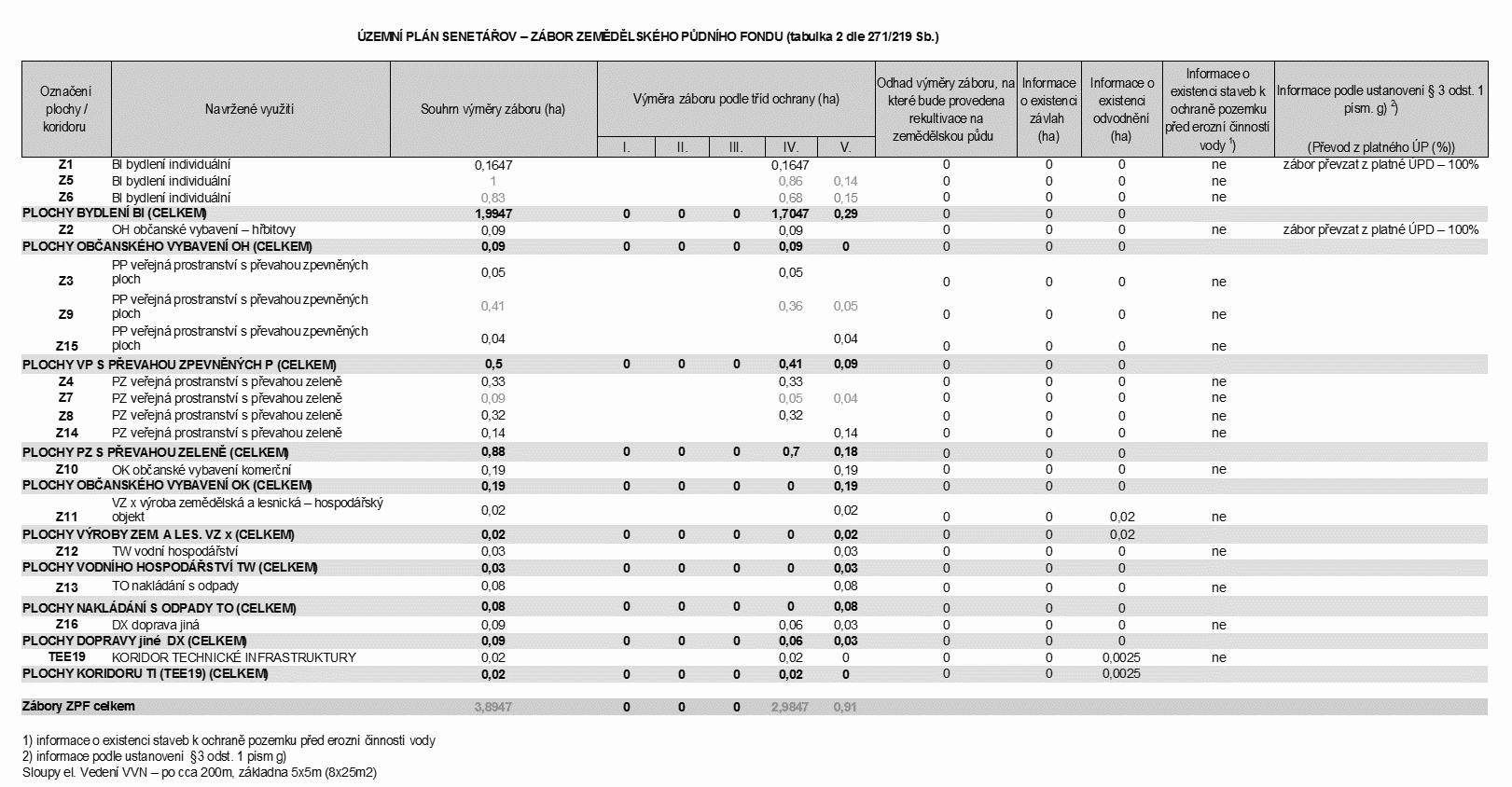 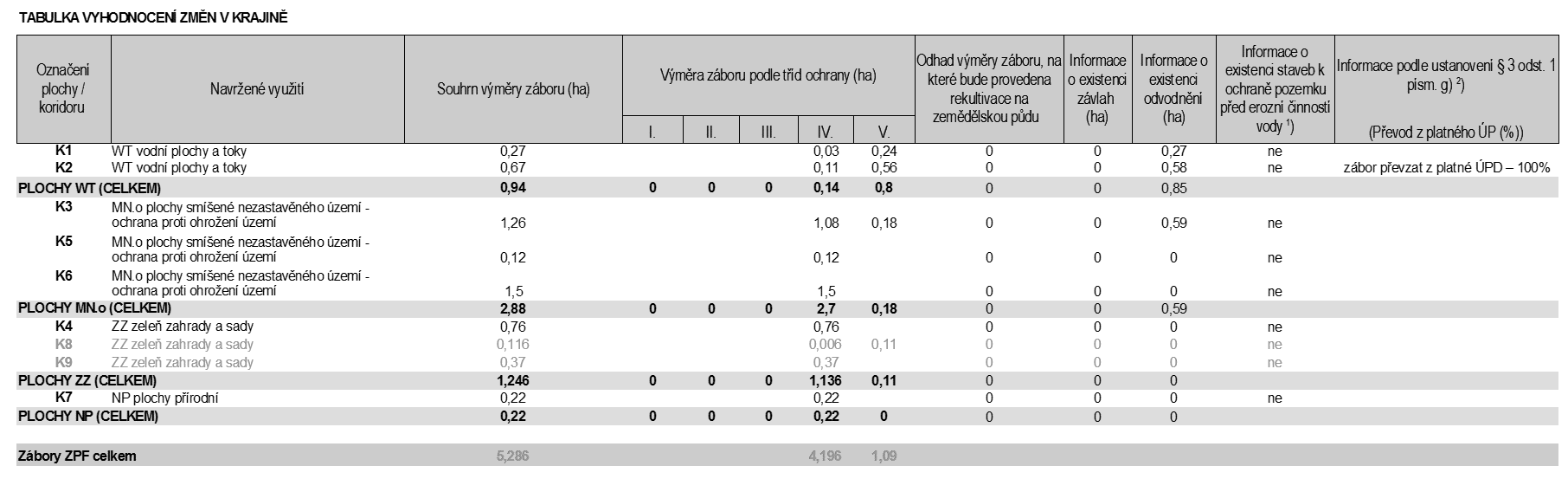 DŮSLEDKY NA POZEMKY URČENÉ K PLNĚNÍ FUNKCE LESA PODLE ZVLÁŠTNÍCH PŘEDPISŮNávrh územního plánu nevyvolává nárok na zábor pozemků určených k plnění funkce lesa. PřílohyPříloha č. 1 – Grafická část výroku v počtu šesti výkresů Příloha č. 2 – Grafická část odůvodnění v počtu čtyř výkresů Příloha č. 3 – Obsah opatření obecné povahyPříloha č. 4 – A. Vyhodnocení vlivů na životní prostředí (SEA posouzení)Příloha č. 5 – C,D,E,F Vyhodnocení vlivů návrhu územního plánu obce Senetářov na udržitelný rozvoj územíPoučeníÚzemní plán Senetářov se vydávaná formou opatření obecné povahy v souladu s ustanovením § 173 odst. 1 správního řádu, nabývá účinnosti patnáctým dnem po dni vyvěšení veřejné vyhlášky. Proti opatření obecné povahy nelze dle ustanovení § 173 odst. 2 správního řádu podat opravný prostředek.……………………………………………			  ……………………………..............	Jana Sedláková							Petr Varga	     starostka							místostarostaPříloha č.3OBSAH OPATŘENÍ OBECNÉ POVAHYZÁZNAM O ÚČINNOSTIZÁZNAM O ÚČINNOSTISprávní orgán, který územní plán vydal:Zastupitelstvo obce Senetářov(otisk úředního razítka)Datum nabytí účinnosti:(otisk úředního razítka)Pořizovatel:Městský úřad Blansko, oddělení územního plánování a regionálního rozvoje SU(otisk úředního razítka)Oprávněná úřední osoba:(otisk úředního razítka)Funkce(otisk úředního razítka)Podpis:(otisk úředního razítka)OznačeníUmístění stavbyPřevládající navrhovaný způsob využitíPODMÍNĚNO ZPRACOVÁNÍ ÚZEMNÍ STUDIEÚZEMÍ S PRVKY REGULAČNÍHO PLÁNUVýměra v haZ1 BIJih obceBydlení individuálníNENE0,16Z2 OHJih obceObčanské vybavení - hřbitovy NENE0,09Z3 PPJih obceVeřejná prostranství s převahou zpevněných plochNENE0,05Z4 PZJih obceVeřejná prostranství s převahou zeleně NENE0,33Z5 BISever obceBydlení individuálníNEANO1,0Z6 BISever obceBydlení individuálníNEANO0,83Z7 PZSever obceVeřejná prostranství s převahou zeleněNEANO0,09Z8 PZSever obceVeřejná prostranství s převahou zeleněNEANO0,32Z9 PPSever obceVeřejná prostranství s převahou zpevněných plochNEANO0,41Z10 OKJih katastru obceObčanské vybavení komerčníNENE0,19Z11 VZxVýchod katastru obceVýroba zemědělská a lesnickáhospodářský objektNENE0,02Z12 TWJihozápad obceVodní hospodářstvíNENE0,03Z13 TOJihozápad obceNakládání s odpadyNENE0,08Z14 PZJihozápad obceVeřejná prostranství s převahou zeleněNENE0,14Z15 PPJihozápad obceVeřejná prostranství s převahou zpevněných plochNENE0,04Z16 DXSever obceDoprava jináNEANO0,09CELKEMCELKEMCELKEM3,89haOznačeníUmístění stavbyPřevládající navrhovaný způsob využitíVýměra v haP1 OK Jihozápad obceobčanského vybavení komerční0,42P2 ZOJihozápad obceZeleň ochranná a izolační0,22P3 ZZJihozápad obceZeleň – zahrady a sady0,03CELKEMCELKEMCELKEM0,79 haOznačeníUmístění stavbyPřevládající navrhovaný způsob využitíCNZ-TEE19k.ú. SenetářovKoridor technické infrastruktury – elektrické vedení VVNČíslo silniceNázev silniceII/378Drahany - SenetářovII/379Velká Bíteš – Senetářov - VyškovIII/37923III/3786Ozn.Odůvodnění, hodnocení lokality, technická připravenostK1Navrhuje se plocha vodní – rybník u vodní nádrže Žlíbek ve východní části k.ú.. Plocha je navržena na Podomském potoku a je součástí místního biocentra BC1. K2Navrhuje se plocha vodní – rybník v místní části u Antoníčka, západně od obce.Plocha byla převzata z platného ÚP.K3Návrh plochy MN.o plochy smíšené nezastavěného území – ochrana proti ohrožení území zatravnění a protierozní opatření nad navrženým rybníkem K2K4Návrh plochy ZZ zeleně – zahrady a sady v jižní části obce u průmyslového areálu. Plocha navazuje na zastavěné území. Plochy slouží jako zahrady, evidované jsou v KN jako orná půda.K5K6Návrh plochy MN.o plochy smíšené nezastavěného území – ochrana proti ohrožení území zatravnění a protierozní opatření nad obci z důvodu omezení a zpomalení přívalových vod z polí nad obcí.K7Návrh plochy NP plochy přírodní. Z důvodu chybějící trasy biokoridoru LBK1 byl v územním plánu vymezen biokoridor o délce 180 m a šířce 15 m v severní části katastrálního území. Biokoridor spojuje LBC 1 Krasovský potok a LBC 2 Žlíbek.K8Návrh plochy ZZ zeleně – zahrady a sady v severní části obce. Plocha navazuje na zastavěné území. Plocha slouží jako zahrada a je oplocena, v KN je p.č. 1201 evidována jako orná půda.K9Návrh plochy ZZ zeleně – zahrady a sady ve východní části obce. Plocha navazuje na zastavěné území. Pozemek slouží pro chov zvěře a je oplocen, uvnitř pozemku na p.č. 327 se nachází hospodářská stavba, v KN je pozemek p.č.1361 evidován jako orná půda.Skladebné části ÚSESOznačení prvku ÚSESregionální biocentraRBC 206Místní biocentraLBC 1Místní biocentraLBC 2Místní biocentraLBC 3Místní biocentraLBC 4Místní biocentraLBC 5Místní biocentraLBC 6Místní biocentraLBC 7Místní biocentraLBC 8Místní biocentraLBC 9Místní biocentraLBC 10Místní biokoridoryLBK 1a,bMístní biokoridoryLBK 2Místní biokoridoryLBK 3Místní biokoridoryLBK 4Místní biokoridoryLBK 5Místní biokoridoryLBK 6Místní biokoridoryLBK 7Místní biokoridoryLBK 8Místní biokoridoryLBK 9Místní biokoridoryLBK 10Místní biokoridoryLBK 11Kód plochyNázev plochy s rozdílným způsobem využitíPodmínky využití ploch s rozdílným způsobem využitíBIbydlení INDIVIDUÁLNÍHlavní využití: bydlení v rodinných domechPřípustné využití: parky a veřejná zeleň včetně dětských hřišťveřejná prostranství stavby veřejné nebo související dopravní infrastrukturystavby veřejné nebo související technické infrastrukturyparkoviště pro osobní automobily o velikosti do 10 parkovacích místjednotlivé garážefotovoltaické elektrárny na stávajících nebo navržených stavbáchstavby drobné doprovodné a sakrální architektury (např. odpočívadla, plastiky, turistické přístřešky, altány, kaple, boží muka), další zeleň (např. stromořadí, aleje, remízy), vodní toky a plochy, protipovodňové, retenční a protierozní opatřeníNepřípustné využití: stavby bytových domůstavby občanského vybavenístavby pro výrobu a skladovánístavby pro zemědělskou výrobu a skladováníazylové domy, domy pro senioryveškeré stavby a činnosti, jejichž negativní účinky na životní prostředí překračují nad přípustnou mez hygienické limity, veškeré stavby a činnosti nesouvisející s hlavním a přípustným využitím, zejména stavby pro výrobu a skladování Podmínky prostorového uspořádání v zastavitelných plochách: připouští se zástavba o výšce 1 běžného nadzemního podlaží, plus obytné podkroví.koeficient zastavění plochy se stanovuje na KZP=0,4Podmínky prostorového uspořádání ve stabilizovaných plochách: zástavba území (zejména zástavby proluk, přístavby a nástavby) bude odpovídat převažujícímu charakteru a struktuře zástavby dané plochy (např. budou respektovat stávající stavební čáru, historickou strukturu obytných a hospodářských stavení) a jejich výška bude totožná s převažující zástavbou území.)Zástavba v návrhové ploše Z5 a Z6 BI je zahrnuta do plochy U1 – část územního plánu s prvky regulačního plánu.Zástavba v návrhové ploše Z5 a Z6 BI je možná až po realizaci opatření pro zvýšení tlaku ve vodovodní síti. BH bydlení HROMADNÉ Hlavní využití: bydlení v bytových domechPřípustné využití: stavby nebo opatření pro občanské vybavení, které nesníží kvalitu prostředí a pohodu bydlení ve vymezené plošeparky a veřejná zeleň včetně dětských hřišťveřejná prostranství stavby veřejné nebo související dopravní infrastrukturystavby veřejné nebo související technické infrastrukturyparkoviště pro osobní automobily o velikosti do 10 parkovacích míst,fotovoltaické elektrárny na stávajících nebo navržených stavbáchstavby drobné doprovodné a sakrální architektury (např. odpočívadla, plastiky, turistické přístřešky, altány, kaple, boží muka), další zeleň (např. stromořadí, aleje, remízy), vodní toky a plochy, protipovodňové, retenční a protierozní opatřeníPodmíněně přípustné využití:řadové a hromadné garáže o úhrnné kapacitě do 10 míst, které nesníží kvalitu prostředí a pohodu bydlení ve vymezené plošestavby pro reklamu a informační a reklamní zařízení Nepřípustné využití: stavby nebo opatření pro bydlení v rodinných domechstavby nebo opatření pro rodinnou rekreaciveškeré stavby a činnosti, jejichž negativní účinky na životní prostředí překračují nad přípustnou mez hygienické limity, veškeré stavby a činnosti nesouvisející s hlavním a přípustným využitím, zejména stavby pro výrobu a skladováníPodmínky prostorového uspořádání: připouští se zástavba o výšce do 2 běžných nadzemních podlaží, plus obytné podkrovíkoeficient zastavění plochy se nestanovujeRIREKREACE INDIVIDUÁLNÍHlavní využití: stavby pro rodinnou rekreaci, přičemž charakter zástavby bude tvořen jednotlivými drobnými stavbami odpovídající velikosti do 25 m2 zastavěné plochyPřípustné využití: další stavby a zařízení, které souvisejí a jsou slučitelné s rekreací, například veřejných prostranství, stavby související dopravní a technické infrastruktury, které nesnižují kvalitu prostředí ve vymezené ploše a jsou slučitelné s rekreačními aktivitamistavby drobné doprovodné a sakrální architektury (např. odpočívadla, plastiky, turistické přístřešky, altány, kaple, boží muka), další zeleň (např. stromořadí, aleje, remízy), vodní toky a plochy, protipovodňové, retenční a protierozní opatřeníNepřípustné využití: stavby nebo opatření pro bydlení v rodinných domechstavby nebo opatření pro bydlení v bytových domechstavby nebo opatření pro občanské vybaveníveškeré stavby a činnosti, jejichž negativní účinky na životní prostředí překračují nad přípustnou mez hygienické limity, veškeré stavby a činnosti nesouvisející s hlavním a přípustným využitím, zejména stavby pro výrobu a skladováníPodmínky prostorového uspořádání ve stabilizovaných plochách: připouští se zástavba o výšce do 1 běžného nadzemního podlaží přípustné je využít podkrovíOVOBČANSKÉ VYBAVENÍ VEŘEJNÉHlavní využití: občanské vybavení  - veřejná infrastruktura pro vzdělávání a výchovu, sociální služby, zdravotnictví, kulturu, církve a veřejnou správuPřípustné využití: stavby pro tělovýchovu a sportparky a veřejná zeleň včetně dětských hřišťveřejná prostranství stavby veřejné nebo související dopravní infrastrukturystavby veřejné nebo související technické infrastrukturyparkoviště pro osobní automobily fotovoltaické elektrárny na stávajících nebo navržených stavbách stavby drobné doprovodné a sakrální architektury (např. odpočívadla, plastiky, turistické přístřešky, altány, kaple, boží muka), další zeleň (např. stromořadí, aleje, remízy), vodní toky a plochy, protipovodňové, retenční a protierozní opatřeníPodmíněně přípustné využití:stavby pro reklamu a informační a reklamní zařízeníNepřípustné využití: stavby nebo opatření pro bydlení v rodinných domechstavby nebo opatření pro bydlení v bytových domechstavby nebo opatření pro rodinnou rekreaciveškeré stavby a činnosti, jejichž negativní účinky na životní prostředí překračují nad přípustnou mez hygienické limity, veškeré stavby a činnosti nesouvisející s hlavním a přípustným využitím, zejména stavby pro výrobu a skladováníPodmínky prostorového uspořádání ve stabilizovaných plochách:připouští se zástavba o výšce do 2 běžných nadzemních podlaží, přípustné je využít podkroví zástavba území (zejména zástavby proluk, přístavby a nástavby) bude odpovídat převažujícímu charakteru a struktuře zástavby dané plochy (např. budou respektovat stávající stavební čáru, historickou strukturu obytných a hospodářských stavení, rekreační charakter vnitrobloků) a jejich výška bude maximálně o 1 typické nadzemní podlaží vyšší než převažující zástavba územíOKOBČANSKÉ VYBAVENÍ KOMERČNÍHlavní využití: občanské vybavení – komerční zařízení pro administrativu, služby, stravování a ubytování, zdravotnictvíPřípustné využití: stavby pro sportparky a veřejná zeleň včetně dětských hřišťveřejná prostranství stavby veřejné nebo související dopravní infrastrukturystavby veřejné nebo související technické infrastrukturyparkoviště pro osobní automobily, garáže fotovoltaické elektrárny na stávajících nebo navržených stavbách stavby drobné doprovodné a sakrální architektury (např. odpočívadla, plastiky, turistické přístřešky, altány, kaple, boží muka), další zeleň (např. stromořadí, aleje, remízy), vodní toky a plochy, protipovodňové, retenční a protierozní opatřeníPodmíněně přípustné využití:stavby pro reklamu a informační a reklamní zařízeníNepřípustné využití: bydlení v rodinných domechbydlení v bytových domechrodinná rekreaceveškeré stavby a činnosti, jejichž negativní účinky na životní prostředí překračují nad přípustnou mez hygienické limity, veškeré stavby a činnosti nesouvisející s hlavním a přípustným využitím, zejména stavby pro výrobu a skladováníPodmínky prostorového uspořádání ve stabilizovaných plochách v obci:Připouští se zástavba o výšce do 2 běžných nadzemních podlaží, přípustné je využít podkroví zástavba území (zejména zástavby proluk, přístavby a nástavby) bude odpovídat převažujícímu charakteru a struktuře zástavby dané plochy (např. budou respektovat stávající stavební čáru, historickou strukturu obytných a hospodářských stavení, rekreační charakter vnitrobloků) a jejich výška bude maximálně o 1 typické nadzemní podlaží vyšší než převažující zástavba území.Podmínky prostorového uspořádání pro stavbu na p.č.115 a pro zastavitelnou plochu Z10 OK:Připouští se zástavba o výšce do 1 běžných nadzemních podlaží, přípustné je využít podkroví OSobčanské vybavení SPORTHlavní využití: stavby pro tělovýchovu a sportPřípustné využití: související občanské vybavení – komerční zařízení malá a střední (tj. zejména staveb pro ubytování a stravování)občanské vybavení – veřejná infrastruktura (tj. zejména staveb pro vzdělávání a výchovu, sociální služby, zdravotnictví, kulturu, církve, veřejnou správu)parky a veřejné zeleň včetně dětských hřišťveřejná prostranství stavby veřejné nebo související dopravní infrastrukturystavby veřejné nebo související technické infrastrukturyparkoviště pro osobní automobily fotovoltaické elektrárny na stávajících nebo navržených stavbách stavby drobné doprovodné a sakrální architektury (např. odpočívadla, plastiky, turistické přístřešky, altány, kaple, boží muka), další zeleň (např. stromořadí, aleje, remízy), vodní toky a plochy, protipovodňové, retenční a protierozní opatřeníPodmíněně přípustné využití:stavby pro reklamu a informační a reklamní zařízeníNepřípustné využití: stavby nebo opatření pro bydlení v rodinných domechstavby nebo opatření pro bydlení v bytových domechstavby nebo opatření pro rodinnou rekreaciveškeré stavby a činnosti, jejichž negativní účinky na životní prostředí překračují nad přípustnou mez hygienické limity, veškeré stavby a činnosti nesouvisející s hlavním a přípustným využitím, zejména stavby pro výrobu a skladování Podmínky prostorového uspořádání: připouští se zástavba o výšce do 3 běžných nadzemních podlaží, přípustné je využít podkroví koeficient zastavění plochy se stanovuje na KZP=0,6OHOBČANSKÉ VYBAVENÍ - HŘBITOVYHlavní využití: veřejná pohřebištěPřípustné využití: stavby nebo opatření pro související občanské vybavení – komerční zařízení malá a střední pro služby a obchodyparky a veřejná zeleň včetně dětských hřišťveřejná prostranství stavby veřejné nebo související dopravní infrastrukturystavby veřejné nebo související technické infrastrukturyparkoviště pro osobní automobily stavby drobné doprovodné a sakrální architektury (např. odpočívadla, plastiky, turistické přístřešky, altány, kaple, boží muka), další zeleň (např. stromořadí, aleje, remízy), vodní toky a plochy, protipovodňové, retenční a protierozní opatřeníNepřípustné využití: stavby nebo opatření pro bydlení v rodinných domechstavby nebo opatření pro bydlení v bytových domechstavby nebo opatření pro rodinnou rekreaciveškeré stavby a činnosti, jejichž negativní účinky na životní prostředí překračují nad přípustnou mez hygienické limity, veškeré stavby a činnosti nesouvisející s hlavním a přípustným využitím, zejména stavby pro výrobu a skladování Podmínky prostorového uspořádání: připouští se jednopodlažní zástavbakoeficient zastavění plochy se nestanovujePPVEŘEJNÁ PROSTRANSTVÍ S PŘEVAHOU ZPEVNĚNÝCH PLOCHHlavní využití: veřejná prostranství s převahou zpevněných plochkomunikace, ulice, chodníky, návsi a případně další prostory zajišťující obsluhu území a zároveň přístupných každému bez omezeníPřípustné využití: parky a veřejná zeleň včetně dětských hřišťstavby veřejné nebo související dopravní infrastrukturystavby veřejné nebo související technické infrastrukturystavby drobné doprovodné a sakrální architektury (např. odpočívadla, plastiky, turistické přístřešky, altány, kaple, boží muka)Podmíněně přípustné využití: stavby pro reklamu a informační a reklamní zařízeníindividuální garáže a parkoviště pro osobní automobily o velikosti nad 10 míst – obojí za podmínky, že jejich umístění nezhorší dopravní podmínky v území, bezpečnost provozu a že umístění garáží či parkovišť nenaruší užívání staveb a zařízení ve svém okolí a nesníží kvalitu prostředí souvisejícího území, například zda svou kapacitou nezvýší významně dopravní zátěž v území (nepřekročí hodnoty stanovených hygienických limitů hluku pro chráněný venkovní prostor a chráněné venkovní prostory staveb)technická opatření a stavby, které zlepší podmínky jeho využití pro účely rekreace a cestovního ruchu hygienická zařízení, ekologická a informační centra, související a doprovodná vybavenost (prodejní stánky)Nepřípustné využití: stavby nebo opatření pro bydlení v rodinných domechstavby nebo opatření pro bydlení v bytových domechstavby nebo opatření pro rodinnou rekreacistavby nebo opatření pro občanské vybavení pro veřejnou infrastrukturustavby výroby a skladováníveškeré stavby a činnosti nesouvisející s hlavním a přípustným využitímoploceníPodmínky prostorového uspořádání:nejsou stanovenyPZVEŘEJNÁ PROSTRANSTVÍ S PŘEVAHOU ZELENĚHlavní využití: veřejná prostranství s převahou zeleněparky a veřejná zeleň včetně dětských hřišťPřípustné využití: komunikace, ulice, chodníky, návsi a případně další prostory zajišťující obsluhu území a zároveň přístupných každému bez omezenístavby veřejné nebo související dopravní infrastrukturystavby veřejné nebo související technické infrastrukturystavby drobné doprovodné a sakrální architektury (např. odpočívadla, plastiky, turistické přístřešky, altány, kaple, boží muka)Podmíněně přípustné využití: technická opatření a stavby, které zlepší podmínky jeho využití pro účely rekreace a cestovního ruchu hygienická zařízení, ekologická a informační centra, související a doprovodná vybavenost (prodejní stánky)Nepřípustné využití: stavby nebo opatření pro bydlení v rodinných domechstavby nebo opatření pro bydlení v bytových domechstavby nebo opatření pro rodinnou rekreacistavby nebo opatření pro občanské vybavení pro veřejnou infrastrukturustavby výroby a skladováníveškeré stavby a činnosti nesouvisející s hlavním a přípustným využitímoploceníPodmínky prostorového uspořádání:nejsou stanovenyZZzeleň – zahrady a sadyHlavní využití: zejména zahrady, záhumenky, obvykle oplocenéPřípustné využití: oplocenídrobné stavby, nepodsklepené; neobsahující obytné ani pobytové místnosti, hygienická zařízení ani vytápění, nesloužící k ustájení nebo chovu zvířat, nesloužící k výrobě nebo skladování hořlavých kapalin, plynůparky a veřejná zeleň včetně dětských hřišťveřejná prostranství stavby veřejné nebo související dopravní infrastrukturystavby veřejné nebo související technické infrastrukturystavby drobné doprovodné a sakrální architektury (např. odpočívadla, plastiky, turistické přístřešky, altány, kaple, boží muka), další zeleň (např. stromořadí, aleje, remízy), vodní toky a plochy, protipovodňové, retenční a protierozní opatřeníNepřípustné využití: stavby nebo opatření pro bydlení v rodinných domechstavby nebo opatření pro bydlení v bytových domechstavby nebo opatření pro rodinnou rekreacistavby nebo opatření pro občanské vybavení pro veřejnou infrastrukturustavby výroby a skladováníveškeré stavby a činnosti nesouvisející s hlavním a přípustným využitímPodmínky prostorového uspořádání:drobné stavby o jednom nadzemním podlaží do 25 m2 zastavěné plochy a do 5 m výšky, nepodsklepenéZOzeleň – OCHRANNÁ A IZOLAČNÍHlavní využití: zeleň vymezená s důrazem na izolační či ochrannou funkci v dané části územíPřípustné využití: stavby veřejné nebo související dopravní infrastrukturystavby veřejné nebo související technické infrastrukturyNepřípustné využití: stavby nebo opatření pro bydlení v rodinných domechstavby nebo opatření pro bydlení v bytových domechstavby nebo opatření pro rodinnou rekreacistavby nebo opatření pro občanské vybavení pro veřejnou infrastrukturustavby výroby a skladováníveškeré stavby a činnosti nesouvisející s hlavním a přípustným využitímoploceníPodmínky prostorového uspořádání:nejsou stanovenySVplochy Smíšené OBYTNÉ VENKOVSKÉHlavní využití: bydlení v rodinných domechPřípustné využití: domy s pečovatelskou službou, domovy důchodců, stacionářestavby nebo opatření pro občanské vybavení, které nesníží kvalitu prostředí a pohodu bydlení ve vymezené plošeparky a veřejná zeleň včetně dětských hřišťveřejná prostranství stavby veřejné nebo související dopravní infrastrukturystavby veřejné nebo související technické infrastrukturyparkoviště pro osobní automobily o velikosti do 10 parkovacích místfotovoltaické elektrárny na stávajících nebo navržených stavbáchstavby drobné doprovodné a sakrální architektury (např. odpočívadla, plastiky, turistické přístřešky, altány, kaple, boží muka), další zeleň (např. stromořadí, aleje, remízy), vodní toky a plochy, protipovodňové, retenční a protierozní opatřeníPodmíněně přípustné využití: Ve stabilizovaných plochách zastavěného území jsou podmíněně přípustné stavby pro rodinnou rekreaci.stavby nerušící výroby, které nesníží kvalitu prostředí a pohodu bydlení v okolním územíNepřípustné využití: stavby nebo opatření pro bydlení v bytových domechveškeré stavby a činnosti, jejichž negativní účinky na životní prostředí překračují nad přípustnou mez hygienické limity, veškeré stavby a činnosti nesouvisející s hlavním a přípustným využitím, zejména stavby pro výrobu a skladování Podmínky prostorového uspořádání v zastavitelných plochách: připouští se zástavba o výšce do 2 běžných nadzemních podlaží. Přípustné je obytné podkrovíkoeficient zastavění plochy se stanovuje na KZP=0,4Podmínky prostorového uspořádání ve stabilizovaných plochách: zástavba území (zejména zástavby proluk, přístavby a nástavby) bude odpovídat převažujícímu charakteru a struktuře zástavby dané plochy (např. budou respektovat stávající stavební čáru, historickou strukturu obytných a hospodářských stavení, rekreační charakter vnitrobloků) a jejich výška bude maximálně o 1 typické nadzemní podlaží vyšší než převažující zástavba územíDSDOPRAVNÍ SILNIČNÍHlavní využití: stavby dálnic a silnic I., II. a III. třídy a místních komunikací II. a III. třídy a s nimi souvisejících zařízeníPřípustné využití: stanoviště hromadné přepravy osob (např. zastávky IDS)veřejná prostranství parky a veřejné zeleně stavby veřejné nebo související dopravní infrastrukturystavby veřejné nebo související technické infrastrukturynáspy, zářezy, opěrné zdi, mosty, protihluková opatřenídalší zeleň (např. stromořadí, aleje, remízy), vodní toky a plochy, protipovodňové, retenční a protierozní opatřeníPodmíněně přípustné využití: stavby pro reklamu a informační a reklamní zařízeníNepřípustné využití: stavby nebo opatření pro bydlení v rodinných domechstavby nebo opatření pro bydlení v bytových domechstavby nebo opatření pro rodinnou rekreacistavby nebo opatření pro občanské vybavenístavby pro výrobu a skladováníveškeré stavby a činnosti nesouvisející s hlavním a přípustným využitímPodmínky prostorového uspořádání:nejsou stanovenyDXDOPRAVA JINÁHlavní využití: hlavní polní a lesní cesty a komunikace v krajině a další prostory zajišťující obsluhu území a zároveň přístupných každému bez omezeníPřípustné využití: veřejná nebo související dopravní infrastrukturaveřejná nebo související technická infrastrukturystavby drobné doprovodné a sakrální architektury (např. odpočívadla, plastiky, turistické přístřešky, altány, kaple, boží muka)Nepřípustné využití: stavby nebo opatření pro bydlení v rodinných domechstavby nebo opatření pro bydlení v bytových domechstavby nebo opatření pro rodinnou rekreacistavby nebo opatření pro občanské vybavení pro veřejnou infrastrukturustavby výroby a skladovánístavby, zařízení a jiná opatření pro zemědělství, lesnictví, těžbu nerostů, včetně staveb, které s nimi bezprostředně souvisejí včetně oploceníPodmínky prostorového uspořádání:nejsou stanovenyTWTETSTOPLOCHY TechnickÉ infrastrukturA VODNÍ HOSPODÁŘSTVÍENERGETIKASPOJE, ELEKTRONICKÉ KOMUNIKACENAKLÁDÁNÍ S ODPADYHlavní využití: vedení, stavby a s nimi provozně související zařízení technické infrastruktury (například vodovody, vodojemy, automatické stanice, kanalizace, přečerpávací stanice, čistírny odpadních vod, sběrné dvory, stanoviště kontejnerů, trafostanice, telekomunikační vedení, el, vedení, plynovody, regulační stanice plynu, apod.)Přípustné využití: zeleň stavby veřejné nebo související dopravní infrastrukturystavby veřejné nebo související technické infrastrukturysouvisející hospodářské budovy, parkoviště pro automobily a garážestavby drobné doprovodné a sakrální architektury (např. odpočívadla, plastiky, turistické přístřešky, altány, kaple, boží muka), další zeleň (např. stromořadí, aleje, remízy), vodní toky a plochy, protipovodňové, retenční a protierozní opatřeníNepřípustné využití: stavby nebo opatření pro bydlení v rodinných domechstavby nebo opatření pro bydlení v bytových domechstavby nebo opatření pro rodinnou rekreacistavby nebo opatření pro občanské vybavenístavby pro výrobu a skladováníveškeré stavby a činnosti nesouvisející s hlavním a přípustným využitímPodmínky prostorového uspořádání:nejsou stanovenyVLVÝROBA A SKLADOVÁNÍ – LEHKÝ PRŮMYSLHlavní využití: stavby pro výrobu a skladování, u nichž negativní vliv nad přípustnou mez nepřekračuje hranice areáluPřípustné využití: lokální veřejná prostranstvízeleň ochranná a izolačnívodní plochy a tokystavby veřejné nebo související dopravní infrastruktura a služeb (ČSPH, STK)stavby veřejné nebo související technické infrastrukturyparkoviště a garáže pro automobily všeho druhu a strojefotovoltaické elektrárny na stávajících nebo navržených stavbách sběrné dvorystavby pro zemědělskou výrobu a skladováníprovozy a zařízení drobné výrobyautoservisy stavby drobné doprovodné a sakrální architektury (např. odpočívadla, plastiky, turistické přístřešky, altány, kaple, boží muka), další zeleň (např. stromořadí, aleje, remízy), vodní toky a plochy, protipovodňové, retenční a protierozní opatřeníPodmíněně přípustné využití: občanské vybavení – komerční zařízení malá a střední – administrativa pro nájemce nebo vlastníka, obchody za podmínky, že prodejní sortiment budou tvořit převážně produkty vytvořené v dané ploše Ubytování pouze pro majitele, správce nebo nájemce výrobního areálu, o velikosti jedné bytové jednotky.stavby pro reklamu a informační a reklamní zařízeníZáměry na umístění zdroje hluku příp. vibrací v blízkosti chráněných venkovních prostorů nebo chráněných venkovních prostorů staveb musí být v souladu s právními předpisy v oblasti ochrany veřejného zdraví. V dalším stupni projektové přípravy prokázat, že nebudou překročeny max. přípustné hladiny hluku v chráněných vnitřních i venkovních prostorechNepřípustné využití: všechny stavby a činnosti neslučitelné s hlavním a přípustným využitím:bydlení v rodinných domechbydlení v bytových domechrodinná rekreaceobčanské vybavení pro veřejnou infrastrukturubioplynové stanicevšechny stavby a činnosti, jejichž negativní účinky na životní prostředí by mohly negativně ovlivnit plochy bydlení v rodinných domech venkovské a plochy smíšené obytné venkovské (tzn. vlivy z provozované činnost by překročily hygienické limity uvedené v příslušných předpisech nad přípustnou míru). např. stavby pro těžbu, hutnictví, těžké strojírenství, chemiiPodmínky prostorového uspořádání: Připouští se zástavba o výšce do 3 běžných nadzemních podlaží, přípustné je využít podkroví Koeficient zastavění plochy se stanovuje na KZP=0,7Koeficient zeleně na KZZ=0,3 VDVÝROBA DROBNÁ Hlavní využití: stavby nebo opatření pro drobné řemeslné a výrobní činnosti (výrobní služby) truhlářství, stolařství, autoservisy a drobné chovatelské a pěstitelské činnosti, které svým provozováním a technickým zařízením nenarušují užívání staveb a zařízení ve svém okolí a nesnižují kvalitu prostředí souvisejícího území, tj. jejichž vliv nepřesahuje na hranicích jejich pozemku hygienické limityPřípustné využití:lokální veřejná prostranstvízeleň ochranná a izolačnístavby veřejné nebo související dopravní infrastrukturystavby veřejné nebo související technické infrastrukturyparkoviště a garáže pro automobilyNepřípustné využití: všechny stavby a činnosti neslučitelné s hlavním a přípustným využitím:stavby nebo opatření pro bydlení v rodinných domechstavby nebo opatření pro bydlení v bytových domechstavby nebo opatření pro rodinnou rekreacistavby nebo opatření pro občanské vybavení pro veřejnou infrastrukturubioplynové stanicevšechny stavby a činnosti, jejichž negativní účinky na životní prostředí by mohly negativně ovlivnit plochy bydlení v rodinných domech venkovské a plochy smíšené obytné venkovské (tzn. vlivy z provozované činnost by překročily hygienické limity uvedené v příslušných předpisech nad přípustnou míru)Podmínky prostorového uspořádání: připouští se zástavba o výšce do 2 běžných nadzemních podlaží, přípustné je podkrovíkoeficient zastavění plochy se stanovuje na KZP=0,8 VZVÝROBA ZEMĚDĚLSKÁ A LESNICKÁHlavní využití: stavby pro zemědělskou živočišnou a rostlinnou výrobu a skladováníPřípustné využití: lokální veřejná prostranstvízeleň ochranná a izolačnístavby veřejné nebo související dopravní infrastruktury a služeb (ČSPH, STK)stavby veřejné nebo související technické infrastrukturyparkoviště a garáže pro automobily všeho druhu a strojefotovoltaické elektrárny na stávajících nebo navržených stavbách sběrné dvorystavby drobné doprovodné a sakrální architektury (např. odpočívadla, plastiky, turistické přístřešky, altány, kaple, boží muka), další zeleň (např. stromořadí, aleje, remízy), vodní toky a plochy, protipovodňové, retenční a protierozní opatřeníPodmíněně přípustné využití: občanské vybavení – komerční zařízení malá a střední – administrativa pro nájemce nebo vlastníka. ubytování pouze pro majitele, správce nebo nájemce výrobního areálu, o velikosti jedné bytové jednotkystavby pro reklamu a informační a reklamní zařízeníZáměry na umístění zdroje hluku příp. vibrací v blízkosti chráněných venkovních prostorů nebo chráněných venkovních prostorů staveb musí být v souladu s právními předpisy v oblasti ochrany veřejného zdraví. Nepřípustné využití: všechny stavby a činnosti neslučitelné s hlavním a přípustným využitím:stavby nebo opatření pro bydlení v rodinných domechstavby nebo opatření pro bydlení v bytových domechstavby nebo opatření pro rodinnou rekreacistavby nebo opatření pro občanské vybavení pro veřejnou infrastrukturubioplynové stanicevšechny stavby a činnosti, jejichž negativní účinky na životní prostředí by mohly negativně ovlivnit plochy bydlení v rodinných domech venkovské a plochy smíšené obytné venkovské (tzn. vlivy z provozované činnost by překročily hygienické limity uvedené v příslušných předpisech nad přípustnou míru)Podmínky prostorového uspořádání: připouští se zástavba o výšce do 3 běžných nadzemních podlaží, přípustné je využít podkroví koeficient zastavění plochy se stanovuje na KZP=0,8 VZxVÝROBA ZEMĚDĚLSKÁ A LESNICKÁ – HOSPODÁŘSKÝ OBJEKTHlavní využití: stavby hospodářských objektů pro zemědělskou, lesnickou a rybníkářskou prvovýrobu sloužící pro údržbu pozemků, rybníků – úschovna nářadí, strojů a zázemí.Přípustné využití: stavby veřejné nebo související technické infrastrukturystavby veřejné nebo související dopravní infrastrukturyzeleň (např. stromořadí, aleje, remízy), vodní toky a plochy, protipovodňové, retenční a protierozní opatřeníNepřípustné využití: všechny stavby a činnosti neslučitelné s hlavním a přípustným využitím:stavby pro výrobu a skladovánístavby nebo opatření pro bydlení v rodinných domechstavby nebo opatření pro bydlení v bytových domechstavby nebo opatření pro rodinnou rekreacistavby nebo opatření pro občanské vybavení pro veřejnou infrastrukturuPodmínky prostorového uspořádání: připouští se zástavba o výšce do 1. nadzemního podlaží, přípustné je podkroví maximální zastavěná plocha objektu do 50 m2 koeficient zastavění plochy se nestanovujeWTVODNÍ PLOCHY A TOKYHlavní využití: vodní plochy, rybníky, tůně, suché poldry, koryta vodních toků a jiné stavby určené pro převažující vodohospodářské využitívodohospodářské stavby, které slouží zajištění podmínek pro nakládání s vodami, ochranu před jejich škodlivými účinky a suchem, regulaci vodního režimu území a plnění dalších účelů stanovených právními předpisy upravujícími problematiku na úseku vod a ochrany přírody a krajinyPřípustné využití: stavby veřejné nebo související dopravní infrastrukturystavby veřejné nebo související technické infrastrukturystavby drobné doprovodné a sakrální architektury (např. odpočívadla, plastiky, turistické přístřešky, altány, kaple, boží muka), další zeleň (např. stromořadí, aleje, remízy), vodní toky a plochy, protipovodňové, retenční a protierozní opatřeníNepřípustné využití: stavby nebo opatření pro bydlení v rodinných domechstavby nebo opatření pro bydlení v bytových domechstavby nebo opatření pro rodinnou rekreacistavby nebo opatření pro občanské vybavení pro veřejnou infrastrukturustavby výroby a skladováníveškeré stavby a činnosti nesouvisející s hlavním a přípustným využitímstavby pro reklamustavby, zařízení a jiná opatření pro zemědělství, lesnictví, těžbu nerostů, včetně staveb, které s nimi bezprostředně souvisejí včetně oploceníPodmínky prostorového uspořádání:nejsou stanovenyAPPLOCHY ZEMĚDĚLSKÉ POLEHlavní využití: pozemky zemědělského půdního fondu (tj. orná půda, chmelnice, vinice, zahrady, ovocné sady, trvalé travní porosty)Přípustné využití, které neznemožní převládající hlavní využití, pozemky určené k plnění funkcí lesastavby veřejné nebo související dopravní infrastrukturystavby veřejné nebo související technické infrastrukturystavby drobné doprovodné a sakrální architektury (např. odpočívadla, plastiky, turistické přístřešky, altány, kaple, boží muka), další zeleň (např. stromořadí, aleje, remízy), vodní toky a plochy, protipovodňové, retenční a protierozní opatřeníinterakční prvkyPodmíněně přípustné:stavby, zařízení a jiná opatření pro zemědělství, lesnictví nebo vodní hospodářství (včetně staveb, které s nimi bezprostředně souvisejí včetně oplocení), které svým účelema kapacitou odpovídají charakteru a výměře místně souvisejících pozemků a jsou technologicky přímo vázány na dané stanoviště stavby a technická opatření (včetně staveb, které s nimi bezprostředně souvisejí včetně oplocení), které zlepší podmínky využití území pro účely rekreace a cestovního ruchu (např. cyklistické stezky, hygienická zařízení, ekologická a informační centra) a neznemožní průchodnost krajinou, v měřítku úměrném potenciálu území a v souladu s jeho charakterem)oplocení pozemků obory pro zvěř a pastevní chov v přírodním prostředí, pokud nebude kolidovat s cestní sítí, ÚSES, chráněným přírodním územím atp.Nepřípustné využití: stavby nebo opatření pro bydlení v rodinných domechstavby nebo opatření pro bydlení v bytových domechstavby nebo opatření pro rodinnou rekreacistavby nebo opatření pro občanské vybavení pro veřejnou infrastrukturustavby výroby a skladováníveškeré stavby a činnosti nesouvisející s hlavním a přípustným využitímstavby pro reklamu stavby, zařízení a jiná opatření pro těžbu nerostů, včetně staveb, které s nimi bezprostředně souvisejí včetně oploceníPodmínky prostorového uspořádání:nejsou stanovenyALPLOCHY ZEMĚDĚLSKÉ LOUKY A PASTVINYHlavní využití: pozemky zemědělského půdního fondu - trvalé travní porosty, louky a pastvinyPřípustné využití: stavby veřejné nebo související dopravní infrastrukturystavby veřejné nebo související technické infrastrukturydalší zeleň (např. stromořadí, aleje, remízy), vodní toky a plochy, protipovodňové, retenční a protierozní opatřeníNepřípustné využití: stavby nebo opatření pro bydlení v rodinných domechstavby nebo opatření pro bydlení v bytových domechstavby nebo opatření pro rodinnou rekreacistavby nebo opatření pro občanské vybavení pro veřejnou infrastrukturustavby výroby a skladovánístavby pro reklamustavby, zařízení a jiná opatření pro zemědělství, lesnictví, těžbu nerostů, včetně staveb, které s nimi bezprostředně souvisejí včetně oplocení veškeré stavby a činnosti nesouvisející s hlavním a přípustným využitímPodmínky prostorového uspořádání:nejsou stanovenyLEPLOCHY LESNÍHlavní využití: pozemky určené k plnění funkcí lesaPřípustné využití: stavby veřejné nebo související dopravní infrastrukturystavby veřejné nebo související technické infrastrukturydalší zeleň (např. stromořadí, aleje, remízy, ÚSES), vodní toky a plochy, protipovodňové, retenční a protierozní opatřeníPodmíněně přípustné:stavby, zařízení a jiná opatření pro lesnictví nebo vodní hospodářství (včetně staveb, které s nimi bezprostředně souvisejí včetně oplocení), které svým účelem a kapacitou odpovídají charakteru a výměře místně souvisejících pozemků a jsou technologicky přímo vázány na dané stanovištěstavby a technická opatření (včetně staveb, které s nimi bezprostředně souvisejí včetně oplocení), které zlepší podmínky využití území pro účely rekreace a cestovního ruchu (např. cyklistické stezky, hygienická zařízení, ekologická a informační centra) a neznemožní průchodnost krajinou, v měřítku úměrném potenciálu území a v souladu s jeho charakteremNepřípustné využití: stavby nebo opatření pro bydlení v rodinných domechstavby nebo opatření pro bydlení v bytových domechstavby nebo opatření pro rodinnou rekreacistavby nebo opatření pro občanské vybavení pro veřejnou infrastrukturustavby výroby a skladováníveškeré stavby a činnosti nesouvisející s hlavním a přípustným využitímstavby pro reklamustavby, zařízení a jiná opatření pro zemědělství, těžbu nerostů, včetně staveb, které s nimi bezprostředně souvisejí včetně oploceníPodmínky prostorového uspořádání:nejsou stanovenyNPPLOCHY PŘÍRODNÍHlavní využití: biocentra a biokoridory, přírodní památky, přírodních rezervace, významné krajinné prvkyPřípustné využití: lesy, trvale travní porosty, mokřady a přírodní vodní plochy. Na těchto plochách lze v souladu s jejich charakterem umisťovat stavby, zařízení, a jiná opatření pouze pro vodní hospodářství, pro ochranu přírody a krajiny. opatření pro protierozní a protipovodňovou ochranuPodmíněně přípustné využití: související dopravní a technická infrastruktura, pozemky pro snižování nebezpečí ekologických a přírodních katastrof a pro odstraňování jejich důsledků – obojí za podmínky, že nebudou mít nepřiměřený nežádoucí vliv na hlavní využitíNepřípustné využití: stavby nebo opatření pro bydlení v rodinných domechstavby nebo opatření pro bydlení v bytových domechstavby nebo opatření pro rodinnou rekreacistavby nebo opatření pro občanské vybavení pro veřejnou infrastrukturustavby výroby a skladovánístavby pro reklamustavby, zařízení a jiná opatření pro zemědělství, lesnictví, těžbu nerostů, včetně staveb, které s nimi bezprostředně souvisejí včetně oploceníveškeré stavby a činnosti nesouvisející s hlavním a přípustným využitímPodmínky prostorového uspořádání:nejsou stanoveny  MNMN.pMN.wMN.oPlochy smíšené nezastavěného území- přírodní priority- vodohospodářské zájmyOCHRANA PROTI OHROŽENÍ ÚZEMÍHlavní využití: plochy smíšené nezastavěného územíPřípustné využití: pozemky zemědělského půdního fondu (tj. orná půda, chmelnice, vinice, zahrady, ovocné sady, trvalé travní porosty)pozemky určené k plnění funkcí lesastavby veřejné nebo související dopravní infrastrukturystavby veřejné nebo související technické infrastrukturystavby drobné doprovodné a sakrální architektury (např. odpočívadla, plastiky, turistické přístřešky, altány, kaple, boží muka), další zeleň (např. stromořadí, aleje, remízy, USES), vodní toky a plochy, protipovodňové, retenční a protierozní opatřeníPodmíněně přípustné využití: stavby, zařízení a jiná opatření pro zemědělství, lesnictví nebo vodní hospodářství (včetně staveb, které s nimi bezprostředně souvisejí včetně oplocení), které svým účelem a kapacitou odpovídají charakteru a výměře místně souvisejících pozemků a jsou technologicky přímo vázány na dané stanovištěstavby a technická opatření (včetně staveb, které s nimi bezprostředně souvisejí včetně oplocení), které zlepší podmínky využití území pro účely rekreace a cestovního ruchu (např. cyklistické stezky, hygienická zařízení, ekologická a informační centra) a neznemožní průchodnost krajinou, v měřítku úměrném potenciálu území a v souladu s jeho charakteremoplocení pozemků obory pro zvěř a pastevní chov v přírodním prostředí, pokud nebude kolidovat s cestní sítí, ÚSES, chráněným přírodním územím atp.Nepřípustné využití: stavby nebo opatření pro bydlení v rodinných domechstavby nebo opatření pro bydlení v bytových domechstavby nebo opatření pro rodinnou rekreacistavby nebo opatření pro občanské vybavení pro veřejnou infrastrukturustavby výroby a skladovánístavby pro reklamu stavby, zařízení a jiná opatření pro těžbu nerostů, včetně staveb, které s nimi bezprostředně souvisejí včetně oploceníveškeré stavby a činnosti nesouvisející s hlavním a přípustným využitímPodmínky prostorového uspořádání:nejsou stanovenyčíslo plochydruh plochy s rozdílným způsobem využitímožné budoucí využitíPodmínky využití koridoru technické infrastrukturyCNZ- TEE19TEPlochy technické infrastruktury - energetikaKoridor technické infrastruktury CNZ-TEE19 - TS 110/22 kV; Rozstání (Olomoucký kraj) + napojení novým vedením na síť 110 kV.Hlavní využití: vedení, stavby a s nimi provozně související zařízení technické infrastruktury (el, vedení, trafostanice, apod.)Ozn. VPS Druh veřejně prospěšné stavby Umístění (k.ú.)VD1místní komunikace a související infrastrukturaSenetářov Ozn. VPS Druh veřejně prospěšné stavby Umístění (k.ú.)VT1-TEE19vedení VVNSenetářovOzn. VPO Druh veřejně prospěšného opatřeníUmístění (k.ú.)VU1Biokoridor LBK1aSenetářovOzn. VPS Druh veřejně prospěšné stavby Umístění (k.ú.)Parcelní čísla dotčených pozemkůV čí prospěch bude předkupní právo vloženoPP1veřejné prostranství Senetářov1182/1Obec SenetářovPP2veřejné prostranstvíSenetářov1187/1Obec Senetářovuliční čára (min. šířka veřejného prostranství) 8 mstavební čára otevřenástanovena na 5,5 m od hranice pozemkupodlažnost přípustná jsou stavby rodinných domů o výšce jednoho běžného nadzemního podlaží plus obytné podkroví.tvar střechy přípustná je sedlová střechaOrientace směru převládajícího hřebene přípustný je hřeben rovnoběžný s ulicíkoeficient zastavění pozemku je stanovenKZP =0,4Občanské vybavení – veřejná infrastruktura pro:Vzdělávání a výchovu (např.  mateřské školy, základní školy, základní umělecké školy; včetně ubytování, tělocvičen, bazénů, zahrad apod.)Sociální služby (např.  domy s pečovatelskou službou, domovy důchodců, stacionáře, dětské domovy apod.)Zdravotnictví (např. ordinace praktických lékařů, ambulance, lékárny, polikliniky apod.)Kulturu (např. galerie, muzea, kina, divadla, knihovny, amfiteátr, klubovny, sokolovny apod.)Církve (např. sakrální stavby, profánní stavby včetně farností apod.)Veřejnou správu (např. obecní úřady, radnice, úřady, pošty, policie, hasičský záchranný sbor apod.)Občanské vybavení – komerční zařízení malá a střední pro:Administrativu (např. sídla firem, banky, pojišťovny apod.)Obchody (např. stavby s prodejními plochami a jinými obchodními prostory charakteru služeb, např.samoobsluhy, nákupní střediska, obchodní domy, autosalóny apod.)Služby (např. služby cestovního ruchu; návrhářské a projekční služby; půjčovny; kadeřnictví; čistírny; apod.Stravování (např. restaurace; motoresty; kavárny; cukrárny; vinárny; pivnice; jídelny apod.)Ubytování (např. hotel, ubytovny, penziony apod.)Občanské vybavení tělovýchovná a sportovní(např. veřejná sportoviště včetně souvisejících zařízení -šatny, tribuny; sportovní haly, tělocvičny, bazény apod.)Občanské vybavení – hřbitovy (např. veřejná pohřebiště, hroby, hrobky, kolumbária, obřadní síně apod.)Přehled a charakteristika navržených ploch BI (BYDLENÍ INDIVIDUÁLNÍ):Přehled a charakteristika navržených ploch BI (BYDLENÍ INDIVIDUÁLNÍ):Přehled a charakteristika navržených ploch BI (BYDLENÍ INDIVIDUÁLNÍ):Přehled a charakteristika navržených ploch BI (BYDLENÍ INDIVIDUÁLNÍ):Přehled a charakteristika navržených ploch BI (BYDLENÍ INDIVIDUÁLNÍ):Označení návrhu ve výkresech, (plocha v ha)Umístění lokalityOrientační počet RDVhodný typ zástavbyOdůvodnění, hodnocení lokality, technická připravenostOpatření a specifické podmínky pro využití plochy       BI       Z1(0,17)k.ú. Senetářov, jih obce2Volně stojící RD  Mírně svažitý pozemek. Zainvestované území. Plocha je prolukou ve stávající struktuře osídlení a leží v zastavěném území. Plocha je dopravně napojitelná ze stávající místní komunikace. V souladu se zadáním byla vymezena plocha pro rozvoj obce Senetářov.  Požadavek obce.Zastavitelná plocha byla vymezena již v platném ÚP (Ozn. B3-1)       BI       Z1(0,17)k.ú. Senetářov, jih obce2Volně stojící RD Řešené území je situováno v prostoru zájmového území Ministerstva obrany.Zastavitelná plocha zasahuje do vzdálenosti menší než je 50m od hranice lesa. V navazujících řízeních bude nutno zajistit souhlas orgánu státní správy lesů, kde bude stanovena minimální vzdálenost stavebního objektu od hranice lesa.       BI       Z1(0,17)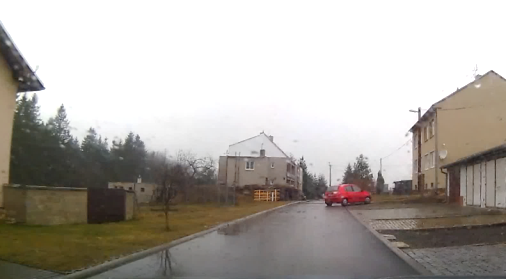        BI       Z5       Z6(2,1)k.ú. Senetářov, sever obce    22Volně stojící RDHlavní rozvojová plocha obce. Mírně svažitý pozemek. Nezainvestované území. Plocha navazuje na  zastavěné území. Plocha je dopravně napojitelná odbočkou ze silnice II/379. V souladu se zadáním byla vymezena plocha pro rozvoj obce Senetářov.  Požadavek obce.Součástí plochy jsou vymezená veřejná prostranství s převahou zeleně (Z7 a Z8 PZ) o celkové velikosti 4000 m2.       BI       Z5       Z6(2,1)k.ú. Senetářov, sever obce    22Volně stojící RDŘešené území je situováno v prostoru zájmového území Ministerstva obrany.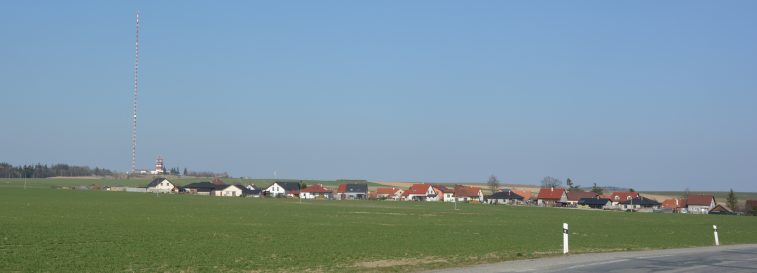 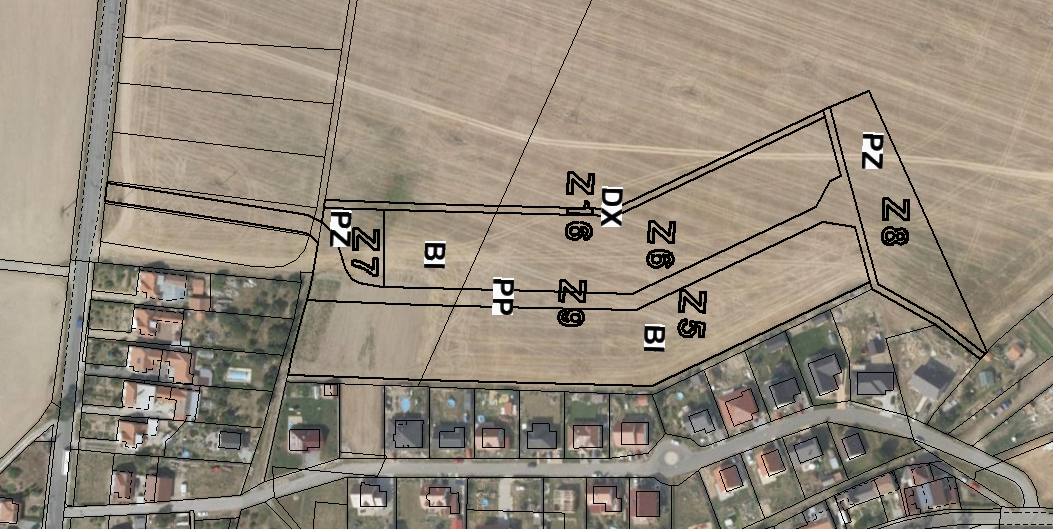 CelkemCelkem24rodinných domůrodinných domůOznačení návrhu ve výkresech, (plocha v ha)Umístění lokalityOdůvodnění, hodnocení lokality, technická připravenostOpatření a specifické podmínky pro využití plochyOHZ2(0,09)k.ú. Senetářov, jih obceRovinatý pozemek vedle stávajícího hřbitova. Pozemek navazuje na zastavěné území a byl vymezen již v platném územním plánu. požadavek obce.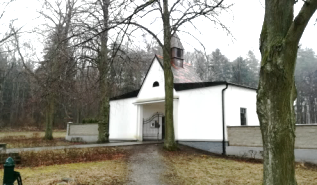 OHZ2(0,09)k.ú. Senetářov, jih obceŘešené území je situováno v prostoru zájmového území Ministerstva obrany.Zastavitelná plocha zasahuje do vzdálenosti menší než je 50m od hranice lesa. V navazujících řízeních bude nutno zajistit souhlas orgánu státní správy lesů, kde bude stanovena minimální vzdálenost stavebního objektu od hranice lesa.       OK       Z10(0,19)k.ú. Senetářov, jih katastrálního území na hranici s k.ú. Jedovnice Rovinatý pozemek. Zainvestované území. Plocha navazuje na stávající objekt – Penzion Kůlna a navazuje na zastavěné území. Původní objekt sloužil jako hospodářské stavení lesních dělníků.Plocha je dopravně napojitelná ze stávající zpevněné komunikace. V souladu se zadáním byla vymezena plocha pro rozvoj občanského vybavení.  Požadavek vlastníka. Oproti stávajícímu stavu vedeného v platném územním plánu, kdy je vymezena stabilizovaná plocha občanského vybavení pouze na stavbu penzionu se bude jednat o rozšíření o navazující pozemek p.č.648/2 na němž jsou již realizovány terasy, zpevněné plochy, komunikace, parkoviště, zahradnické úpravy apod. Plánuje se výstavba přírodního koupacího biotopu.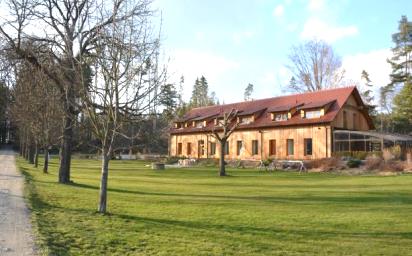        OK       Z10(0,19)k.ú. Senetářov, jih katastrálního území na hranici s k.ú. Jedovnice Řešené území je situováno v prostoru zájmového území Ministerstva obrany.Zastavitelná plocha zasahuje do vzdálenosti menší než je 50m od hranice lesa. V navazujících řízeních bude nutno zajistit souhlas orgánu státní správy lesů, kde bude stanovena minimální vzdálenost stavebního objektu od hranice lesa.Část plochy leží v PHO II.stupně vnitřníCelá plocha leží v PHO II.stupně vnějšíOznačení návrhu ve výkresechOdůvodnění, hodnocení lokality, technická připravenostOpatření a specifické podmínky pro využití plochyVZxZ11V územním plánu byla vymezena jedna menší plocha pro hospodářský objekt cca 6x8 m, který bude sloužit pro údržbu pozemku, rybníku, úschovnu nářadí, strojů a zázemí. Pro navržený objekt byl stanoven regulativ VZx - výroba zemědělská a lesnická – hospodářský objekt.Vymezená zastavitelná plocha má velikost 208 m2 a je situována mezi stávající zpevněnou polní cestu, les a elektrické vedení VN vzdušné. Požadavek vlastníka nádrže a souvisejících pozemků.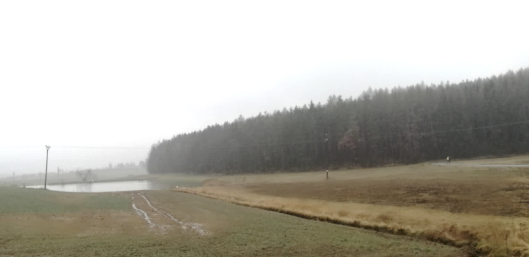 Zastavitelná plocha zasahuje do vzdálenosti menší než je 50m od hranice lesa. V navazujících řízeních bude nutno zajistit souhlas orgánu státní správy lesů, kde bude stanovena minimální vzdálenost stavebního objektu od hranice lesa.Zastavitelná plocha leží v lokálním biocentru BC1na části pozemku se nacházejí investice do půdy - závlahyŘešené území je situováno v prostoru zájmového území Ministerstva obrany.Označení návrhu ve výkresechOdůvodnění, hodnocení lokality, technická připravenostOpatření a specifické podmínky pro využití plochyPPZ3Parkoviště u hřbitova.Návrh plochy veřejného prostranství s převahou zpevněných ploch v jižní části obce u hřbitova. Rovinatý pozemek. V souladu se zadáním byla vymezena plocha pro rozšíření stávajícího parkoviště u hřbitova v prostoru mezi hřbitovem a stávající zástavbou. 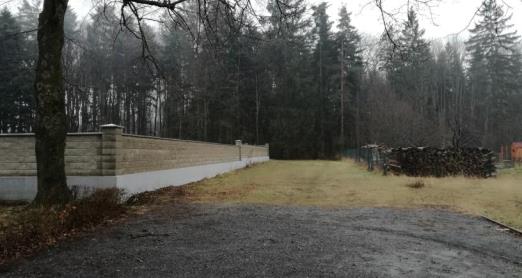 PPZ3Řešené území je situováno v prostoru zájmového území Ministerstva obrany.Zastavitelná plocha zasahuje do vzdálenosti menší než je 50 m od hranice lesa. V navazujících řízeních bude nutno zajistit souhlas orgánu státní správy lesů, kde bude stanovena minimální vzdálenost stavebního objektu od hranice lesa.PZZ4Návrh plochy veřejného prostranství s převahou zeleně v jižní části obce za průmyslovou zónou.Mírně svažitý pozemek. V souladu se zadáním byla vymezena plocha pro veřejné prostranství s převahou zeleně. Plocha bude využita jako výběh pro psy.Řešené území je situováno v prostoru zájmového území Ministerstva obrany.V navazujících řízeních bude respektováno ochranné pásmo el. vedení VN vzdušnéŘešený pozemek leží v pásmu hygienické ochrany vodního zdroje 2.stupně vnitřníPZZ7Z8Návrh plochy veřejného prostranství s převahou zeleně pro zastavitelnou plochu Z5 a Z6 BI v severní části obce. V souladu se zadáním byla vymezena plocha pro veřejné prostranství s celkovou výměrou 4000 m2. Požadavek obce.Poloha veřejného prostranství byla ve fázi návrhu územního plánu řešena variantně. Po konzultaci s určeným zastupitelem byla zvolena varianta předložená obcí. Veřejné prostranství bylo navrženo v severní části řešené lokality o velikosti 3200 m2 a v jižní části lokality o velikosti 800 m2 v místě podmáčených pozemků. Podkladem pro vymezení veřejných prostranství byly průzkumy v terénu, katastrální mapa, skica řešení lokality a ortofotomapa. Potřebná velikost pro vymezení veřejného prostranství vycházející z paragrafu 7 vyhl. č.501/2006 Sb. pro řešenou lokalitu je 1500 m2. Vzhledem k absenci veřejného prostranství v severní části obce byla navržena plocha veřejného prostranství navržena o celkové výměře 4000 m2.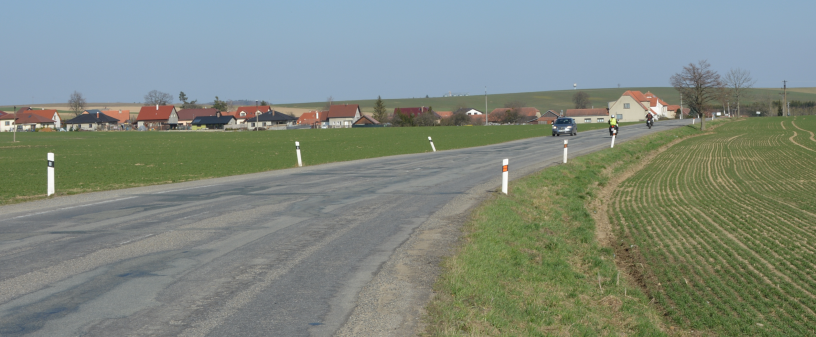 Řešené území je situováno v prostoru zájmového území Ministerstva obrany.PPZ9Návrh plochy veřejného prostranství s převahou zpevněných ploch. Jedná se o návrh místní komunikace a prostoru pro vedení inženýrských sítí a chodníku pro zastavitelnou plochu Z5 a Z6 BI v severní části obce. Místní komunikace bude napojena na silnici II/379. V souladu se zadáním byla vymezena plocha pro vedení komunikace. Požadavek obce.PPZ9Řešené území je situováno v prostoru zájmového území Ministerstva obrany.Případná výstavba v silničním ochranném pásmu je podmíněna souhlasem dotčeného orgánu.PZZ14Návrh plochy veřejného prostranství s převahou zeleně v jihozápadní části obce u zemědělského areálu. Rovinatý pozemek, navazuje na objekt občanského vybavení komerční (občerstvení U mamuta). V souladu se zadáním byla vymezena plocha pro veřejné prostranství ve spodní části obce.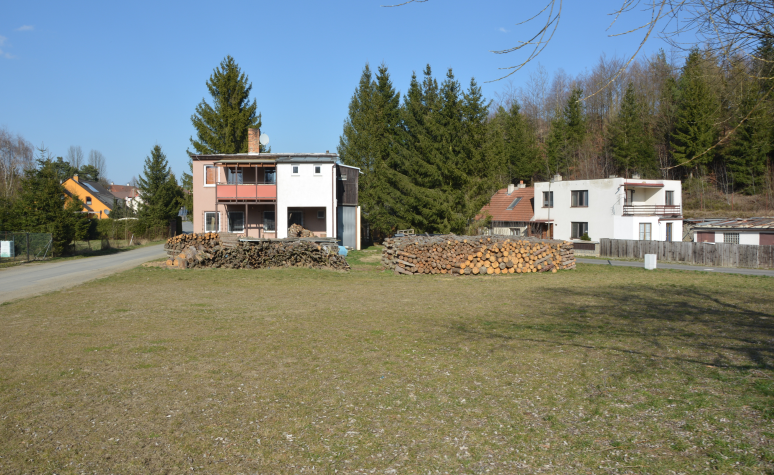 Řešené území je situováno v prostoru zájmového území Ministerstva obrany.Zastavitelná plocha zasahuje do vzdálenosti menší než je 50 m od hranice lesa. V navazujících řízeních bude nutno zajistit souhlas orgánu státní správy lesů, kde bude stanovena minimální vzdálenost stavebního objektu od hranice lesa.PPZ15Návrh plochy veřejného prostranství s převahou zpevněných ploch v jihozápadní části obce u zemědělského areálu. Rovinatý pozemek, navazuje na objekt občanského vybavení komerční (občerstvení U mamuta). V souladu se zadáním byla vymezena plocha pro parkoviště ve spodní části obce.PPZ15Řešené území je situováno v prostoru zájmového území Ministerstva obrany.Zastavitelná plocha zasahuje do vzdálenosti menší než je 50m od hranice lesa. V navazujících řízeních bude nutno zajistit souhlas orgánu státní správy lesů, kde bude stanovena minimální vzdálenost stavebního objektu od hranice lesa.Označení návrhu ve výkresechOdůvodnění, hodnocení lokality, technická připravenostOpatření a specifické podmínky pro využití plochyTWZ12Návrh plochy pro čerpací stanici odpadních vod - již realizováno, ale doposud nezakresleno v katastrální mapě Rovinatý pozemek. Zainvestované území. Stavba je součástí systému odkanalizování obce. V souladu se zadáním byla vymezena plocha pro čerpací stanici odpadních vod.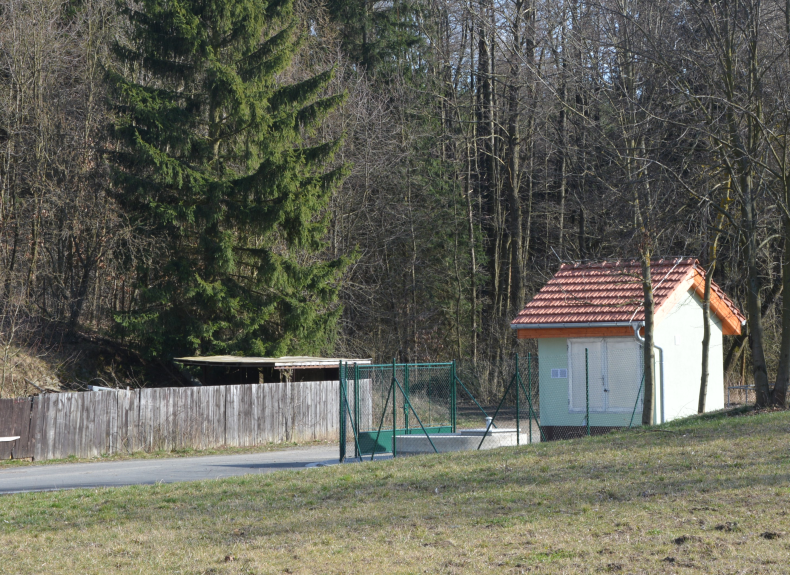 TWZ12Řešené území je situováno v prostoru zájmového území Ministerstva obrany.Zastavitelná plocha zasahuje do vzdálenosti menší než je 50m od hranice lesa. V navazujících řízeních bude nutno zajistit souhlas orgánu státní správy lesů, kde bude stanovena minimální vzdálenost stavebního objektu od hranice lesa.Menší část leží v užívání pozemků sousedících s koryty vodních toků 6m  od břehové čáry, které bude během výstavby respektováno.TOZ13Návrh plochy pro sběrný dvůr a komunikace kolem čerpací stanice kanalizace. Rovinatý pozemek. Stávající sběrný dvůr se nachází na pozemku naproti přes komunikaci. Vzhledem k terénu v okolí stávajícího sběrného dvoru, nelze tento stávající areál rozšířit. Z tohoto důvodu bylo rozšíření sběrného dvoru situováno k stávající čerpací stanici kanalizace. V souladu se zadáním byla vymezena plocha pro rozšíření sběrného dvoru a komunikaci.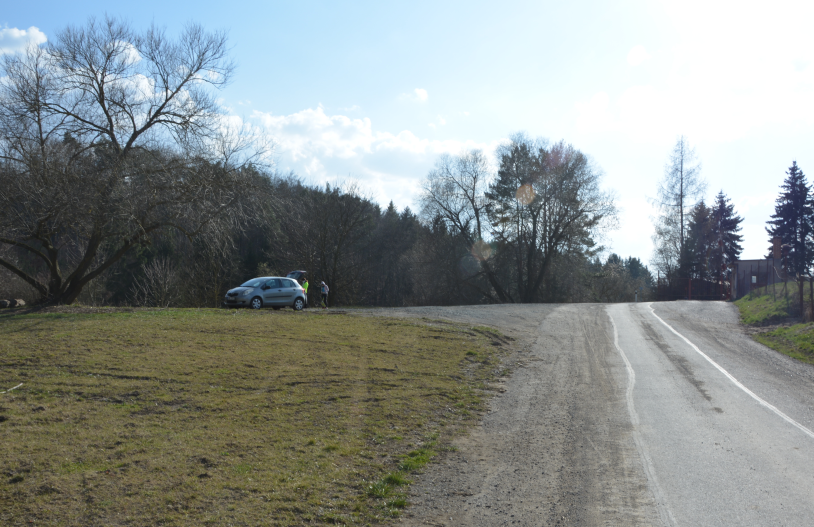 TOZ13Řešené území je situováno v prostoru zájmového území Ministerstva obrany.Zastavitelná plocha zasahuje do vzdálenosti menší než je 50m od hranice lesa. V navazujících řízeních bude nutno zajistit souhlas orgánu státní správy lesů, kde bude stanovena minimální vzdálenost stavebního objektu od hranice lesa.Označení návrhu ve výkresechOdůvodnění, hodnocení lokality, technická připravenostOpatření a specifické podmínky pro využití plochyDXZ16Návrh plochy pro hlavní účelovou komunikaci za zastavitelnou plochou Z6 BI v severní části obce. Účelová komunikace má zpřístupnit zahrady – záhumenní cesta.DXZ16Řešené území je situováno v prostoru zájmového území Ministerstva obrany.Zastavitelná plocha zasahuje do vzdálenosti menší než je 50m od hranice lesa. V navazujících řízeních bude nutno zajistit souhlas orgánu státní správy lesů, kde bude stanovena minimální vzdálenost stavebního objektu od hranice lesa.Označení návrhu ve výkresechOdůvodnění, hodnocení lokality, technická připravenostOpatření a specifické podmínky pro využití plochyP1OK Návrh plochy občanského vybavení komerční pro ubytování dočasné zaměstnanců firmy. Jedná se o přestavbovou plochu zemědělského areálu v jižní části. Požadavek majitele. Kolem přestavbové plochy byla navržena ochranná a izolační zeleň.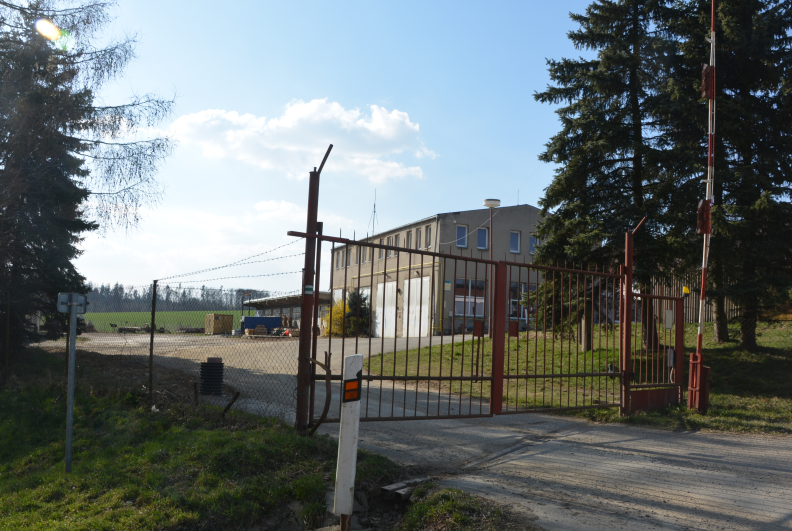 P1OK Řešené území je situováno v prostoru zájmového území Ministerstva obrany.P2ZONávrh plochy zeleně ochranné a izolační kolem navržené plochy P1 OK pro ubytování zaměstnanců. Jedná se o přestavbovou plochu bývalého zemědělského areálu Řešené území je situováno v prostoru zájmového území Ministerstva obrany.P3ZZNávrh plochy zeleně – zahrady a sady. V souladu se zadáním byla vymezena plocha pro zeleň (zahrada) jako přechodová zóna mezi zemědělským areálem a plochami bydlení.Řešené území je situováno v prostoru zájmového území Ministerstva obrany.OznačeníUmístění stavbyPřevládající navrhovaný způsob využitíCNZ-TEE19k.ú. SenetářovKoridor nadmístní technické infrastruktury (TS 110/22 kV; Rozstání (Olomoucký kraj) + napojení novým vedením na síť 110 kV. Šířka koridoru je stanovena na 300 m mimo zastavěné území a zastavitelné plochy (minimálně 200 m). V hlavním výkrese je koridor TI značen CNZ-TEE19).Koridor technické infrastruktury byl převzat z nadřazené dokumentace  ZÚR JMK.Číslo silniceNázev silniceNávrhová kategorizace kraj. Silnic do roku 2030II/378Drahany - SenetářovTah krajského významu S7,5II/379Velká Bíteš – Senetářov - VyškovTah krajského významu S7,5III/37923Úsek lokálního významu S6,5III/3786Úsek lokálního významu S6,5č. silniceSčítací úsekTOMSVCZačátek úsekuKonec úsekuII/3786-56972041480331717119vyús.3785 do Kulířovazaús.do 379II/3796-1429254147029175337zaús.378 od Lipovcehr.okr.Blansko - VyškovOzn. plochyOznačení plochy s rozdílným způsobem využitíPopis a odůvodněníZ3 PPPlochy veřejných prostranství s převahou zpevněných plochNávrh plochy veřejného prostranství s převahou zpevněných ploch pro rozšíření parkoviště u hřbitova. Návrhem parkoviště bude zkapacitněno stávající parkování u hřbitova.Z9 PPPlochy veřejných prostranství s převahou zpevněných plochNávrh plochy veřejného prostranství s převahou zpevněných ploch pro trasování komunikace v severní části obce. Mírně svažitý pozemek. Navržená komunikace a veřejné prostranství umožní dopravní obsluhu a napojení na inženýrské sítě v této části obce a umožní dopravní napojení rozvojové plochy Z5 BI a Z6 BI. Jedná se o rozšíření stávajícího veřejného prostranství v této části obce na minimální šířku 8m.  Z15 PPPlochy veřejných prostranství s převahou zpevněných plochNávrh plochy veřejného prostranství s převahou zpevněných ploch pro rozšíření parkoviště a komunikace u zemědělského areálu.SenetářovSenetářovSenetářov201720302050Počet zásob. obyvatelNZObyv.564557538Voda vyrobená celkemVVRmil.m3/r0,0150,0210,02Voda fakturovanáVFCmil.m3/r0,0080,0160,016Voda fakturovaná pro obyv.VFDmil.m3/r0,0070,0150,015Spec. potř. fakt obyvatelstvaQS,dl(os.den)37,218080Spec. potř. fakt vodyQSl(os.den)42,6185,1785,35Spec. potř. fakt vody vyrob.QS,Vl(os.den)79,09106,46106,69Průměrná denní potřebaQPm3/d40,1856,4254,62Max. denní potřebaQdm3/d45,8569,1466,91SazbaOdpovídající stupeň elektrizaceDruh odběru el. energieMaximální zatíženíMaximální zatíženíSazbaOdpovídající stupeň elektrizaceDruh odběru el. energiePmaxb (kW)dobaBBSBAzákladní (osvětlení, drobné spotřebiče, bez vytápění)0,7dopoledneBBSBB1dtto A + příprava pokrmů elektricky1,5dopoledneBNB2osvětlení, vaření a ohřev TUV3v nociBVC1akumulační vytápění15v nociBPC2dtto B2 + přímotopné vytápění elektrickou energií15dopoledneBHC3smíšené7,5v nociOzn.Odůvodnění, hodnocení lokality, technická připravenostK1Navrhuje se plocha vodní – rybník u vodní nádrže Žlíbek ve východní části k.ú.. Plocha je navržena na Podomském potoku a je součástí místního biocentra BC1. K2Navrhuje se plocha vodní – rybník v místní části u Antoníčka, západně od obce. Plocha byla převzata z platného ÚP.K3Návrh plochy MN.o plochy smíšené nezastavěného území – ochrana proti ohrožení území zatravnění a protierozní opatření nad navrženým rybníkem K2K4Návrh plochy ZZ zeleně – zahrady a sady v jižní části obce u průmyslového areálu. Plocha navazuje na zastavěné území. Plochy slouží jako zahrady, evidované jsou v KN jako orná půda.K5K6Návrh plochy MN.o plochy smíšené nezastavěného území – ochrana proti ohrožení území zatravnění a protierozní opatření nad obci z důvodu omezení a zpomalení přívalových vod z polí nad obcí.K7Návrh plochy NP plochy přírodní. Z důvodu chybějící trasy biokoridoru LBK1a byl v územním plánu vymezen biokoridor o délce 180m a šířce 15m v severní části katastrálního území. Biokoridor spojuje LBC 1 Krasovský potok a LBC 2 Žlíbek.K8Návrh plochy ZZ zeleně – zahrady a sady v severní části obce. Plocha navazuje na zastavěné území. Plocha slouží jako zahrada a je oplocena, v KN je p.č. 1201 evidována jako orná půda.K9Návrh plochy ZZ zeleně – zahrady a sady ve východní části obce. Plocha navazuje na zastavěné území. Pozemek slouží pro chov zvěře a je oplocen, uvnitř pozemku na p.č.327 se nachází hospodářská stavba, v KN je pozemek p.č.1361 evidován jako orná půda.Skladebné části ÚSESOznačení prvku ÚSESStatutpopisregionální biocentraRBC 206stávajícíRegionální biocentrum Rakovecké údolí. Rozmanitost ekosystémů: 4UM, 3UM, 4BM (1.52)“. V řešeném území zabírá RBC 4,6 ha lesních pozemků. Větší část biocentra (358 ha) je umístěna v k.ú. Ruprechtov.místní biocentraLBC 1stávajícíLBC Krasovský potok – 3,3 haLokální biocentrum se nachází v severním výběžku k.ú. Senetářov. Místní biocentrum tvoří stávající lesní pozemky. Biocentrum bylo nově doplněno z důvodu zajištění návaznosti v sousedním k.ú. Kotvrdovice, kde z LBC 1 pokračuje LBK III.Doplnit druhovou skladbu porostu dle STG.místní biocentraLBC 2stávajícíLBC Nádrž Žlíbek (BC1) – 2,7 haBiocentrum vymezené v rámci KPÚ v nivě Podomského potoku. Vrby, olše, duby, buky a vlhkomilné druhy travDoplnit druhovou skladbu porostu dle STG.místní biocentraLBC 3LBC Niva – 0,6haLokální biocentrum se nachází ve východní části k.ú.Senetářov. Místní biocentrum tvoří stávající trvale travní pozemky. Biocentrum bylo nově doplněno z důvodu zajištění návaznosti v sousedním k.ú. Podomí, kde je vymezeno LBC2 Niva v nedostatečné plošné velikosti.Doplnit druhovou skladbu porostu dle STG.místní biocentraLBC 4LBC Mokří – 7haLokální biocentrum se nachází ve východní části k.ú. Senetářov. Místní biocentrum tvoří stávající trvale travní pozemky a lesní pozemky. Biocentrum bylo převzato z platného ÚP.Doplnit druhovou skladbu porostu dle STG.místní biocentraLBC 5LBC Podomský rybník – 9,1 haLokální biocentrum se nachází ve východní části k.ú. Senetářov. Místní biocentrum tvoří stávající trvale travní pozemky, lesní pozemky a Podomská nádrž. Biocentrum bylo převzato z platného ÚP.Doplnit druhovou skladbu porostu dle STG.místní biocentraLBC 6LBC Pod Kotlisky – 9,1 haLokální biocentrum se nachází ve střední zalesněné části k.ú. Senetářov v údolí Podomského potoku. Místní biocentrum tvoří stávající lesní pozemky. Biocentrum bylo převzato z platného ÚP.Doplnit druhovou skladbu porostu dle STG.místní biocentraLBC 7LBC Zanýbl – 3,3 haLokální biocentrum se nachází jižně od obce Senetářov, mezi průmyslovou zónou a vodojemem. Místní biocentrum tvoří stávající lesní pozemky. Biocentrum bylo převzato z platného ÚP.Doplnit druhovou skladbu porostu dle STG.místní biocentraLBC 8LBC Malinná – 6,3 haLokální biocentrum se nachází ve střední zalesněné části k.ú. Senetářov u vrchu Malinná. Místní biocentrum tvoří stávající lesní pozemky. Biocentrum bylo převzato z platného ÚP.Doplnit druhovou skladbu porostu dle STG.místní biocentraLBC 9LBC Tři žleby – 2,2 haLokální biocentrum se nachází ve střední zalesněné části k.ú. Senetářov u soutoku Podomského a Senetářovského potoku. Místní biocentrum tvoří stávající trvale travní porosty a lesní pozemky. Biocentrum bylo převzato z platného ÚP.Doplnit druhovou skladbu porostu dle STG.místní biocentraLBC 10LBC U Jožinovi studánky – 6,3 haLokální biocentrum se nachází v  západní zalesněné části k.ú. Senetářov u pramene bezejmenného přítoku. Místní biocentrum tvoří stávající lesní pozemky. Biocentrum bylo převzato z platného ÚP. Část biocentra je vymezena v sousedním k.ú. JedovniceDoplnit druhovou skladbu porostu dle STG.místní biokoridoryLBK 1a,bstav, návrhLBK 1a,b  – 1,8 kmLokální biokoridor propojuje LBC 1 (Krasovský potok) s biocentrem LBC 2 (Nádrž Žlíbek). Vodní biokoridor byl vymezen v rámci KPÚ v údolí Podomského potoku a je funkční. V severní části k.ú. nad silnicí II/378 byl chybějící úsek v délce 180m v návrhu ÚP doplněn (plocha změny v krajině K7 NP). Doplnit druhovou skladbu porostu dle STG.místní biokoridoryLBK 2stavLBK 2  – 0,4 kmLokální biokoridor propojuje LBC 2 (Nádrž Žlíbek) s biocentrem LBC 3 (Niva). Vodní biokoridor byl vymezen v rámci KPÚ v údolí Podomského potoku a je funkční. Doplnit druhovou skladbu porostu dle STG.místní biokoridoryLBK 3stavLBK 3  – 0,3 kmLokální biokoridor propojuje LBC 3 (Niva) s biocentrem LBC 4 (Mokří). Vodní biokoridor byl vymezen v rámci KPÚ v údolí Podomského potoku a je funkční. Doplnit druhovou skladbu porostu dle STG.místní biokoridoryLBK 4stavLBK 4  – 0,32 kmLokální biokoridor propojuje LBC 4 (Mokří) s biocentrem LBC (U Čističky v k.ú. Podomí). Vodní biokoridor byl vymezen v rámci KPÚ v údolí Podomského potoku a je funkční. Doplnit druhovou skladbu porostu dle STG.místní biokoridoryLBK 5stavLBK 5  – 0,65 kmLokální biokoridor propojuje LBC 5 (Podomský rybník) s biocentrem LBC 6 (Pod Kotlisky). Vodní biokoridor v údolí Podomského potoku a je funkční. Doplnit druhovou skladbu porostu dle STG.místní biokoridoryLBK 6stavLBK 6  – 1,5 kmLokální biokoridor propojuje LBC 6 (Pod Kotlisky) s biocentrem LBC 7 (Zanýbl). Lesní funkční biokoridor. Doplnit druhovou skladbu porostu dle STG.místní biokoridoryLBK 7stavLBK 7  – 0,4 kmLokální biokoridor propojuje LBC 6 (Pod Kotlisky) s biocentrem LBC 8 (Malinná). Lesní funkční biokoridor. Doplnit druhovou skladbu porostu dle STG.místní biokoridoryLBK 8stavLBK 8  – 1,1 kmLokální biokoridor propojuje LBC 8 (Malinná) s biocentrem RBC 206 (Rakovecké údolí). Lesní funkční biokoridor. Doplnit druhovou skladbu porostu dle STG.místní biokoridoryLBK 9stavLBK 9  – 0,8 kmLokální biokoridor propojuje LBC 6 (Pod Kotlisky) s biocentrem LBC 9 (Tři žleby). Vodní funkční biokoridor v údolí Podomského potoku. Doplnit druhovou skladbu porostu dle STG.místní biokoridoryLBK 10stavLBK 10  – 1,2 kmLokální biokoridor propojuje LBC 9 (Pod Kotlisky) s biocentrem LBC (Olšovec a Budkovan v k.ú. Jedovnice). Vodní biokoridor v údolí Podomského potoku je funkční. Doplnit druhovou skladbu porostu dle STG.místní biokoridoryLBK 11stavLBK 11  –  0,9 kmLokální biokoridor propojuje LBC 10 (U Jožinovi studánky) s biocentrem LBC (Olšovec a Budkovan v k.ú. Jedovnice). Vodní biokoridor v údolí bezejmenného potoku je funkční. Doplnit druhovou skladbu porostu dle STG.Kód Plochy s rozdílným způsobem využitíDefinice pojmuOdůvodnění dalšího členění plochPlochy pro výrobu se nad rámec vyhl. 501/2006 Sb. dále člení na:Plochy pro výrobu se nad rámec vyhl. 501/2006 Sb. dále člení na:Plochy pro výrobu se nad rámec vyhl. 501/2006 Sb. dále člení na:Plochy pro výrobu se nad rámec vyhl. 501/2006 Sb. dále člení na:VZxPlochy výroby zemědělské a lesnická – hospodářský objektVymezená plocha pro hospodářský objekt, který bude sloužit pro údržbu pozemku, rybníku, úschovnu nářadí, strojů a zázemí. Doplnění tohoto druhu plochy bylo nezbytné mimo jiné pro vymezení specifického druhu dočasného bydlení přílohy č.7, část I., odst.1, písm.c. vyhlášky č.500/2006 Sb.uliční čára (min. šířka veřejného prostranství) 8 mstavební čára otevřenástanovena na  5,5m od hranice pozemkupodlažnost přípustná jsou stavby rodinných domů o výšce jednoho běžného nadzemního podlaží plus obytné podkroví.tvar střechy přípustná je sedlová střechaOrientace směru převládajícího hřebene přípustný je hřeben rovnoběžný s ulicíkoeficient zastavění pozemku je stanovenKZP =0,4Další doporučující prvky regulaceVýměra stavebního pozemkuMin. 700 m2 (optimálně 900 m2)Střecha – tvar, sklon, barva30 – 45 stupňů (posuzována bude převážná část střešní roviny 75%)Střecha – tvar, sklon, barvaStřecha sedlová (valbová, polovalbová)Střecha – tvar, sklon, barvaKrytina – tašky či šablony (keramické, betonové)Barevnost krytiny – odstíny červené, hnědé až tmavě hnědéArchitektonické řešení rodinných domůBudou upřednostňovány přírodní materiály a barvyStavby budou objemově jednoduché (bez věží, zvýrazněných nároží apod).Přípustné je podsklepení objektů.Výška oplocení v uliční částiMaximálně 1,0 m včetně podezdívky z přední strany pozemkuMaximálně 1,5 m včetně podezdívky mezi pozemky(preferovat venkovský charakter oplocení včetně materiálů, preferovat živé (rostlinné) plot)Parkování vozidelPouze na vlastním pozemku  - stání před garážíGaráž bude přednostně integrována do stavby rodinného domu.  Přípustné je umístění garáže vedle a před rodinným domem pokud to prostorové podmínky na dané parcele dovolíOzn. VPS Druh veřejně prospěšné stavby Umístění (k.ú.)(Identifikace plochy v ÚP)Odůvodnění zařazení stavby mezi VPSVD1místní komunikace a související infrastrukturaSenetářovMístní komunikace a související technická infrastruktura. Realizace VD1 podmiňuje využití zastavitelné plochy bydlení individuální BI Z5, Z6. Napojení této rozvojové plochy na sítě TI a dopravní infrastrukturu nelze kompletně realizovat na pozemcích obce a státu.Ozn. VPS Druh veřejně prospěšné stavby Umístění (k.ú.)Odůvodnění zařazení stavby mezi VPSVT1-TEE19elektrické vedení VVNSenetářovNadmístní technická infrastruktura (TS 110/22 kV; Rozstání (Olomoucký kraj) + napojení novým vedením na síť 110 kV. Stavba elektrického vedení VVN bude vedena ve vymezeném koridoru. Šířka koridoru je stanovena na 300 m mimo zastavěné území a zastavitelné plochy (minimálně 200 m). V hlavním výkrese je koridor TI značen CNZ-TEE19).Koridor technické infrastruktury byl převzat z nadřazené dokumentace ZÚR JMK. Elektrické vedení VVN je součástí veřejně prospěšných staveb vymezených v ZÚR JMK. Elektrické vedení VVN nelze kompletně realizovat na pozemcích obce a státu.Ozn. VPO Druh veřejně prospěšného opatřeníUmístění (k.ú.)Odůvodnění zařazení stavby mezi VPOVU1Biokoridor LBK 1aSenetářovNávrh lokálního biokoridoru LBK 1a nelze kompletně realizovat na pozemcích obce a státu.Ozn. VPS Druh veřejně prospěšné stavby Umístění (k.ú.) (Identifikace plochy v ÚP)Parcelní čísla dotčených pozemkůV čí prospěch bude předkupní právo vloženoOdůvodnění zařazení stavby mezi VPSPP1veřejné prostranství Senetářov (Z7 PZ)1182/1Obec SenetářovVeřejné prostranství s převahou zeleně je navrženo v severní části obce, pro návrhovou plochu bydlení (Z 5,6 BI). Veřejné prostranství nelze kompletně realizovat na pozemcích obce a státu.PP2veřejné prostranství Senetářov (Z8 PZ)1187/1Obec SenetářovVeřejné prostranství s převahou zeleně je navrženo v severní části obce, pro návrhovou plochu bydlení (Z 5,6 BI). Veřejné prostranství nelze kompletně realizovat na pozemcích obce a státu.Plochy BYDLENÍ – BYDLENÍ INDIVIDUÁLNÍ JIŽ ODOUHLASENÉPlochy BYDLENÍ – BYDLENÍ INDIVIDUÁLNÍ JIŽ ODOUHLASENÉPlochy BYDLENÍ – BYDLENÍ INDIVIDUÁLNÍ JIŽ ODOUHLASENÉPlochy BYDLENÍ – BYDLENÍ INDIVIDUÁLNÍ JIŽ ODOUHLASENÉOzn.Zdůvodnění záborůplocha záboru (ha)plocha záboru (ha)BIZ1Návrh plochy bydlení v rodinných domech, v severní části obce. Rovinatý pozemek.Stávající využití: zahradak.ú. SenetářovPočet rozestavěných domů: 0 RD Počet vydaných stavebních povolení: 0 SPZastavěnost:  0%Plánovaný počet RD: 1Výhody:zábor ZPF řádně odůvodněn a schválen v rámci platné ÚPD (změna B3-1)Přetrvávající zájem o výstavbu.Plocha leží v zastavěném území.Zainvestovaná lokalita – komunikace a inženýrské sítě před řešeným pozemkemzábor pozemků IV. třídy ochranyNevýhody:Část pozemku leží v ochranném pásmu lesa. BI Z10,16Plochy BYDLENÍ – BYDLENÍ INDIVIDUÁLNÍ – NOVĚ VYMEZENÉ PLOCHYPlochy BYDLENÍ – BYDLENÍ INDIVIDUÁLNÍ – NOVĚ VYMEZENÉ PLOCHYPlochy BYDLENÍ – BYDLENÍ INDIVIDUÁLNÍ – NOVĚ VYMEZENÉ PLOCHYPlochy BYDLENÍ – BYDLENÍ INDIVIDUÁLNÍ – NOVĚ VYMEZENÉ PLOCHYBIZ5Z6Mírně svažitý pozemek. Plocha je dopravně napojitelná z navržené místní komunikace Z9 PP, která je napojena na silnici II/379Stávající využití: orná půdak.ú. SenetářovPočet rozestavěných domů: 0 RD Počet vydaných stavebních povolení: 0SPZastavěnost:  0%Plánovaný počet RD: 22Výhody:plocha navazuje na zastavěné území.Jedná se o lokalitu s prvky regulačního plánu.Konkrétní zájemce o výstavbu – obec, místní občané.zábor větší části pozemků IV. a V. třídy ochranyNevýhody:Nezainvestované územíBI Z5BI Z61,00,8Plochy OBČANSKÉHO VYBAVENÍ JIŽ ODOUHLASENÉPlochy OBČANSKÉHO VYBAVENÍ JIŽ ODOUHLASENÉPlochy OBČANSKÉHO VYBAVENÍ JIŽ ODOUHLASENÉPlochy OBČANSKÉHO VYBAVENÍ JIŽ ODOUHLASENÉOH Z2Plocha pro rozšíření hřbitova. Plocha leží v zastavěném území a navazuje na stávající hřbitov. Plochu pro rozšíření hřbitova nelze umístit na jiném pozemku.Rovinatý pozemek. V souladu se zadáním byla vymezena plocha pro rozšíření hřbitova.  Plocha byla převzata z platného ÚPO (21a OH).Výhody:Jediné možné umístění záměru z důvodu zajištění návaznosti.zábor ZPF řádně odůvodněn a schválen v rámci platné ÚPD Plocha leží v zastavěném území.zábor pozemků IV. třídy ochranyzainvestované územíNevýhody:Část pozemku leží v ochranném pásmu lesa.OH Z20,09Plochy OBČANSKÉHO VYBAVENÍ – NOVĚ VYMEZENÉ PLOCHYPlochy OBČANSKÉHO VYBAVENÍ – NOVĚ VYMEZENÉ PLOCHYPlochy OBČANSKÉHO VYBAVENÍ – NOVĚ VYMEZENÉ PLOCHYPlochy OBČANSKÉHO VYBAVENÍ – NOVĚ VYMEZENÉ PLOCHYOKZ10Umístění k.ú. Senetářov, v jižní části katastrálního území u k.ú. Jedovnice. Rovinatý pozemek. Zainvestované území. Plocha navazuje na stávající objekt – Penzion Kůlna a navazuje na zastavěné území. Původní objekt sloužil jako hospodářské stavení lesních dělníků.Plocha je dopravně napojitelná ze stávající zpevněné komunikace. V souladu se zadáním byla vymezena plocha pro rozvoj občanského vybavení.  Požadavek vlastníka. Oproti stávajícímu stavu vedeného v platném územním plánu, kdy je vymezena stabilizovaná plocha občanského vybavení pouze na stavbu penzionu se bude jednat o rozšíření o navazující pozemek p.č.648/2 na němž jsou již realizovány terasy, zpevněné plochy, komunikace, parkoviště, zahradnické úpravy apod. Plánuje se výstavba přírodního koupacího biotopu.Výhody:zábor pozemků V. třídy ochranyKonkrétní zájemce o výstavbu.Plocha navazuje na zastavěné území a stávající penzion.Nevýhody:Pozemek leží v ochranném pásmu lesa.Pozemek leží v pásmu hygienické ochrany vodního zdroje druhého stupně (vnější/vnitřní).OK Z100,19Plochy VÝROBY A SKLADOVÁNÍ – NOVĚ VYMEZENÉ PLOCHYPlochy VÝROBY A SKLADOVÁNÍ – NOVĚ VYMEZENÉ PLOCHYPlochy VÝROBY A SKLADOVÁNÍ – NOVĚ VYMEZENÉ PLOCHYPlochy VÝROBY A SKLADOVÁNÍ – NOVĚ VYMEZENÉ PLOCHYVZxZ11V územním plánu byla vymezena jedna menší plocha pro hospodářský objekt cca 6x8 m, který bude sloužit pro údržbu pozemku, rybníku, úschovnu nářadí, strojů a zázemí. Pro navržený objekt byl stanoven regulativ VZx - výroba zemědělská a lesnická – hospodářský objekt.Vymezená zastavitelná plocha má velikost 208 m2 a je situována mezi stávající zpevněnou polní cestu, les a elektrické vedení VN vzdušné. Požadavek vlastníka nádrže a souvisejících pozemků.Výhody:částečně zainvestované území (polní zpevněná komunikace)zábor pozemků V. třídy ochranyNevýhody:Plocha nenavazuje na zastavěné územíPozemek leží v ochranném pásmu lesa.Plocha leží v místním biocentru (v ÚP navrženo zmenšení)na pozemku se nacházejí investice do půdy – odvodněníkomunikační síť beze změnVZx Z110,02Plochy VEŘEJNÝCH PROSTRANSTVÍ – NOVĚ VYMEZENÉ PLOCHYPlochy VEŘEJNÝCH PROSTRANSTVÍ – NOVĚ VYMEZENÉ PLOCHYPlochy VEŘEJNÝCH PROSTRANSTVÍ – NOVĚ VYMEZENÉ PLOCHYPlochy VEŘEJNÝCH PROSTRANSTVÍ – NOVĚ VYMEZENÉ PLOCHYPPZ3Parkoviště u hřbitova.Návrh plochy veřejného prostranství s převahou zpevněných ploch v jižní části obce u hřbitova. Rovinatý pozemek. V souladu se zadáním byla vymezena plocha pro rozšíření stávajícího parkoviště u hřbitova v prostoru mezi hřbitovem a stávající zástavbou. Výhody:investice, kterou nelze umístit v jiné polozeplocha leží v zastavěném územíplocha navazuje na stávající parkovištěZábor pozemků IV. třídy ochranyNevýhody:Nezainvestované územíPPZ30,05PZZ4Návrh plochy veřejného prostranství s převahou zeleně v jižní části obce za průmyslovou zónou.Mírně svažitý pozemek. V souladu se zadáním byla vymezena plocha pro veřejné prostranství s převahou zeleně. Plocha bude využita jako výběh pro psy.Výhody:Plocha navazuje na zastavěném území.Přechodová zóna mezi obcí a průmyslovou zónouZábor pozemků IV. třídy ochranyNevýhody:Nezainvestovaná lokalita. V navazujících řízeních bude respektováno ochranné pásmo el. vedení VN vzdušnéŘešený pozemek leží v pásmu hygienické ochrany vodního zdroje 2. stupně vnitřníPZ Z40,33PZZ7Z8Návrh plochy veřejného prostranství s převahou zeleně pro zastavitelnou plochu Z5 a Z6 BI v severní části obce. V souladu se zadáním byla vymezena plocha pro veřejné prostranství  s celkovou výměrou 4000 m2. Požadavek obce. Plocha Z7 PZ byla vymezena v místě podmáčených pozemků, kde se bude vegetaci dobře dařit. Plocha Z8 PZ byla vymezena na severním konci lokality. Plocha lokalitu uzavírá a nabídne veřejné prostranství pro nové obyvatele.Výhody:Plocha navazuje na zastavěné území.Největší rozvojová lokalita pro obec, probíhá přípravaZábor pozemků IV. a V. třídy ochranyNevýhody:Nezainvestovaná lokalita. PZ Z7PZ Z80,090,32PPZ9Návrh plochy veřejného prostranství s převahou zpevněných ploch – prostor pro komunikaci a inženýrské sítě pro zastavitelnou plochu Z5 a Z6 BI. Mírně svažitý pozemek. Navržená komunikace umožní dopravní napojení rozvojové plochy. Výhody:Plocha navazuje na zastavitelné plochy.vyvolaná investice, kterou nelze umístit v jiné polozeZábor pozemků IV. a V. třídy ochranyNevýhody:Nezainvestovaná lokalita. PP Z90,41PZZ14Návrh plochy veřejného prostranství s převahou zeleně v jihozápadní části obce u zemědělského areálu. Rovinatý pozemek, navazuje na objekt občanského vybavení komerční (občerstvení U mamuta). V souladu se zadáním byla vymezena plocha pro veřejné prostranství ve spodní části obce.Výhody:Plocha navazuje na zastavěné území, menší část plochy leží v zastavěném území.Navržená plocha vhodně doplní prostor ve spodní části, dojde k odclonění čerpací stanice kanalizace a navrženého sběrného dvora.Zábor pozemků V. třídy ochranyNevýhody:Nezainvestovaná lokalita. PZ Z140,14PPZ15Návrh plochy veřejného prostranství s převahou zpevněných ploch v jihozápadní části obce u zemědělského areálu. Rovinatý pozemek, navazuje na objekt občanského vybavení komerční (občerstvení U mamuta). V souladu se zadáním byla vymezena plocha pro parkoviště ve spodní části obce.Výhody:Plocha leží v zastavěném území.Rozšíření stávající komunikace – návrh parkovištěZábor pozemků V. třídy ochranyNevýhody:Nezainvestovaná lokalita. PP Z150,04Plochy TECHNICKÉ INFRASTRUKTURY – NOVĚ VYMEZENÉ PLOCHYPlochy TECHNICKÉ INFRASTRUKTURY – NOVĚ VYMEZENÉ PLOCHYPlochy TECHNICKÉ INFRASTRUKTURY – NOVĚ VYMEZENÉ PLOCHYPlochy TECHNICKÉ INFRASTRUKTURY – NOVĚ VYMEZENÉ PLOCHYTWZ12Návrh plochy pro čerpací stanici odpadních vod - již realizováno, ale doposud nezakresleno v katastrální mapě Rovinatý pozemek. Zainvestované území. Stavba je součástí systému odkanalizování obce. V souladu se zadáním byla vymezena plocha pro čerpací stanici odpadních vod.Výhody:Plocha navazuje na zastavěné území.Plocha je navržena kolem stávající ČS kanalizace a je oplocenPlocha je vymezena ve veřejném zájmu.Zábor pozemků V. třídy ochranyNevýhodyžádnéTW Z120,03TOZ13Návrh plochy pro sběrný dvůr a komunikace kolem čerpací stanice kanalizace. Rovinatý pozemek. Stávající sběrný dvůr se nachází na pozemku naproti přes komunikaci. Vzhledem k terénu v okolí stávajícího sběrného dvoru, nelze tento stávající areál rozšířit. Z tohoto důvodu bylo rozšíření sběrného dvoru situováno k stávající čerpací stanici kanalizace. V souladu se zadáním byla vymezena plocha pro rozšíření sběrného dvoru a komunikaci. V souladu se zadáním byla vymezena plocha pro sběrný dvůrVýhody:Plocha navazuje na stavbu čerpací stanice kanalizace.Plocha navazuje na zastavěné územíZábor pozemků V. třídy ochranyNevýhody:Nezainvestovaná lokalita.TO Z130,08Plochy DOPRAVNÍ INFRASTRUKTURY – NOVĚ VYMEZENÉ PLOCHYPlochy DOPRAVNÍ INFRASTRUKTURY – NOVĚ VYMEZENÉ PLOCHYPlochy DOPRAVNÍ INFRASTRUKTURY – NOVĚ VYMEZENÉ PLOCHYPlochy DOPRAVNÍ INFRASTRUKTURY – NOVĚ VYMEZENÉ PLOCHYDXZ16Návrh plochy pro hlavní účelovou komunikaci za zastavitelnou plochou Z6 BI v severní části obce. Účelová komunikace má zpřístupnit zahrady – záhumenní cesta.Výhody:Plocha navazuje na zastavěné území.Největší rozvojová lokalita pro obec, probíhá přípravaZábor pozemků IV. a V. třídy ochranyNevýhody:Nezainvestovaná lokalita.DX Z160,09NOVĚ VYMEZENÉ PŘESTAVBOVÉ PLOCHYNOVĚ VYMEZENÉ PŘESTAVBOVÉ PLOCHYNOVĚ VYMEZENÉ PŘESTAVBOVÉ PLOCHYNOVĚ VYMEZENÉ PŘESTAVBOVÉ PLOCHYOK P1Návrh plochy občanské vybavení komerční  pro ubytování dočasné zaměstnanců firmy. Jedná se o přestavbovou plochu zemědělského areálu v jižní části. Požadavek majitele. Kolem přestavbové plochy byla navržena ochranná a izolační zeleň.OK P10,42P2ZONávrh plochy zeleně ochranné a izolační kolem navržené plochy P1 OK pro ubytování zaměstnanců. Jedná se o přestavbovou plochu bývalého zemědělského areáluP2ZO0,22P3ZZNávrh plochy zeleně – zahrady a sady. V souladu se zadáním byla vymezena plocha pro zeleň (zahrada) jako přechodová zóna mezi zemědělským areálem a plochami bydlení.P3ZZ0,03OznačeníUmístění stavbyPřevládající navrhovaný způsob využitíCNZ-TEE19k.ú. SenetářovKoridor nadmístní technické infrastruktury (TS 110/22 kV; Rozstání (Olomoucký kraj) + napojení novým vedením na síť 110 kV. Šířka koridoru je stanovena na 300 m mimo zastavěné území a zastavitelné plochy (minimálně 200 m). V hlavním výkrese je koridor TI značen CNZ-TEE19).Koridor technické infrastruktury byl převzat z nadřazené dokumentace  ZÚR JMK.Ozn.Odůvodnění, hodnocení lokality, technická připravenostK1Navrhuje se plocha vodní – rybník u vodní nádrže Žlíbek ve východní části k.ú.. Plocha je navržena na Podomském potoku a je součástí místního biocentra BC1. K2Navrhuje se plocha vodní – rybník v místní části u Antoníčka, západně od obce.Plocha byla převzata z platného ÚP.K3Návrh plochy MN.o plochy smíšené nezastavěného území – ochrana proti ohrožení území zatravnění a protierozní opatření nad navrženým rybníkem K2K4Návrh plochy ZZ zeleně – zahrady a sady v jižní části obce u průmyslového areálu. Plocha navazuje na zastavěné území. Plochy slouží jako zahrady, evidované jsou v KN jako orná půda.K5K6Návrh plochy MN.o plochy smíšené nezastavěného území – ochrana proti ohrožení území zatravnění a protierozní opatření nad obci z důvodu omezení a zpomalení přívalových vod z polí nad obcí.K7Návrh plochy NP plochy přírodní. Z důvodu chybějící trasy biokoridoru LBK1a byl v územním plánu vymezen biokoridor o délce 180m a šířce 15m v severní části katastrálního území. Biokoridor spojuje LBC 1 Krasovský potok a LBC 2 Žlíbek.K8Návrh plochy ZZ zeleně – zahrady a sady v severní části obce. Plocha navazuje na zastavěné území. Plocha slouží jako zahrada a je oplocena, v KN je p.č. 1201 evidována jako orná půda.K9Návrh plochy ZZ zeleně – zahrady a sady ve východní části obce. Plocha navazuje na zastavěné území. Pozemek slouží pro chov zvěře a je oplocen, uvnitř pozemku na p.č.327 se nachází hospodářská stavba, v KN je pozemek p.č.1361 evidován jako orná půda.